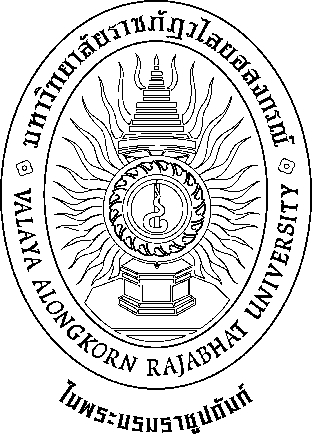 หลักสูตรศิลปศาสตรบัณฑิต  สาขาวิชาภาษาอังกฤษหลักสูตรปรับปรุง พ.ศ. 2560คณะมนุษยศาสตร์และสังคมศาสตร์มหาวิทยาลัยราชภัฏวไลยอลงกรณ์ ในพระบรมราชูปถัมภ์จังหวัดปทุมธานีสารบัญสารบัญ (ต่อ)สารบัญ (ต่อ)หลักสูตรศิลปศาสตรบัณฑิต สาขาวิชาภาษาอังกฤษหลักสูตรปรับปรุง พ.ศ. 2560ชื่อสถาบันอุดมศึกษา	:    มหาวิทยาลัยราชภัฏวไลยอลงกรณ์ ในพระบรมราชูปถัมภ์ จังหวัดปทุมธานีคณะ			:    คณะมนุษยศาสตร์และสังคมศาสตร์หมวดที่ 1 ข้อมูลทั่วไปรหัสและชื่อหลักสูตรรหัสหลักสูตร		:    25471531102173  ภาษาไทย		:    หลักสูตรศิลปศาสตรบัณฑิต สาขาวิชาภาษาอังกฤษภาษาอังกฤษ		:    Bachelor of Arts Program in Englishชื่อปริญญาและสาขาวิชา ภาษาไทย	 ชื่อเต็ม :    ศิลปศาสตรบัณฑิต (ภาษาอังกฤษ) ชื่อย่อ  :    ศศ.บ. (ภาษาอังกฤษ)ภาษาอังกฤษ	 ชื่อเต็ม :    Bachelor of Arts (English) ชื่อย่อ  :    B.A. (English)วิชาเอก 	 ไม่มีจำนวนหน่วยกิตที่เรียนตลอดหลักสูตรจำนวนหน่วยกิตรวมตลอดหลักสูตรไม่น้อยกว่า 136 หน่วยกิตรูปแบบของหลักสูตรรูปแบบ เป็นหลักสูตรระดับคุณวุฒิปริญญาตรี หลักสูตร 4 ปี	5.2	ประเภทหลักสูตร		เป็นหลักสูตรปริญญาตรีทางวิชาการ 	ภาษาที่ใช้ ภาษาไทยการรับเข้าศึกษา รับนักศึกษาไทยและนักศึกษาต่างชาติที่สามารถใช้ภาษาไทยได้เป็นอย่างดี ความร่วมมือกับสถาบันอื่น เป็นหลักสูตรเฉพาะของมหาวิทยาลัยราชภัฏวไลยอลงกรณ์ ในพระบรมราชูปถัมภ์ จังหวัดปทุมธานี    การให้ปริญญาแก่ผู้สำเร็จการศึกษาให้ปริญญาเพียงสาขาวิชาเดียว 6. สถานภาพของหลักสูตรและการพิจารณาอนุมัติ/เห็นชอบหลักสูตร  	หลักสูตรปรับปรุง พ.ศ. 2560 เริ่มใช้หลักสูตรนี้ตั้งแต่ภาคการศึกษาที่ 1 ปีการศึกษา 2560 	สภาวิชาการมหาวิทยาลัยราชภัฏวไลยอลงกรณ์ ในพระบรมราชูปถัมภ์ จังหวัดปทุมธานีเห็นชอบในการนำเสนอหลักสูตรต่อสภามหาวิทยาลัย ในการประชุม ครั้งที่ 10/2559
เมื่อวันที่ 19 เดือน ตุลาคม พ.ศ. 2559 	สภามหาวิทยาลัยราชภัฏวไลยอลงกรณ์ ในพระบรมราชูปถัมภ์ จังหวัดปทุมธานี อนุมัติหลักสูตรในการประชุม ครั้งที่ 11/ 2559 เมื่อวันที่ 3 เดือน พฤศจิกายน พ.ศ. 2559 7. ความพร้อมในการเผยแพร่หลักสูตรที่มีคุณภาพและมาตรฐานปีการศึกษา 25628. อาชีพที่สามารถประกอบได้หลังสำเร็จการศึกษา8.1  พนักงานสายการบิน8.2  นักแปลภาษาอังกฤษ8.3  พนักงานโรงแรม8.4  มัคคุเทศก์8.5  พนักงาน / เจ้าหน้าที่ในหน่วยงานหรือองค์กรที่ใช้ภาษาอังกฤษ8.6  รับราชการ8.7  อาชีพอิสระ9. ชื่อ ตำแหน่งวิชาการ คุณวุฒิ สาขาวิชา สถาบันการศึกษา และปีที่จบของอาจารย์ผู้รับผิดชอบหลักสูตร10. 	สถานที่จัดการเรียนการสอน ในสถานที่ตั้ง มหาวิทยาลัยราชภัฏวไลยอลงกรณ์ ในพระบรมราชูปถัมภ์ จังหวัดปทุมธานี 11. 	สถานการณ์ภายนอกหรือการพัฒนาที่จำเป็นต้องนำมาพิจารณาในการวางแผนหลักสูตร สถานการณ์หรือการพัฒนาทางเศรษฐกิจ เศรษฐกิจของโลกปรับเปลี่ยนจากเศรษฐกิจที่เน้นการผลิตด้านอุตสาหกรรมมาเป็นเศรษฐกิจฐานนวัตกรรมและเทคโนโลยี ซึ่งเศรษฐกิจในลักษณะดังกล่าวต้องการบุคคลที่มีศักยภาพในการคิดสร้างสรรค์ รวมทั้งการใช้เทคโนโลยีเข้ามาพัฒนา ดังนั้นการศึกษาจึงต้องเตรียมความพร้อมให้ผู้เรียนมีความรู้ ทักษะ และคุณลักษณะที่ตรงต่อการเปลี่ยนแปลงที่เกิดขึ้น นอกจากนี้การส่งเสริมให้ประเทศไทยเป็นฐานการลงทุน การประกอบธุรกิจในเอเชีย รวมทั้งเป็นฐานความร่วมมือในการพัฒนาภูมิภาค การเป็นส่วนหนึ่งของประชาคมอาเซียน รวมถึงยุทธศาสตร์การพัฒนาและเสริมสร้างศักยภาพคนใน (ร่าง) แผนพัฒนาเศรษฐกิจและสังคมแห่งชาติฉบับที่ 12 พ.ศ. 2560 - 2564 ทำให้ภาษาอังกฤษมีบทบาทสำคัญอย่างยิ่งในการสื่อสาร เป็นส่วนหนึ่งในการสร้างองค์ความรู้ใหม่ นำไปสู่การขับเคลื่อนประเทศสถานการณ์หรือการพัฒนาทางสังคมและวัฒนธรรมรัฐบาลมีนโยบายสนับสนุนให้มีการสอนภาษาอังกฤษเป็นภาษาต่างประเทศในประเทศไทย จึงมีความจำเป็นในการใช้ภาษาอังกฤษเพื่อสื่อสารข้ามวัฒนธรรม และในปัจจุบันประชาคมอาเซียนได้ใช้ภาษาอังกฤษเป็นภาษาสากลในการทำงานอีกด้วย12. 	ผลกระทบจาก ข้อ 11 ต่อการพัฒนาหลักสูตรและความเกี่ยวข้องกับพันธกิจของมหาวิทยาลัยการพัฒนาหลักสูตรจำเป็นต้องปรับปรุงหลักสูตรเพื่อให้สอดคล้องกับการเปลี่ยนแปลงทางเศรษฐกิจ สังคมและวัฒนธรรมของประเทศและของโลก  ความเกี่ยวข้องกับพันธกิจของมหาวิทยาลัยพันธกิจของมหาวิทยาลัย ดังนี้12.2.1 ผลิตบัณฑิตที่มีความรู้คู่คุณธรรม สำนึกในความเป็นไทย มีความรักและความผูกพัน    ต่อท้องถิ่น อีกทั้งส่งเสริมการเรียนรู้ตลอดชีวิตในชุมชนเพื่อช่วยให้คนในท้องถิ่นรู้เท่าทัน             การเปลี่ยนแปลง การผลิตบัณฑิตดังกล่าวต้องให้มีจำนวนและคุณภาพสอดคล้องกับแผนการผลิตบัณฑิตของประเทศ12.2.2 ประสานความร่วมมือและช่วยเกื้อกูลระหว่างมหาวิทยาลัย ชุมชน องค์กรปกครองท้องถิ่น และองค์กรอื่นทั้งในประเทศและต่างประเทศ เพื่อการพัฒนาท้องถิ่น12.2.3 ศึกษาและแสวงหาแนวทางพัฒนาเทคโนโลยีพื้นบ้านและเทคโนโลยีสมัยใหม่            ให้เหมาะสมกับการดำรงชีวิตและการประกอบอาชีพของคนในท้องถิ่น รวมถึงการแสวงหาแนวทางเพื่อส่งเสริมให้เกิดการจัดการบำรุงรักษาและการใช้ประโยชน์จากทรัพยากรธรรมชาติและสิ่งแวดล้อมอย่างสมดุลและยั่งยืน13.	ความสัมพันธ์กับหลักสูตรอื่นที่เปิดสอนในคณะ/สาขาวิชาอื่นของมหาวิทยาลัย 13.1 กลุ่มวิชา/รายวิชาในหลักสูตรนี้ที่เปิดสอนโดยคณะ/สาขาวิชา/หลักสูตรอื่น  หมวดวิชาศึกษาทั่วไป หมวดวิชาเฉพาะ หมวดวิชาเลือกเสรีกลุ่มวิชา/รายวิชาในหลักสูตรที่เปิดสอนให้สาขาวิชา/หลักสูตรอื่นมาเรียน ไม่มี13.3 การบริหารจัดการ 13.3.1 การปรับปรุงหลักสูตร กระบวนการพัฒนา การใช้ การประเมิน การปรับปรุงหลักสูตร การติดตามผลบัณฑิต เพื่อการประกันคุณภาพหลักสูตร13.3.2 การพัฒนานักศึกษา จัดกิจกรรมเสริมสร้างและพัฒนาศักยภาพนักศึกษา13.3.3 การจัดการเรียนการสอน กำกับดูแลกระบวนการเรียนการสอนของหลักสูตรให้มีประสิทธิภาพ13.3.4 การจัดฝึกประสบการณ์วิชาชีพให้นักศึกษาหมวดที่ 2 ข้อมูลเฉพาะของหลักสูตร1. ปรัชญา ความสำคัญ และวัตถุประสงค์ของหลักสูตร1.1 ปรัชญาผลิตบัณฑิตให้เป็นผู้ที่มีความรู้และทักษะการใช้ภาษาอังกฤษในการสื่อสารระดับสากล     เข้าใจความแตกต่างด้านวัฒนธรรม มีคุณธรรม จริยธรรม สามารถนำความรู้ไปประยุกต์ใช้ในการพัฒนาอาชีพได้1.2 	ความสำคัญ  1.2.1 ความก้าวหน้าทางเทคโนโลยี การสื่อสาร และการคมนาคม ทำให้โลกไร้พรมแดน      มีการติดต่อสื่อสารระหว่างกันมากขึ้น อุปสรรคทางภาษาจึงทำให้ภาษาอังกฤษมีความสำคัญในฐานะ      ที่เป็นภาษากลางในการสื่อสาร 1.2.2 กฎบัตรอาเซียนข้อที่ 34 ประกาศให้ภาษาที่ใช้ในการทำงานของอาเซียนคือภาษาอังกฤษ ทำให้ภาษาอังกฤษทวีความสำคัญมากขึ้นในภูมิภาคนี้ รวมถึงประเทศไทย1.3 	วัตถุประสงค์ 1.3.1	เพื่อผลิตบัณฑิตที่มีคุณธรรมและจริยธรรม1.3.2	เพื่อให้บัณฑิตมีความรู้และทักษะการใช้ภาษาอังกฤษในการติดต่อสื่อสารระดับสากลได้อย่างมีประสิทธิภาพ1.3.3 เพื่อให้บัณฑิตมีทักษะทางปัญญา มีความคิดริเริ่มสร้างสรรค์ และสามารถนำความรู้ไปประยุกต์ใช้ในการพัฒนาอาชีพได้	1.3.4 เพื่อให้บัณฑิตสามารถทำงานและอยู่ร่วมกับผู้อื่นได้อย่างมีความสุข มีความรับผิดชอบต่อตนเองและสังคม	1.3.5 เพื่อให้บัณฑิตสามารถใช้ภาษาอังกฤษควบคู่กับการใช้เทคโนโลยีสารสนเทศเพื่อการศึกษาค้นคว้า และนำเสนอข้อมูลได้อย่างเหมาะสม2. แผนพัฒนาปรับปรุงหมวดที่ 3 ระบบการจัดการศึกษา การดำเนินการ และโครงสร้างของหลักสูตร1. 	ระบบการจัดการศึกษา1.1 	ระบบ ระบบทวิภาค โดยหนึ่งปีการศึกษาแบ่งออกเป็น 2 ภาคการศึกษาปกติ แต่ละภาคการศึกษาไม่น้อยกว่า 15 สัปดาห์ กรณีที่มีการจัดการศึกษาภาคฤดูร้อน ให้เป็นไปตามข้อบังคับมหาวิทยาลัย     ราชภัฏวไลยอลงกรณ์ ในพระบรมราชูปถัมภ์ จังหวัดปทุมธานี ว่าด้วยการจัดการศึกษาระดับอนุปริญญาและปริญญาตรี พ.ศ. 2557 (ภาคผนวก ก) 1.2 	การจัดการศึกษาภาคฤดูร้อน ไม่มี1.3 	การเทียบเคียงหน่วยกิตในระบบทวิภาค ไม่มี2. 	การดำเนินการหลักสูตร2.1 	วัน-เวลาในการดำเนินการเรียนการสอน ในเวลาราชการ เริ่มเปิดการเรียนการสอนในภาคการศึกษาที่ 1 ปีการศึกษา  2560ภาคการศึกษาที่ 1 เดือน สิงหาคม – ธันวาคมภาคการศึกษาที่ 2 เดือน มกราคม – พฤษภาคม2.2 	คุณสมบัติของผู้เข้าศึกษา 2.2.1 สำเร็จการศึกษาไม่ต่ำกว่ามัธยมศึกษาตอนปลายหรือเทียบเท่า 2.2.2 ผ่านการคัดเลือกตามข้อบังคับของมหาวิทยาลัยราชภัฏวไลยอลงกรณ์ ในพระบรมราชูปถัมภ์ จังหวัดปทุมธานี ว่าด้วยการจัดการศึกษาระดับอนุปริญญาและปริญญาตรี พ.ศ. 2557 (ภาคผนวก ก)2.3 	ปัญหาของนักศึกษาแรกเข้า 2.3.1 นักศึกษาไทยมีปัญหาการสื่อสารภาษาอังกฤษขั้นพื้นฐาน ทั้ง 4 ทักษะ คือ การฟัง  การพูด การอ่าน และการเขียน2.3.2 นักศึกษาต่างประเทศที่สมัครเข้าเรียนในหลักสูตรมีพื้นฐานการเรียนรู้ในหลักสูตร     ไม่เพียงพอ รวมทั้งทักษะและความสามารถในการใช้ภาษาไทยและภาษาอังกฤษของนักศึกษา2.4 	กลยุทธ์ในการดำเนินการเพื่อแก้ไขปัญหา / ข้อจำกัดของนักศึกษาในข้อ 2.32.4.1 จัดกิจกรรมเตรียมความพร้อมและปรับพื้นฐานเพื่อพัฒนาทักษะภาษาอังกฤษ         ให้นักศึกษาใหม่ทุกคน2.4.2 จัดกิจกรรมเตรียมความพร้อมและปรับพื้นฐานทักษะภาษาไทยให้นักศึกษาต่างชาติ2.4.3 สนับสนุน ส่งเสริมให้นักศึกษาได้ศึกษาด้วยตนเองมากขึ้น2.5 	แผนการรับนักศึกษาและผู้สำเร็จการศึกษา 2.6 	งบประมาณตามแผน2.6.1 งบประมาณรายรับ (หน่วย บาท)2.6.2 งบประมาณรายจ่าย (หน่วย บาท)ประมาณการค่าใช้จ่ายต่อหัวในการผลิตบัณฑิต 49,183.63 บาท/คน/ปี2.7 	ระบบการศึกษา ระบบการศึกษาเป็นแบบชั้นเรียน และเป็นไปตามข้อบังคับมหาวิทยาลัยราชภัฏวไลยอลงกรณ์ ในพระบรมราชูปถัมภ์ จังหวัดปทุมธานี ว่าด้วยการจัดการศึกษาระดับอนุปริญญาและปริญญาตรี   พ.ศ. 2557 (ภาคผนวก ก) 2.8.	การเทียบโอนหน่วยกิต รายวิชาและการลงทะเบียนเรียนข้ามมหาวิทยาลัยการเทียบโอน ให้เป็นไปตามข้อบังคับมหาวิทยาลัยราชภัฏวไลยอลงกรณ์ ในพระบรมราชูปถัมภ์ จังหวัดปทุมธานี ว่าด้วยการจัดการศึกษาระดับอนุปริญญาและปริญญาตรี พ.ศ. 2557 (ภาคผนวก ก)3. 	หลักสูตรและอาจารย์ผู้สอน3.1 	หลักสูตร 2.2.1) กลุ่มวิชาสหกิจศึกษา2.2.2) กลุ่มวิชาฝึกประสบการณ์วิชาชีพ3) หมวดวิชาเลือกเสรี จำนวนไม่น้อยกว่า			       6	    หน่วยกิตให้เลือกเรียนรายวิชาใด ๆ ในหลักสูตรของมหาวิทยาลัยราชภัฏวไลยอลงกรณ์
ในพระบรมราชูปถัมภ์ จังหวัดปทุมธานี โดยไม่ซ้ำกับรายวิชาที่เคยเรียนมาแล้วและต้องไม่เป็นรายวิชาที่กำหนดให้เรียนโดยไม่นับหน่วยกิตรวมในเกณฑ์การสำเร็จหลักสูตรของสาขาวิชานี้*** ข้อกำหนดเฉพาะ ในกรณีที่ศึกษาหลักสูตรระดับปริญญาตรีมาไม่น้อยกว่า 3 ปี และจำเป็นต้องยุติการศึกษา สามารถยื่นขอสำเร็จการศึกษาในระดับอนุปริญญาได้ โดยต้องศึกษารายวิชาไม่น้อยกว่า 90 หน่วยกิต ประกอบไปด้วยหมวดวิชาต่างๆ ดังนี้หมวดวิชาศึกษาทั่วไป ไม่น้อยกว่า				30 หน่วยกิตหมวดวิชาเฉพาะไม่น้อยกว่า					45 หน่วยกิตหมวดวิชาเลือกเสรี ไม่น้อยกว่า					 3  หน่วยกิต ***หมายเหตุ	ความหมายของเลขรหัสรายวิชารหัสรายวิชาประกอบด้วยอักษรภาษาอังกฤษ 3 ตัว ตัวเลข 3 ตัวอักษรภาษาอังกฤษตัวแรกบ่งบอกถึงคณะอักษรภาษาอังกฤษตัวที่ 2 และ 3 บ่งบอกถึงสาขาวิชาตัวเลขตัวแรกบ่งบอกถึงระดับความยากง่าย	ตัวเลขตัวที่ 2 และ 3 บ่งบอกถึงลำดับก่อนหลังของวิชาความหมายของหมวดวิชาและหมู่วิชาในหลักสูตรHEN		หมู่วิชาภาษาอังกฤษHTH		หมู่วิชาภาษาไทยMGM		หมู่วิชาการจัดการทั่วไปVGE		หมวดวิชาศึกษาทั่วไปการจัดแผนการศึกษา 3.1.5	คำอธิบายรายวิชา 3.2 	ชื่อ สกุล ตำแหน่งและคุณวุฒิของอาจารย์ 3.2.1	อาจารย์ผู้รับผิดชอบหลักสูตร3.2.2	อาจารย์ประจำหลักสูตร3.2.3	อาจารย์พิเศษ ไม่มี4.	องค์ประกอบเกี่ยวกับประสบการณ์ภาคสนาม (สหกิจศึกษาหรือการฝึกประสบการณ์วิชาชีพ) จากความต้องการที่บัณฑิตควรมีประสบการณ์ในวิชาชีพก่อนเข้าสู่การทำงานจริง               ดังนั้นหลักสูตรได้กำหนดกลุ่มวิชาปฏิบัติการและฝึกประสบการณ์วิชาชีพเป็นวิชาบังคับ              หรือให้มีแผนการเรียนสำหรับนักศึกษาที่ต้องการปฏิบัติงานสหกิจศึกษา นักศึกษาต้องลงเรียน      รายวิชาสหกิจศึกษาสาขาวิชาภาษาอังกฤษ เว้นแต่กรณีที่นักศึกษามีปัญหาไม่สามารถไปปฏิบัติงาน สหกิจศึกษาได้ก็จะเป็นการอนุโลมให้เรียนรายวิชาการฝึกประสบการณ์วิชาชีพสาขาภาษาอังกฤษแทน4.1	มาตรฐานผลการเรียนรู้ของประสบการณ์ภาคสนาม ความคาดหวังในผลการเรียนรู้ประสบการณ์ภาคสนามของนักศึกษา มีดังนี้       4.1.1 ด้านคุณธรรม จริยธรรม 1) ปฏิบัติตนเป็นผู้มีคุณธรรม จริยธรรม ในด้านความซื่อสัตย์สุจริต เสียสละ มีวินัย ตรงต่อเวลา และมีความรับผิดชอบต่อตนเอง2) ปฏิบัติตนเป็นผู้มีจิตอาสา และมีความรับผิดชอบต่อสังคม     	        3) มีจรรยาบรรณในวิชาชีพที่ใช้ภาษาอังกฤษ 	4.1.2 ด้านความรู้	1) มีความรู้ในหลักการ แนวคิด ทฤษฎีที่สำคัญในรายวิชาหรือศาสตร์ของตน	2) มีความเข้าใจและสามารถอธิบายหลักการ แนวคิด ทฤษฎีที่สำคัญในรายวิชาหรือศาสตร์ของตนได้ถูกต้อง3) มีความรู้ความเข้าใจและสามารถใช้ภาษาอังกฤษในการติดต่อสื่อสารระดับสากลได้อย่างมีประสิทธิภาพ	4.1.3 ด้านทักษะทางปัญญา	       1) สามารถแสดงทักษะการคิดอย่างเป็นระบบ คิดอย่างมีวิจารณญาณอย่างสม่ำเสมอ	        2) สามารถวิเคราะห์ สังเคราะห์ บูรณาการความรู้และทักษะที่เกี่ยวข้องในศาสตร์ของตนเพื่อนำไปประยุกต์ใช้ได้อย่างถูกต้องเหมาะสม 	4.1.4 ด้านทักษะความสัมพันธ์ระหว่างบุคคลและความรับผิดชอบ	       1) สามารถแสดงบทบาทผู้นำ ผู้ตาม และการเป็นสมาชิกที่ดีของกลุ่มได้อย่างเหมาะสมกับบทบาทและสถารการณ์	       2) มีความรับผิดชอบในงานที่ได้รับมอบหมายทั้งของตนเองและของส่วนรวม	       3) สามารถทำงานร่วมกับผู้อื่นได้เป็นอย่างดี มีมนุษยสัมพันธ์ ให้ความร่วมมือ และยอมรับฟังความคิดเห็นของผู้อื่น	     4.1.5 ด้านทักษะในการวิเคราะห์เชิงตัวเลข การสื่อสาร และการใช้เทคโนโลยีสารสนเทศ		       1) สามารถเลือกใช้สถิติหรือคณิตศาสตร์ที่เหมาะสมในการศึกษาค้นคว้าความรู้         ที่เกี่ยวข้องกับสาขาวิชาภาษาอังกฤษ		2) สามารถใช้เทคโนโลยีสารสนเทศและใช้ภาษาอังกฤษเป็นเครื่องมือในการสืบค้น วิเคราะห์และนำเสนอข้อมูลอย่างสม่ำเสมอ		3) สามารถใช้ภาษาอังกฤษในการสื่อสารทั้งการพูดและการเขียนได้                   อย่างมีประสิทธิภาพ โดยใช้รูปแบบการนำเสนอด้วยเทคโนโลยีสารสนเทศที่เหมาะสม4.2	ช่วงเวลา ภาคการศึกษาที่ 2 ของปีการศึกษาที่ 4 4.3	การจัดเวลาและตารางสอน จัดเต็มเวลาใน 1 ภาคการศึกษา5. ข้อกำหนดเกี่ยวกับการทำโครงงานหรืองานวิจัย ข้อกำหนดเป็นไปตามรายละเอียดของรายวิชา HEN380 โครงงานภาษาอังกฤษเพื่ออาชีพ          ที่นักศึกษาต้องทำโครงงานตามโจทย์ที่สนใจเป็นรายบุคคลหรือรายกลุ่ม และนำเสนอผลงาน         ในรูปแบบและระยะเวลาที่สาขาวิชากำหนด5.1 คำอธิบายโดยย่อ          การทำโครงงานเพื่อพัฒนาศักยภาพการใช้ภาษาอังกฤษ ตั้งแต่การเตรียมความพร้อม       การสำรวจปัญหาและอุปสรรคที่พบจากการใช้ภาษาอังกฤษสำหรับงานด้านธุรกิจ สำนักงาน       หรืออุตสาหกรรมบริการ การหาแหล่งข้อมูล การศึกษาความเป็นไปได้ในการจัดทำโครงงาน        การกำหนดหัวข้อที่จะทำเป็นโครงงานเพื่อแก้ไขข้อบกพร่อง และพัฒนาศักยภาพ                      ในการใช้ภาษาอังกฤษสำหรับการปฏิบัติงาน 5.2 มาตรฐานผลการเรียนรู้ นักศึกษาสามารถจัดทำโครงงาน หรือ เขียนรายงาน หรือ นำเสนอผลงานเป็นภาษาอังกฤษ5.3 ช่วงเวลา ภาคการศึกษาที่ 1 หรือ 2 ของชั้นปีที่ 3 5.4 จำนวนหน่วยกิต3 หน่วยกิต5.5 การเตรียมการ มีการกำหนดชั่วโมงในการบรรยาย การจัดทำโครงงาน การให้คำปรึกษา การเขียนรายงาน การนำเสนอผลงานเป็นภาษาอังกฤษ อีกทั้งมีตัวอย่างโครงงานให้ศึกษา 5.6 กระบวนการประเมินผล ประเมินผลจากความก้าวหน้าในการทำโครงงาน ที่บันทึกในสมุดให้คำปรึกษาโดยอาจารย์ที่ปรึกษา และประเมินผลจากรายงาน หรือการนำเสนอโครงงาน หมวดที่ 4 ผลการเรียนรู้ กลยุทธ์การสอนและการประเมินผล1. การพัฒนาคุณลักษณะพิเศษของนักศึกษา2. การพัฒนาผลการเรียนรู้ในแต่ละด้าน 2.1 คุณธรรม จริยธรรม 2.1.1 การเรียนรู้ด้านจริยธรรม คุณธรรม1) ปฏิบัติตนเป็นผู้มีคุณธรรม จริยธรรม ในด้านความซื่อสัตย์สุจริต เสียสละ มีวินัย ตรงต่อเวลา และมีความรับผิดชอบต่อตนเอง2) ปฏิบัติตนเป็นผู้มีจิตอาสา และมีความรับผิดชอบต่อสังคม     	       3) มีจรรยาบรรณในวิชาชีพที่ใช้ภาษาอังกฤษ 2.1.2 กลยุทธ์การสอนที่ใช้พัฒนาการเรียนรู้ด้านคุณธรรม จริยธรรม 1) อาจารย์ประพฤติตนเป็นแบบอย่างของคุณธรรมและจริยธรรม2) มอบหมายงานเป็นรายบุคคลและงานกลุ่มให้นักศึกษานำเสนอ3) อาจารย์สอนสอดแทรกเรื่องคุณธรรม จริยธรรมและมีจิตสาธารณะ 4) จัดกิจกรรมเพื่อปลูกฝังให้นักศึกษามีจิตสาธารณะ และมีจิตสำนึกในการให้บริการ2.1.3 กลยุทธ์การประเมินผลการเรียนรู้ด้านคุณธรรม จริยธรรม 1) สังเกตพฤติกรรม2) ประเมินจากความรับผิดชอบในงานที่ได้รับมอบหมาย3) นักศึกษาประเมินตนเอง4) นักศึกษาประเมินเพื่อนร่วมกลุ่มกิจกรรม5) ประเมินจากการร่วมกิจกรรมของนักศึกษา 2.2 ความรู้	2.2.1 การเรียนรู้ด้านความรู้	1) มีความรู้ในหลักการ แนวคิด ทฤษฎีที่สำคัญในรายวิชาหรือศาสตร์ของตน	2) มีความเข้าใจและสามารถอธิบายหลักการ แนวคิด ทฤษฎีที่สำคัญในรายวิชาหรือศาสตร์ของตนได้ถูกต้อง3) มีความรู้ความเข้าใจและสามารถใช้ภาษาอังกฤษในการติดต่อสื่อสารระดับสากลได้อย่างมีประสิทธิภาพ   	2.2.2 กลยุทธ์การสอนที่ใช้พัฒนาการเรียนรู้ด้านความรู้ 1)  ใช้การเรียนการสอนที่เน้นผู้เรียนเป็นสำคัญ และใช้กระบวนการเรียนรู้            เชิงผลิตภาพ (Productivity-Based-Learing) เน้นให้ผู้เรียนสร้างผลงาน องค์ความรู้จากการเรียนรู้เรื่องนั้นๆผ่านกระบวนการต่างๆ2) จัดกิจกรรมการเรียนการสอนหลากหลายรูปแบบทั้งภาคทฤษฎีและภาคปฏิบัติ ผ่านการสอนแบบโครงงาน (Project-Based-Learing)3)  ใช้สื่อการเรียนการสอนที่ทันสมัย4) จัดโครงการและกิจกรรมเสริมหลักสูตรเพื่อให้นักศึกษาได้บูรณาการความรู้ภาษาอังกฤษกับสาขาวิชาอื่น ๆ2.2.3 กลยุทธ์การประเมินผลการเรียนรู้ด้านความรู้ 1) สังเกตพฤติกรรม2) นักศึกษาประเมินตนเอง3) นักศึกษาประเมินเพื่อนร่วมกลุ่มกิจกรรม4) ประเมินจากการนำเสนอ  5) ประเมินผลจากการจัดโครงการและกิจกรรมเสริมหลักสูตรต่างๆ6) การสอบปฏิบัติ7) การสอบข้อเขียนกลางภาคและปลายภาค 2.3 ทักษะทางปัญญา2.3.1 การเรียนรู้ด้านทักษะทางปัญญา           1) สามารถแสดงทักษะการคิดอย่างเป็นระบบ คิดอย่างมีวิจารณญาณอย่างสม่ำเสมอ	        2) สามารถวิเคราะห์ สังเคราะห์ บูรณาการความรู้และทักษะที่เกี่ยวข้องในศาสตร์ของตนเพื่อนำไปประยุกต์ใช้ได้อย่างถูกต้องเหมาะสม          2.3.2 กลยุทธ์การสอนที่ใช้พัฒนาการเรียนรู้ด้านทักษะทางปัญญา1) ใช้การเรียนการสอนที่เน้นผู้เรียนเป็นสำคัญ2) ให้ผู้เรียนฝึกปฏิบัติงานเป็นกลุ่ม3) การมอบหมายงานให้นักศึกษาไปศึกษาค้นคว้า คิดวิเคราะห์ สังเคราะห์ข้อมูล     ในการแก้ไขปัญหา4) จัดกิจกรรมให้ผู้เรียนอภิปรายแสดงความคิดเห็น5) สอนแบบตั้งคำถาม6) ใช้สื่อการเรียนการสอน7) ให้ผู้เรียนนำเสนอ	2.3.3 กลยุทธ์การประเมินผลการเรียนรู้ด้านทักษะทางปัญญา1) สังเกตพฤติกรรมจากการอภิปราย การแสดงความคิดเห็น และการตอบคำถาม2) นักศึกษาประเมินตนเอง3) นักศึกษาประเมินเพื่อนร่วมกลุ่มกิจกรรม4) ประเมินผลจากงานที่มอบหมาย5) ประเมินจากการนำเสนอ6) การสอบปฏิบัติ 2.4 ทักษะความสัมพันธ์ระหว่างบุคคลและความรับผิดชอบ		2.4.1 การเรียนรู้ด้านทักษะความสัมพันธ์ระหว่างบุคคลและความรับผิดชอบ1) สามารถแสดงบทบาทผู้นำ ผู้ตาม และการเป็นสมาชิกที่ดีของกลุ่มได้อย่างเหมาะสมกับบทบาทและสถานการณ์2) มีความรับผิดชอบในงานที่ได้รับมอบหมายทั้งของตนเองและของส่วนรวม3) สามารถทำงานร่วมกับผู้อื่นได้เป็นอย่างดี มีมนุษยสัมพันธ์ ให้ความร่วมมือ และยอมรับฟังความคิดเห็นของผู้อื่น2.4.2 กลยุทธ์การสอนที่ใช้พัฒนาการเรียนรู้ด้านทักษะความสัมพันธ์ระหว่างบุคคลและความรับผิดชอบ1) ใช้การเรียนการสอนที่เน้นผู้เรียนเป็นสำคัญ2) สอนแบบตั้งคำถาม3) ใช้กิจกรรมการเรียนการสอนที่เน้นการมีปฏิสัมพันธ์ระหว่างบุคคล4) ให้ผู้เรียนฝึกปฏิบัติงานเป็นกลุ่มซึ่งให้นักศึกษาแสดงบทบาทภาวะผู้นำ5) การมอบหมายงานให้คิดวิเคราะห์แก้ไขปัญหา6) ให้ผู้เรียนนำเสนอ2.4.3 กลยุทธ์การประเมินผลการเรียนรู้ด้านทักษะความสัมพันธ์ระหว่างบุคคลและ      ความรับผิดชอบ1) สังเกตพฤติกรรมจากการอภิปราย การแสดงความคิดเห็น และการตอบคำถาม2) นักศึกษาประเมินตนเอง3) นักศึกษาประเมินเพื่อนร่วมกลุ่มกิจกรรม4) ประเมินความสามารถทำงานร่วมกับผู้อื่น5) ประเมินการแสดงออกซึ่งภาวะผู้นำ6) ประเมินจากการนำเสนอ7) การสอบปฏิบัติ 2.5 ทักษะในการวิเคราะห์เชิงตัวเลข การสื่อสาร และการใช้เทคโนโลยีสารสนเทศ2.5.1 การเรียนรู้ด้านทักษะในการวิเคราะห์เชิงตัวเลข การสื่อสารและการใช้เทคโนโลยี สารสนเทศ1) สามารถเลือกใช้สถิติหรือคณิตศาสตร์ที่เหมาะสมในการศึกษาค้นคว้าความรู้ที่เกี่ยวข้องกับสาขาวิชาภาษาอังกฤษ2) สามารถใช้เทคโนโลยีสารสนเทศและใช้ภาษาอังกฤษเป็นเครื่องมือในการสืบค้น วิเคราะห์และนำเสนอข้อมูลอย่างสม่ำเสมอ 3) สามารถใช้ภาษาอังกฤษในการสื่อสารทั้งการพูดและการเขียนได้อย่างมีประสิทธิภาพ โดยใช้รูปแบบการนำเสนอด้วยเทคโนโลยีสารสนเทศที่เหมาะสม2.5.2 กลยุทธ์การสอนที่ใช้ในการพัฒนาการเรียนรู้ด้านทักษะในการวิเคราะห์เชิงตัวเลข           การสื่อสาร และการใช้เทคโนโลยีสารสนเทศ 1) ใช้การเรียนการสอนที่เน้นผู้เรียนเป็นสำคัญ2) มอบหมายงานกลุ่มให้คิดวิเคราะห์แก้ไขปัญหา3) การมอบหมายงานให้ผู้เรียนศึกษาค้นคว้าด้วยตนเองและนำเสนอ                     โดยใช้เทคโนโลยีสารสนเทศ4) มอบหมายให้ทำโครงงาน หรือการศึกษาค้นคว้าความรู้ที่เกี่ยวข้องกับ           สาขาวิชาภาษาอังกฤษที่ต้องวิเคราะห์ โดยใช้ทักษะทางสถิติและคณิตศาสตร์ 5) ให้ผู้เรียนนำเสนอโดยใช้เทคโนโลยีสารสนเทศที่เหมาะสมอย่างสม่ำเสมอ2.5.3 กลยุทธ์การประเมินผลการเรียนรู้ด้านทักษะในการวิเคราะห์เชิงตัวเลข การสื่อสาร     และการใช้เทคโนโลยีสารสนเทศ 1) สังเกตพฤติกรรมจากการอภิปราย การแสดงความคิดเห็น และการตอบคำถาม2) นักศึกษาประเมินตนเอง3) นักศึกษาประเมินเพื่อนร่วมกลุ่มกิจกรรม4) ประเมินจากทักษะการใช้เทคโนโลยีสารสนเทศ5) ประเมินจากความถูกต้องของข้อมูลที่ใช้สถิติและคณิตศาสตร์6) ประเมินจากความสามารถการใช้ภาษาอังกฤษในการสื่อสาร7) ประเมินจากการนำเสนอผลงาน3. แผนที่แสดงการกระจายความรับผิดชอบมาตรฐานผลการเรียนรู้จากหลักสูตรสู่รายวิชา  (Curriculum Mapping)  หมวดที่ 5  หลักเกณฑ์ในการประเมินผลนักศึกษา1. กฎระเบียบหรือหลักเกณฑ์ ในการให้ระดับคะแนน (ผลการเรียน)การวัดผลและการสำเร็จการศึกษาเป็นไปตามข้อบังคับมหาวิทยาลัยราชภัฏวไลยอลงกรณ์
ในพระบรมราชูปถัมภ์ จังหวัดปทุมธานี ว่าด้วยการจัดการศึกษาระดับอนุปริญญาและปริญญาตรี  พ.ศ. 2557 (ภาคผนวก ก)2. กระบวนการทวนสอบมาตรฐานผลสัมฤทธิ์ของนักศึกษา2.1 การทวนสอบมาตรฐานผลการเรียนรู้ขณะนักศึกษายังไม่สำเร็จการศึกษากำหนดให้ระบบการทวนสอบผลสัมฤทธิ์การเรียนรู้ของนักศึกษาเป็นส่วนหนึ่งของระบบ     การประกันคุณภาพภายในของมหาวิทยาลัยราชภัฏวไลยอลงกรณ์ ในพระบรมราชูปถัมภ์ จังหวัดปทุมธานี การทวนสอบในระดับรายวิชาให้นักศึกษาประเมินการเรียนการสอนในระดับรายวิชา                     มีคณะกรรมการพิจารณาความเหมาะสมของข้อสอบให้เป็นไปตามแผนการสอน การทวนสอบในระดับหลักสูตรสามารถทำได้โดยมีระบบประกันคุณภาพภายในมหาวิทยาลัยราชภัฏวไลยอลงกรณ์ ในพระบรมราชูปถัมภ์ จังหวัดปทุมธานี ดำเนินการทวนสอบมาตรฐานผลการเรียนรู้และรายงานผล2.2 การทวนสอบมาตรฐานผลการเรียนรู้หลังจากนักศึกษาสำเร็จการศึกษาการกำหนดกลวิธีการทวนสอบมาตรฐานผลการเรียนรู้ของนักศึกษา ควรเน้นการทำวิจัยสัมฤทธิผลของการประกอบอาชีพของบัณฑิต ที่ทำอย่างต่อเนื่องและนำผลวิจัยที่ได้ย้อนกลับมาปรับปรุงกระบวนการการเรียนการสอน และหลักสูตรแบบครบวงจร รวมทั้งการประเมินคุณภาพของหลักสูตรและหน่วยงานโดยองค์กรระดับสากล โดยการวิจัยอาจจะทำดำเนินการดังตัวอย่างต่อไปนี้1) ภาวะการได้งานทำของบัณฑิต ประเมินจากบัณฑิตแต่ละรุ่นที่จบการศึกษา ในด้านของระยะเวลาในการหางานทำ ความเห็นต่อความรู้ ความสามารถ ความมั่นใจของบัณฑิตในการประกอบ
การงานอาชีพ2) การตรวจสอบจากผู้ประกอบการ โดยการขอเข้าสัมภาษณ์ หรือ การแบบส่งแบบสอบถาม เพื่อประเมินความพึงพอใจในบัณฑิตที่จบการศึกษาและเข้าทำงานในสถานประกอบการนั้น ๆ ในคาบระยะเวลาต่าง ๆ เช่น ปีที่ 1 หรือ ปีที่ 5 3) การประเมินตำแหน่ง และหรือความก้าวหน้าในสายงานของบัณฑิต4) การประเมินจากสถานศึกษาอื่น โดยการส่งแบบสอบถาม หรือสอบถามเมื่อมีโอกาสในระดับความพึงพอใจในด้านความรู้ ความพร้อม และสมบัติด้านอื่น ๆ ของบัณฑิตจะจบการศึกษาและเข้าศึกษาเพื่อปริญญาที่สูงขึ้นในสถานศึกษานั้น ๆ5) การประเมินจากบัณฑิตที่ไปประกอบอาชีพ ในแง่ของความพร้อมและความรู้จากสาขาวิชาที่เรียน รวมทั้งสาขาอื่น ๆ ที่กำหนดในหลักสูตร ที่เกี่ยวเนื่องกับการประกอบอาชีพของบัณฑิต รวมทั้งเปิดโอกาสให้เสนอข้อคิดเห็นในการปรับหลักสูตรให้ดียิ่งขึ้นด้วย6) ความเห็นจากผู้ทรงคุณวุฒิภายนอก ที่มาประเมินหลักสูตร หรือ เป็นอาจารย์พิเศษ
ต่อความพร้อมของนักศึกษาในการเรียน และสมบัติ อื่น ๆ ที่เกี่ยวข้องกับกระบวนการเรียนรู้ และ
การพัฒนาองค์ความรู้ของนักศึกษา7) ผลงานของนักศึกษาที่วัดเป็นรูปธรรมได้ เช่น จำนวนกิจกรรมการกุศลเพื่อสังคมและประเทศชาติ  จำนวนกิจกรรมอาสาสมัครในองค์กรที่ทำประโยชน์ต่อสังคม3. เกณฑ์การสำเร็จการศึกษาตามหลักสูตรเกณฑ์การสำเร็จการศึกษาตามหลักสูตร ให้เป็นไปตามข้อบังคับมหาวิทยาลัยราชภัฏ
วไลยอลงกรณ์ ในพระบรมราชูปถัมภ์ จังหวัดปทุมธานี ว่าด้วยการจัดการศึกษาระดับอนุปริญญาและปริญญาตรี พ.ศ. 2557 (ภาคผนวก ก)หมวดที่ 6 การพัฒนาคณาจารย์1. การเตรียมการสำหรับอาจารย์ใหม่1.1 จัดปฐมนิเทศอาจารย์ใหม่ เรื่อง บทบาท หน้าที่ ความรับผิดชอบ คุณค่าความเป็นอาจารย์ รายละเอียดของหลักสูตร การจัดทำรายละเอียดต่าง ๆ ตามกรอบมาตรฐานคุณวุฒิระดับอุดมศึกษา พ.ศ. 2552 (TQF) ตลอดจนให้มีความรู้และเข้าใจนโยบายของคณะและมหาวิทยาลัย 1.2 จัดนิเทศอาจารย์ใหม่ในระดับสาขาวิชา1.3 ให้อาจารย์ใหม่สังเกตการณ์การสอนของอาจารย์ผู้มีประสบการณ์1.4 จัดระบบพี่เลี้ยง (Mentoring System) แก่อาจารย์ใหม่1.5 จัดเตรียมคู่มืออาจารย์และเอกสารที่เกี่ยวข้องกับการปฏิบัติงานให้อาจารย์ใหม่1.6 จัดปฐมนิเทศ2. 	การพัฒนาความรู้และทักษะให้แก่คณาจารย์การพัฒนาทักษะการจัดการเรียนการสอน การวัดและการประเมินผล2.1.1 ส่งเสริมอาจารย์ให้มีการเพิ่มพูนความรู้ สร้างเสริมประสบการณ์เพื่อส่งเสริมการสอนและการวิจัยอย่างต่อเนื่องโดยผ่านการทำวิจัยสายตรงในสาขาวิชาเป็นอันดับแรก การสนับสนุนด้านการศึกษาต่อ ฝึกอบรม ดูงานทางวิชาการและวิชาชีพในองค์กรต่าง ๆ การประชุมทางวิชาการ        ทั้งในประเทศและ/หรือต่างประเทศ หรือการลาเพื่อเพิ่มพูนประสบการณ์2.1.2 การเพิ่มพูนทักษะการจัดการเรียนการสอนและการประเมินผลให้ทันสมัย2.2 การพัฒนาวิชาการและวิชาชีพด้านอื่น ๆ2.2.1 การมีส่วนร่วมในกิจกรรมบริการวิชาการแก่ชุมชนที่เกี่ยวข้องกับการพัฒนาความรู้
และคุณธรรม2.2.2 มีการกระตุ้นอาจารย์ทำผลงานทางวิชาการสายตรงในสาขาวิชาภาษาอังกฤษ2.2.3 ส่งเสริมการทำวิจัยสร้างองค์ความรู้ใหม่เป็นหลัก และเพื่อพัฒนาการเรียนการสอนและมีความเชี่ยวชาญในสาขาวิชาชีพเป็นรอง2.2.4 จัดสรรงบประมาณสำหรับการทำวิจัย2.2.5 จัดให้อาจารย์ทุกคนเข้าร่วมกลุ่มวิจัยต่าง ๆ ของคณะ2.2.6 จัดให้อาจารย์เข้าร่วมกิจกรรมบริการวิชาการต่าง ๆ ของคณะหมวดที่ 7 การประกันคุณภาพหลักสูตร1.	การกำกับมาตรฐานหลักสูตรมีการดำเนินงานเกี่ยวกับอาจารย์ตามประกาศกระทรวงศึกษาธิการ เรื่องเกณฑ์มาตรฐานหลักสูตรระดับปริญญาตรี พ.ศ. 2558 ดังนี้1.1 อาจารย์ผู้รับผิดชอบหลักสูตร 	1.1.1 มีอาจารย์ผู้รับผิดชอบหลักสูตร ซึ่งทำหน้าที่ในการบริหารและพัฒนาหลักสูตร      และการเรียนการสอน ตั้งแต่การวางแผน การควบคุมคุณภาพ การติดตามประเมินผลและการพัฒนาหลักสูตร	1.1.2 มีอาจารย์ผู้รับผิดชอบหลักสูตรไม่น้อยกว่า 5 คน ต้องอยู่ประจำหลักสูตรนั้นตลอดเวลาที่จัดการศึกษา โดยจะเป็นอาจารย์ผู้รับผิดชอบหลักสูตรเกินกว่า 1 หลักสูตร               ในเวลาเดียวกันไม่ได้	1.1.3 อาจารย์ผู้รับผิดชอบหลักสูตรต้องมีคุณวุฒิตรงหรือสัมพันธ์กับสาขาวิชาที่เปิดสอน   ขั้นต่ำปริญญาโทหรือเทียบเท่าที่มีตำแหน่งทางวิชาการไม่ต่ำกว่าผู้ช่วยศาสตราจารย์ และมีผลงาน   ทางวิชาการที่ได้รับการเผยแพร่ตามหลักเกณฑ์ที่กำหนดในการพิจารณาแต่งตั้งให้บุคคลดำรงตำแหน่งทางวิชาการอย่างน้อย 1 รายการในรอบ 5 ปีย้อนหลัง1.2 อาจารย์ประจำหลักสูตร	กำหนดให้อาจารย์ประจำหลักสูตรมีคุณวุฒิตรงหรือสัมพันธ์กับสาขาวิชาที่เปิดสอนขั้นต่ำปริญญาโทหรือเทียบเท่าที่มีตำแหน่งทางวิชาการไม่ต่ำกว่าผู้ช่วยศาสตราจารย์ และมีผลงาน         ทางวิชาการที่ได้รับการเผยแพร่ตามหลักเกณฑ์ที่กำหนดในการพิจารณาแต่งตั้งให้บุคคลดำรงตำแหน่งทางวิชาการอย่างน้อย 1 รายการในรอบ 5 ปีย้อนหลัง2. 	บัณฑิต	จัดให้มีการผลิตบัณฑิต หรือการจัดกิจกรรมการเรียนการสอนให้ผู้เรียนมีความรู้ในวิชาการ     และวิชาชีพมีคุณลักษณะบัณฑิตตามกรอบมาตรฐานคุณวุฒิระดับอุดมศึกษาแห่งชาติ พ.ศ. 2552   คือเป็นผู้มีความรู้ มีคุณธรรม จริยธรรม มีความสามารถในการพัฒนาตนเอง สามารถประยุกต์ใช้ความรู้เพื่อการดำรงชีวิตในสังคมได้อย่างมีความสุขทั้งร่างกายและจิตใจมีความสำนึกและความรับผิดชอบในฐานะพลเมืองและพลโลก และมีคุณลักษณะตามอัตลักษณ์ของมหาวิทยาลัย ดังนี้	2.1 ส่งเสริมสนับสนุนให้บัณฑิตมีคุณภาพตามกรอบมาตรฐานคุณวุฒิระดับอุดมศึกษาแห่งชาติ พ.ศ. 2552 คือ		2.1.1 ด้านคุณธรรม จริยธรรม		2.1.2 ด้านความรู้		2.1.3 ด้านทักษะทางปัญญา		2.1.4 ด้านทักษะความสัมพันธ์ระหว่างบุคคลและความรับผิดชอบ		2.1.5 ด้านทักษะการวิเคราะห์เชิงตัวเลข การสื่อสาร และการใช้เทคโนโลยีสารสนเทศ2.2 ร้อยละของบัณฑิตระดับปริญญาตรีที่ได้งานทำหรือประกอบอาชีพอิสระภายใน 1 ปี		โดยสำรวจจากบัณฑิตที่สำเร็จการศึกษาตามหลักสูตรระดับปริญญาตรี ภาคปกติ ภาคพิเศษได้งานทำหรือมีกิจการของตนเองที่มีรายได้ประจำภายในระยะเวลา 1 ปี นับจากวันที่สำเร็จการศึกษาเมื่อเทียบกับบัณฑิตที่สำเร็จการศึกษาในปีการศึกษานั้นๆ ไม่น้อยกว่าร้อยละ 703. นักศึกษา	3.1 	การสนับสนุนและการให้คำแนะนำนักศึกษา	3.1.1 การให้คำปรึกษาด้านวิชาการและอื่น ๆ แก่นักศึกษา				คณะฯ มีการแต่งตั้งอาจารย์ที่ปรึกษาทางวิชาการให้แก่นักศึกษาทุกคน โดยนักศึกษาที่มีปัญหาในการเรียนสามารถปรึกษากับอาจารย์ที่ปรึกษาทางวิชาการได้ โดยอาจารย์ของคณะทุกคนจะต้องทำหน้าที่อาจารย์ที่ปรึกษาทางวิชาการให้แก่นักศึกษา และทุกคนต้องกำหนดชั่วโมง
ให้คำปรึกษา (Office Hours) เพื่อให้นักศึกษาเข้าปรึกษาได้ นอกจากนี้ ต้องมีที่ปรึกษากิจกรรมเพื่อให้คำปรึกษาแนะนำในการจัดทำกิจกรรมแก่นักศึกษา	3.1.2 การอุทธรณ์ของนักศึกษา	กรณีที่นักศึกษามีความสงสัยเกี่ยวกับผลการประเมินในรายวิชาใดสามารถที่จะยื่นคำร้องขอดูกระดาษคำตอบในการสอบ ตลอดจนดูคะแนนและวิธีการประเมินของอาจารย์ในแต่ละรายวิชาได้	3.2 ความต้องการของตลาดแรงงาน สังคม และหรือความพึงพอใจของผู้ใช้บัณฑิต	3.2.1 ความต้องการบุคลากรด้านภาษาอังกฤษในตลาดแรงงานของสังคมมีสูง	3.2.2 จากผลสำรวจเพื่อปรับปรุงหลักสูตร พบว่าผู้ใช้บัณฑิตต้องการบัณฑิต                     ที่มีทักษะด้านภาษาต่างประเทศ การนำเสนองานและด้านทักษะการปฏิบัติคอมพิวเตอร์ สามารถปฏิบัติงานได้จริง	3.3 การประกันคุณภาพด้านนักศึกษา		3.3.1 การรับนักศึกษา				เกณฑ์ที่ใช้ในการคัดเลือกนักศึกษามีความโปร่งใส ชัดเจนและสอดคล้องกับคุณสมบัติของนักศึกษาที่กำหนดในหลักสูตร มีเครื่องมือที่ใช้ในการคัดเลือก ข้อมูล หรือวิธีการคัดเลือกนักศึกษาให้ได้นักศึกษาที่มีความพร้อมทางปัญญา สุขภาพกายและจิต ความมุ่งมั่นที่จะเรียน และมีเวลาเรียนเพียงพอเพื่อให้สามารถสำเร็จการศึกษาได้ตามระยะเวลาที่หลักสูตรกำหนด โดยดำเนินการดังต่อไปนี้				1) มีระบบ กลไกในการคัดเลือกนักศึกษา				2) มีการนำระบบกลไกไปสู่การปฏิบัติ /ดำเนินการ			3) มีการประเมินกระบวนการ			4) มีการปรับปรุง/พัฒนา กระบวนการจากผลการประเมิน			5) มีผลจากการปรับปรุงเห็นชัดเจนเป็นรูปธรรม	3.3.2 การส่งเสริมและพัฒนานักศึกษา			การส่งเสริมและพัฒนานักศึกษาดำเนินการดังต่อไปนี้			1) มีระบบและกลไกในการพัฒนานักศึกษา			2) มีการนำระบบและกลไกไปสู่การปฏิบัติและดำเนินการ			3) มีการประเมินกระบวนการ			4) มีการปรับปรุง/พัฒนากระบวนการจากผลการประเมิน			5) มีผลจากการปรับปรุงเห็นชัดเจนเป็นรูปธรรม	3.3.3 ผลที่เกิดกับนักศึกษา			ผลที่เกิดกับนักศึกษามีรายงานผลการดำเนินการดังต่อไปนี้			1) การคงอยู่ของนักศึกษา			2) การสำเร็จการศึกษาของนักศึกษา			3) ความพึงพอใจและผลการจัดการข้อร้องเรียนของนักศึกษา4. อาจารย์	4.1. การบริหารคณาจารย์	4.1.1 การรับอาจารย์ใหม่			มีการคัดเลือกอาจารย์ใหม่ตามระเบียบและหลักเกณฑ์ของมหาวิทยาลัย             โดยอาจารย์ใหม่จะต้องมีวุฒิการศึกษาระดับปริญญาโทขึ้นไป ในสาขาวิชาหรือสาขาวิชาที่เกี่ยวข้อง และต้องมีคะแนนทดสอบความสามารถภาษาอังกฤษได้ตามเกณฑ์ที่กำหนดไว้ในประกาศคณะกรรมการการอุดมศึกษา เรื่อง มาตรฐานความสามารถภาษาอังกฤษของอาจารย์ประจำ	4.1.2 	การมีส่วนร่วมของคณาจารย์ในการวางแผน การติดตามและทบทวนหลักสูตร			คณาจารย์ผู้รับผิดชอบหลักสูตร และผู้สอน จะต้องประชุมร่วมกันในการวางแผนจัดการเรียนการสอน ประเมินผลและให้ความเห็นชอบการประเมินผลทุกรายวิชา เก็บรวบรวมข้อมูลเพื่อเตรียมไว้สำหรับการปรับปรุงหลักสูตร ตลอดจนปรึกษาหารือแนวทางที่จะทำให้บรรลุเป้าหมายตามหลักสูตร และได้บัณฑิตเป็นไปตามคุณลักษณะบัณฑิตที่พึงประสงค์		4.1.3	การแต่งตั้งคณาจารย์พิเศษสำหรับอาจารย์พิเศษถือว่ามีความสำคัญมาก เพราะจะเป็นผู้ถ่ายทอดประสบการณ์ตรง       จากการปฏิบัติให้กับนักศึกษา ดังนั้นคณะฯ ต้องกำหนดนโยบายว่าให้อาจารย์พิเศษต้องมีชั่วโมงสอน     ไม่เกินร้อยละ 50 ของรายวิชา และมีอาจารย์ประจำเป็นผู้รับผิดชอบรายวิชานั้น และอาจารย์พิเศษจะต้องเป็นผู้มีประสบการณ์ตรงวุฒิการศึกษาขั้นต่ำปริญญาโท หากมีวุฒิการศึกษาต่ำกว่าปริญญาโท ต้องมีประสบการณ์การทำงานที่เกี่ยวข้องกับสาขาวิชาที่สอนไม่น้อยกว่า 6 ปี และให้เป็นไปตามประกาศมหาวิทยาลัยราชภัฏวไลยอลงกรณ์ ในพระบรมราชูปถัมภ์ จังหวัดปทุมธานี เรื่อง เกณฑ์การพิจารณาและการแต่งตั้งอาจารย์พิเศษ	4.2 การประกันคุณภาพด้านหลักสูตร		4.2.1	การบริหารและพัฒนาอาจารย์				ดำเนินการบริหารและพัฒนาอาจารย์ดังต่อไปนี้				1) มีระบบและกลไกในการบริหารและพัฒนาอาจารย์				2) มีการนำระบบและกลไกไปสู่การปฏิบัติและดำเนินงาน				3) ประเมินกระบวนการการดำเนินการบริหารและพัฒนาอาจารย์				4) มีการปรับปรุง/พัฒนา/ บูรณาการ กระบวนการจากผลการประเมิน		4.2.2 คุณภาพอาจารย์				1) อาจารย์ต้องมีคุณวุฒิระดับปริญญาเอกร้อยละ 20 ขึ้นไปของอาจารย์ประจำหลักสูตร				2) อาจารย์ต้องมีตำแหน่งทางวิชาการร้อยละ 60 ขึ้นไปของอาจารย์ประจำหลักสูตร				3) มีค่าร้อยละของผลรวมถ่วงน้ำหนักของผลงานทางวิชาการของอาจารย์ผู้รับผิดชอบหลักสูตรร้อยละ 20 ขึ้นไป		4.2.3 ผลที่เกิดกับอาจารย์				มีการรายงานผลการดำเนินงานเกี่ยวกับอาจารย์ดังนี้				1) การคงอยู่ของอาจารย์				2) ความพึงพอใจของอาจารย์5. หลักสูตร การเรียนการสอน การประเมินผลผู้เรียน 	5.1 การบริหารหลักสูตร	หลักสูตรมีการบริหารหลักสูตรตามโครงสร้างคณะ โดยรองคณบดีฝ่ายวิชาการ          ประธานหลักสูตรทำหน้าที่จัดการเรียนการสอนและบริหารจัดการหลักสูตรให้เป็นไปตามกรอบมาตรฐานคุณวุฒิระดับอุดมศึกษา พ.ศ. 2552 และวัตถุประสงค์ของหลักสูตร ระบบและกลไกในการบริหารหลักสูตร มีดังนี้	5.1.1 มีการบริหารหลักสูตรตามเกณฑ์มาตรฐานหลักสูตรระดับปริญญาตรี                   ตามกรอบมาตรฐานคุณวุฒิระดับอุดมศึกษา พ.ศ. 2552 (TQF)	5.1.2 มีการบริหารหลักสูตรตามโครงสร้างคณะ มนุษยศาสตร์และสังคมศาสตร์ คือ คณบดี รองคณบดีฝ่ายวิชาการ คณะกรรมการประจำหลักสูตร  ทำหน้าที่ บริหารจัดการหลักสูตรให้เป็นไปตามเกณฑ์มาตรฐานและวัตถุประสงค์ของหลักสูตร นอกจากนี้ยังมีหน่วยงานเลขานุการคณะทำหน้าที่ประสานงานอำนวยความสะดวกในการเรียนการสอนการบริหารทรัพยากรการจัดการ		5.1.3 มีคณะกรรมการประจำหลักสูตร ทำหน้าที่กำหนดนโยบาย แผนงาน                           และแผนปฏิบัติการ ดังต่อไปนี้			1) ร่วมกันกำหนดปรัชญาและวัตถุประสงค์ของหลักสูตรให้สอดคล้องกับแผนพัฒนาเศรษฐกิจและสังคมแห่งชาติ และแผนพัฒนามหาวิทยาลัย โดยยึดมาตรฐานวิชาการและวิชาชีพ      ในระดับอุดมศึกษา	     		2) กำหนดคุณสมบัติผู้เข้าศึกษา คุณลักษณะบัณฑิตและพัฒนานักศึกษา              ให้มีคุณลักษณะบัณฑิตที่ต้องการ			3) ดำเนินการพัฒนาและปรับปรุงหลักสูตรให้สอดคล้องกับสภาพสังคมและมาตรฐานทางวิชาการและวิชาชีพของหลักสูตรให้สอดคล้องกับสภาพสังคมและมาตรฐานทางวิชาการและวิชาชีพของหลักสูตรสู่กระบวนการเรียนการสอนและการประเมินผลการใช้หลักสูตร 			4) เสนออาจารย์ผู้สอนในแต่ละรายวิชาที่เหมาะสมและเพียงพอกับจำนวนนักศึกษา ทำการประเมินประสิทธิภาพในการเรียนการสอน			5) ส่งเสริม สนับสนุนอาจารย์ในหลักสูตรให้พัฒนาตนเองอย่างต่อเนื่อง			6) รับผิดชอบในการกำหนดแหล่งฝึกประสบการณ์วิชาชีพที่เหมาะสมจากอาจารย์
จัดอาจารย์นิเทศก์ เตรียมความพร้อมของนักศึกษา และการประเมินผลการฝึกประสบการณ์วิชาชีพ			7) จัดทำโครงการเพื่อขออนุมัติงบประมาณ ในการสร้างปรับปรุงห้องปฏิบัติการ วัสดุอุปกรณ์ ครุภัณฑ์และอื่น ๆ อันจะเอื้อต่อการพัฒนากระบวนการเรียนการสอน 5.2 การบริหารจัดการเรียนการสอน 		5.2.1 การเตรียมความพร้อมก่อนการเปิดการเรียนการสอน			1) แต่งตั้งอาจารย์ประจำหลักสูตรที่มีคุณสมบัติตรง หรือสัมพันธ์กับสาขาวิชา			2) หลักสูตรมอบหมายผู้สอนเตรียมความพร้อมในเรื่องอุปกรณ์การเรียนการสอน     สื่อการสอน เอกสารประกอบการสอน และสิ่งอำนวยความสะดวกอื่น ๆ รวมทั้งการติดตาม           ผลการเรียนการสอนและการจัดทำรายงาน		5.2.2 การติดตามการจัดการเรียนการสอน			1) สาขาวิชาจัดทำระบบสังเกตการณ์จัดการเรียนการสอน เพื่อให้ทราบปัญหา อุปสรรค และขีดความสามารถของผู้สอน			2) สาขาวิชาสนับสนุนให้ผู้สอนจัดกระบวนการเรียนรู้ที่เน้นความใฝ่รู้ของผู้เรียน     และใช้สื่อประสมอย่างหลากหลาย			3) เมื่อสิ้นสุดการเรียนการสอน สาขาวิชา/มหาวิทยาลัยจัดทำระบบการประเมินผลผู้สอน โดยผู้เรียน ผู้สอนประเมินการสอนของตนเอง และผู้สอนประเมินผลรายวิชา	4) เมื่อสิ้นสุดภาคการศึกษา สาขาวิชา ติดตามผลการประเมินคุณภาพการสอนการทวนสอบผลสัมฤทธิ์ของนักศึกษา			5) เมื่อสิ้นสุดการเรียนการสอนในแต่ละปี สาขาวิชาจัดทำร่างรายงาน                 ผลการดำเนินงานหลักสูตรประจำปี ซึ่งประกอบด้วยผลการประเมินคุณภาพการสอน รายงานรายวิชา ผลการทวนสอบผลสัมฤทธิ์ของนักศึกษา เสนอต่อคณบดี			6) คณะกรรมการประจำหลักสูตรจัดประชุมอาจารย์ประจำหลักสูตรวิเคราะห์ผลการดำเนินงานหลักสูตรประจำปี และใช้ข้อมูลเพื่อการปรับปรุงกลยุทธ์การสอนทักษะของอาจารย์ผู้สอนในการใช้กลยุทธ์ การสอน และสิ่งอำนวยความสะดวกที่ส่งผลกระทบต่อคุณภาพของหลักสูตร      และจัดทำรายงานผลการดำเนินงานหลักสูตรเสนอคณบดี5.3 การติดตามประเมินผลหลักสูตร		5.3.1 จัดทำมาตรฐานขั้นต่ำของการบริหารหลักสูตรของสาขาวิชาให้บังเกิดประสิทธิผล		5.3.2 มีการประเมินคุณลักษณะอันพึงประสงค์ของบัณฑิตก่อนสำเร็จการศึกษา		5.3.3 มีระบบการประเมินอาจารย์ชัดเจน และแจ้งให้ผู้เกี่ยวข้องทราบ		5.3.4 มีการประเมินความพึงพอใจของนักศึกษาต่อหลักสูตรและการจัดการเรียนการสอน   ทุกภาคการศึกษา		5.3.5 เมื่อครบรอบ 4 ปี สาขาวิชาเสนอแต่งตั้งผู้ทรงคุณวุฒิประเมินผลการดำเนินงานหลักสูตร โดยประเมินจากการเยี่ยมชม ร่างรายงานผลการดำเนินงานหลักสูตร และจัดประเมินคุณภาพหลักสูตรโดยนักศึกษาชั้นปีสุดท้ายก่อนสำเร็จการศึกษา และผู้ใช้บัณฑิต5.3.6 แต่งตั้งคณะกรรมการปรับปรุงหลักสูตร ที่มีจำนวนและคุณสมบัติตามหลักเกณฑ์ของ สกอ. เพื่อให้มีการปรับปรุงหลักสูตรอย่างน้อยทุก 5 ปี โดยนำความคิดเห็นของผู้ทรงคุณวุฒิ บัณฑิตใหม่     ผู้ใช้บัณฑิต การเปลี่ยนแปลงทางเศรษฐกิจและสังคมที่มีผลกระทบต่อลักษณะที่พึงประสงค์ของบัณฑิตมาประกอบการพิจารณา	5.4 การประกันคุณภาพด้านหลักสูตร5.4.1 สาระของรายวิชาในหลักสูตร			ดำเนินการเกี่ยวกับสาระของรายวิชาในหลักสูตร ดังนี้ 			1) หลักคิดในการออกแบบหลักสูตร ข้อมูลที่ใช้ในการพัฒนาหลักสูตรและวัตถุประสงค์ของหลักสูตร			2) ปรับปรุงหลักสูตรให้ทันสมัยตามความก้าวหน้าของวิชาการสาขา				2.1) มีระบบ กลไกในการออกแบบและพัฒนาหลักสูตร				2.2) มีการนำระบบกลไกสู่การปฏิบัติและดำเนินงาน				2.3) ประเมินกระบวนการในการออกแบบและพัฒนาหลักสูตร				2.4) ปรับปรุง/พัฒนา/บูรณาการกระบวนการจากผลการประเมิน5.4.2 การวางระบบผู้สอนและกระบวนการจัดการเรียนการสอน			ดำเนินการเกี่ยวกับการวางระบบผู้สอนและกระบวนการจัดการเรียนการสอน ดังนี้			1) กำหนดผู้สอน			2) การกำกับติดตาม และตรวจสอบการทำ มคอ.3 – 4			3) กำกับกระบวนการเรียนการสอน			4) จัดการเรียนการสอนที่มีการฝึกปฏิบัติในระดับปริญญาตรี			5) บูรณาการพันธกิจต่างๆ เข้ากับการเรียนการสอน โดยดำเนินการดังต่อไปนี้				5.1) มีระบบกลไกเกี่ยวกับการวางระบบผู้สอนและกระบวนการจัดการเรียนการสอน				5.2) นำระบบกลไกสู่การปฏิบัติและดำเนินงาน				5.3) ประเมินกระบวนการ				5.4) ปรับปรุงบูรณาการกระบานการจากผลการประเมิน				5.5) ดำเนินการตามวงจร PDCA5.4.3 การประเมินผู้เรียน			ดำเนินการประเมินผู้เรียนดังนี้			 1) ประเมินผลการเรียนรู้ตามกรอบมาตรฐานคุณวุฒิระดับอุดมศึกษาแห่งชาติ			 2) ตรวจสอบการประเมินผลการเรียนรู้ของนักศึกษา			  3) กำกับการประเมินการจัดการเรียนการสอนและประเมินหลักสูตร (มคอ.5 มคอ.6 และมคอ.7) 				โดยดำเนินการดังนี้				3.1) มีระบบกลไกเกี่ยวกับการประเมินผู้เรียน				3.2) มีการนำระบบกลไกไปสู่การปฏิบัติและดำเนินงาน				3.3) ประเมินกระบวนการในการประเมินผู้เรียน				3.4) ปรับปรุง พัฒนา บูรณาการ กระบวนการจากผลการประเมิน				3.5) เรียนรู้โดยดำเนินการตามวงจร PDCAสิ่งสนับสนุนการเรียนรู้6.1 การบริหารทรัพยากรการเรียนการสอน	6.1.1 การบริหารงบประมาณ		คณะฯ จัดสรรงบประมาณประจำปี ทั้งงบประมาณแผ่นดินและเงินรายได้เพื่อจัดซื้อตำรา สื่อการเรียนการสอน โสตทัศนูปกรณ์ และ วัสดุครุภัณฑ์คอมพิวเตอร์อย่างเพียงพอ            เพื่อสนับสนุนการเรียนการสอนในชั้นเรียน และสร้างสภาพแวดล้อมให้เหมาะสมกับการเรียนรู้ด้วยตนเองของนักศึกษา	6.1.2 ทรัพยากรการเรียนการสอนที่มีอยู่เดิม			คณะฯ มีความพร้อมด้านหนังสือ ตำรา และการสืบค้นผ่านฐานข้อมูลโดยมี               สำนักวิทยบริการและเทคโนโลยีสารสนเทศที่มีหนังสือด้านการบริหารจัดการและด้านอื่น ๆ     รวมถึงฐานข้อมูลที่จะให้สืบค้น ส่วนระดับคณะก็มีหนังสือ ตำราเฉพาะทาง นอกจากนี้คณะฯ มีอุปกรณ์ที่ใช้สนับสนุนการจัดการเรียนการสอนอย่างพอเพียงสถานที่และอุปกรณ์การสอนการสอน การปฏิบัติการและการทำวิจัย ใช้สถานที่ของคณะมนุษยศาสตร์และสังคมศาสตร์ มหาวิทยาลัยราชภัฏวไลยอลงกรณ์ ในพระบรมราชูปถัมภ์ จังหวัดปทุมธานี รายละเอียดเกี่ยวกับอุปกรณ์การสอน การปฏิบัติการ และการทำวิจัย มีดังนี้สำนักวิทยบริการและเทคโนโลยีสารสนเทศ 	สำนักวิทยาบริการและเทคโนโลยีสารสนเทศ มหาวิทยาลัย มีแหล่งความรู้ที่สนับสนุนวิชาการทางสาขาวิชาภาษาอังกฤษและสาขาวิชาอื่นๆ ที่เกี่ยวข้อง ซึ่งมีหนังสือทางด้านภาษาอังกฤษมากกว่า 140,000 เล่ม และมีวารสารวิชาการต่าง ๆ กว่า 1,800 รายการ มีตำราที่เกี่ยวข้องกับภาษาอังกฤษไม่น้อยกว่า 2,000 เล่ม และวารสารที่เกี่ยวข้องกับสาขาวิชาภาษาอังกฤษ อีกไม่น้อยกว่า 80 รายการ	6.1.3 การจัดหาทรัพยากรการเรียนการสอนเพิ่มเติม	ประสานงานกับสำนักวิทยบริการและเทคโนโลยีสารสนเทศ ในการจัดซื้อหนังสือ และตำรา ที่เกี่ยวข้อง เพื่อบริการให้อาจารย์และนักศึกษาได้ค้นคว้า และใช้ประกอบการเรียนการสอน ในการประสานการจัดซื้อหนังสือนั้น อาจารย์ผู้สอนแต่ละรายวิชาจะมีส่วนร่วมในการเสนอแนะรายชื่อหนังสือ ตลอดจนสื่ออื่น ๆ ที่จำเป็น นอกจากนี้อาจารย์พิเศษที่เชิญมาสอนบางรายวิชาและบางหัวข้อ ก็มีส่วนในการเสนอแนะรายชื่อหนังสือ สำหรับให้หอสมุดกลางจัดซื้อหนังสือด้วย	ในส่วนของคณะฯ จะมีห้องสมุดย่อย เพื่อบริการหนังสือ ตำรา หรือวารสารเฉพาะทาง และคณะฯ จะต้องจัดสื่อการสอนอื่นเพื่อใช้ประกอบการสอนของอาจารย์ เช่น เครื่องมัลติมีเดียโปรเจคเตอร์ คอมพิวเตอร์ เครื่องถ่ายทอดภาพ 3 มิติ และเครื่องฉายสไลด์ 	6.1.4 การประเมินความเพียงพอของทรัพยากร	  การประเมินความเพียงพอของทรัพยากร คณะฯ มีเจ้าหน้าที่ประจำห้องสมุดของคณะ ซึ่งจะประสานงานการจัดซื้อจัดหาหนังสือเพื่อเข้าหอสมุดกลาง และทำหน้าที่ประเมินความพอเพียงของหนังสือ ตำรา นอกจากนี้มีเจ้าหน้าที่ ด้านโสตทัศนูปกรณ์ ซึ่งจะอำนวยความสะดวกในการใช้สื่อของอาจารย์แล้วยังต้องประเมินความเพียงพอและความต้องการใช้สื่อของอาจารย์ด้วย		6.2 การประกันคุณภาพด้านสิ่งสนับสนุนการเรียนรู้		ดำเนินการเกี่ยวกับสิ่งสนับสนุนการเรียนรู้ดังนี้		6.2.1 ดำเนินงานโดยมีส่วนร่วมของอาจารย์ผู้รับผิดชอบหลักสูตร เพื่อให้มีสิ่งสนับสนุนการเรียนรู้		6.2.2 มีจำนวนสิ่งสนับสนุนการเรียนรู้อย่างเพียงพอและเหมาะสมต่อการจัดการเรียนการสอน		6.2.3 ปรับปรุงกระบวนการดำเนินงานตามผลการประเมินความพึงพอใจของนักศึกษาและอาจารย์ต่อสิ่งสนับสนุนการเรียนรู้ 			 ดำเนินการเกี่ยวกับการประเมินผู้เรียน ดังนี้			 1) มีระบบกลไกในการประเมินผู้เรียน			 2) นำระบบกลไกไปสู่การปฏิบัติและดำเนินงาน			 3) ประเมินกระบวนการประเมินผู้เรียน			 4) ปรับปรุง พัฒนา บูรณาการกระบวนการจากผลการประเมิน			 5) เรียนรู้โดยดำเนินการตามวงจร PDCA 7. 	ตัวบ่งชี้ผลการดำเนินงาน (Key Performance Indicators)ผลการดำเนินการบรรลุตามเป้าหมายตัวบ่งชี้ทั้งหมดอยู่ในเกณฑ์ดีต่อเนื่อง 2 ปีการศึกษาเพื่อติดตามการดำเนินการตาม TQF ต่อไป ทั้งนี้เกณฑ์การประเมินผ่าน คือ มีการดำเนินงานตามข้อ 1–5 และอย่างน้อยร้อยละ 80 ของตัวบ่งชี้ผลการดำเนินงานที่ระบุไว้ในแต่ละปีหมวดที่ 8 การประเมิน และปรับปรุงการดำเนินการของหลักสูตร1.	การประเมินประสิทธิผลของการสอน1.1 	การประเมินกลยุทธ์การสอนช่วงก่อนการสอนให้มีการประเมินกลยุทธ์การสอนโดยทีมผู้สอนหรือระดับหลักสูตร         และ/หรือ การปรึกษา หารือกับผู้เชี่ยวชาญด้านหลักสูตรหรือวิธีการสอน ส่วนช่วงหลังการสอนให้มีการวิเคราะห์ผลการประเมินการสอนโดยนักศึกษา และการวิเคราะห์ผลการเรียนของนักศึกษา ด้านกระบวนการนำผลการประเมินไปปรับปรุง ทำโดยรวบรวมปัญหา/ข้อเสนอแนะเพื่อปรับปรุง และกำหนดประธานกรรมการประจำหลักสูตรและทีมผู้สอนนำไปปรับปรุงและรายงานผลต่อไป1.2 	การประเมินทักษะของอาจารย์ในการใช้แผนกลยุทธ์การสอนการประเมินทักษะดังกล่าวสามารถทำโดยการประเมินโดยนักศึกษาในแต่ละวิชาการสังเกตการณ์ของผู้รับผิดชอบหลักสูตร/ประธานหลักสูตร และ/หรือทีมผู้สอน ภาพรวมของหลักสูตรประเมินโดยบัณฑิตใหม่จาก มคอ. 3การทดสอบผลการเรียนรู้ของนักศึกษาเทียบเคียงกับสถาบันการศึกษาอื่นในหลักสูตรเดียวกัน2. 	การประเมินหลักสูตรในภาพรวมการประเมินหลักสูตรในภาพรวม โดยสำรวจข้อมูลจากนักศึกษาปีสุดท้าย/ บัณฑิตใหม่ผู้ใช้บัณฑิตผู้ทรงคุณวุฒิภายนอกรวมทั้งสำรวจสัมฤทธิผลของบัณฑิต3. 	การประเมินผลการดำเนินงานตามรายละเอียดหลักสูตรประเมินคุณภาพการศึกษาประจำปี ตามตัวบ่งชี้ในหมวดที่ 7 ข้อ 7 โดยคณะกรรมการประเมินอย่างน้อย 3 คน ประกอบด้วยผู้ทรงคุณวุฒิในสาขาวิชาอย่างน้อย 1 คน ที่ได้รับการแต่งตั้งจากมหาวิทยาลัย4. 	การทบทวนผลการประเมินและวางแผนปรับปรุง4.1 	รวบรวมข้อเสนอแนะ/ข้อมูล จากการประเมินจากนักศึกษา ผู้ใช้บัณฑิต ผู้ทรงคุณวุฒิ และจาก มคอ. 74.2 	วิเคราะห์ทบทวนข้อมูลข้างต้น โดยผู้รับผิดชอบหลักสูตร /ประธานหลักสูตร4.3 	เสนอการปรับปรุงหลักสูตรและแผนกลยุทธ์ (ถ้ามี)ภาคผนวกภาคผนวก กข้อบังคับมหาวิทยาลัยราชภัฏวไลยอลงกรณ์ ในพระบรมราชูปถัมภ์ จังหวัดปทุมธานีว่าด้วยการจัดการศึกษาระดับอนุปริญญาและปริญญาตรี พ.ศ. 2557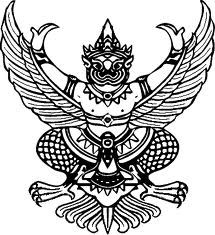 ข้อบังคับมหาวิทยาลัยราชภัฏวไลยอลงกรณ์ ในพระบรมราชูปถัมภ์ จังหวัดปทุมธานีว่าด้วยการจัดการศึกษาระดับอนุปริญญาและปริญญาตรี พ.ศ. 2557.............................................	โดยที่เป็นการสมควรปรับปรุงข้อบังคับมหาวิทยาลัยราชภัฏวไลยอลงกรณ์ ในพระบรมราชูปถัมภ์ จังหวัดปทุมธานี ว่าด้วยการจัดการศึกษาระดับอนุปริญญาและปริญญาตรี พ.ศ. 2551 เพื่อให้        การจัดการศึกษาและการบริหารการศึกษาระดับอนุปริญญาและปริญญาตรีเป็นไปอย่าง                   มีประสิทธิภาพ อาศัยอำนาจตามความในมาตรา 18(2) แห่งพระราชบัญญัติมหาวิทยาลัยราชภัฏ          พ.ศ. 2547 และโดยมติสภามหาวิทยาลัย ในการประชุมครั้งที่ 12/2557 เมื่อวันที่ 6 พฤศจิกายน         พ.ศ. 2557 จึงออกข้อบังคับไว้ ดังต่อไปนี้ 	ข้อ 1 ข้อบังคับนี้เรียกว่า “ข้อบังคับมหาวิทยาลัยราชภัฏวไลยอลงกรณ์ ในพระบรมราชูปถัมภ์ จังหวัดปทุมธานี ว่าด้วยการจัดการศึกษาระดับอนุปริญญาและปริญญาตรี พ.ศ. 2557”	ข้อ 2 ข้อบังคับนี้ให้ใช้บังคับกับนักศึกษาที่เข้าศึกษาตั้งแต่ภาคการศึกษาที่ 1/2558 เป็นต้นไป	ข้อ 3 ในข้อบังคับนี้“สถาบันอุดมศึกษา” หมายความว่า สถาบันการศึกษาที่มีการจัดการเรียนการสอน        ในหลักสูตร ไม่ต่ำกว่าระดับอนุปริญญาหรือเทียบเท่า“มหาวิทยาลัย” หมายความว่า มหาวิทยาลัยราชภัฏวไลยอลงกรณ์ ในพระบรมราชูปถัมภ์ จังหวัดปทุมธานี“สภามหาวิทยาลัย” หมายความว่า สภามหาวิทยาลัยราชภัฏวไลยอลงกรณ์                         ในพระบรมราชูปถัมภ์ จังหวัดปทุมธานี“สภาวิชาการ” หมายความว่า สภาวิชาการ มหาวิทยาลัยราชภัฏวไลยอลงกรณ์                                                                                                                                ในพระบรมราชูปถัมภ์ จังหวัดปทุมธานี“อธิการบดี” หมายความว่า อธิการบดีมหาวิทยาลัยราชภัฏวไลยอลงกรณ์                                                                              ในพระบรมราชูปถัมภ์ จังหวัดปทุมธานี“คณะ” หมายความว่า คณะหรือหน่วยงานที่มีหลักสูตรระดับอนุปริญญาหรือปริญญาตรี ที่นักศึกษาสังกัด มหาวิทยาลัยราชภัฏวไลยอลงกรณ์ ในพระบรมราชูปถัมภ์          จังหวัดปทุมธานี“คณบดี” หมายความว่า  คณบดีของคณะ “คณะกรรมการวิชาการ” หมายความว่า คณะกรรมการวิชาการมหาวิทยาลัยราชภัฏ  วไลยอลงกรณ์ ในพระบรมราชูปถัมภ์ จังหวัดปทุมธานี“คณะกรรมการวิชาการคณะ” หมายความว่า คณะกรรมการวิชาการคณะที่นักศึกษาสังกัด“คณะกรรมการประจำหลักสูตร” หมายความว่า คณะกรรมการบริหารและพัฒนาหลักสูตร ที่มหาวิทยาลัยแต่งตั้งให้รับผิดชอบในการบริหารหลักสูตร การจัดการเรียนการสอนและพัฒนาหลักสูตร“นายทะเบียน” หมายความว่า ผู้ซึ่งได้รับแต่งตั้งจากมหาวิทยาลัยราชภัฏ            วไลยอลงกรณ์ ในพระบรมราชูปถัมภ์ จังหวัดปทุมธานี ให้มีหน้าที่รับผิดชอบเกี่ยวกับงานทะเบียนของนักศึกษา“อาจารย์ที่ปรึกษา” หมายความว่า อาจารย์ที่มหาวิทยาลัยแต่งตั้งให้เป็นที่ปรึกษาของนักศึกษาแต่ละหมู่เรียน“อาจารย์ประจำ” หมายความว่า อาจารย์ที่สังกัดในมหาวิทยาลัยราชภัฏวไลยอลงกรณ์ 
ในพระบรมราชูปถัมภ์ จังหวัดปทุมธานี“นักศึกษา” หมายความว่า นักศึกษาที่ศึกษาในหลักสูตรระดับอนุปริญญาและปริญญาตรีของมหาวิทยาลัยราชภัฏวไลยอลงกรณ์ ในพระบรมราชูปถัมภ์ จังหวัดปทุมธานี “นักศึกษาสะสมหน่วยกิต” หมายความว่า นักศึกษาที่ลงทะเบียนเรียนและศึกษาเป็นรายวิชาเพื่อสะสมหน่วยกิต ในหลักสูตรระดับอนุปริญญาและปริญญาตรีของมหาวิทยาลัย       ราชภัฏวไลยอลงกรณ์ ในพระบรมราชูปถัมภ์ จังหวัดปทุมธานี“ภาคการศึกษาปกติ” หมายความว่า ภาคการศึกษาที่ 1 และภาคการศึกษาที่ 2 ที่มี       การจัดการศึกษาไม่น้อยกว่า 15 สัปดาห์“ภาคฤดูร้อน” หมายความว่า ภาคการศึกษาหลังภาคการศึกษาที่ 2 ของปีการศึกษาปัจจุบัน และก่อนภาคการศึกษาที่ 1 ของปีการศึกษาถัดไป“รายวิชา” หมายความว่า วิชาต่าง ๆ ที่เปิดสอนในระดับอนุปริญญาและปริญญาตรี 
โดยเป็นไปตามหลักสูตรของคณะนั้น“หน่วยกิต” หมายความว่า มาตราที่ใช้แสดงปริมาณการศึกษาที่นักศึกษาได้รับ      แต่ละรายวิชา“การเทียบโอนผลเรียน” หมายความว่า การนำหน่วยกิตและค่าระดับคะแนนของรายวิชาที่เคยศึกษาในหลักสูตรมหาวิทยาลัยมาใช้โดยไม่ต้องศึกษารายวิชานั้นอีก“การยกเว้นการเรียนรายวิชา” หมายความว่า การนำหน่วยกิตของรายวิชา          ในหลักสูตรมหาวิทยาลัยและให้หมายความรวมถึงการนำเนื้อหาวิชาของรายวิชา กลุ่มวิชา             จากหลักสูตรสถาบันอุดมศึกษาอื่นที่ได้ศึกษาแล้ว และการเทียบโอนความรู้และการให้หน่วยกิต      จากการศึกษานอกระบบ การศึกษาตามอัธยาศัย การฝึกอาชีพหรือจากประสบการณ์การทำงานมาใช้โดยไม่ต้องศึกษารายวิชาหรือชุดวิชาใดวิชาหนึ่งในหลักสูตรของมหาวิทยาลัย และมหาวิทยาลัยจะไม่นำมาคำนวณค่าระดับคะแนนเฉลี่ยสะสม“แฟ้มสะสมงาน (Portfolio)” หมายความว่า เอกสารหลักฐานที่แสดงว่ามีความรู้           ตามรายวิชาหรือกลุ่มวิชาที่ขอยกเว้นการเรียนรายวิชาข้อ 4 บรรดากฎ ระเบียบ ข้อบังคับ ประกาศ คำสั่ง หรือมติอื่นในส่วนที่กำหนดไว้แล้ว      ในข้อบังคับนี้ หรือซึ่งขัดแย้งกับข้อบังคับนี้ ให้ใช้ข้อบังคับนี้แทนข้อ 5 ให้อธิการบดีรักษาการให้เป็นไปตามข้อบังคับนี้ และให้มีอำนาจออกระเบียบ ประกาศ หรือคำสั่งเพื่อปฏิบัติตามข้อบังคับนี้ในกรณีที่มีปัญหาเกี่ยวกับการปฏิบัติตามข้อบังคับนี้ ให้อธิการบดีเป็นผู้มีอำนาจตีความและวินิจฉัยชี้ขาดหมวด 1ระบบการบริหารงานวิชาการข้อ 6 มหาวิทยาลัยจัดการบริหารงานวิชาการ โดยให้มีหน่วยงาน บุคคล และคณะบุคคล ดำเนินงาน ดังต่อไปนี้6.1 สภาวิชาการ6.2 คณะกรรมการวิชาการ6.3 คณะกรรมการวิชาการคณะ6.4 คณะกรรมการประจำหลักสูตร6.5 อาจารย์ที่ปรึกษาข้อ 7 การแต่งตั้งสภาวิชาการ ให้เป็นไปตามบทบัญญัติในมาตรา 19 แห่งพระราชบัญญัติมหาวิทยาลัยราชภัฏ พ.ศ. 2547ข้อ 8 อำนาจหน้าที่ของสภาวิชาการ ให้เป็นไปตามบทบัญญัติในมาตรา 19 แห่งพระราชบัญญัติมหาวิทยาลัยราชภัฏ พ.ศ. 2547ข้อ 9 ให้อธิการบดีแต่งตั้งคณะกรรมการวิชาการ ประกอบด้วย9.1 อธิการบดี หรือรองอธิการบดีที่ได้รับมอบหมาย เป็นประธาน9.2 คณบดีทุกคณะและหัวหน้าหน่วยงานที่รับผิดชอบหมวดวิชาศึกษาทั่วไป        เป็นกรรมการ9.3 นายทะเบียน  เป็นกรรมการ9.4 ผู้อำนวยการสำนักส่งเสริมวิชาการและงานทะเบียน เป็นกรรมการและเลขานุการ9.5 รองผู้อำนวยการสำนักส่งเสริมวิชาการและงานทะเบียน จำนวน 1 คน       เป็นกรรมการและผู้ช่วยเลขานุการข้อ 10 ให้คณะกรรมการวิชาการมีหน้าที่ ดังต่อไปนี้10.1 พิจารณากลั่นกรองร่างประกาศ ระเบียบ หรือข้อบังคับที่เกี่ยวกับการ       จัดการศึกษาก่อนนำเสนอสภาวิชาการ10.2 พิจารณากลั่นกรองบุคคลเพื่อแต่งตั้งเป็นอาจารย์พิเศษ อาจารย์ผู้ทรงคุณวุฒิและอาจารย์ผู้ประสานงานรายวิชา10.3 กำกับดูแลการจัดการเรียนการสอนให้เป็นไปตามระเบียบ ข้อบังคับ ประกาศ และนโยบายของมหาวิทยาลัย10.4 พิจารณากลั่นกรองแผนการรับนักศึกษา10.5 พิจารณากลั่นกรองผู้สำเร็จการศึกษาและเสนอชื่อผู้ที่มีคุณสมบัติจะสำเร็จการศึกษาระดับอนุปริญญาหรือปริญญาตรีต่อสภาวิชาการ10.6  พิจารณาแผนพัฒนาหลักสูตรและกลั่นกรองโครงการพัฒนาหลักสูตร10.7 ปฏิบัติหน้าที่อื่น ๆ ตามที่อธิการบดีมอบหมาย	ข้อ 11 ให้คณะเป็นหน่วยงานผลิตบัณฑิตตามนโยบายของมหาวิทยาลัย ซึ่งบริหาร         งานวิชาการโดยคณบดีและคณะกรรมการวิชาการคณะ ซึ่งคณะกรรมการวิชาการคณะประกอบด้วย11.1 คณบดี เป็นประธาน11.2 ประธานคณะกรรมการประจำหลักสูตรทุกหลักสูตร เป็นกรรมการ11.3 รองคณบดีที่ดูแลงานวิชาการ เป็นกรรมการและเลขานุการ11.4 หัวหน้าสำนักงานคณบดี เป็นผู้ช่วยเลขานุการข้อ 12 ให้คณะกรรมการวิชาการคณะมีหน้าที่ ดังต่อไปนี้12.1 พิจารณากลั่นกรองหลักสูตรการเรียนการสอนและการวัดผลประเมินผลการศึกษา12.2 พิจารณากลั่นกรองโครงการพัฒนาสาขาวิชา เอกสาร ตำรา และสื่อประกอบ     การเรียนการสอน 12.3 พิจารณาและกลั่นกรองรายละเอียดของรายวิชา (มคอ. 3) รายละเอียดของประสบการณ์ภาคสนาม (มคอ. 4) รายงานผลการดำเนินการของรายวิชา (มคอ. 5) รายงานผลการดำเนินการของประสบการณ์ภาคสนาม (มคอ. 6) ทุกรายวิชา และรายงานผลการดำเนินการของหลักสูตร (มคอ. 7)     ทุกสาขาวิชา 12.4 พิจารณากลั่นกรองอัตรากำลังผู้สอน12.5 พิจารณากลั่นกรองการขอแต่งตั้งอาจารย์พิเศษ อาจารย์ผู้ทรงคุณวุฒิ และอาจารย์ผู้ประสานงานรายวิชา12.6 พิจารณากลั่นกรองการเสนอแต่งตั้งอาจารย์ที่ปรึกษา12.7 พิจารณากลั่นกรองการเสนอแผนการดำเนินการพัฒนานักศึกษาทุกชั้นปีตามวัตถุประสงค์ของหลักสูตร12.8 พิจารณากลั่นกรองการประเมินผลการผลิตบัณฑิตประจำปีตามนโยบายของมหาวิทยาลัย12.9 พิจารณากลั่นกรองการดำเนินการประกันคุณภาพการศึกษา12.10 ปฏิบัติหน้าที่ตามที่คณบดีมอบหมายข้อ 13  ให้มหาวิทยาลัยแต่งตั้งคณะกรรมการประจำหลักสูตรตามเกณฑ์มาตรฐานหลักสูตร จากอาจารย์ประจำที่มีคุณวุฒิตรงหรือสัมพันธ์กับสาขาวิชานั้น ๆ ข้อ 14  คณะกรรมการประจำหลักสูตรมีหน้าที่ ดังต่อไปนี้             14.1  พัฒนาหรือปรับปรุงหลักสูตรให้ตรงตามเกณฑ์มาตรฐานหลักสูตรระดับอุดมศึกษาหรือประกาศอื่นใดของกระทรวงศึกษาธิการหรือสภาวิชาชีพ14.2  จัดทำโครงการพัฒนาสาขาวิชา เอกสาร ตำรา สื่อ ประกอบการเรียน     การสอน และจัดทำแนวการสอน รายละเอียดของรายวิชา (มคอ. 3) รายละเอียดของประสบการณ์ภาคสนาม (มคอ. 4) ทุกรายวิชา14.3  พิจารณาและกลั่นกรองรายงานผลการดำเนินการของรายวิชา (มคอ. 5) รายงานผลการดำเนินการของประสบการณ์ภาคสนาม (มคอ. 6) ทุกรายวิชา และรายงานผลการดำเนินการของหลักสูตร (มคอ. 7) ทุกสาขาวิชา14.4  จัดทำอัตรากำลังผู้สอนเสนอต่อคณบดีและมหาวิทยาลัย14.5  เสนอขอแต่งตั้งอาจารย์พิเศษ อาจารย์ผู้ทรงคุณวุฒิและอาจารย์ผู้ประสานงานรายวิชา14.6  เสนอแต่งตั้งอาจารย์ที่ปรึกษาต่อคณบดีและมหาวิทยาลัย14.7  เสนอแผนการดำเนินการพัฒนานักศึกษาทุกชั้นปีตามวัตถุประสงค์ของหลักสูตร14.8  ดำเนินการประเมินผลการผลิตบัณฑิตประจำปีตามนโยบายของมหาวิทยาลัย14.9  ดำเนินการประกันคุณภาพการศึกษาของหลักสูตร 14.10 ดำเนินงานตามประกาศมาตรฐานภาระงานของคณะกรรมการประจำหลักสูตร14.11 ปฏิบัติหน้าที่ตามที่คณบดีมอบหมายข้อ 15 ให้มหาวิทยาลัยแต่งตั้งบุคคลเพื่อทำหน้าที่อาจารย์ที่ปรึกษา โดยมีหน้าที่             ให้คำปรึกษาดูแล สนับสนุนทางด้านวิชาการ วิธีการเรียน แผนการเรียน และให้มีส่วนในการประเมินผลความก้าวหน้าในการศึกษาของนักศึกษา และภารกิจอื่นที่มหาวิทยาลัยมอบหมายหมวด 2ระบบการจัดการศึกษาข้อ 16 การจัดการศึกษาระดับอนุปริญญาและปริญญาตรี ใช้ระบบทวิภาคโดย 1 ปีการศึกษาแบ่งออกเป็น 2 ภาคการศึกษาปกติ คือ ภาคการศึกษาที่ 1 และภาคการศึกษาที่ 2 โดย     แต่ละภาคการศึกษามีระยะเวลาศึกษาไม่น้อยกว่า 15 สัปดาห์ มหาวิทยาลัยอาจจัดการศึกษาภาคฤดูร้อนต่อจากภาคการศึกษาที่ 2 โดยให้มีจำนวนชั่วโมงการศึกษาในแต่ละรายวิชาเทียบเคียงกันได้กับการศึกษาภาคปกติข้อ 17 การกำหนดหน่วยกิตแต่ละรายวิชา ให้กำหนดโดยใช้เกณฑ์ ดังนี้17.1 รายวิชาภาคทฤษฎีที่ใช้เวลาบรรยายหรืออภิปรายปัญหาไม่น้อยกว่า        15 ชั่วโมงต่อภาคการศึกษาปกติ ให้มีค่าเท่ากับ 1 หน่วยกิตระบบทวิภาค17.2 รายวิชาภาคปฏิบัติที่ใช้เวลาฝึกหรือทดลองไม่น้อยกว่า 30 ชั่วโมงต่อ              ภาคการศึกษาปกติ ให้มีค่าเท่ากับ 1 หน่วยกิตระบบทวิภาค17.3 การฝึกงานหรือการฝึกภาคสนามที่ใช้เวลาฝึกไม่น้อยกว่า 45 ชั่วโมงต่อ              ภาคการศึกษาปกติ ให้มีค่าเท่ากับ 1 หน่วยกิตระบบทวิภาค17.4 การทำโครงงานหรือกิจกรรมอื่นใดที่ได้รับมอบหมายที่ใช้เวลาทำโครงงานหรือกิจกรรมไม่น้อยกว่า 45 ชั่วโมงต่อภาคการศึกษาปกติ ให้มีค่าเท่ากับ 1 หน่วยกิตระบบทวิภาคข้อ 18 การจัดการศึกษา มีดังนี้18.1 การศึกษาแบบเต็มเวลา (Full Time Education) เป็นการจัดการศึกษาที่มี
การลงทะเบียนเรียนในภาคการศึกษาปกติไม่น้อยกว่า 9 หน่วยกิต  และไม่เกิน 22 หน่วยกิต  และ         ภาคฤดูร้อน ไม่เกิน 9 หน่วยกิต18.2	การศึกษาแบบไม่เต็มเวลา (Part-time Education) เป็นการจัดการศึกษาที่มีการลงทะเบียนเรียนในภาคการศึกษาปกติและภาคฤดูร้อน ไม่เกิน 9 หน่วยกิต18.3	การศึกษาแบบเฉพาะบางช่วงเวลา (Particular Time Period Education) เป็นการจัดการศึกษาในบางช่วงเวลาของปีการศึกษา หรือเป็นไปตามเงื่อนไขของหลักสูตร หรือตามประกาศของมหาวิทยาลัย18.4	การศึกษาแบบทางไกล (Distance Education) เป็นการจัดการศึกษาโดยใช้    การสอนทางไกลผ่านระบบการสื่อสารหรือเครือข่ายสารสนเทศต่าง ๆ หรือเป็นไปตามเงื่อนไขของหลักสูตร หรือตามประกาศของมหาวิทยาลัย18.5	การศึกษาแบบชุดวิชา (Module Education) เป็นการจัดการศึกษาเป็นชุดรายวิชาหรือกลุ่มรายวิชา ตามประกาศของมหาวิทยาลัย18.6 การศึกษาแบบเรียนครั้งละรายวิชา (Block Course Education) เป็นการจัดการศึกษาที่กำหนดให้นักศึกษาเรียนครั้งละรายวิชาตลอดหลักสูตร ตามประกาศของมหาวิทยาลัย18.7	การศึกษาแบบนานาชาติ (International Education) เป็นการ               จัดการศึกษาโดยใช้ภาษาต่างประเทศทั้งหมดซึ่งอาจจะเป็นความร่วมมือของสถานศึกษา               หรือหน่วยงานในประเทศ หรือต่างประเทศ และมีการจัดการให้มีมาตรฐานเช่นเดียวกับหลักสูตรสากล18.8 การศึกษาแบบสะสมหน่วยกิต (Pre-degree Education) เป็นการศึกษาแบบรายวิชาเพื่อสะสมหน่วยกิตในระดับอนุปริญญาหรือปริญญาตรี ตามประกาศของมหาวิทยาลัย18.9	การศึกษาหลักสูตรควบระดับปริญญาตรี 2 ปริญญา (Dual Bachelor’s Degree Program) เป็นการจัดการศึกษาที่ให้ผู้เรียนศึกษาในระดับปริญญาตรีพร้อมกัน 2 หลักสูตร โดยผู้สำเร็จการศึกษาจะได้รับปริญญาจากทั้ง 2 หลักสูตร ตามประกาศของมหาวิทยาลัย18.10 การศึกษาหลักสูตรระดับปริญญาตรีปริญญาที่ 2 (The Second Bachelor’s Degree Program) เป็นการจัดการศึกษาที่ให้ผู้เรียนที่สำเร็จปริญญาตรีแล้วมาศึกษา     ในระดับปริญญาตรีเพื่อรับปริญญาที่ 2 ตามประกาศของมหาวิทยาลัย18.11  การศึกษาหลักสูตรระดับปริญญาตรีแบบก้าวหน้า (Bachelor’s Honors Program) เป็นการจัดการศึกษาให้ผู้เรียนที่มีความสามารถพิเศษด้านสติปัญญา ความรู้ความสามารถ ได้ศึกษาตามศักยภาพ ตามประกาศของมหาวิทยาลัย18.12 การศึกษารูปแบบอื่น ๆ ที่มหาวิทยาลัยเห็นว่าเหมาะสม ตามประกาศของมหาวิทยาลัยหมวด 3หลักสูตรการศึกษาและระยะเวลาการศึกษาข้อ 19 หลักสูตรการศึกษาจัดไว้ 2 ระดับ ดังนี้19.1 หลักสูตรระดับอนุปริญญา 3 ปี ให้มีจำนวนหน่วยกิตรวมตลอดหลักสูตร     ไม่น้อยกว่า 90 หน่วยกิต19.2 หลักสูตรระดับปริญญาตรีซึ่งจัดไว้ 3 ประเภท ดังนี้19.2.1 หลักสูตรระดับปริญญาตรี (4 ปี) ให้มีจำนวนหน่วยกิตรวม        ตลอดหลักสูตรไม่น้อยกว่า 120 หน่วยกิต19.2.2 หลักสูตรระดับปริญญาตรี (5 ปี) ให้มีจำนวนหน่วยกิตรวม        ตลอดหลักสูตรไม่น้อยกว่า 150 หน่วยกิต19.2.3 หลักสูตรระดับปริญญาตรี (ต่อเนื่อง) ให้มีจำนวนหน่วยกิตรวม        ตลอดหลักสูตรไม่น้อยกว่า 72 หน่วยกิตข้อ 20 ระยะเวลาการศึกษาของการลงทะเบียนเรียน ให้เป็นไปตามที่กำหนด ดังนี้20.1 ระยะเวลาการศึกษาของการลงทะเบียนเรียนเต็มเวลาให้ใช้เวลาการศึกษา ดังนี้20.1.1 หลักสูตรระดับอนุปริญญา ใช้เวลาในการศึกษาไม่น้อยกว่า 5               ภาคการศึกษาปกติและไม่เกิน 6 ปีการศึกษา20.1.2 หลักสูตรระดับปริญญาตรี (4 ปี) ใช้เวลาในการศึกษาไม่น้อยกว่า 6         ภาคการศึกษาปกติและไม่เกิน 8 ปีการศึกษา20.1.3 หลักสูตรระดับปริญญาตรี (5 ปี) ใช้เวลาในการศึกษาไม่น้อยกว่า 8         ภาคการศึกษาปกติและไม่เกิน 10 ปีการศึกษา20.1.4 หลักสูตรระดับปริญญาตรี (ต่อเนื่อง) ใช้เวลาในการศึกษาไม่น้อยกว่า 4 ภาคการศึกษาปกติและไม่เกิน 4 ปีการศึกษา20.2 ระยะเวลาการศึกษาของการลงทะเบียนเรียนไม่เต็มเวลาให้ใช้เวลาการศึกษา ดังนี้20.2.1 หลักสูตรระดับอนุปริญญา ใช้เวลาในการศึกษาไม่น้อยกว่า 10               ภาคการศึกษาปกติและไม่เกิน 9 ปีการศึกษา20.2.2 หลักสูตรระดับปริญญาตรี (4 ปี) ใช้เวลาในการศึกษาไม่น้อยกว่า 
14 ภาคการศึกษาปกติและไม่เกิน 12 ปีการศึกษา20.2.3 หลักสูตรระดับปริญญาตรี (5 ปี) ใช้เวลาในการศึกษาไม่น้อยกว่า 
17 ภาคการศึกษาปกติและไม่เกิน 15 ปีการศึกษา20.2.4 หลักสูตรระดับปริญญาตรี (ต่อเนื่อง) ใช้เวลาในการศึกษาไม่น้อยกว่า 8 ภาคการศึกษาปกติและไม่เกิน 6 ปีการศึกษา20.3 ระยะเวลาการศึกษาของการลงทะเบียนเรียนแบบอื่น ๆ ให้เป็นไปตามมาตรฐานหลักสูตรระดับอุดมศึกษาและตามประกาศของมหาวิทยาลัย หมวด 4การรับนักศึกษาและคุณสมบัติของผู้สมัครเข้าเป็นนักศึกษาข้อ 21 การรับสมัคร การคัดเลือก การรับเข้าศึกษา และการรายงานตัวเข้าเป็นนักศึกษา ให้เป็นไปตามเงื่อนไข หลักเกณฑ์ และวิธีการ ตามประกาศของมหาวิทยาลัยข้อ 22 คุณสมบัติของผู้สมัครเข้าเป็นนักศึกษา22.1 หลักสูตรระดับอนุปริญญา ปริญญาตรี 4 ปี และปริญญาตรี 5 ปี ต้องสำเร็จการศึกษาไม่ต่ำกว่าชั้นมัธยมศึกษาตอนปลายหรือเทียบเท่าจากสถาบันการศึกษาที่กระทรวงศึกษาธิการรับรอง22.2 หลักสูตรระดับปริญญาตรี (ต่อเนื่อง) ต้องสำเร็จการศึกษาระดับอนุปริญญาหรือเทียบเท่าจากสถาบันการศึกษาที่กระทรวงศึกษาธิการรับรอง 22.3 ไม่เคยเป็นผู้มีความประพฤติเสียหายร้ายแรง22.4 ไม่เป็นคนวิกลจริตและไม่เป็นโรคติดต่อร้ายแรงหรือโรคอื่นซึ่งสังคมรังเกียจ22.5 มีคุณสมบัติตามที่กำหนดไว้ในหลักสูตรที่จะเข้าศึกษาหรือตามประกาศของมหาวิทยาลัยข้อ 23 คุณสมบัติของผู้สมัครเข้าเป็นนักศึกษาสะสมหน่วยกิต 23.1 สำเร็จการศึกษาไม่ต่ำกว่าชั้นมัธยมศึกษาตอนต้นหรือเทียบเท่าจากสถาบันการศึกษาที่กระทรวงศึกษาธิการรับรอง 23.2 ไม่เคยเป็นผู้มีความประพฤติเสียหายร้ายแรง23.3 ไม่เป็นคนวิกลจริตและไม่เป็นโรคติดต่อร้ายแรงหรือโรคอื่นซึ่งสังคมรังเกียจ23.4 มีคุณสมบัติตามที่กำหนดไว้ในประกาศของมหาวิทยาลัยหมวด 5การขึ้นทะเบียนเป็นนักศึกษาและการลงทะเบียนเรียนข้อ 24 การขึ้นทะเบียนเป็นนักศึกษา24.1 ผู้ที่ได้รับคัดเลือกเป็นนักศึกษาต้องมารายงานตัว ส่งหลักฐาน และชำระเงินค่าธรรมเนียมการศึกษาตามที่มหาวิทยาลัยกำหนดจึงจะมีสภาพเป็นนักศึกษา24.2 ผู้ที่ได้รับคัดเลือกเป็นนักศึกษาไม่มารายงานตัว ส่งหลักฐาน และชำระเงินค่าธรรมเนียมการศึกษาตามที่มหาวิทยาลัยกำหนด ให้ถือว่าผู้นั้นสละสิทธิ์การเป็นนักศึกษา เว้นแต่จะได้รับอนุมัติจากมหาวิทยาลัยข้อ 25 ประเภทนักศึกษา แบ่งออกเป็น 2 ประเภท ได้แก่25.1 นักศึกษาเต็มเวลา หมายถึง นักศึกษาที่มีการลงทะเบียนเรียน                                                              ในภาคการศึกษาปกติไม่น้อยกว่า 9 หน่วยกิต และไม่เกิน 22 หน่วยกิต และภาคฤดูร้อนไม่เกิน          9 หน่วยกิต25.2 นักศึกษาไม่เต็มเวลา หมายถึง นักศึกษาที่มีการลงทะเบียนเรียน                                                                      ในภาคการศึกษาปกติและภาคฤดูร้อนไม่เกิน 9 หน่วยกิตข้อ 26 การลงทะเบียนเรียน26.1 นักศึกษาต้องลงทะเบียนเรียนและชำระเงินตามที่มหาวิทยาลัยกำหนดในแต่ละ
ภาคการศึกษาหากพ้นกำหนดจะถือว่าพ้นสภาพการเป็นนักศึกษา เว้นแต่มีการชำระเงินเพื่อรักษาสภาพนักศึกษา26.2 กำหนดการลงทะเบียนเรียน วิธีการลงทะเบียนเรียน และการชำระเงินค่าธรรมเนียมการศึกษาให้เป็นไปตามประกาศของมหาวิทยาลัย26.3 การลงทะเบียนเรียนแบบเต็มเวลาในแต่ละภาคการศึกษาปกติ ให้ลงทะเบียนเรียน     ไม่น้อยกว่า 9 หน่วยกิต และไม่เกิน 22 หน่วยกิต สำหรับการลงทะเบียนเรียนในภาคฤดูร้อนให้ลงทะเบียนเรียนไม่เกิน 9 หน่วยกิต ในกรณีการลงทะเบียนเรียนแบบไม่เต็มเวลาให้ลงทะเบียนเรียนในแต่ละภาคการศึกษาปกติและภาคฤดูร้อนไม่เกิน 9 หน่วยกิต สำหรับภาคการศึกษาที่นักศึกษาออกฝึกประสบการณ์วิชาชีพหรือสหกิจศึกษา หรือภาคการศึกษาที่นักศึกษาจะสำเร็จการศึกษา หรือนักศึกษาที่ขอยกเว้นการลงทะเบียนรายวิชา สามารถลงทะเบียนเรียนน้อยกว่า 9 หน่วยกิตได้ในกรณีที่มีความจำเป็นหรือกรณีจะขอสำเร็จการศึกษาในภาคการศึกษานั้น นักศึกษาที่ลงทะเบียนเรียนแบบเต็มเวลาลงทะเบียนเรียนไม่เกิน 25 หน่วยกิตในภาคการศึกษาปกติ สำหรับการลงทะเบียนเรียนแบบไม่เต็มเวลาลงทะเบียนได้ไม่เกิน 15 หน่วยกิต และไม่เกิน 12 หน่วยกิตในภาคฤดูร้อน ทั้งนี้ให้คณบดีเป็นผู้พิจารณาอนุมัติ โดยคำแนะนำของอาจารย์ที่ปรึกษา ประธานคณะกรรมการประจำหลักสูตร ก่อนการลงทะเบียน การเปิดสอนรายวิชาใดในภาคฤดูร้อน ให้เป็นไปตามที่หลักสูตรกำหนดหรือตามประกาศของมหาวิทยาลัย โดยมีเวลาการจัดการศึกษาให้จัดเวลาการเรียนการสอนไม่น้อยกว่า     8 สัปดาห์ แต่ไม่เกิน 12 สัปดาห์ ในกรณีมีความจำเป็นอาจจัดเวลาการเรียนการสอน 6 สัปดาห์ โดยต้องมีจำนวนชั่วโมงเรียนต่อหน่วยกิตในแต่ละรายวิชาเท่ากันกับการเรียนการสอนในภาคการศึกษาปกติ นักศึกษาที่เรียนแบบเต็มเวลาอาจลงทะเบียนเรียนในภาคฤดูร้อนได้ในรายวิชาที่มหาวิทยาลัยกำหนดข้อใดข้อหนึ่งดังต่อไปนี้26.3.1 วิชาที่กำหนดไว้ในแผนการศึกษาที่หลักสูตรให้เปิดสอนในภาคฤดูร้อน และจะต้องมีนักศึกษาลงทะเบียนเรียนไม่น้อยกว่า 10 คน26.3.2 วิชาในหมวดวิชาศึกษาทั่วไปและหมวดวิชาเฉพาะ จะเปิดสอนให้แก่นักศึกษาที่เคยเรียนวิชานั้นมาก่อนและมีผลการประเมินไม่ผ่านเท่านั้น 26.3.3 วิชาในหมวดวิชาเลือกเสรี ให้เปิดสอนได้ตามความจำเป็นโดยความเห็นชอบของมหาวิทยาลัย26.3.4 วิชาที่ต้องศึกษาเป็นภาคการศึกษาสุดท้าย เพื่อให้ครบตามโครงสร้างหลักสูตร26.3.5 วิชาอื่น ๆ ตามที่มหาวิทยาลัยกำหนด26.4 นักศึกษาที่ไม่ลงทะเบียนเรียนตามวันและเวลาที่มหาวิทยาลัยกำหนด จะถูกปรับค่าลงทะเบียนเรียนล่าช้าเป็นรายวันตามอัตราที่มหาวิทยาลัยกำหนด26.5 เมื่อพ้นระยะเวลาที่มหาวิทยาลัยกำหนด มหาวิทยาลัยจะไม่อนุญาตให้นักศึกษาลงทะเบียนเรียน เว้นแต่จะมีเหตุผลอันควรและต้องได้รับอนุมัติจากอธิการบดี หรือรองอธิการบดีที่ได้รับมอบหมายก่อนหมดกำหนดการลงทะเบียนเรียน26.6 นักศึกษาที่ขึ้นทะเบียนเป็นนักศึกษาในหลักสูตรหนึ่ง สามารถขอลงทะเบียนเรียนในหลักสูตรอื่นได้อีกหนึ่งหลักสูตร และขอรับปริญญาได้ทั้งสองหลักสูตร ทั้งนี้ต้องเป็นไปตามประกาศของมหาวิทยาลัย26.7 นักศึกษามีสิทธิ์ขอเทียบโอนผลการเรียนหรือยกเว้นการเรียนรายวิชาตามที่มหาวิทยาลัยกำหนด26.8 นักศึกษาที่เรียนครบหน่วยกิตตามหลักสูตรระดับอนุปริญญาและปริญญาตรี และได้คะแนนเฉลี่ยสะสมอยู่ในเกณฑ์ที่สำเร็จการศึกษาแล้ว จะลงทะเบียนเรียนอีกไม่ได้ เว้นแต่ศึกษาอยู่ในระยะเวลาตามที่หลักสูตรกำหนด หรือเป็นนักศึกษาที่กำลังศึกษาอยู่ในหลักสูตรเพื่อขออนุมัติ    2 ปริญญา26.9 ในกรณีที่มีเหตุอันควร มหาวิทยาลัยอาจงดสอนรายวิชาใดรายวิชาหนึ่ง หรือจำกัดจำนวนนักศึกษาที่ลงทะเบียนเรียนในรายวิชาใดวิชาหนึ่ง26.10 นักศึกษาต้องตรวจสอบสถานสภาพการเป็นนักศึกษาก่อน ถ้าไม่มีสิทธิในการลงทะเบียนเรียน แต่ได้ลงทะเบียนเรียนและชำระค่าธรรมเนียมการศึกษาไปแล้ว จะไม่มีสิทธิ์ขอค่าธรรมเนียมการศึกษานั้น ๆ คืน26.11 ผู้พ้นสภาพการเป็นนักศึกษา ไม่มีสิทธิ์ลงทะเบียนเรียน หากผู้พ้นสภาพการเป็นนักศึกษาลงทะเบียนเรียน ให้ถือว่าการลงทะเบียนเรียนนั้นไม่สมบูรณ์26.12 นักศึกษาสามารถลงทะเบียนเรียนต่างมหาวิทยาลัยได้ โดยความเห็นชอบของมหาวิทยาลัยข้อ 27 การลงทะเบียนเรียนรายวิชาที่มีวิชาบังคับก่อน (Pre-requisite)นักศึกษาจะต้องลงทะเบียนเรียนรายวิชาที่เป็นวิชาบังคับและได้ผลการเรียนไม่ต่ำกว่า D หรือ P ก่อนลงทะเบียนรายวิชาต่อเนื่อง มิฉะนั้นให้ถือว่าการลงทะเบียนเรียนรายวิชาต่อเนื่องเป็นโมฆะ เว้นแต่บางหลักสูตรที่มีลักษณะเฉพาะหรือภายใต้การควบคุมขององค์กรวิชาชีพให้เป็นไปตามมาตรฐานของหลักสูตรนั้นอาจมีผลการเรียนเป็น F ได้ ยกเว้นการลงทะเบียนในภาคการศึกษาสุดท้ายเพื่อให้ครบตามโครงสร้างของหลักสูตรข้อ 28 การลงทะเบียนเรียนซ้ำหรือเรียนแทน28.1 รายวิชาใดที่นักศึกษาสอบได้ D+ หรือ D นักศึกษาจะลงทะเบียนเรียนซ้ำได้ต่อเมื่อได้รับอนุมัติจากคณบดีของคณะที่รายวิชาสังกัด โดยจำนวนหน่วยกิตและค่าคะแนนของรายวิชาที่เรียนซ้ำนี้ต้องนำไปคิดรวมในระดับคะแนนเฉลี่ยสะสมทุกครั้งเช่นเดียวกับรายวิชาอื่น28.2 นักศึกษาที่ได้ F หรือ NP ในรายวิชาบังคับ จะต้องลงทะเบียนเรียนรายวิชานั้นซ้ำอีก จนกว่าจะได้รับผลการเรียนไม่ต่ำกว่า D หรือ P 28.3 นักศึกษาที่ได้รับ F หรือ NP ในรายวิชาเลือกหมวดวิชาเฉพาะ สามารถลงทะเบียนเรียนรายวิชาอื่น ๆ ในกลุ่มเดียวกันแทนได้ เพื่อให้ครบตามเงื่อนไขที่กำหนดไว้ในหลักสูตร28.4 นักศึกษาที่ได้รับ F หรือ NP ในรายวิชาเลือกเสรี สามารถลงทะเบียนเรียนรายวิชาอื่น ๆ แทนได้ ทั้งนี้หากเรียนครบตามเงื่อนไขที่กำหนดไว้ในหลักสูตรแล้ว จะไม่เลือกรายวิชาเรียนแทนก็ได้ข้อ 29 การลงทะเบียนเรียนรายวิชาโดยไม่นับหน่วยกิต (Audit)29.1 การลงทะเบียนเรียนรายวิชาโดยไม่นับหน่วยกิต หมายถึง การลงทะเบียนเรียนรายวิชาโดยไม่นับหน่วยกิตรวมเข้ากับจำนวนหน่วยกิตในภาคการศึกษาและจำนวนหน่วยกิตตามหลักสูตร29.2  นักศึกษาจะลงทะเบียนเรียนรายวิชาโดยไม่นับหน่วยกิตได้ก็ต่อเมื่อได้รับความเห็นชอบจากอาจารย์ผู้สอนรายวิชานั้น 29.3  มหาวิทยาลัยอาจอนุมัติให้บุคคลภายนอกที่ไม่ใช่นักศึกษาเข้าเรียนบางรายวิชาเป็นพิเศษได้ แต่ผู้นั้นจะต้องมีคุณสมบัติและพื้นฐานการศึกษาตามที่มหาวิทยาลัยเห็นสมควร และจะต้องปฏิบัติตามข้อบังคับและระเบียบต่าง ๆ ของมหาวิทยาลัยทั้งนี้ต้องเสียค่าธรรมเนียมการศึกษาเช่นเดียวกับนักศึกษาที่เรียนแบบไม่เต็มเวลาข้อ 30 การขอเปิดหมู่เรียนพิเศษ มหาวิทยาลัยเปิดหมู่เรียนพิเศษที่เปิดสอนนอกเหนือแผนการเรียน ให้เฉพาะกรณีดังต่อไปนี้30.1 เป็นภาคการศึกษาสุดท้ายที่นักศึกษาจะสำเร็จการศึกษา แต่รายวิชาที่จะเรียนตามโครงสร้างของหลักสูตรไม่เปิดสอนหรือเปิดสอนแต่นักศึกษาไม่สามารถลงทะเบียนเรียนได้30.2 รายวิชาดังกล่าวจะไม่มีเปิดสอนอีกเลย ตลอดแผนการเรียน30.3 รายวิชาที่ขอเปิดจะต้องมีเวลาเรียนและเวลาสอบไม่ซ้ำซ้อนกับรายวิชาอื่น ๆ 
ในตารางเรียนปกติ30.4 นักศึกษาต้องยื่นคำร้องขอเปิดหมู่พิเศษภายในสัปดาห์แรกของการเปิด        ภาคการศึกษาข้อ 31 การขอเพิ่ม ขอถอน และขอยกเลิกรายวิชา31.1 การขอเพิ่ม ขอถอน และยกเลิกรายวิชาต้องได้รับอนุมัติจากคณบดี โดย        ความเห็นชอบจากอาจารย์ผู้สอนและอาจารย์ที่ปรึกษาก่อน31.2 การขอเพิ่มหรือขอถอนรายวิชาต้องกระทำภายใน 3 สัปดาห์แรกของ              ภาคการศึกษาปกติหรือภายในสัปดาห์แรกของภาคฤดูร้อน หากมีความจำเป็นอาจขอเพิ่มหรือขอถอนรายวิชาได้ภายใน 6 สัปดาห์แรกของภาคการศึกษาปกติ ทั้งนี้ต้องเป็นไปตามข้อ 26.3 แต่จำนวนหน่วยกิต    ที่คงเหลือจะต้องไม่น้อยกว่า 9 หน่วยกิต31.3 การขอยกเลิกรายวิชา ต้องดำเนินการให้เสร็จสิ้นก่อนการสอบปลายภาคการศึกษาไม่น้อยกว่า 1 สัปดาห์ข้อ 32 การลงทะเบียนเพื่อรักษาสภาพนักศึกษา32.1 นักศึกษาที่ลาพักการเรียนหรือถูกมหาวิทยาลัยสั่งให้พักการเรียน จะต้องชำระเงินค่าธรรมเนียมรักษาสภาพนักศึกษาตามประกาศของมหาวิทยาลัยมิฉะนั้นจะพ้นสภาพนักศึกษา32.2 การลงทะเบียนเพื่อรักษาสภาพนักศึกษาให้ดำเนินการให้แล้วเสร็จภายใน                                                         3 สัปดาห์แรก นับจากวันเปิดภาคการศึกษาปกติหรือภายในสัปดาห์แรกจากวันเปิดภาคการศึกษา       ภาคฤดูร้อน มิฉะนั้นจะต้องเสียค่าปรับตามอัตราที่มหาวิทยาลัยกำหนดข้อ 33 การวัดผลและการประเมินผลการศึกษารายวิชา ให้เป็นไปตามหมวด 7 การวัดและ     การประเมินผลหมวด 6การเรียน การฝึกประสบการณ์วิชาชีพ สหกิจศึกษาข้อ 34 การเรียนนักศึกษาต้องมีเวลาเรียนไม่น้อยกว่าร้อยละ 80 ของเวลาเรียนทั้งหมดของรายวิชานั้น จึงจะมีสิทธิ์สอบปลายภาค ในกรณีที่นักศึกษามีเวลาเรียนน้อยกว่าร้อยละ 80 แต่ไม่ต่ำกว่าร้อยละ 60 ให้ยื่นคำร้องขอมีสิทธิ์สอบพร้อมหลักฐานแสดงเหตุจำเป็นของการขาดเรียนต่ออาจารย์ผู้สอน โดยผ่านความเห็นชอบของอาจารย์ที่ปรึกษาและให้อยู่ในดุลยพินิจของคณะกรรมการวิชาการคณะของรายวิชานั้น ๆ ก่อนการสอบปลายภาคการศึกษา 1 สัปดาห์ สำหรับนักศึกษาที่มีเวลาเรียนน้อยกว่าร้อยละ 60 ให้ได้รับผลการเรียนเป็น F หรือ NPข้อ 35 การฝึกประสบการณ์วิชาชีพ สหกิจศึกษา35.1 นักศึกษาต้องฝึกประสบการณ์วิชาชีพหรือสหกิจศึกษาตามที่ระบุไว้ในหลักสูตร     ถ้าผู้ใดปฏิบัติไม่ครบถ้วน ให้ถือว่าการศึกษายังไม่สมบูรณ์35.2 ในระหว่างการฝึกประสบการณ์วิชาชีพหรือสหกิจศึกษา นักศึกษาจะต้องประพฤติตนตามระเบียบและปฏิบัติตามข้อกำหนดทุกประการ หากฝ่าฝืน อาจารย์นิเทศหรือพี่เลี้ยงในหน่วยงานฝึกประสบการณ์วิชาชีพหรือสหกิจศึกษาอาจพิจารณาส่งตัวกลับและดำเนินการให้ฝึกประสบการณ์วิชาชีพหรือสหกิจศึกษาใหม่หมวด 7การวัดและการประเมินผลข้อ 36 ให้มีการประเมินผลการศึกษาในรายวิชาต่าง ๆ ตามหลักสูตรเป็น 2 ระบบ ดังนี้36.1 ระบบมีค่าระดับคะแนน แบ่งเป็น 8 ระดับระบบนี้ใช้สำหรับการประเมินผลการศึกษาในรายวิชาที่บังคับเรียนตามหลักสูตร ระดับคะแนนที่ถือว่าได้รับการประเมินผ่านต้องไม่ต่ำกว่า “D” ถ้านักศึกษาได้ระดับคะแนนในรายวิชาใดต่ำกว่า “D” ต้องลงทะเบียนเรียนใหม่จนกว่าจะสอบได้ กรณีวิชาเลือกถ้าได้ระดับคะแนน F  สามารถเปลี่ยนไปเลือกเรียนรายวิชาอื่นได้ ส่วนการประเมินผลการศึกษาในรายวิชาเตรียมฝึกประสบการณ์วิชาชีพ รายวิชาฝึกประสบการณ์วิชาชีพ รายวิชาเตรียมสหกิจศึกษา และรายวิชาสหกิจศึกษา ถ้าได้ระดับคะแนนต่ำกว่า “C” ถือว่าสอบตก นักศึกษาจะต้องลงทะเบียนเรียนใหม่36.2 ระบบไม่มีค่าระดับคะแนน  กำหนดสัญลักษณ์การประเมินผล ดังนี้ระบบนี้ใช้สำหรับการประเมินผลรายวิชาที่หลักสูตรบังคับให้เรียนเพิ่มตามข้อกำหนดเฉพาะ และรายวิชาที่สภามหาวิทยาลัยกำหนดให้เรียนเพิ่ม หรือใช้สำหรับการลงทะเบียนเรียนรายวิชา โดยไม่นับหน่วยกิตกรณีรายวิชาที่หลักสูตรบังคับให้เรียนเพิ่มตามข้อกำหนดเฉพาะและรายวิชา
ที่สภามหาวิทยาลัยกำหนดให้เรียนเพิ่มถ้าได้ผลการประเมินไม่ผ่าน (NP) นักศึกษาต้องลงทะเบียนเรียนใหม่จนกว่าจะผ่าน   ข้อ 37 ข้อกำหนดเพิ่มเติมตามสัญลักษณ์ต่างๆ  มีดังนี้37.1  Au (Audit) ใช้สำหรับการประเมินผ่านในรายวิชาที่มีการลงทะเบียนเรียนเป็นพิเศษโดยไม่นับหน่วยกิต     37.2  W (Withdraw) ใช้สำหรับการบันทึกรายวิชาที่ได้รับอนุมัติให้ยกเลิกรายวิชานั้น โดยต้องดำเนินการให้เสร็จสิ้นก่อนกำหนดสอบปลายภาคไม่น้อยกว่า 1 สัปดาห์หรือตามที่มหาวิทยาลัยกำหนดและใช้ในกรณีที่นักศึกษาลาพักการศึกษาหรือถูกสั่งให้พักการศึกษาหลังจากลงทะเบียนเรียนในภาคการศึกษานั้นแล้ว37.3  T (Transfer of Credits) ใช้สำหรับบันทึกการยกเว้นการเรียนรายวิชา37.4  I  (Incomplete) ใช้สำหรับการบันทึกการประเมินผลในรายวิชาที่ผลการเรียนไม่สมบูรณ์เมื่อสิ้นภาคการศึกษา นักศึกษาที่ได้ “I” จะต้องดำเนินการขอรับการประเมินผลเพื่อเปลี่ยนระดับคะแนนให้เสร็จสิ้นในภาคการศึกษาถัดไป การเปลี่ยนระดับคะแนน “I” ให้ดำเนินการดังนี้37.4.1 กรณีนักศึกษายังทำงานไม่สมบูรณ์ ไม่ติดต่อผู้สอนหรือไม่สามารถส่งงานได้ตามเวลาที่กำหนด ให้ผู้สอนประเมินผลการศึกษาจากคะแนนที่มีอยู่ให้เสร็จสิ้นภายในภาคการศึกษาถัดไป หากอาจารย์ผู้สอนไม่ส่งผลการศึกษาตามกำหนด มหาวิทยาลัยจะเปลี่ยนผลการศึกษาเป็น “F” เว้นแต่กรณีที่ไม่ใช่ความบกพร่องของนักศึกษา อธิการบดีอาจให้ขยายเวลาต่อไปได้37.4.2 กรณีนักศึกษาขาดสอบปลายภาค และได้รับอนุญาตให้สอบ แต่ไม่มาสอบภายในเวลาที่กำหนด หรือสำหรับนักศึกษาที่ไม่ได้รับอนุญาตให้สอบ ให้อาจารย์ผู้สอนประเมินผลการศึกษาจากคะแนนที่มีอยู่ให้เสร็จสิ้นภายในภาคการศึกษาถัดไป หากอาจารย์ไม่ส่งผลการศึกษาตามกำหนดมหาวิทยาลัยจะเปลี่ยนผลการศึกษาเป็น “F”                 ข้อ 38  รายวิชาที่ได้รับการยกเว้นการเรียน ให้ได้รับผลการประเมินเป็น “T” และมหาวิทยาลัยจะไม่นำมาคิดค่าคะแนนเฉลี่ยสะสมข้อ 39 นักศึกษาที่เข้าศึกษาในหลักสูตรปริญญาตรี (ต่อเนื่อง) จะลงทะเบียนเรียนรายวิชาซ้ำกับรายวิชาที่ศึกษามาแล้วในระดับอนุปริญญาไม่ได้ หากลงทะเบียนซ้ำให้เว้นการนับหน่วยกิตเพื่อพิจารณาวิชาเรียนครบตามโครงสร้างของหลักสูตรที่กำลังศึกษาอยู่ ยกเว้นได้รับอนุมัติจากคณบดีที่รายวิชานั้นสังกัดอยู่ข้อ 40 การนับจำนวนหน่วยกิตสะสมของนักศึกษาตามโครงสร้างของหลักสูตรให้นับเฉพาะหน่วยกิตของรายวิชาที่ได้รับการประเมินผลการเรียนว่าผ่านเท่านั้นข้อ 41 ค่าระดับคะแนนเฉลี่ยเฉพาะรายภาคการศึกษาให้คำนวณจากผลการศึกษาของนักศึกษาในภาคการศึกษานั้น โดยเอาผลรวมของผลคูณของจำนวนหน่วยกิตกับค่าระดับคะแนนของแต่ละรายวิชาเป็นตัวตั้งและหารด้วยจำนวนหน่วยกิตของภาคการศึกษานั้น การคำนวณดังกล่าวให้ตั้งหารถึงทศนิยม 2 ตำแหน่งโดยไม่ปัดเศษข้อ 42 ค่าระดับคะแนนเฉลี่ยสะสมให้คำนวณจากผลการศึกษาของนักศึกษาตั้งแต่เริ่มเข้าศึกษาจนถึงภาคการศึกษาสุดท้าย โดยเอาผลรวมของผลคูณของจำนวนหน่วยกิตกับค่าระดับคะแนนของแต่ละรายวิชาที่ศึกษาทั้งหมดเป็นตัวตั้งและหารด้วยจำนวนหน่วยกิตทั้งหมด การคำนวณดังกล่าวให้ตั้งหารถึงทศนิยม 2 ตำแหน่งโดยไม่ปัดเศษข้อ 43 รายวิชาที่ได้ผลการศึกษาเป็น F ให้นำมาคิดค่าระดับคะแนนเฉลี่ยหรือค่าระดับคะแนนเฉลี่ยสะสมข้อ 44 ผลการศึกษาระบบไม่มีค่าระดับคะแนน ไม่ต้องนับรวมหน่วยกิตเป็นตัวหารแต่ให้นับหน่วยกิตเพื่อพิจารณาวิชาเรียนครบตามเกณฑ์มาตรฐานหลักสูตรข้อ 45 ในภาคการศึกษาใดที่นักศึกษาได้ I ให้คำนวณค่าระดับคะแนนเฉลี่ยรายภาคการศึกษานั้นโดยนับเฉพาะรายวิชาที่ไม่ได้ I เท่านั้นข้อ 46 เมื่อนักศึกษาเรียนครบตามโครงสร้างหลักสูตรแล้ว และได้ค่าระดับคะแนนเฉลี่ยสะสมตั้งแต่ 1.80 ขึ้นไป แต่ไม่ถึง 2.00 นักศึกษาสามารถลงทะเบียนเรียนรายวิชาเดิมที่ได้รับผลการศึกษาเป็น D+ หรือ D หรือเลือกเรียนรายวิชาใหม่เพิ่มเติม เพื่อทำค่าระดับคะแนนเฉลี่ยให้ถึง 2.00 กรณีเป็นการลงทะเบียนเรียนรายวิชาเดิมให้ฝ่ายทะเบียนนำค่าระดับคะแนนทุกรายวิชามาคิดค่าระดับคะแนนเฉลี่ยสะสม และต้องอยู่ในระยะเวลาที่หลักสูตรกำหนดข้อ 47 ในกรณีที่มีความจำเป็นอันไม่อาจก้าวล่วงเสียได้ ที่อาจารย์ผู้สอนไม่สามารถประเมินผลการศึกษาได้ ให้มหาวิทยาลัยแต่งตั้งคณะกรรมการเพื่อประเมินผลการศึกษาในรายวิชานั้นหมวด 8การย้ายคณะ การเปลี่ยนหลักสูตร และการรับโอนนักศึกษาข้อ 48 การย้ายคณะหรือการเปลี่ยนหลักสูตร48.1 นักศึกษาที่จะขอย้ายคณะหรือเปลี่ยนหลักสูตรจะต้องศึกษาในคณะหรือหลักสูตรเดิมไม่น้อยกว่า 1 ภาคการศึกษาและมีคะแนนเฉลี่ยไม่น้อยกว่า 2.50 ทั้งนี้ไม่นับภาคการศึกษาที่ลาพักการเรียนหรือถูกสั่งให้พักการเรียนและไม่เคยได้รับอนุมัติให้ย้ายคณะหรือเปลี่ยนหลักสูตรมาก่อน48.2 ในการยื่นคำร้องขอย้ายคณะหรือเปลี่ยนหลักสูตร นักศึกษาต้องแสดงเหตุผลประกอบ และผ่านการพิจารณา หรือดำเนินการตามที่หลักสูตร หรือมหาวิทยาลัยกำหนด48.3 การย้ายคณะหรือเปลี่ยนหลักสูตรต้องดำเนินการให้เสร็จสิ้นก่อนการลงทะเบียนเรียนในภาคการศึกษานั้น ๆ 48.4 รายวิชาต่าง ๆ ที่นักศึกษาย้ายคณะ เรียนมา ให้เป็นไปตามหมวดที่ 9       การเทียบโอนผลการเรียนและการยกเว้นการเรียนรายวิชา48.5 ระยะเวลาเรียน ให้นับตั้งแต่เริ่มเข้าเรียนในคณะหรือหลักสูตรเดิม48.6 การพิจารณาอนุมัติการขอย้ายให้เป็นไปตามประกาศมหาวิทยาลัย48.7 นักศึกษาที่ย้ายคณะหรือเปลี่ยนหลักสูตรจะต้องศึกษาในคณะหรือหลักสูตรที่ย้ายไปไม่น้อยกว่า 1 ปีการศึกษาจึงจะขอสำเร็จการศึกษาได้ ทั้งนี้ไม่นับภาคการศึกษาที่ลาพักการเรียนหรือถูกสั่งให้พักการเรียน48.8 นักศึกษาที่ย้ายคณะหรือเปลี่ยนหลักสูตรจะต้องชำระค่าธรรมเนียมตามที่มหาวิทยาลัยกำหนดข้อ 49 การรับโอนนักศึกษาจากสถาบันการศึกษาอื่น49.1 มหาวิทยาลัยอาจพิจารณารับโอนนักศึกษาจากสถาบันอุดมศึกษาอื่นที่มี         วิทยฐานะเทียบเท่ามหาวิทยาลัยและกำลังศึกษาในหลักสูตรที่มีระดับและมาตรฐานเทียบเคียงได้กับหลักสูตรของมหาวิทยาลัยมาเป็นนักศึกษาได้โดยได้รับความเห็นชอบจากคณะกรรมการประจำหลักสูตรและคณบดี และขออนุมัติจากมหาวิทยาลัย49.2 คุณสมบัติของนักศึกษาที่จะได้รับการพิจารณารับโอน49.2.1 มีคุณสมบัติครบถ้วนตามข้อ 2249.2.2 ไม่เป็นผู้ที่พ้นสภาพนักศึกษาจากสถาบันเดิมด้วยมีกรณีความผิดทางวินัย49.2.3 ได้ศึกษาอยู่ในสถาบันอุดมศึกษามาแล้วไม่น้อยกว่า                                               1 ภาคการศึกษาปกติ ทั้งนี้ไม่นับภาคการศึกษาที่ลาพักหรือถูกสั่งให้พักการเรียน และต้องได้ค่าระดับคะแนนเฉลี่ยสะสมตั้งแต่ 2.00 ขึ้นไป49.2.4 นักศึกษาที่ประสงค์จะโอนมาศึกษาในมหาวิทยาลัย จะต้องส่งใบสมัครถึงมหาวิทยาลัยไม่น้อยกว่า 6 สัปดาห์ ก่อนเปิดภาคการศึกษาที่ประสงค์จะเข้าศึกษานั้นพร้อมกับแนบเอกสารตามที่มหาวิทยาลัยกำหนด49.2.5 นักศึกษาที่โอนมาต้องมีเวลาศึกษาในมหาวิทยาลัยไม่น้อยกว่า 1 ปีการศึกษา โดยการเทียบโอนผลการเรียนและการขอยกเว้นการเรียนรายวิชาให้เป็นไปตามหมวด 9 การเทียบโอนผลการเรียนและการยกเว้นการเรียนรายวิชาหมวด 9การเทียบโอนผลการเรียนและการยกเว้นการเรียนรายวิชาข้อ 50 ผู้มีสิทธิได้รับการเทียบโอนผลการเรียน ต้องมีคุณสมบัติข้อใดข้อหนึ่ง ดังต่อไปนี้50.1 กำลังศึกษาอยู่ในหลักสูตรใดหลักสูตรหนึ่งของมหาวิทยาลัยแล้วโอนย้ายคณะหรือเปลี่ยนหลักสูตร50.2 สำเร็จการศึกษาระดับปริญญาตรีของมหาวิทยาลัยและเข้าศึกษาระดับปริญญาตรีที่ 250.3 ผ่านการศึกษาในรายวิชาใดวิชาหนึ่งตามหลักสูตรมหาวิทยาลัย50.4 เป็นไปตามประกาศของมหาวิทยาลัยข้อ 51 การพิจารณาเทียบโอนผลการเรียน 51.1 ต้องเป็นรายวิชาที่ศึกษาจากมหาวิทยาลัยซึ่งเป็นส่วนหนึ่งของหลักสูตรที่โอนย้ายคณะหรือเปลี่ยนหลักสูตร โดยนักศึกษาเป็นผู้เลือก51.2 ต้องเป็นรายวิชาที่มีคำอธิบายรายวิชาเดียวกันหรือสัมพันธ์และเทียบเคียงกันได้51.3 ต้องไม่ใช่รายวิชาดังต่อไปนี้ สัมมนา ปัญหาพิเศษ เตรียมฝึกประสบการณ์วิชาชีพ ฝึกประสบการณ์วิชาชีพ เตรียมสหกิจศึกษา และสหกิจศึกษา ข้อ 52 ผู้มีสิทธิได้รับการยกเว้นการเรียนรายวิชา ต้องมีคุณสมบัติข้อใดข้อหนึ่ง ดังต่อไปนี้52.1 สำเร็จการศึกษาหรือเคยศึกษาในสถาบันอุดมศึกษา52.2 ผ่านการศึกษาหรืออบรมในรายวิชาใดวิชาหนึ่งตามหลักสูตรมหาวิทยาลัย52.3 ขอย้ายสถานศึกษามาจากสถาบันอุดมศึกษาอื่น52.4 ศึกษาจากการศึกษานอกระบบ การศึกษาตามอัธยาศัย การฝึกอาชีพ หรือประสบการณ์ทำงานและต้องมีความรู้พื้นฐานระดับมัธยมศึกษาตอนปลายหรือเทียบเท่าสำหรับนักศึกษาปริญญาตรี52.5 สำเร็จการศึกษาระดับปริญญาตรีจากสถาบันอุดมศึกษาและเข้าศึกษาปริญญาตรีใบที่ 2 สามารถยกเว้นการเรียนรายวิชาหมวดวิชาการศึกษาทั่วไป จำนวน 30 หน่วยกิต และต้องเรียนเพิ่มรายวิชาตามประกาศของมหาวิทยาลัยข้อ 53 การพิจารณายกเว้นการเรียนรายวิชา  53.1 การเรียนจากมหาวิทยาลัยหรือสถาบันการศึกษา53.1.1 เป็นรายวิชาหรือกลุ่มรายวิชาในหลักสูตรระดับอุดมศึกษาหรือเทียบเท่า
ที่สำนักงานคณะกรรมการการอุดมศึกษาหรือหน่วยงานของรัฐที่มีอำนาจตามกฎหมายรับรอง53.1.2 เป็นรายวิชาหรือกลุ่มรายวิชาที่มีเนื้อหาสาระครอบคลุมไม่น้อยกว่า      สามในสี่ของรายวิชาหรือกลุ่มรายวิชาที่ขอยกเว้นการเรียนรายวิชา53.1.3 เป็นรายวิชาหรือกลุ่มวิชาที่ได้ระดับคะแนนไม่ต่ำกว่า C หรือได้       ค่าระดับคะแนน 2.00 หรือเทียบเท่าในรายวิชาที่มีการประเมินผลเป็นค่าระดับ และได้ผลการประเมินผ่านในรายวิชาที่ไม่ประเมินผลเป็นค่าระดับไม่ต่ำกว่า P ทั้งนี้ต้องเป็นไปตามเงื่อนไขของหลักสูตรนั้นกำหนด53.1.4 จำนวนหน่วยกิตที่ได้รับการยกเว้นการเรียนรายวิชารวมแล้วต้องไม่เกินสามในสี่ของจำนวนหน่วยกิตรวมของหลักสูตรที่กำลังศึกษา 53.1.5 รายวิชาหรือกลุ่มวิชาที่ได้รับการยกเว้นการเรียนรายวิชา ให้บันทึกใน    ใบรายงานผลการเรียนของนักศึกษา โดยใช้อักษร T53.1.6 ต้องไม่ใช่รายวิชาดังต่อไปนี้ สัมมนา ปัญหาพิเศษ เตรียมฝึกประสบการณ์วิชาชีพ ฝึกประสบการณ์วิชาชีพ เตรียมสหกิจศึกษา และสหกิจศึกษา 53.1.7 ในกรณีที่มหาวิทยาลัยเปิดหลักสูตรใหม่ เทียบโอนนักศึกษาเข้าศึกษาได้ไม่เกินชั้นปีและภาคการศึกษาที่ได้รับอนุญาตให้มีนักศึกษาเรียนอยู่ ตามหลักสูตรที่ได้รับความเห็นชอบแล้ว53.1.8 กรณีที่ไม่เป็นไปตามข้อ 53.1.1 – 53.1.7 ให้อยู่ในดุลยพินิจของคณะกรรมการประจำหลักสูตร53.2 การศึกษานอกระบบ การศึกษาตามอัธยาศัย หรือประสบการณ์ทำงาน         เข้าสู่การศึกษาในระบบ53.2.1 การเทียบความรู้จากการศึกษานอกระบบ การศึกษาตามอัธยาศัย ประสบการณ์ทำงาน จะเทียบเป็นรายวิชาหรือกลุ่มวิชาตามหลักสูตรและระดับการศึกษาที่เปิดสอน     ในมหาวิทยาลัย53.2.2 การประเมินการเทียบความรู้และการให้หน่วยกิตสำหรับการศึกษานอกระบบการศึกษาตามอัธยาศัย หรือประสบการณ์ทำงาน เข้าสู่การศึกษาในระบบให้คณะกรรมการประเมินการยกเว้นการเรียนรายวิชาใช้วิธีการอย่างใดอย่างหนึ่งหรือหลายอย่างดังต่อไปนี้ เป็นหลักเกณฑ์ในการประเมิน(1) การทดสอบมาตรฐาน (Credits from Standardized Tests)(2) การทดสอบที่คณะ หรือหลักสูตรจัดสอบเอง (Credits from Examination)(3) การประเมินหรืออบรมที่จัดโดยหน่วยงานต่างๆ (Credits from Training) (4) การเสนอแฟ้มสะสมงาน (Credits from Portfolio)ผลการประเมินจะต้องเทียบได้ไม่ต่ำกว่าคะแนน C หรือ ค่าระดับคะแนน 2.00 หรือเทียบเท่าสำหรับรายวิชาหรือกลุ่มวิชา จึงจะให้จำนวนหน่วยกิตของรายวิชาหรือกลุ่มวิชานั้น แต่จะไม่ให้ระดับคะแนน และไม่มีการนำมาคิดค่าระดับคะแนน หรือค่าระดับคะแนนเฉลี่ยสะสม 53.2.3  ให้มีการบันทึกผลการเรียนตามวิธีการประเมินดังนี้(1) หน่วยกิตที่ได้จากการทดสอบมาตรฐาน ให้บันทึกเป็น “CS” (Credits from Standardized Tests)(2) หน่วยกิตที่ได้จากการทดสอบที่คณะหรือหลักสูตรจัดสอบเองให้บันทึกเป็น “CE”  (Credits from Examination)(3) หน่วยกิตที่ได้จากการประเมินหรืออบรมที่จัดโดยหน่วยงานต่าง ๆ ให้บันทึกเป็น “CT” (Credits from Training) (4) หน่วยกิตที่ได้จากการเสนอแฟ้มสะสมงาน ให้บันทึกเป็น “CP” (Credits from Portfolio)53.2.4 นักศึกษาที่ขอยกเว้นการเรียนรายวิชาจะต้องมีเวลาเรียนในมหาวิทยาลัย     อย่างน้อย 1 ปีการศึกษา จึงจะมีสิทธิสำเร็จการศึกษา53.2.5 ให้มหาวิทยาลัยแต่งตั้งคณะกรรมการเทียบโอนผลการเรียนและการยกเว้นการเรียนรายวิชา ประกอบด้วย(1) คณบดีคณะที่รับผิดชอบการจัดการเรียนการสอนรายวิชาหรือกลุ่มวิชาที่จะขอยกเว้นการเรียนรายวิชาเป็นประธาน(2) อาจารย์หรือผู้เชียวชาญในหลักสูตรที่จะขอยกเว้นการเรียนรายวิชาจำนวนอย่างน้อยหนึ่งคนแต่ไม่เกินสามคนโดยคำแนะนำของคณบดีตาม (1) เป็นกรรมการ(3) ประธานคณะกรรมการประจำหลักสูตรของรายวิชาที่จะขอยกเว้นการเรียนรายวิชาเป็นกรรมการและเลขานุการเมื่อคณะกรรมการประเมินการยกเว้นการเรียนรายวิชาดำเนินการเสร็จสิ้นแล้ว ให้รายงานผลการประเมินการยกเว้นการเรียนรายวิชาไปยังสำนักส่งเสริมวิชาการและงานทะเบียนเพื่อเสนอให้มหาวิทยาลัยอนุมัติต่อไปข้อ 54 กำหนดเวลาการเทียบโอนผลการเรียนและการยกเว้นการเรียนรายวิชานักศึกษาที่ประสงค์จะเทียบโอนผลการเรียนและยกเว้นการเรียนรายวิชาหรือกลุ่มวิชา จะต้องยื่นคำร้องต่อมหาวิทยาลัยภายใน 6 สัปดาห์ นับจากวันเปิดภาคการศึกษาแรกที่เข้าศึกษา เว้นแต่ได้รับอนุมัติจากอธิการบดี แต่ทั้งนี้ต้องไม่เกิน 2 ภาคการศึกษา โดยมีสิทธิขอเทียบโอนผลการเรียนและยกเว้นการเรียนรายวิชาได้เพียงครั้งเดียวข้อ 55 การนับจำนวนภาคการศึกษาของผู้ที่ได้รับการเทียบโอนผลการเรียนและการยกเว้นการเรียนรายวิชาให้ถือเกณฑ์ดังนี้55.1 นักศึกษาเรียนแบบเต็มเวลาให้นับจำนวนหน่วยกิต ได้ไม่เกิน 22 หน่วยกิตเป็น 1 ภาคการศึกษา55.2 นักศึกษาเรียนแบบไม่เต็มเวลาให้นับจำนวนหน่วยกิตได้ไม่เกิน 9 หน่วยกิตเป็น 1 ภาคการศึกษาข้อ 56 การเทียบโอนผลการเรียนและการยกเว้นการเรียนรายวิชา ต้องชำระค่าธรรมเนียมตามที่มหาวิทยาลัยกำหนดหมวด 10การลาพักการเรียน การลาออก และการพ้นสภาพการเป็นนักศึกษาข้อ 57 การลาพักการเรียน57.1 นักศึกษาอาจยื่นคำขอลาพักการเรียนได้ในกรณีต่อไปนี้57.1.1 ถูกเกณฑ์หรือเรียกระดมพลเข้ารับราชการทหารกองประจำการ57.1.2 ได้รับทุนแลกเปลี่ยนนักศึกษาระหว่างประเทศหรือทุนอื่นใด          ที่มหาวิทยาลัยเห็นสมควรสนับสนุน57.1.3 เจ็บป่วยจนต้องพักรักษาตัวเป็นเวลานานเกินกว่าร้อยละ 20 ของเวลาเรียนทั้งหมดในภาคการศึกษานั้น โดยมีใบรับรองแพทย์จากสถานพยาบาลของทางราชการหรือสถานพยาบาลของเอกชนตามกฎหมายว่าด้วยสถานพยาบาล 57.1.4 เมื่อนักศึกษามีความจำเป็นส่วนตัวอาจยื่นคำร้องขอลาพักการเรียนได้
ถ้าลงทะเบียนเรียนมาแล้วอย่างน้อย 1 ภาคการศึกษา57.1.5 เหตุผลอื่นตามที่มหาวิทยาลัยเห็นสมควร57.2 นักศึกษาที่ต้องลาพักการเรียนให้ยื่นคำร้องภายในสัปดาห์ที่ 3 ของ          ภาคการศึกษาที่ลาพักการเรียน โดยการอนุมัติให้ลาพักการเรียนให้เป็นอำนาจของคณบดีนักศึกษามีสิทธิ์ขอลาพักการเรียนโดยขออนุมัติต่อคณบดีไม่เกิน                1 ภาคการศึกษา ถ้านักศึกษามีความจำเป็นที่จะต้องลาพักการเรียนมากกว่า 1 ภาคการศึกษา หรือเมื่อครบกำหนดพักการเรียนแล้วยังมีความจำเป็นที่จะต้องพักการเรียนต่อไปอีก ให้ยื่นคำร้องขอพักการเรียนใหม่และต้องได้รับอนุมัติจากมหาวิทยาลัย57.3 ในกรณีที่นักศึกษาได้รับอนุมัติให้ลาพักการเรียนให้นับระยะเวลาที่           ลาพักการเรียนเข้ารวมในระยะเวลาการศึกษาด้วย57.4 นักศึกษาที่ได้รับอนุมัติให้ลาพักการเรียน เมื่อจะกลับเข้าเรียนจะต้องยื่นคำร้องขอกลับเข้าเรียนก่อนวันเปิดภาคการศึกษาไม่น้อยกว่า 2 สัปดาห์ และเมื่อได้รับความเห็นชอบจากคณบดีแล้วจึงจะกลับเข้าเรียนได้ข้อ 58 นักศึกษาที่ประสงค์จะลาออกจากความเป็นนักศึกษาของมหาวิทยาลัย ให้ยื่นหนังสือลาออก และต้องได้รับอนุมัติจากมหาวิทยาลัยก่อน การลาออกจึงจะสมบูรณ์ข้อ 59 การพ้นสภาพการเป็นนักศึกษา59.1 สำเร็จการศึกษาตามหลักสูตร59.2 ได้รับอนุมัติให้ลาออก59.3 ไม่รักษาสภาพนักศึกษาในแต่ละภาคการศึกษา59.4 ได้ระดับคะแนนรายวิชาเตรียมฝึกประสบการณ์วิชาชีพ รายวิชา               ฝึกประสบการณ์วิชาชีพ รายวิชาเตรียมสหกิจศึกษา หรือรายวิชาสหกิจศึกษา ต่ำกว่า C เป็นครั้งที่ 2 ยกเว้นนักศึกษาระดับปริญญาตรีที่ประสงค์จะรับวุฒิอนุปริญญาในสาขาเดียวกัน59.5 ผลการประเมินได้ค่าระดับคะแนนเฉลี่ยสะสมต่ำกว่า 1.60 เมื่อสิ้นปีการศึกษาปกติที่ 1 หรือมีผลการประเมินได้รับค่าระดับคะแนนเฉลี่ยสะสมต่ำกว่า 1.80 เมื่อสิ้นปีการศึกษาปกติที่ 2 นับตั้งแต่เริ่มเข้าเรียน และในทุก ๆ ปีการศึกษาปกติถัดไป ยกเว้นนักศึกษาระดับปริญญาตรีที่ประสงค์จะรับวุฒิอนุปริญญาในสาขาเดียวกันสำหรับนักศึกษาเรียนแบบไม่เต็มเวลาให้นำภาคฤดูร้อนมารวมเป็น             ภาคการศึกษาด้วยในกรณีที่ภาคการศึกษานั้นมีผลการเรียน “I” ไม่ต้องนำมาคิด ให้คิดค่าระดับคะแนนเฉลี่ยสะสมเฉพาะรายวิชาที่มีค่าระดับคะแนน59.6 ใช้เวลาการศึกษาเกินระยะเวลาที่กำหนด59.7 ขาดคุณสมบัติตามข้อ 22 อย่างใดอย่างหนึ่ง59.8 ตายข้อ 60  นักศึกษาพ้นสภาพการเป็นนักศึกษาอันเนื่องมาจากการไม่รักษาสภาพนักศึกษาสามารถยื่นคำร้อง พร้อมแสดงเหตุผลอันสมควร ขอคืนสภาพการเป็นนักศึกษาต่อมหาวิทยาลัย และเมื่อได้รับอนุมัติแล้วต้องชำระเงิน ค่าธรรมเนียมขอการคืนสภาพการเป็นนักศึกษา และค่าธรรมเนียมการรักษาสภาพการเป็นนักศึกษาตามประกาศของมหาวิทยาลัยหมวด 11การสำเร็จการศึกษาข้อ 61 นักศึกษาที่ถือว่าสำเร็จการศึกษาตามหลักสูตร ต้องมีคุณสมบัติครบถ้วนทุกข้อดังนี้61.1 มีความประพฤติดี 61.2 สอบได้รายวิชาต่าง ๆ ครบตามโครงสร้างของหลักสูตรตามเกณฑ์             การประเมินผล61.3 ได้ค่าระดับคะแนนเฉลี่ยสะสมไม่ต่ำกว่า 2.0061.4 สอบผ่านการประเมินความรู้และทักษะตามที่มหาวิทยาลัยกำหนด 61.5 ผ่านการเข้าร่วมกิจกรรมตามที่มหาวิทยาลัยกำหนด61.6 มีเวลาศึกษาในมหาวิทยาลัยตามเกณฑ์มาตรฐานหลักสูตรข้อ 62 การขออนุมัติสำเร็จการศึกษา62.1 ในภาคการศึกษาใดที่นักศึกษาคาดว่าจะสำเร็จการศึกษาให้ยื่นคำร้องขอสำเร็จ
การศึกษาต่อสำนักส่งเสริมวิชาการและงานทะเบียน โดยมหาวิทยาลัยจะพิจารณานักศึกษาที่ยื่นความจำนงขอสำเร็จการศึกษาที่มีคุณสมบัติตามข้อ 61 และต้องไม่ค้างชำระค่าธรรมเนียมต่าง ๆ ไม่ติดค้างวัสดุสารสนเทศ หรืออยู่ระหว่างถูกลงโทษทางวินัย เพื่อขออนุมัติอนุปริญญาหรือปริญญาตรี 62.2 คณะกรรมการวิชาการตรวจสอบคุณสมบัติของนักศึกษาว่าครบถ้วนตามข้อบังคับการจัดการศึกษาระดับอนุปริญญาและปริญญาตรี และให้ถือวันที่คณะกรรมการวิชาการตรวจสอบคุณสมบัติว่าครบถ้วนเป็นวันสำเร็จการศึกษา ในกรณีที่ศึกษาในหลักสูตรระดับปริญญาตรีมาแล้วไม่น้อยกว่า 3 ปี และจำเป็นต้องยุติการศึกษา สามารถยื่นขอสำเร็จการศึกษาในระดับอนุปริญญาของแต่ละหลักสูตรตามประกาศของมหาวิทยาลัย โดยศึกษารายวิชามาไม่น้อยกว่า 90 หน่วยกิต ประกอบด้วยวิชาศึกษาทั่วไปไม่น้อยกว่า 30 หน่วยกิต วิชาเฉพาะไม่น้อยกว่า 45 หน่วยกิต วิชาเลือกเสรีไม่น้อยกว่า 3 หน่วยกิต และคะแนนเฉลี่ยสะสมไม่น้อยกว่า 2.00 หรือกรณีศึกษาในหลักสูตรระดับปริญญาตรีมาแล้วไม่น้อยกว่า 4 ปี สอบได้รายวิชาต่าง ๆ ครบตามโครงสร้างของหลักสูตรและมีคะแนนเฉลี่ยสะสมไม่น้อยกว่า 1.75 สามารถยื่นขอสำเร็จการศึกษาในระดับอนุปริญญาของแต่ละหลักสูตรตามประกาศของมหาวิทยาลัย ข้อ 63 นักศึกษาสำเร็จการศึกษาระดับปริญญาตรีและจะได้รับเกียรตินิยม ต้องมีคุณสมบัติดังนี้63.1 หลักสูตรระดับปริญญาตรี 4 ปี หรือปริญญาตรี 5 ปี เมื่อเรียนครบหลักสูตรแล้วได้ค่าระดับคะแนนเฉลี่ยสะสมไม่น้อยกว่า 3.60 จะได้รับเกียรตินิยมอันดับหนึ่ง และได้ค่าระดับคะแนนเฉลี่ยสะสมไม่น้อยกว่า 3.25 แต่ไม่ถึง 3.60 จะได้รับเกียรตินิยมอันดับสอง หลักสูตรระดับปริญญาตรี (ต่อเนื่อง) สอบได้ค่าระดับคะแนนเฉลี่ยสะสมจากระดับอนุปริญญาหรือเทียบเท่าไม่น้อยกว่า 3.60 และเรียนครบหลักสูตรได้ค่าระดับคะแนนเฉลี่ยสะสมจากการศึกษาในระดับปริญญาตรี (ต่อเนื่อง) ไม่น้อยกว่า 3.60 จะได้รับเกียรตินิยมอันดับหนึ่ง และได้รับระดับค่าคะแนนเฉลี่ยสะสมจากระดับอนุปริญญาหรือเทียบเท่าไม่น้อยกว่า 3.25 ขึ้นไป และเรียนครบหลักสูตรได้ค่าระดับคะแนนเฉลี่ยสะสมจากการศึกษาในระดับปริญญาตรี (ต่อเนื่อง) ไม่น้อยกว่า 3.25 แต่ไม่ถึง 3.60 จะได้รับเกียรตินิยมอันดับสอง63.2 สอบได้ในรายวิชาใด ๆ ไม่ต่ำกว่า C ตามระบบค่าระดับคะแนนหรือไม่ได้ “NP” ตามระบบไม่มีค่าระดับคะแนน63.3 มีระยะเวลาเรียนดังนี้63.3.1 หลักสูตรระดับปริญญาตรี 4 ปี สำหรับนักศึกษาเรียนแบบเต็มเวลาใช้เวลาในการศึกษาไม่เกิน 8 ภาคการศึกษาปกติติดต่อกัน และสำหรับนักศึกษาเรียนแบบไม่เต็มเวลาใช้เวลาไม่เกิน 12 ภาคการศึกษาปกติติดต่อกัน ทั้งนี้เป็นไปตามที่มหาวิทยาลัยกำหนด63.3.2 หลักสูตรระดับปริญญาตรี 5 ปี สำหรับนักศึกษาเรียนแบบเต็มเวลาใช้เวลาในการศึกษาไม่เกิน 10 ภาคการศึกษาปกติติดต่อกัน และสำหรับนักศึกษาเรียนแบบไม่เต็มเวลาใช้เวลาไม่เกิน 15 ภาคการศึกษาปกติติดต่อกัน ทั้งนี้เป็นไปตามที่มหาวิทยาลัยกำหนด63.3.3 หลักสูตรระดับปริญญาตรี (ต่อเนื่อง) สำหรับนักศึกษาเรียนแบบเต็มเวลาใช้เวลาในการศึกษาไม่เกิน 4 ภาคการศึกษาปกติติดต่อกัน และสำหรับนักศึกษาเรียนแบบไม่เต็มเวลาใช้เวลาไม่เกิน 8 ภาคการศึกษาปกติติดต่อกัน ทั้งนี้เป็นไปตามที่มหาวิทยาลัยกำหนด 63.4 ต้องไม่เคยขอยกเว้นการเรียนรายวิชา ยกเว้นกรณีการเทียบโอนผลการเรียน
ของมหาวิทยาลัย 63.5 นักศึกษาที่จะได้รับปริญญาเกียรตินิยมจะต้องเป็นผู้มีความประพฤติดี และไม่เคยถูกลงโทษทางวินัยตลอดระยะเวลาที่ศึกษาในมหาวิทยาลัยข้อ 64 การให้รางวัลเหรียญทองซึ่งมีรูปร่างลักษณะและขนาดตามที่มหาวิทยาลัยกำหนดสำหรับนักศึกษาที่สำเร็จการศึกษาจะต้องมีคุณสมบัติดังนี้64.1 ได้เกียรตินิยมอันดับหนึ่งและมีค่าระดับคะแนนเฉลี่ยสะสมไม่ต่ำกว่า 3.7564.2 ได้ค่าระดับคะแนนเฉลี่ยสะสมสูงสุดในกลุ่มผู้สำเร็จการศึกษาในปีเดียวกันใน      แต่ละคณะหมวด 12การควบคุมคุณภาพข้อ 65 ให้มหาวิทยาลัยประเมินการสอนของอาจารย์ผู้สอนอย่างน้อยภาคการศึกษาละ                         1 ครั้ง และให้นำผลการประเมินมาใช้ในการพัฒนาคุณภาพการจัดการเรียนการสอนข้อ 66 ให้คณะและหลักสูตรมีการวิจัยเพื่อติดตาม และประเมินผลการใช้หลักสูตรอย่างต่อเนื่องภายใน 5 ปี ตามประกาศของมหาวิทยาลัยประกาศ ณ  วันที่ 24 เดือน พฤศจิกายน   พ.ศ. 2557                                 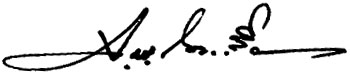    (นายจรูญ  ถาวรจักร์)                                         		นายกสภามหาวิทยาลัยราชภัฏวไลยอลงกรณ์     			   ในพระบรมราชูปถัมภ์ จังหวัดปทุมธานีภาคผนวก ขหลักสูตรหมวดวิชาศึกษาทั่วไปหมวดวิชาศึกษาทั่วไปมหาวิทยาลัยราชภัฏวไลยอลงกรณ์ ในพระบรมราชูปถัมภ์ จังหวัดปทุมธานีปรับปรุงเล็กน้อย พ.ศ. 2559ชื่อหลักสูตร	ชื่อภาษาไทย	: วิชาศึกษาทั่วไป ภาษาอังกฤษ	: General Educationหน่วยงานที่รับผิดชอบ  งานวิชาศึกษาทั่วไป มหาวิทยาลัยราชภัฏวไลยอลงกรณ์ ในพระบรมราชูปถัมภ์ จังหวัดปทุมธานีความเป็นมาของหมวดวิชาศึกษาทั่วไป ปรับปรุง พ.ศ. 2557	กระทรวงศึกษาธิการไดมีประกาศกระทรวงศึกษาธิการ เรื่อง เกณฑ์มาตรฐานหลักสูตรระดับปริญญาตรี พ.ศ. 2548 ซึ่งประกาศในราชกิจจานุเบกษา เล่ม 122 ตอนพิเศษ 39 ลง วันที่ 25 พฤษภาคม 2548 โดยในข้อ 8.1 ให้ความหมายวิชาศึกษาทั่วไปไว้ว่า “วิชาศึกษาทั่วไป หมายถึงวิชาที่มุ่งพัฒนา ผู้เรียนให้มีความรอบรูอย่างกว้างขวาง มีโลกทัศน์ที่กว้างไกล มีความเข้าใจธรรมชาติ ตนเอง ผู้อื่น และสังคม เป็นผู้ใฝ่รู้ สามารถคิดอย่างมีเหตุผล สามารถใช้ภาษาในการติดต่อสื่อสารความหมายไดดี มีคุณธรรม ตระหนักในคุณค่าของศิลปะและวัฒนธรรมทั้งของไทย และของประชาคมนานาชาติ สามารถนำความรูไปใช้ในการดำเนินชีวิต และดำรงตนอยู่ในสังคมไดเป็นอย่างดี” สำหรับวิชาศึกษาทั่วไปของมหาวิทยาลัยราชภัฏวไลยอลงกรณ์ในพระบรมราชูปถัมภ์ จังหวัดปทุมธานี เดิมมีการใช้หลักสูตรวิชาศึกษาทั่วไปหลักสูตรกลางของสถาบันราชภัฏ ในปี พ.ศ. 2549 ได้มีการพัฒนาวิชาศึกษาทั่วไปใช้ในมหาวิทยาลัย และในปี พ.ศ. 2556 ได้พัฒนาวิชาศึกษาทั่วไปขึ้นมาใหม่ เพื่อให้เข้าสู่กรอบมาตรฐานคุณวุฒิการศึกษา TQF โดยให้สอดคล้องกับกับเกณฑ์มาตรฐานหลักสูตรระดับปริญญาตรี พ.ศ. 2548 ที่ระบุไว้ว่า มหาวิทยาลัยอาจจัดวิชาศึกษาทั่วไปในลักษณะจำแนกเป็นรายวิชา หรือลักษณะบูรณาการใดๆ ก็ได้ โดยให้ครอบคลุมสาระของกลุ่มวิชามนุษยศาสตร์และสังคมศาสตร์ ภาษา วิทยาศาสตร์และคณิตศาสตร์ โดยมีหน่วยกิตไม่น้อยกว่า 30 หน่วยกิต	วิชาศึกษาทั่วไปตามหลักสูตรปรับปรุง พ.ศ. 2557 นั้น มีลักษณะบูรณาการศาสตร์เนื้อหาวิชาต่างๆ (Integrated) อันได้แก่ กลุ่มวิชาภาษาและการสื่อสาร กลุ่มวิชามนุษยศาสตร์และสังคมศาสตร์ กลุ่มวิชาวิทยาศาสตร์และคณิตศาสตร์ รวม 5 รายวิชา รายวิชาละ 6 หน่วยกิต รวม 30 หน่วยกิต โดยจัดการเรียนการสอนแบบเน้นกิจกรรม (Active Learning) ให้นักศึกษาได้มีทักษะการเรียนรู้ในศตวรรษที่ 21 (21st Century Learning Skills) ให้นักศึกษาได้ปฏิบัติจริง เรียนรู้จากเหตุการณ์ สถานการณ์จริงนำความรู้ที่ได้ไปใช้ในชีวิตประจำวัน มีจิตอาสา ให้นักศึกษาได้เรียนรู้จากกระบวนการวิจัย (Research-based) และทำโครงการต่างๆ (Project-based) ให้นักศึกษานำมาอภิปราย แลกเปลี่ยนเรียนรู้กัน (Discussions) โดยให้อาจารย์สอนเป็นทีม (Team Teaching) ลดการสอนแบบบรรยาย นอกจากนี้ให้นักศึกษาได้เรียนรู้จากเอกสารประกอบการสอน เว็บไซต์ บทเรียนออนไลน์ และการฝึกทักษะภาษาอังกฤษด้วยบทเรียนออนไลน์ โดยมุ่งเน้นการพัฒนาคุณลักษณะและความรู้ของนักศึกษาให้มีทักษะการเรียนรู้ในศตวรรษที่ 21 เพื่อการดำเนินชีวิตและการประกอบอาชีพต่อไปในบริบทของสังคมไทยและสังคมโลกได้ โดยมีความตระหนักและสำนึกในความเป็นไทย สำหรับอาจารย์ผู้สอน มหาวิทยาลัยได้พิจารณาคัดเลือกอาจารย์ผู้สอนและจัดอบรมอาจารย์ผู้สอนให้มีความรู้ความเข้าใจในโครงสร้างหลักสูตร และกระบวนการจัดการเรียนรู้   หลังจากที่ใช้หลักสูตรดังกล่าวมาเป็นเวลา 2 ปี คณะกรรมการบริหารหลักสูตรจึงได้จัดประชุมเพื่อปรึกษาหารือเกี่ยวกับข้อดี-ข้อเสียของหลักสูตร และแนวทางในการแก้ปัญหาพบว่ายังขาดการฝึกทักษะบางส่วน ซึ่งอาจส่งผลต่อนักศึกษาในอนาคต จึงเห็นควรปรับปรุงแก้ไขโดยจัดทำเป็นเอกสาร สมอ.08 นำเสนอต่อสภามหาวิทยาลัย และสภามหาวิทยาลัยมีมติอนุมัติในการประชุมครั้งที่ 6/2559 เมื่อวันที่ 2 มิถุนายน 2559 ด้วยเหตุผลดังต่อไปนี้การเปิดเสรีทางการค้าเข้าสู่ประชาคมอาเซียน และการสอบวัดมาตรฐานภาษาอังกฤษ ทำให้นักศึกษามีความจำเป็นต้องเรียนรู้ และมีทักษะด้านภาษาทั้งภาษาไทย และภาษาอังกฤษเพิ่มขึ้น หลักสูตรปรับปรุง พ.ศ. 2557 นั้น ได้บูรณาการวิชาภาษาไทย ภาษาอังกฤษ และเทคโนโลยีสารสนเทศ ไว้ในรายวิชา GE101 ภาษา การสื่อสาร และเทคโนโลยีสารสนเทศ ทำให้กระบวนการจัดการเรียนการสอนในรายวิชาเน้นหนักไปในทางบูรณาการ ไม่ได้ฝึกทักษะของภาษาอย่างโดดเด่นจริงจัง รวมถึงไม่มีรายวิชาด้านภาษาปรากฏในใบรายงานผลการเรียน ซึ่งอาจส่งผลต่อการศึกษาต่อหรือการทำงานในอนาคต คณะกรรมการบริหารจึงเห็นควรให้เพิ่มรายวิชา ภาษาไทย 1 รายวิชา และภาษาอังกฤษ 2 รายวิชา เพื่อให้การฝึกทักษะชัดเจนขึ้น และปรากฏในใบรายงานผลการเรียนการเรียนรู้เกี่ยวกับพระบาทสมเด็จพระเจ้าอยู่หัว เป็นเอกลักษณ์ที่สำคัญของมหาวิทยาลัยซึ่งจะช่วยให้นักศึกษาได้เรียนรู้เกี่ยวกับพระราชประวัติ พระอัจฉริยภาพ และการดำเนินชีวิตตามแนวปรัชญาเศรษฐกิจพอเพียงนั้น รายวิชาตามหลักสูตรปรับปรุง พ.ศ. 2557 นั้น ได้บูรณาการรวมกับความเป็นพลเมือง จิตอาสา และหลักสูตรโตไปไม่โกง ของสำนักงานป้องกัน และปราบปรามการทุจริตแห่งชาติ ทำให้การเรียนรู้ และฝึกทักษะตามรอยเบื้องพระยุคลบาทไม่ชัดเจน การเพิ่มรายวิชา 4 รายวิชา จึงจำเป็นต้องปรับลดจำนวนหน่วยกิตบางรายวิชาลงเพื่อให้จำนวนหน่วยกิต รวมไม่เกิน 30 หน่วยกิตจากการประชุมคณบดี และประธานหลักสูตร เพื่อปรับรหัสวิชาของทุกรายวิชาในมหาวิทยาลัยให้เป็นมาตรฐานเดียวกัน ซึ่งจะส่งผลให้สามารถจำแนกสังกัดของรายวิชา รวมถึงระดับความยากง่ายเพื่อให้สามารถจัดแผนการเรียนได้สะดวกขึ้น ที่ประชุมดังกล่าวมีมติให้ปรับตัวอักษรนำหน้าวิชาจาก GE เป็น VGE ประกอบกับการเพิ่มรายวิชา ตามข้อ 1 และ 2 งานวิชาศึกษาทั่วไปจึงได้ปรับรหัสรายวิชาใหม่ ให้สอดคล้องตามมติที่ประชุมจากการประชุมคณบดี และประธานหลักสูตร เพื่อปรับปรุงการพัฒนาผลการเรียนรู้ 5 ด้าน ของทุกหลักสูตรในมหาวิทยาลัย หมวดวิชาศึกษาทั่วไปจึงมีความจำเป็นต้องปรับกระบวนการพัฒนาผลการเรียนรู้ทั้ง 5 ด้าน ให้สอดคล้องตามมติของที่ประชุมปรัชญา และวัตถุประสงค์ของหลักสูตรปรัชญา	เสริมสร้างความเป็นมนุษย์ที่สมบูรณ์ รู้ เข้าใจ และเห็นคุณค่าของตนเอง ผู้อื่น สังคม ศิลปวัฒนธรรม และธรรมชาติ ใส่ใจต่อความเปลี่ยนแปลงของสรรพสิ่ง พัฒนาตนเองอย่างต่อเนื่อง ดำเนินชีวิตอย่างมีคุณธรรม มีความรักและความปรารถนาดี พร้อมให้ความช่วยเหลือเพื่อนมนุษย์ และเป็นพลเมืองที่มีคุณค่าของสังคมไทย และสังคมโลกวัตถุประสงค์วิชาศึกษาทั่วไปมีวัตถุประสงค์ในการพัฒนานักศึกษาให้มีคุณลักษณะดังต่อไปนี้4.2.1 มีความรู้พื้นฐานการดำรงชีวิตในสังคมพหุวัฒนธรรม ได้แก่ การรู้จักตนเอง รู้จักท้องถิ่น รู้จักประชาคมอาเซียน และประชาคมโลก รู้เท่าทันเทคโนโลยี 4.2.2 มีความสามารถคิดวิเคราะห์ อย่างมีวิจารณญาณ สามารถเชื่อมโยงความสัมพันธ์ระหว่างมนุษย์ สังคม และธรรมชาติ 4.2.3 มีทักษะในการดำรงชีวิต การใช้ภาษา การติดต่อสื่อสาร การใช้เทคโนโลยีสารสนเทศ การนำเสนอ ทักษะการเรียนรู้ในศตวรรษที่ 21 และทักษะการแสวงหาความรู้ตลอดชีวิต4.2.4 ใช้คุณธรรมจริยธรรมในการดำเนินชีวิต น้อมนำแนวทางการดำเนินชีวิตตามปรัชญาของเศรษฐกิจพอเพียง และมีจิตอาสา มีส่วนร่วมในการแก้ปัญหาพัฒนาสังคมกำหนดการเปิดสอน	เปิดสอน หมวดวิชาศึกษาทั่วไป ปรับปรุงเล็กน้อย พ.ศ. 2559 ตั้งแต่ ภาคการศึกษาที่ 1 ปีการศึกษา 2559 เป็นต้นไป อาจารย์ผู้สอน	อาจารย์ผู้สอนมีทั้งอาจารย์ประจำจากหมวดวิชาศึกษาทั่วไป คณาจารย์คณะต่างๆ                   ของมหาวิทยาลัยราชภัฏวไลยอลงกรณ์ ในพระบรมราชูปถัมภ์ จังหวัดปทุมธานี และอาจารย์พิเศษ        ที่มหาวิทยาลัยเชิญมา โดยอาจารย์ผู้สอนจะต้องเป็นผู้มีความสามารถในการจัดการเรียนการสอน และเข้ารับการอบรมวิธีการจัดการเรียนการสอน แบบ Active Learning และกิจกรรมเป็นฐาน (Project Based Learning : PBL) ของหมวดวิชาศึกษาทั่วไป เพื่อให้นักศึกษาสำเร็จไปเป็นบัณฑิต   ที่มีคุณลักษณะตามวัตถุประสงค์ของหมวดวิชาศึกษาทั่วไป ทั้งนี้ อาจารย์ผู้สอนรายวิชาเดียวกันจะต้องร่วมกันจัดทำรายละเอียดของรายวิชา (มคอ.3) เพื่อให้การสอนเป็นไปในแนวทางเดียวกันนักศึกษา	นักศึกษาทุกคนที่เข้าศึกษาในหลักสูตรระดับปริญญาตรีของมหาวิทยาลัย ที่เข้าศึกษาในปีการศึกษา 2559 จะต้องเรียนรายวิชาในหมวดวิชาศึกษาทั่วไปปรับปรุงเล็กน้อย พ.ศ.2559 ให้ครบตามโครงสร้าง    ซึ่งถูกบรรจุไว้ในหลักสูตรของสาขาวิชานั้นหลักสูตร และคำอธิบายรายวิชา	ประกาศกระทรวงศึกษาธิการ เรื่อง เกณฑ์มาตรฐานหลักสูตรระดับปริญญาตรี พ.ศ. 2548 ซึ่งประกาศในราชกิจจานุเบกษา เลม 122 ตอนพิเศษ 39 ลง วันที่ 25 พฤษภาคม 2548 โดยในข้อ 8.1สถาบันอุดมศึกษาอาจจัดวิชาศึกษาทั่วไปในลักษณะเป็นรายวิชาหรือลักษณะบูรณาการใดๆ ก็ได้ โดยผสมผสานเนื้อหาวิชาครอบคลุมสาระของกลุ่มวิชาสังคมศาสตร์ มนุษยศาสตร์ ภาษา และกลุ่มวิทยาศาสตร์ กับคณิตศาสตร์    ในสัดส่วนที่เหมาะสม เพื่อให้บรรลุวัตถุประสงค์ของวิชาศึกษาทั่วไป โดยให้มีจำนวนหน่วยกิต รวมไม่น้อยกว่า 30 หน่วยกิต จำนวนหน่วยกิต รวมตลอดหลักสูตรไม่น้อยกว่า		 	30	หน่วยกิตโครงสร้างหลักสูตร แบ่งเป็น 4 รายวิชา และ 5 ชุดการเรียนรู้ บังคับเรียนทั้งหมด ดังนี้		8.2.1 กลุ่มวิชาภาษา						11 	หน่วยกิต	VGE102 	การใช้ภาษาไทยอย่างมีวิจารณญาณเพื่อการสื่อสาร		3(2-2-5)			Critical Thai Language for Communication	VGE103	ภาษาอังกฤษเพื่อการสื่อสาร				2(1-2-3)			English for Communication	VGE104	ภาษาอังกฤษเพื่อพัฒนาทักษะทางการเรียน			2(1-2-3)			English for Study Skills DevelopmentVGE105	ภาษา การสื่อสาร และเทคโนโลยีสารสนเทศ	          4(2-4-6)			Language, Communication and Information Technology 		8.2.2 กลุ่มวิชามนุษยศาสตร์และสังคมศาสตร์			11 	หน่วยกิตVGE101	ตามรอยพระยุคลบาท					3(2-2-5)			To Follow in the Royal Foot Steps of His Majesty the KingVGE108	ความเป็นสากลเพื่อการดำเนินชีวิตในประชาคมอาเซียนและประชาคมโลก	         				4(2-4-6)Internationalization for Living in the ASEAN and Global CommunitiesVGE109	อัตลักษณ์บัณฑิตวไลยอลงกรณ์  		         		4(2-4-6)VRU Identities		8.2.3 กลุ่มวิชาวิทยาศาสตร์คณิตศาสตร์และเทคโนโลยี		8 	หน่วยกิตVGE106	นวัตกรรมและการคิดทางวิทยาศาสตร์	      		4(2-4-6) 			Innovation and Scientific Thinking VGE107	สุขภาพเพื่อคุณภาพชีวิต			         		4(2-4-6)				Health for Quality of Lifeคำอธิบายรายวิชา รหัสวิชา 	ชื่อ และคำอธิบายรายวิชา 					    น(ท-ป-ศ)VGE101	ตามรอยพระยุคลบาท	3(2-2-5)	To Follow in the Royal Foot Steps of His Majesty the King	พระราชประวัติพระบาทสมเด็จพระเจ้าอยู่หัวภูมิพลอดุลยเดช พระอัจฉริยภาพ พระจริยวัตร หลักการทรงงาน การพัฒนาทรัพยากรมนุษย์ ทรัพยากรธรรมชาติ เศรษฐกิจ และสังคม โครงการอันเนื่องมาจากพระราชดำริ ปรัชญาของเศรษฐกิจพอเพียง ทศพิธราชธรรมในการปกครองระบอบประชาธิปไตยVGE102	การใช้ภาษาไทยอย่างมีวิจารณญาณเพื่อการสื่อสาร	3(2-2-5)	Critical Thai Language for Communication		ความสำคัญของภาษาไทย การสื่อสาร พัฒนาทักษะการฟัง การพูด การอ่าน       การเขียน ทักษะการสรุปความ การขยายความ การแปลความ การตีความ การพิจารณาสาร         การนำเสนอสารด้วยวาจา ลายลักษณ์อักษร อย่างมีวิจารณญาณ และการใช้สื่อผสมในทางวิชาการ และสถานการณ์จริงในชีวิตประจำวันVGE103	ภาษาอังกฤษเพื่อการสื่อสาร	2(1-2-3)	English for Communication	ฝึก และพัฒนาทักษะการสื่อสารภาษาอังกฤษ โดยเน้นการฟัง การพูด ในสถานการณ์ต่างๆ ในชีวิตประจำวัน โดยคำนึงถึงบริบทของสังคมไทย และสากล การแนะนำตนเอง และผู้อื่น   การทักทาย การกล่าวลา การถามข้อมูล การซื้อสินค้า การบอกทิศทาง และสถานที่ตั้ง การนัดหมาย และการขอร้องVGE104	ภาษาอังกฤษเพื่อพัฒนาทักษะทางการเรียน 	2(1-2-3)	English for Study Skills Development    		ฝึก และพัฒนาการใช้ภาษาอังกฤษเพื่อพัฒนาทักษะการเรียน โดยเน้นการอ่าน   เพื่อหาหัวเรื่อง การอ่านจับใจความสำคัญ และรายละเอียด การเขียนสรุปความเรื่องที่อ่านจาก      สื่อต่างๆ เช่น สื่อสิ่งพิมพ์ และสื่ออิเลคทรอนิกส์ รวมถึงทักษะในการสืบค้นข้อมูล เป็นต้นรหัสวิชา	ชื่อและคำอธิบายรายวิชา	น(ท-ป-ศ)VGE105	ภาษา การสื่อสาร และเทคโนโลยีสารสนเทศ	4(2-4-6)	Language, Communication and Information Technology 	ส่งเสริม และพัฒนาให้ผู้เรียนเกิดความรู้ ความเข้าใจ ในการใช้ภาษาไทย และภาษาอังกฤษ ในชีวิตประจำวัน และการทำงาน เพื่อการสื่อสารอย่างมีประสิทธิภาพ รู้จักประยุกต์ใช้เทคโนโลยีสารสนเทศเพื่อการค้นคว้า และนำเสนองานในรูปแบบต่างๆ มีทักษะการสื่อสาร การสื่อสารในสังคมพหุวัฒนธรรม ใช้เทคโนโลยีสารสนเทศ และการสื่อสารอย่างรู้เท่าทัน ตระหนักถึงความเสี่ยงในสังคมออนไลน์ ตระหนักถึงคุณธรรม จริยธรรม ในการใช้ภาษา และเทคโนโลยี ตลอดจนมีทักษะการรู้สารสนเทศเพื่อการเรียนรู้ในศตวรรษที่ 21 และมีทักษะในการแสวงหาความรู้ตลอดชีวิตVGE106	นวัตกรรม และการคิดทางวิทยาศาสตร์	4(2-4-6)	Innovation and Scientific Thinking 	ส่งเสริม และพัฒนาให้ผู้เรียนมีความรู้ ความเข้าใจ เกี่ยวกับวิทยาศาสตร์ เทคโนโลยี และนวัตกรรมที่ใช้ในชีวิตประจำวัน เพื่อให้เกิดแนวคิดในการเลือกใช้ที่เหมาะสม รู้เท่าทัน มีความคิดสร้างสรรค์ คิดอย่างมีวิจารณญาณ คิดอย่างมีเหตุผล มีทักษะกระบวนการทางวิทยาศาสตร์ และมี  เจตคติทางวิทยาศาสตร์ มีความรู้พื้นฐานการคำนวณทางคณิตศาสตร์ และสถิติเพื่อนำไปสู่การประยุกต์ใช้ในชีวิตประจำวันVGE107 	สุขภาพเพื่อคุณภาพชีวิต		4(2-4-6)		          Health for Quality of Life		          ส่งเสริม และพัฒนาผู้เรียนให้มีพฤติกรรมการสร้างสุขภาพกาย จิต และสังคม        มีทักษะชีวิต มีความรู้ ความเข้าใจเกี่ยวกับสุขภาพผู้บริโภค การใช้ยา การออกกำลังกายที่เหมาะสมกับเพศ และวัย ป้องกันอุบัติภัย และเตรียมความพร้อมในภาวะฉุกเฉิน การปฐมพยาบาลเบื้องตน           มีความรู้ ความเข้าใจ สามารถรับรู้ถึงความงาม ความรู้สึกสุนทรียะในงานศิลปะ และสภาพแวดล้อมในชีวิตประจำวัน และชีวิตการทำงานVGE108     	ความเป็นสากลเพื่อการดำเนินชีวิตในประชาคมอาเซียน		          และประชาคมโลก	4(2-4-6)		          Internationalization for Living in the ASEAN 		          and Global Communities                     ศึกษาความหมาย ที่มาของความเป็นสากล ตลอดจนความร่วมมือที่เกิดขึ้นจาก     การเข้าสู่ความเป็นสากล เช่น ประชาคมอาเซียน ประชาคมโลก เรียนรู้ และปรับตัวให้เข้ากับ         การเปลี่ยนแปลงทางการเมือง เศรษฐกิจ สังคม วัฒนธรรม ทรัพยากรธรรมชาติ และสิ่งแวดล้อมจากการเข้าสู่ความเป็นสากล และเข้าใจผลกระทบต่อความเป็นไทยจากการเข้าสู่ความเป็นสากลรหัสวิชา	ชื่อและคำอธิบายรายวิชา	น(ท-ป-ศ)VGE109	อัตลักษณ์บัณฑิตวไลยอลงกรณ์ 	4(2-4-6) 	VRU Identities	    	ส่งเสริม และพัฒนาผู้เรียนให้มีความภาคภูมิใจในความเป็น “วไลยอลงกรณ์”  มีจิตอาสา มีคุณธรรม จริยธรรม เคารพกฎระเบียบ มีความรับผิดชอบต่อตนเอง มหาวิทยาลัย และสังคม มีทักษะชีวิตความเป็นมนุษย์ที่สมบูรณ์ มีบทบาทความเป็นผู้นำ และผู้ตาม มีส่วนร่วมในการแก้ไขปัญหา พัฒนาสังคม และอนุรักษ์สิ่งแวดล้อมการพัฒนาผลการเรียนรู้ในแต่ละด้านคุณธรรม จริยธรรมการเรียนรู้ด้านคุณธรรม จริยธรรมปฏิบัติตนเป็นผู้มีคุณธรรม จริยธรรม ในด้านความซื่อสัตย์สุจริต เสียสละ มีวินัย ตรงต่อเวลา และมีความรับผิดชอบต่อตนเอง   	ปฏิบัติตนเป็นผู้มีจิตอาสา และมีความรับผิดชอบต่อสังคมกลยุทธ์การสอนที่ใช้พัฒนาการเรียนรู้ด้านคุณธรรม จริยธรรม				1) ผู้สอนปฏิบัติตนเป็นแบบอย่าง				2) กำหนดกติกาในห้องเรียน เช่น การเข้าชั้นเรียนให้ตรงเวลา การแต่งกายที่เป็นไประเบียบของมหาวิทยาลัย				3) จัดทำโครงการและกิจกรรมเพื่อเสริมสร้างคุณธรรม จริยธรรม ใน และนอกสถาบันการศึกษา โดยให้นักศึกษามีโอกาสคิด ตัดสินใจดำเนินการด้วยตนเอง				4) สอดแทรกคุณธรรม จริยธรรม สอดแทรกในโครงงานที่นักศึกษาทำ โดยอาจารย์ เป็นผู้ชี้นำให้นักศึกษาสามารถคิดตามกลยุทธ์การประเมินผลการเรียนรู้ด้านคุณธรรม จริยธรรม				1) นักศึกษาประเมินผลการเรียนรู้ด้วยตนเอง ก่อนและหลังเรียน				2) สังเกตพฤติกรรมการแสดงออกตามปกติของนักศึกษา				3) ประเมินจากความรับผิดชอบในหน้าที่ที่ได้รับมอบหมาย				4) สังเกตพฤติกรรมในชั้นเรียน และการจัดกิจกรรม				5) ประเมินผลจากโครงการที่ทำ และการรายงานผลโครงการ รวมทั้งการอภิปราย 				6) เปิดโอกาสให้ผู้เรียนแสดงความคิดเห็นแลกเปลี่ยนเรียนรู้ซึ่งกันและกันความรู้การเรียนรู้ด้านความรู้มีความรู้ในหลักการแนวคิดทฤษฎีที่สำคัญในรายวิชาหรือศาสตร์ของตนมีความเข้าใจ และสามารถอธิบายหลักการ แนวคิด ทฤษฎีที่สำคัญในรายวิชาหรือศาสตร์ของตนได้อย่างถูกต้องกลยุทธ์การสอนที่ใช้พัฒนาการเรียนรู้ด้านความรู้				ใช้กระบวนการเรียนรู้เชิงผลิตภาพ (Productivity Based Learning) ซึ่งเป็นรูปแบบการเรียนรู้ที่มุ่งเน้นให้ผู้เรียนสร้างผลงาน สร้างผลผลิต สร้างองค์ความรู้จากการเรียนรู้เรื่องนั้นๆ โดยผ่านกระบวนการและวิธีการสอนแบบต่างๆ เช่น				1) การจัดทำโครงการ/โครงงานประจำวิชา (Project Based Learning)				2) การสอนแบบสืบเสาะหาความรู้ และวัฏจักรการสืบเสาะหาความรู้ (Inquiry, Inquiry Cycle)							3) อภิปรายเป็นกลุ่มโดยให้ผู้สอนตั้งคำถามตามเนื้อหา โดยยึดผู้เรียนเป็นศูนย์กลาง				4) ศึกษานอกสถานที่ เช่น ศึกษาดูงาน เข้าร่วมโครงการกับหน่วยงานอื่น การทำโครงการร่วมกับชุมชน การศึกษาพื้นที่จริงก่อนทำโครงการกลยุทธ์การประเมินผลการเรียนรู้ด้านความรู้				1) ตรวจสอบกระบวนการทำงาน ผลผลิตและผลลัพท์ของงาน				2) ตรวจผลงานการศึกษาค้นคว้าที่มีเนื้อหาครบถ้วนถูกต้อง				3) ประเมินจากการรวบรวมข้อมูลประกอบโครงการ				4) การนำเสนอผลงานของนักศึกษา			5) ผลการทดสอบของนักศึกษาทักษะทางปัญญาการเรียนรู้ด้านทักษะทางปัญญาสามารถแสดงทักษะการคิดอย่างเป็นระบบ คิดอย่างมีวิจารณญาณอย่างสม่ำเสมอสามารถวิเคราะห์ สังเคราะห์ บูรณาการความรู้และทักษะที่เกี่ยวข้องในศาสตร์ของตนเพื่อนำไปประยุกต์ใช้ได้อย่างถูกต้องเหมาะสมกลยุทธ์การสอนที่ใช้ในการพัฒนาการเรียนรู้ด้านทักษะทางปัญญา				1) การถามตอบ กรณีเนื้อหาภาคทฤษฎี โดยเน้นให้นักศึกษาคิดวิเคราะห์จากสถานการณ์จริง หรือใช้กรณีศึกษา				2) จัดกิจกรรมอภิปราย ระดมสมอง การคิดวิเคราะห์ สังเคราะห์ เชื่อมโยงความรู้และสรุปผลการเรียนรู้ เชื่อมโยงสู่การนำไปใช้จริง				3) จัดทำโครงการ โดยมีอาจารย์เป็นผู้ให้คำปรึกษา และควบคุมดูแลกลยุทธ์การประเมินผลการเรียนรู้ด้านทักษะทางปัญญา				1) ประเมินจากใบกิจกรรม การเขียนรายงานประกอบโครงการ และการนำเสนอโครงการ			2) ประเมินจากการอภิปราย และการนำเสนอผลที่ได้จากการอภิปรายในแต่ละครั้ง				3) ประเมินจากผลงานโครงการที่ได้รับมอบหมายทักษะความสัมพันธ์ระหว่างบุคคล และความรับผิดชอบการเรียนรู้ด้านทักษะความสัมพันธ์ระหว่างบุคคล และความรับผิดชอบ สามารถแสดงบทบาทผู้นำ ผู้ตาม และการเป็นสมาชิกที่ดีของกลุ่มได้อย่างเหมาะสมกับบทบาทและสถานการณ์	มีความรับผิดชอบในงานที่ได้รับมอบหมายทั้งของตนเองและของส่วนรวม	กลยุทธ์การสอนที่ใช้ในการพัฒนาการเรียนรู้ด้านทักษะความสัมพันธ์ระหว่างบุคคล และความรับผิดชอบ				1) มอบหมายงานเป็นกลุ่มย่อยหรือโครงการ และแบ่งหน้าที่ ความรับผิดชอบ				2) การจัดกิจกรรมของกลุ่มกลยุทธ์การประเมินผลการเรียนรู้ด้านทักษะความสัมพันธ์ระหว่างบุคคล และความรับผิดชอบ				1) ให้ผู้เรียนประเมินซึ่งกันและกัน และประเมินตนเอง				2) สังเกตพฤติกรรมในการเรียน ความรับผิดชอบ การแสดงบทบาท ผู้นำ ผู้ตาม การเป็นสมาชิก และความสัมพันธ์ระหว่างผู้เรียน			3) ประเมินจากผลของงานที่ได้รับมอบหมาย			4) การจัดกิจกรรมสะท้อนความคิด (Reflection)ทักษะในการวิเคราะห์เชิงตัวเลข การสื่อสาร และการใช้เทคโนโลยีสารสนเทศการเรียนรู้ด้านทักษะในการวิเคราะห์เชิงตัวเลข การสื่อสาร และการใช้เทคโนโลยีสารสนเทศสามารถประยุกต์ความรู้ทางคณิตศาสตร์เชิงตัวเลข การสื่อสาร และการใช้เทคโนโลยีสารสนเทศ ในการแก้ปัญหา ค้นคว้าข้อมูลและนำเสนอได้อย่างเหมาะสมสามารถใช้ภาษาไทย ภาษาอังกฤษในการสื่อสารได้อย่างมีประสิทธิภาพ รวมถึงการใช้ภาษาในการค้นคว้าข้อมูลเพื่อจัดทำรายงานและนำเสนออย่างถูกต้องเหมาะสม		กลยุทธ์การสอนที่ใช้ในการพัฒนาการเรียนรู้ด้านทักษะในการวิเคราะห์เชิงตัวเลข     การสื่อสาร และการใช้เทคโนโลยีสารสนเทศ1) บูรณาการ การใช้ภาษา และเทคโนโลยีสารสนเทศ ในการเรียนการสอนและกิจกรรม     ในชั้นเรียน2) มอบหมายให้สืบค้นข้อมูลในรูปแบบต่างๆ จาก หนังสือ เอกสาร งานวิจัย อินเทอร์เน็ต และฐานข้อมูลต่างๆ 3) การฝึกวิเคราะห์เชิงตัวเลขด้านต่างๆ กลยุทธ์การประเมินผลการเรียนรู้ด้านทักษะในการวิเคราะห์เชิงตัวเลข การสื่อสาร และการใช้เทคโนโลยีสารสนเทศ				1) ประเมินผลจากการการใช้ทักษะวิเคราะห์เชิงตัวเลข การสื่อสารและเทคโนโลยีสารสนเทศในการดำเนินโครงการ				2) ประเมินจากการสืบค้นข้อมูล การนำเสนอข้อมูล และการวิเคราะห์เชิงตัวเลขต่างๆ 			3) ผลงานการทำรายงาน และการนำเสนองาน10. แผนที่แสดงการกระจายความรับผิดชอบมาตรฐานผลการเรียนรู้จากหลักสูตรสู่รายวิชา(Curriculum Mapping)แผนที่แสดงการกระจายความรับผิดชอบมาตรฐานผลการเรียนรู้จากหลักสูตรสู่กระบวนวิชา (Curriculum Mapping) ความรับผิดชอบหลัก		 ความรับผิดชอบรองภาคผนวก คคำสั่งมหาวิทยาลัยราชภัฏวไลยอลงกรณ์ ในพระบรมราชูปถัมภ์ จังหวัดปทุมธานีที่ 2033 / 2559เรื่อง แต่งตั้งคณะกรรมการปรับปรุงหลักสูตรศิลปศาสตรบัณฑิต สาขาวิชาภาษาอังกฤษ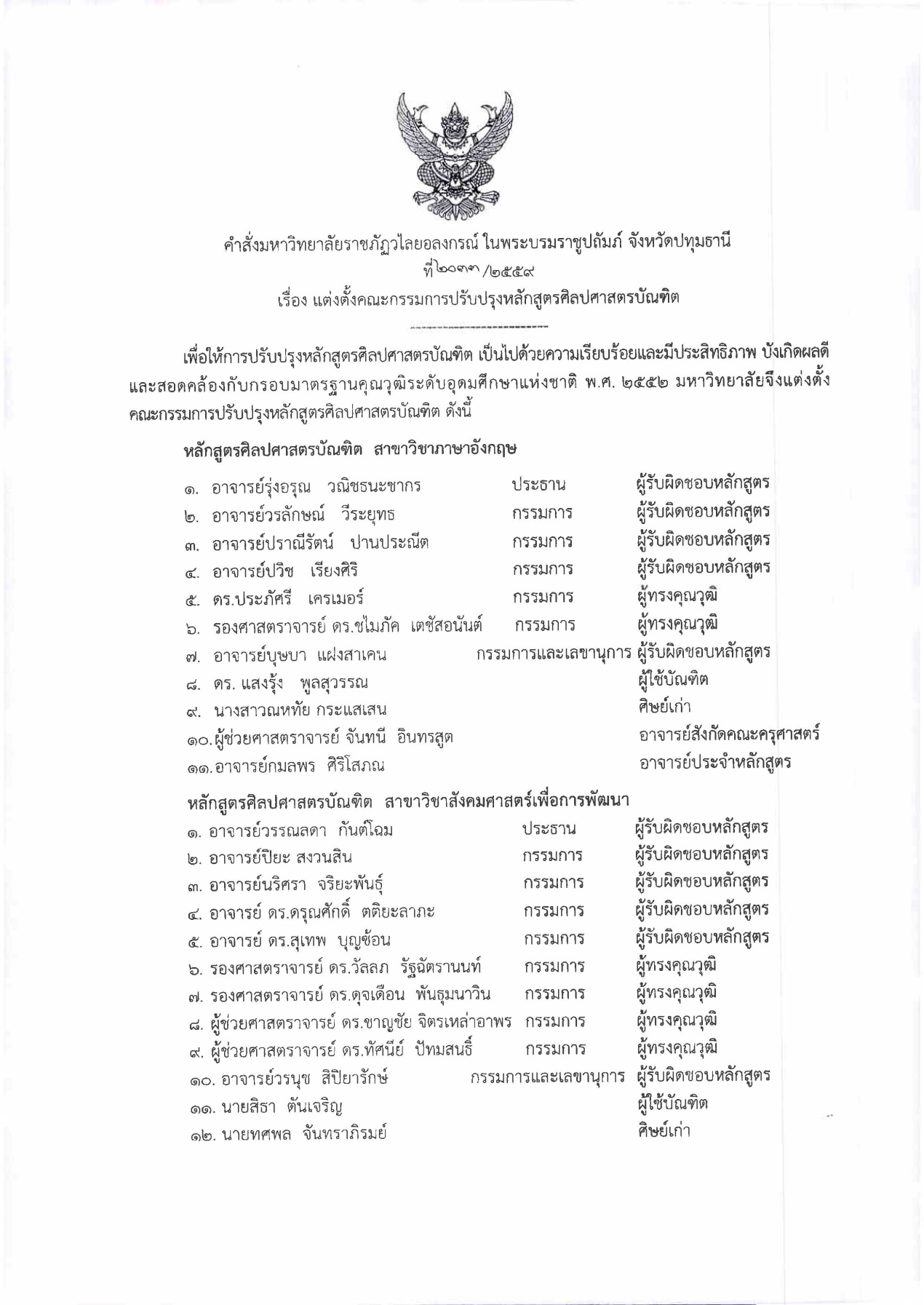 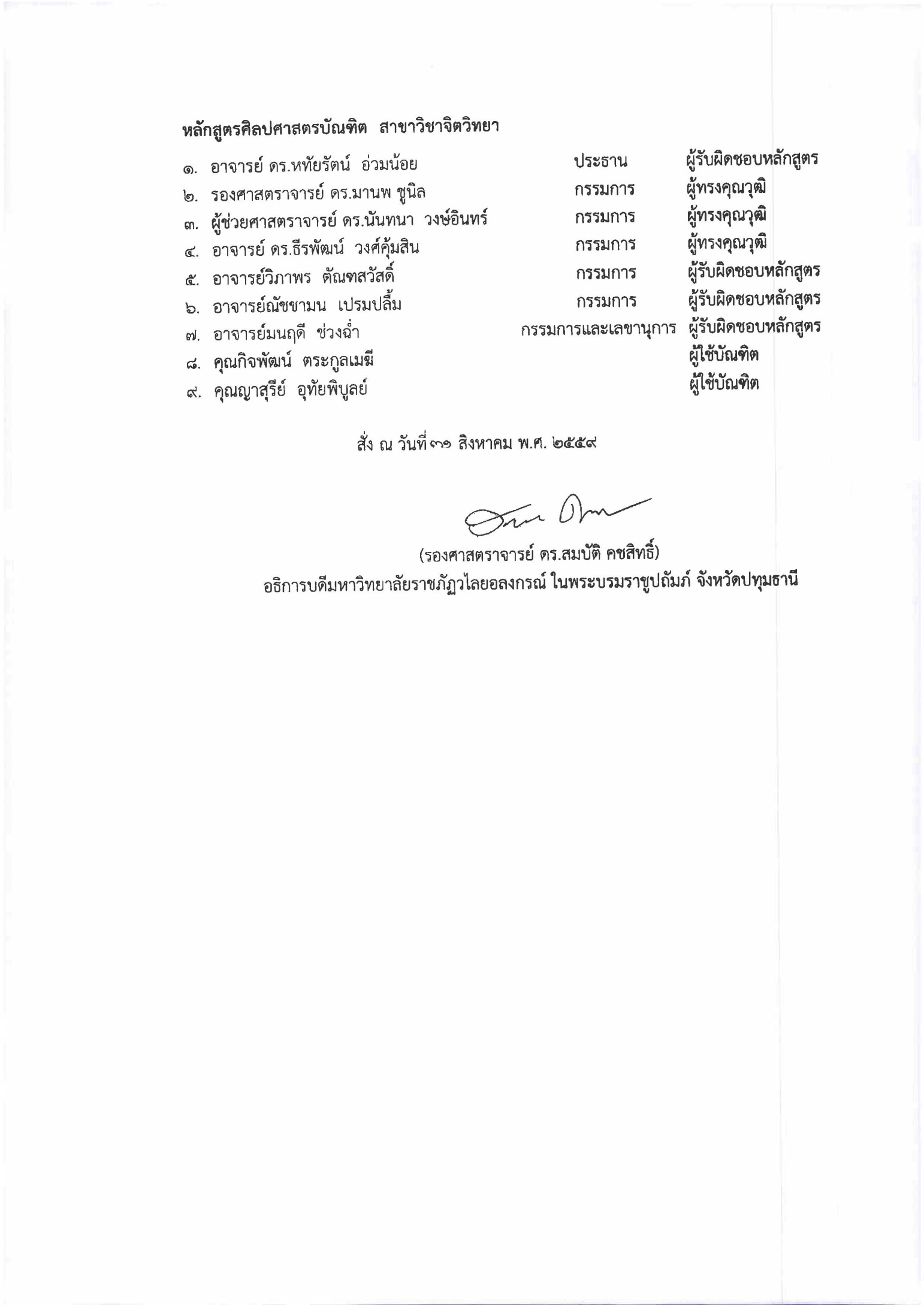 ภาคผนวก งรายงานการประชุมคณะกรรมการปรับปรุง หลักสูตรศิลปศาสตรบัณฑิต สาขาวิชาภาษาอังกฤษรายงานการประชุมคณะกรรมการปรับปรุงหลักสูตรศิลปศาสตรบัณฑิต สาขาวิชาภาษาอังกฤษมหาวิทยาลัยราชภัฏวไลยอลงกรณ์ ในพระบรมราชูปถัมภ์ จังหวัดปทุมธานีครั้งที่ 1/2559วันที่ 4 เดือน สิงหาคม พ.ศ. 2559ณ ห้อง 8207 อาคารคณะมนุษยศาสตร์และสังคมศาสตร์*********************************************กรรมการผู้มาประชุม1. อาจารย์รุ่งอรุณ   วณิชธนะชากร	ประธาน 	  	ผู้รับผิดชอบหลักสูตร2. อาจารย์ปราณีรัตน์  ปานประณีต	กรรมการ	  	ผู้รับผิดชอบหลักสูตร3. อาจารย์วรลักษณ์   วีระยุทธ		กรรมการ		ผู้รับผิดชอบหลักสูตร4. อาจารย์ปวิช   เรียงศิริ			กรรมการ		ผู้รับผิดชอบหลักสูตร5. อาจารย์กมลพร ศิริโสภณ		กรรมการ		อาจารย์ประจำหลักสูตร 6. อาจารย์บุษบา  แฝงสาเคน		กรรมการและเลขานุการ 	ผู้รับผิดชอบหลักสูตรเริ่มประชุม    เวลา 15.30 น.ระเบียบวาระที่ 1 เรื่องที่ประธานแจ้งให้ที่ประชุมทราบอาจารย์รุ่งอรุณ วณิชธนะชากร แจ้งให้กรรมการหลักสูตรและอาจารย์ประจำหลักสูตรทุกคนทราบถึงกำหนดการวิพากษ์หลักสูตร หลักสูตรศิลปศาสตรบัณฑิต สาขาวิชาภาษาอังกฤษ หลักสูตรปรับปรุง 2560 และได้แจ้งความจำเป็นของการปรับปรุงรายวิชาในหลักสูตรและมอบหมายให้อาจารย์ผู้รับผิดชอบแต่ละรายวิชาเสนอปรับปรุงคำอธิบายรายวิชาต่างๆตามที่เห็นว่าเหมาะสม	ที่ประชุม : รับทราบระเบียบวาระที่ 2  เรื่องรับรองรายงานการประชุมครั้งที่แล้ว ไม่มีระเบียบวาระที่ 3  เรื่องสืบเนื่องจากการประชุมครั้งที่แล้วไม่มีระเบียบวาระที่ 4  เรื่องเสนอเพื่อทราบไม่มีระเบียบวาระที่  5 เรื่องเสนอเพื่อพิจารณา5.1 การวางแผนการปรับปรุงหลักสูตรเนื่องจากหลักสูตรภาษาอังกฤษได้ปรับปรุงหลักสูตรครั้งล่าสุดในปี พ.ศ.2555 เพื่อให้สอดคล้องกับการเปลี่ยนแปลงทางเศรษฐกิจ สังคม และวัฒนธรรมของประเทศและของโลก คณะกรรมการบริหารหลักสูตรภาษาอังกฤษจึงเห็นสมควรเสนอโครงการปรับปรุงหลักสูตรในปี 2559                โดยที่ประชุมมีมติให้ดำเนินการปรับปรุงหลักสูตรในส่วนที่เกี่ยวข้องกับการจัดการเรียนการสอน ได้แก่     การเปลี่ยนแปลงชื่อวิชาและคำอธิบายรายวิชา ในรายวิชาต่างๆภายในหลักสูตรภาษาอังกฤษ              โดยมีการกำหนดการปรับปรุงหลักสูตร ดังต่อไปนี้ มิถุนายน 2559 		ขออนุมัติปรับปรุงหลักสูตรกรกฏาคม 2559 	นำเสนอโครงการปรับปรุงหลักสูตรต่อคณะกรรมการ                                  วิชาการ                                 	คณะมนุษยศาสตร์และสังคมศาสตร์สิงหาคม 2559  		เชิญผู้ทรงคุณวุฒิจากภายนอกวิพากษ์หลักสูตรกันยายน 2559 	นำหลักสูตรที่แก้ไขแล้วจากการวิพากษ์ เสนอต่อสภาวิชาการมหาวิทยาลัยพฤศจิกายน 2559 	เสนอเรื่องการปรับปรุงหลักสูตรต่อสภามหาวิทยาลัย5.2 อาจารย์ประจำหลักสูตรได้ร่วมหารือขอเสนอปรับปรุงรายวิชาต่างๆตามความถนัด        โดยคำนึงถึงสภาพการณ์ปัจจุบันและทิศทางการเข้าสู่ประชาคมโลกของประเทศไทย 17 รายวิชาดังต่อไปนี้	1. อาจารย์ปราณีรัตน์ ปานประณีต ได้ดำเนินการปรับปรุงคำอธิบายรายวิชา HEN201สัทศาสตร์ภาษาอังกฤษ (English Phonetics) ดังนี้	คำอธิบายรายวิชาเดิม การศึกษาหลักพื้นฐานและความหมายของสัทศาสตร์ กลไกการออกเสียง สรีรสัทศาสตร์ กลสัทศาสตร์ และโสตสัทศาสตร์ รวมทั้งศึกษาเปรียบเทียบเสียงภาษาอังกฤษที่เป็นปัญหาสำหรับคนไทย	คำอธิบายรายวิชาใหม่ การศึกษาหลักพื้นฐานและความหมายของสัทศาสตร์                กลไกการออกเสียง ลักษณะการออกเสียงพยัญชนะและสระในภาษาอังกฤษ การลงเสียงหนักเบาและทำนองเสียง2. อาจารย์วรลักษณ์   วีระยุทธ ได้ดำเนินการเปลี่ยนรายวิชา HEN202 ภาษาศาสตร์ประยุกต์เบื้องต้น (Introduction to Applied Linguistics) เป็น HEN202 ภาษาศาสตร์เบื้องต้น(Introduction to Linguistics) และได้ปรับปรุงคำอธิบายรายวิชาดังนี้                                           	คำอธิบายรายวิชาเดิม การศึกษาหลักเบื้องต้นของภาษาศาสตร์ประยุกต์ เพื่อนำไปเป็นพื้นฐานในการศึกษาภาษาศาสตร์หลัก คือ แนวคิดเบื้องต้น คำศัพท์ และความหมาย รวมทั้งปัจจัยทางด้านสังคมและจิตวิทยาที่มีผลต่อการเรียนภาษา พร้อมทั้งวิธีการต่าง ๆ ในการสอนภาษา	คำอธิบายรายวิชาใหม่ การศึกษาหลักเบื้องต้นของภาษาศาสตร์ องค์ประกอบสำคัญของการเรียนภาษา ได้แก่ เสียง คำ และความหมาย สาขาต่างๆของวิชาภาษาศาสตร์ ทฤษฎีภาษาศาสตร์และการนำภาษาศาสตร์ไปใช้ในการเรียนภาษา3. อาจารย์วรลักษณ์ วีระยุทธ ได้ดำเนินการปรับปรุงคำอธิบายรายวิชา HEN303 วากยสัมพันธ์อังกฤษ 1 (English Syntax 1) ดังนี้	คำอธิบายรายวิชาเดิม ศึกษาวากยสัมพันธ์อังกฤษ ชนิดและโครงสร้างหลัก ๆ ของภาษาอังกฤษ ศึกษาไวยากรณ์แบบที่ใช้จริง คำศัพท์ต่าง ๆ ในทางวากยสัมพันธ์ และแนวคิดที่สำคัญ ๆ ด้วยการเปรียบด้านวากยสัมพันธ์	คำอธิบายรายวิชาใหม่ ศึกษาหลักวากยสัมพันธ์เบื้องต้น รูปแบบโครงสร้างประโยคภาษาอังกฤษ วิเคราะห์ประโยคภาษาอังกฤษตามทฤษฎีหรือแนวคิดเพื่อนำมาประยุกต์ใช้ในการเรียนภาษา4. อาจารย์บุษบา แฝงสาเคน ได้ดำเนินการปรับปรุงคำอธิบายรายวิชา HEN308 ลักษณะภาษาศาสตร์เชิงสังคมในภาษาอังกฤษ (Sociolinguistic Aspects of the English Language) ดังนี้คำอธิบายรายวิชาเดิม ศึกษาค้นคว้า วิธีที่ผู้พูด พูดกับผู้ฟัง โดยเริ่มจากภาษาแม่ อิทธิพลต่อการเลือกใช้คำศัพท์ และไวยากรณ์ และภาษาเขียน เช่น ภาษาเขียนที่เป็นทางการและส่วนตัว ลักษณะเฉพาะของรูปแบบต่าง ๆ ของภาษาในการสัมภาษณ์ ลักษณะของการใช้ภาษาที่เป็นที่ยอมรับ และลักษณะของภาษาถิ่น	คำอธิบายรายวิชาใหม่ การศึกษาความหลากหลายในการใช้ภาษาอังกฤษเชิงสังคม   ปัจจัยทางสังคมในการเลือกใช้คำศัพท์ รูปแบบประโยค ภาษาพูด และภาษาเขียนในบริบทสังคมรูปแบบต่างๆ  ความเข้าใจในวัฒนธรรมที่แตกต่างกันต่อการสื่อสารภาษาอังกฤษในบริบทสังคม รวมทั้งความเข้าใจ  อันถูกต้องซึ่งมีภาษาและวัฒนธรรมเป็นปัจจัยสำคัญ และความสัมพันธ์อันใกล้ชิดของภาษากับวัฒนธรรม5. อาจารย์รุ่งอรุณ วณิชธนะชากร ได้เสนอปรับปรุงคำอธิบายรายวิชา HEN111 ไวยากรณ์อังกฤษปัจจุบัน 1 (Current  English Grammar 1) ดังนี้	คำอธิบายรายวิชาเดิม การศึกษาไวยากรณ์อังกฤษปัจจุบันโดยเน้นโครงสร้างประโยค วลี รูปแบบของอนุประโยค การเรียบเรียงคำเป็นประโยค ความสัมพันธ์ระหว่างประธานและกริยาในประโยค การศึกษากาลหรือคุณสมบัติของกริยา การศึกษารูปแบบและการใช้ภาษาในการพูด   และการเขียน ในบริบทภาษาเพื่อการสื่อสารโดยเน้นการฝึกทำแบบฝึกหัดที่ถูกต้องตามไวยากรณ์คำอธิบายรายวิชาใหม่ การศึกษาไวยากรณ์อังกฤษปัจจุบันโดยเน้น การศึกษาชนิดของคำ โครงสร้างประโยค วลี รูปแบบของอนุประโยค การเรียบเรียงคำเป็นประโยค ความสัมพันธ์ระหว่างประธานและกริยาในประโยค การศึกษากาลหรือคุณสมบัติของกริยา และการณลักษณะ6. อาจารย์รุ่งอรุณ วณิชธนะชากร ได้เสนอปรับปรุงรายวิชา HEN141 การเขียนตามต้นแบบ (Guided  Writing) ดังนี้	คำอธิบายรายวิชาเดิม การฝึกปฏิบัติการเขียนเพื่อการสื่อสารในชีวิตประจำวันโดยเน้น      การเขียนส่งข้อความ การเขียนไปรษณียบัตร การเขียนจดหมายส่วนตัว การเขียนสื่อสาร              ทางอิเล็กทรอนิกส์ การเขียนอย่างเป็นทางการและไม่เป็นทางการ การเขียนจดหมายเชิญ การเขียนตอบปฏิเสธอย่างสุภาพ การเขียนตอบข้อความโฆษณา การเขียนเพื่อสมัครงาน การเขียนบันทึกข้อความ การเขียนรายละเอียดลงในแบบฟอร์มคำอธิบายรายวิชาใหม่ การฝึกปฏิบัติการเขียนเพื่อการสื่อสารในชีวิตประจำวันโดยเน้น       การเขียนส่งข้อความ การเขียนเพื่อสื่อสารทางอิเล็กทรอนิกส์ การเขียนอย่างเป็นทางการและไม่เป็นทางการ การเขียนจดหมายส่วนตัว จดหมายเชิญ การเขียนตอบปฏิเสธอย่างสุภาพ การเขียนตอบข้อความโฆษณา การเขียนเพื่อสมัครงาน การเขียนบันทึกข้อความ การเขียนรายละเอียดลงในแบบฟอร์ม7. อาจารย์กมลพร ศิริโสภณ ได้เสนอปรับปรุงรายวิชา HEN386 ภาษาอังกฤษเพื่อธุรกิจโรงแรม (English for Hotel Business) เป็น ภาษาอังกฤษในงานโรงแรม (Practical English in Hotel Work) และได้เสนอปรับปรุงคำอธิบายรายวิชาดังนี้คำอธิบายรายวิชาเดิม การฝึกปฏิบัติ การฟัง การพูด การอ่าน และการเขียนภาษาอังกฤษเพื่อการสื่อสารในสถานการณ์ธุรกิจโรงแรม โดยเน้นการใช้คำศัพท์และสำนวนต่าง ๆ ที่ใช้ในธุรกิจโรงแรม การเตรียมตัวเพื่อการสื่อสารกับแขกของโรงแรม และเจ้าหน้าที่ของโรงแรมที่ใช้ภาษาอังกฤษใน       การสื่อสารคำอธิบายรายวิชาใหม่ การฝึกปฏิบัติ การฟัง การพูด การอ่าน และการเขียนภาษาอังกฤษเพื่อการสื่อสารในงานโรงแรมในแผนกต่างๆ8. อาจารย์กมลพร ศิริโสภณ ได้เสนอปรับปรุงคำอธิบายรายวิชา HEN391 การเรียนภาษาอังกฤษด้วยการแสดง (English Language Learning Through Drama) ดังนี้	คำอธิบายรายวิชาเดิม การฝึกปฏิบัติการใช้ภาษาอังกฤษด้วยการแสดง เช่น การพูดกับตัวเองคนเดียวเป็นเวลานานในละคร การพูดสนทนา การแสดงตลกแบบสด การแสดงละคร โดยเน้นการใช้ศักยภาพของผู้เรียนในการแสดงละครเพื่อพัฒนาทักษะการพูด	คำอธิบายรายวิชาใหม่ การฝึกปฏิบัติการใช้ภาษาอังกฤษด้วยการแสดง เช่น การพูดกับตัวเองคนเดียวเป็นเวลานานในละคร การพูดสนทนา การแสดงละครสั้นและละครเวที โดยเน้น              การใช้ศักยภาพของผู้เรียนในการแสดงละครเพื่อพัฒนาทักษะการพูด9. อาจารย์ปราณีรัตน์ ปานประณีต ได้เสนอปรับปรุงรายวิชา HEN425 วาทการภาษาอังกฤษ (English Speeches) เป็น HEN425 ภาษาอังกฤษเพื่อการจัดกิจกรรมและพิธีการ (English for Events and Ceremonies Organizing) และได้เสนอปรับปรุงคำอธิบายรายวิชาดังนี้คำอธิบายรายวิชาเดิม การศึกษาหลักการพูดอย่างเป็นทางการและไม่เป็นทางการในวาระโอกาสต่าง ๆ ด้วยสำนวนที่เหมาะสม โดยใช้บทสนทนาคนเดียว และบทสนทนาทั่วไปคำอธิบายรายวิชาใหม่ การศึกษาหลักการพูดอย่างเป็นทางการและไม่เป็นทางการในกิจกรรม พิธีการหรือการเป็นพิธีกร10. อาจารย์รุ่งอรุณ วณิชธนะชากร ได้เสนอแก้ไขรายวิชา HEN283 ภาษาอังกฤษในสื่อสิ่งพิมพ์ (English in Printed Media) เป็น  ภาษาอังกฤษในสื่อ (English in Media) และได้เสนอปรับปรุงคำอธิบายรายวิชาดังนี้	คำอธิบายรายวิชาเดิม การฝึกทักษะภาษาอังกฤษด้วยการใช้สื่อสิ่งพิมพ์อันหลากหลายในปัจจุบัน อันได้แก่ หนังสือพิมพ์ วารสาร จุลสาร เอกสารกำหนดการเดินทาง เอกสารโฆษณา ทั้งนี้      มีการเน้นในด้านกฎเกณฑ์ ลีลาการเขียน ลักษณะสำคัญในการใช้รูปประโยคและการใช้คำ	คำอธิบายรายวิชาใหม่ การฝึกทักษะภาษาอังกฤษด้วยการใช้สื่อสิ่งพิมพ์อันหลากหลายในปัจจุบัน อันได้แก่ หนังสือพิมพ์ วารสาร โฆษณา บทความออนไลน์ ทั้งนี้มีการเน้นในด้านกฎเกณฑ์ ลีลาการเขียน ลักษณะสำคัญในการใช้รูปประโยคและการใช้คำ11. อาจารย์บุษบา แฝงสาเคน ได้เสนอปรับปรุงรายวิชา HEN223 การสนทนาภาษาอังกฤษ (English Conversation) เป็น การนำเสนองานภาษาอังกฤษ (English in Presentation) และได้เสนอปรับปรุงคำอธิบายรายวิชาดังนี้		 คำอธิบายรายวิชาเดิม การศึกษาและฝึกปฏิบัติการสนทนาประเภทต่าง ๆ รวมทั้งการให้   ความคิดเห็น การให้ข่าวสารโดยเน้นภาษาพูดที่แท้จริงซึ่งมีโครงสร้างประโยคและคำศัพท์ในระดับที่ยากขึ้น	คำอธิบายรายวิชาใหม่ การฝึกปฏิบัติในการนำเสนองานเป็นภาษาอังกฤษในวัจนลีลาแบบต่างๆ รวมทั้งการแสดงความคิดเห็นต่างๆที่เหมาะสมกับบริบทและวัฒนธรรม12. อาจารย์ปวิช เรียงศิริ ได้เสนอปรับปรุงคำอธิบายรายวิชา HEN361 การแปลเบื้องต้น(Introduction to Translation) ดังนี้	 คำอธิบายรายวิชาเดิม การศึกษาหลักเบื้องต้นของการแปล โดยเน้นการฝึกปฏิบัติอย่างมีระบบในการแปลภาษาอังกฤษเป็นภาษาไทย และภาษาไทยเป็นภาษาอังกฤษ ในการแปลระดับประโยคจนถึงระดับข้อความสั้น ๆ คำอธิบายรายวิชาใหม่ การศึกษาหลักการแปลเบื้องต้น อภิปรายปัญหาที่พบในการแปลและวิธีแก้ปัญหา โดยเน้นการฝึกปฏิบัติอย่างมีระบบในการแปลอังกฤษเป็นไทย และภาษาไทยเป็นอังกฤษ13. อาจารย์รุ่งอรุณ วณิชธนะชากร ได้เสนอปรับปรุงคำอธิบายรายวิชา HEN195 ภาษาอังกฤษสำหรับเทคโนโลยีสารสนเทศและการสื่อสาร (English for Information and Communications Technology) ดังนี้	คำอธิบายรายวิชาเดิม การศึกษาภาษาอังกฤษที่ใช้ในเทคโนโลยีสารสนเทศและการสื่อสาร โดยเน้นการใช้โปรแกรมคอมพิวเตอร์ การอ่าน การเขียน และการสื่อสารในด้านเทคโนโลยีสารสนเทศและการสื่อสารคำอธิบายรายวิชาใหม่ การศึกษาภาษาอังกฤษที่ใช้ในเทคโนโลยีสารสนเทศและการสื่อสาร โดยเน้นการใช้ในการออกแบบโปรแกรม หรือ การวางระบบเครือข่ายโทรคมนาคม 14. อาจารย์รุ่งอรุณ วนิชธนะชากร ได้เสนอปรับปรุงรายวิชา HEN285 ภาษาอังกฤษ         การท่องเที่ยว 1  (Tourism English 1) เป็น ภาษาอังกฤษในงานบริการ (English in Hospitality Work) และได้เสนอปรับปรุงคำอธิบายรายวิชาดังนี้		คำอธิบายรายวิชาเดิม การศึกษาโดยภาพรวมในด้านธุรกิจการท่องเที่ยวทั้งในประเทศ และระหว่างประเทศ รวมทั้งโอกาสในการเรียนรู้และการใช้คำศัพท์และสำนวนที่จำเป็นในธุรกิจ          การท่องเที่ยว	คำอธิบายรายวิชาใหม่ การศึกษาการใช้ภาษาอังกฤษเพื่องานบริการและธุรกิจท่องเที่ยวในประเทศ เช่น ร้านอาหาร สถานบริการความงามและสุขภาพ และการนำเที่ยวตามชุมชน15. อาจารย์รุ่งอรุณ วนิชธนะชากร ได้เสนอปรับปรุงรายวิชา  HEN385 ภาษาอังกฤษ        การท่องเที่ยว 2 (Tourism English 2) เป็น ภาษาอังกฤษเพื่อความเชี่ยวชาญในธุรกิจท่องเที่ยว (English in Specialized Tourism Business) และได้เสนอปรับปรุงคำอธิบายรายวิชาดังนี้ 	 คำอธิบายรายวิชาเดิม การศึกษาต่อเนื่องในด้านทักษะภาษาอังกฤษ อันได้แก่ คำศัพท์และสำนวนซึ่งใช้ในธุรกิจการท่องเที่ยวคำอธิบายรายวิชาใหม่ การใช้ภาษาอังกฤษในธุรกิจท่องเที่ยวในประเทศ เน้นการท่องเที่ยวในสถานที่เชิงประวัติศาสตร์ และการใช้ภาษาอังกฤษในธุรกิจท่องเที่ยวต่างประเทศ การจัดการ         การเดินทาง16. อาจารย์กมลพร ศิริโสภณ ได้เสนอปรับปรุงคำอธิบายรายวิชา HEN384 ภาษาอังกฤษในสื่อประสม (English in Multi-Media) ดังนี้	คำอธิบายรายวิชาเดิม การฝึกปฏิบัติทักษะภาษาอังกฤษ โดยการใช้สื่อประสมในปัจจุบัน     การฝึกปฏิบัติการแปลและอภิปรายสิ่งที่ผู้เรียนได้รับรู้โดยการเห็นและได้ยินคำอธิบายรายวิชาใหม่ การฝึกปฏิบัติทักษะภาษาอังกฤษที่จำเป็นการใช้สื่อประสมในปัจจุบัน การฝึกนำเสนอข้อมูลด้วยสื่อกราฟฟิคสมัยใหม่ และการใช้สื่อเคลื่อนไหว 17. อาจารย์ปวิช เรียงศิริ ได้เสนอปรับปรุงคำอธิบายรายวิชา  HEN462 การแปลเพื่ออาชีพ (Translation for Careers) ดังนี้	คำอธิบายรายวิชาเดิม การศึกษาการแปลภาษาไทยเป็นภาษาอังกฤษ และการแปลภาษาอังกฤษเป็นภาษาไทยในหลากหลายรูปแบบ โดยศึกษาจากบทความ รายงานธุรกิจ เอกสารคำสอน ข้อความบางส่วนที่คัดลอกมาจากหนังสืออื่น คำกล่าวสุนทรพจน์ และบทคัดย่อคำอธิบายรายวิชาใหม่ การศึกษาการแปลภาษาไทยเป็นภาษาอังกฤษ และภาษาอังกฤษเป็นภาษาไทยจากต้นฉลับต่างๆทั้งด้านกฏหมาย ธุรกิจ วิทยาศาสตร์และเทคโนโลยี ข่าว บทคัดย่อ และบันเทิงคดี  มติที่ประชุม: เห็นควรปรับปรุงหลักสูตรตามที่เสนอดังกล่าวข้างต้นปิดประชุม  เวลา   18.00 น(ลงชื่อ)................................................ ผู้บันทึกรายงานการประชุม                        (นางสาวบุษบา แฝงสาเคน) กรรมการและเลขานุการ(ลงชื่อ)................................................. ผู้ตรวจรายงานการประชุม    (รุ่งอรุณ วณิชธนะชากร)                     ประธานกรรมการรายงานการประชุมคณะกรรมการปรับปรุงหลักสูตรศิลปศาสตรบัณฑิต สาขาวิชาภาษาอังกฤษมหาวิทยาลัยราชภัฏวไลยอลงกรณ์ ในพระบรมราชูปถัมภ์ จังหวัดปทุมธานีครั้งที่ 2/2559วันที่ 26 เดือน สิงหาคม พ.ศ. 2559ณ ห้อง 8207 อาคาร คณะมนุษยศาสตร์และสังคมศาสตร์*********************************************กรรมการผู้มาประชุม1. อาจารย์รุ่งอรุณ   วณิชธนะชากร 	      	ประธาน 		ผู้รับผิดชอบหลักสูตร2. อาจารย์วรลักษณ์   วีระยุทธ			กรรมการ		ผู้รับผิดชอบหลักสูตร3. อาจารย์ปราณีรัตน์   ปานประณีต 		กรรมการ		ผู้รับผิดชอบหลักสูตร4. อาจารย์ปวิช   เรียงศิริ				กรรมการ		ผู้รับผิดชอบหลักสูตร5. ดร.ประภัศรี   เครเมอร์				กรรมการ		ผู้ทรงคุณวุฒิ6. รองศาสตราจารย์ ดร.ชไมภัค เตชัสอนันต์	กรรมการ		ผู้ทรงคุณวุฒิ7. อาจารย์บุษบา  แฝงสาเคน	กรรมการและเลขานุการ	ผู้รับผิดชอบหลักสูตร8. ดร. แสงรุ้ง   พูลสุวรรณ		      				ผู้ใช้บัณฑิต9. นางสาวณหทัย กระแสเสน						ศิษย์เก่า10. ผู้ช่วยศาสตราจารย์ ดร. จันทนี  อินทรสูต 	      			อาจารย์สังกัดคณะครุศาสตร์11. อาจารย์กมลพร  ศิริโสภณ		      	           		อาจารย์ประจำหลักสูตรกรรมการที่ไม่สามารถเข้าร่วมประชุม (ถ้ามี)		-ผู้เข้าร่วมประชุม (ถ้ามี)อาจารย์สุเมธินท์  แสงไตรรัตน์นุกูลเริ่มประชุม    เวลา 16.30 น.ระเบียบวาระที่ 1 เรื่องที่ประธานแจ้งให้ที่ประชุมทราบ	ไม่มีระเบียบวาระที่ 2  เรื่องรับรองรายงานการประชุมครั้งที่แล้ว ประธานที่ประชุม เสนอรายงานการประชุมคณะกรรมการบริหารหลักสูตร  เมื่อวันที่ 4 สิงหาคม 2559 รายละเอียดดังเอกสารแนบท้ายระเบียบวาระการประชุม ให้ที่ประชุมเพื่อพิจารณารับทราบและรับรองรายงานการประชุมมติที่ประชุม: รับรองรายงานการประชุมระเบียบวาระที่ 3 เรื่องสืบเนื่องจากการประชุมครั้งที่แล้วไม่มีระเบียบวาระที่ 4 เรื่องเสนอเพื่อทราบไม่มีระเบียบวาระที่ 5 เรื่องเสนอเพื่อพิจารณา        5.1  ข้อเสนอแนะการปรับปรุงหลักสูตรศิลปศาสตรบัณฑิต สาขาภาษาอังกฤษ1. HEN202 ภาษาศาสตร์เบื้องต้น (Introduction to Linguistics)    	คำอธิบายรายวิชาใหม่ การศึกษาหลักเบื้องต้นของภาษาศาสตร์ องค์ประกอบสำคัญของการเรียนภาษา ได้แก่ เสียง คำ และความหมาย สาขาต่างๆของวิชาภาษาศาสตร์ ทฤษฎีภาษาศาสตร์และการนำภาษาศาสตร์ไปใช้ในการเรียนภาษา	วิพากษ์ครั้งที่ 1 ทฤษฎีและหลักพื้นฐานในการศึกษาเรื่องภาษา สำรวจและเรียนรู้องค์ประกอบที่สำคัญของวิชาภาษาศาสตร์ และความสัมพันธ์ระหว่างวิชาภาษาศาสตร์กับศาสตร์แขนงอื่น2. HEN303 วากยสัมพันธ์อังกฤษ 1 (English Syntax 1)                                                 คำอธิบายรายวิชาใหม่ ศึกษาหลักวากยสัมพันธ์เบื้องต้น รูปแบบโครงสร้างประโยคภาษาอังกฤษ วิเคราะห์ประโยคภาษาอังกฤษตามทฤษฎีหรือแนวคิดเพื่อนำมาประยุกต์ใช้ใน     การเรียนภาษาวิพากษ์ครั้งที่1 ควรเปลี่ยนชื่อวิชาเป็น วากยสัมพันธ์อังกฤษเบื้องต้น (Introduction to English Syntax) ศึกษาหลักวากยสัมพันธ์เบื้องต้นที่สำคัญ และหลักวิทยาหน่วยคำ หลักวากยสัมพันธ์ระดับวลี ประโยค3. HEN307 ปฏิบัตินิยมทางภาษาศาสตร์ (Pragmatics in Linguistics)          	คำอธิบายเดิม ศึกษาหลักพื้นฐานในการสื่อสารของเจ้าของภาษาอังกฤษ ตามหลักวัฒนธรรม รวมทั้งการแลกเปลี่ยนและให้ความร่วมมือในการสนทนา ด้วยตัวอย่าง เช่น การละเมิดกฎ   การสนทนา ด้วยการศึกษาความต่างทางด้านวัฒนธรรมและบทบาททางสังคม ของทั้งผู้พูดและผู้ฟัง เพื่อโต้ตอบได้อย่างเหมาะสม โดยการดูบริบทด้วย  โดยศึกษาได้จากการสนทนาที่เกิดขึ้นจริงและ      ที่เป็นทางการ ด้วยวิธีการโต้ตอบที่สามารถคาดเดาได้ด้วยสัญลักษณ์บางอย่างวิพากษ์ครั้งที่ 1 ควรเปลี่ยนชื่อวิชาเป็น วัจนปฏิบัติศาสตร์ (Pragmatics) และเปลี่ยนคำอธิบายรายวิชาเป็น ศึกษาหลักวัจนปฏิบัติศาสตร์เพื่อใช้ในการสื่อสารภาษาอังกฤษ ไม่ระบุ การละเมิดกฎการสนทนา เนื่องจากเป็นหัวข้อย่อยของการให้ความร่วมมือในการสนทนา4. HEN308 ลักษณะภาษาศาสตร์เชิงสังคมในภาษาอังกฤษ (Sociolinguistic Aspects of the English Language)	คำอธิบายรายวิชาใหม่ การศึกษาความหลากหลายในการใช้ภาษาอังกฤษเชิงสังคม ปัจจัยทางสังคมในการเลือกใช้คำศัพท์ รูปแบบประโยค ภาษาพูด และภาษาเขียนในบริบทสังคมรูปแบบต่างๆ  ความเข้าใจในวัฒนธรรมที่แตกต่างกันต่อการสื่อสารภาษาอังกฤษในบริบทสังคม รวมทั้ง ความเข้าใจอันถูกต้องซึ่งมีภาษาและวัฒนธรรมเป็นปัจจัยสำคัญ และความสัมพันธ์อันใกล้ชิดของภาษากับวัฒนธรรมวิพากษ์ครั้งที่ 1 ควรเปลี่ยนชื่อรายวิชาเป็น ลักษณะการใช้ภาษาเชิงสังคมและวัฒนธรรม (Sociocultural Aspects of the English Language) การศึกษา               ความหลากหลายในการใช้ภาษาอังกฤษเชิงสังคมและวัฒนธรรม ปัจจัยทางสังคมและวัฒนธรรมต่อการเลือกใช้คำศัพท์ รูปแบบประโยค ภาษาพูด และภาษาเขียนในบริบทสังคมและวัฒนธรรมรูปแบบต่างๆ ความเข้าใจในวัฒนธรรมที่แตกต่างกันต่อการสื่อสารภาษาอังกฤษในบริบทสังคม รวมทั้ง    ความเข้าใจอันถูกต้องซึ่งมีภาษาและวัฒนธรรมเป็นปัจจัยสำคัญ และความสัมพันธ์อันใกล้ชิดของภาษาและวัฒนธรรม5. รายวิชา HEN111 ไวยากรณ์อังกฤษปัจจุบัน 1  (Current English Grammar 1)คำอธิบายรายวิชาใหม่ การศึกษาไวยากรณ์อังกฤษปัจจุบันโดยเน้น การศึกษาชนิดของคำ โครงสร้างประโยค วลี รูปแบบของอนุประโยค การเรียบเรียงคำเป็นประโยค ความสัมพันธ์ระหว่างประธานและกริยาในประโยค การศึกษากาลหรือคุณสมบัติของกริยา และการณลักษณะวิพากษ์ครั้งที่ 1 ควรคำนึงว่าสอนโดยยึดหลักทฤษฎีใด Prescriptive หรือ Descriptive	6. HEN413 การเตรียมเพื่อสอบวัดความสามารถการใช้ภาษาอังกฤษ (Preparation for English Proficiency Tests)			คำอธิบายเดิม  การเตรียมเพื่อทดสอบความสามารถการใช้ภาษาอังกฤษ               สำหรับแบบทดสอบซึ่งใช้ในมหาวิทยาลัยนานาชาติและบริษัทต่าง ๆ โดยเน้นองค์ประกอบและลักษณะของแบบทดสอบ รวมทั้งข้อแนะนำและวิธีการในการทำแบบทดสอบเหล่านั้นอย่างประสบความสำเร็จวิพากษ์ครั้งที่ 1 ควรกำหนดเกณฑ์คะแนนการทดสอบภาษาอังกฤษไว้ชัดเจน 7. HEN223 การนำเสนองานภาษาอังกฤษ (English in Presentation)คำอธิบายรายวิชาใหม่ การฝึกปฏิบัติในการนำเสนองานเป็นภาษาอังกฤษใน    วัจนลีลาแบบต่างๆ รวมทั้งการแสดงความคิดเห็นต่างๆที่เหมาะสมกับบริบทและวัฒนธรรมวิพากษ์ครั้งที่ 1 การฝึกปฏิบัติในการนำเสนองานเป็นภาษาอังกฤษในวัจนลีลาแบบต่างๆ โดยเน้นการนำเสนองานวิชาการ การใช้สื่อประสมหลากหลายรูปแบบ รวมทั้งการแสดงความคิดเห็นต่างๆ ที่เหมาะสมกับบริบทและวัฒนธรรม8. HEN324 การพัฒนาความคล่องในการฟังและพูดภาษาอังกฤษ (Fluency Development for Listening and Speaking English)	วิพากษ์ครั้งที่ 1 ควรมีคำเช่น เบื้องต้น ระดับกลาง หรือ สูง ในคำอธิบายรายวิชา           การพัฒนาความคล่องในการพูดและการฟังอย่างเข้าใจในภาษาอังกฤษ ในระดับใกล้เคียงกับเจ้าของภาษาอังกฤษ โดย    การอภิปรายและแสดงความคิดเห็นในเรื่องบทความ บทละคร เอกสารทางการ บทความรายงานข่าว และภาพยนตร์  และควรดูแนวโน้ม EFL , ELF9. HEN131	กลวิธีการอ่านภาษาอังกฤษ  English Reading Strategiesวิพากษ์ครั้งที่ 1 ควรเปลี่ยนชื่อวิชาเป็น การอ่านภาษาอังกฤษ (English Reading) 10. HEN141	การเขียนตามต้นแบบ  (Guided  Writing)คำอธิบายรายวิชาใหม่ การฝึกปฏิบัติการเขียนเพื่อการสื่อสารในชีวิตประจำวันโดยเน้น      การเขียนส่งข้อความ การเขียนเพื่อสื่อสารทางอิเล็กทรอนิกส์ การเขียนอย่างเป็นทางการและไม่เป็นทางการ การเขียนจดหมายส่วนตัว จดหมายเชิญ การเขียนตอบปฏิเสธอย่างสุภาพ การเขียนตอบข้อความโฆษณา การเขียนเพื่อสมัครงาน การเขียนบันทึกข้อความ การเขียนรายละเอียดลงในแบบฟอร์มวิพากษ์ครั้งที่ 1 ควรเปลี่ยนชื่อวิชาเป็น การเขียนจดหมายโต้ตอบภาษาอังกฤษ  (English for correspondence) และเปลี่ยนคำอธิบายรายวิชา เป็น การฝึกปฏิบัติการเขียนเพื่อการสื่อสาร  ในชีวิตประจำวันการเขียนอย่างเป็นทางการและไม่เป็นทางการ โดยเน้นการเขียนจดหมายเชิญ การเขียนตอบปฏิเสธอย่างสุภาพ    การเขียนตอบข้อความโฆษณา การเขียนเพื่อสมัครงาน การเขียน          บันทึกข้อความ       การเขียนรายละเอียดลงในแบบฟอร์มการเขียนส่งข้อความ การเขียนเพื่อสื่อสาร   ทางอิเล็กทรอนิกส์ การเขียนจดหมายส่วนตัว ไปรษณียบัตร11. HEN343	องค์ประกอบของการเขียนความเรียง  (Features of Essay Writing)วิพากษ์ครั้งที่ 1 ควรเปลี่ยนชื่อวิชาเป็น การเขียนความเรียง  (Essay Writing)12. HEN445	การเขียนเชิงวิชาการ (Academic Writing) คำอธิบายเดิม การศึกษาหลักเกณฑ์และวิธีการเขียนเชิงวิชาการ การเตรียมตัวและการเสนอผลงาน การเขียนรายงานเป็นรายบุคคล และการเขียนรายงานการวิจัย โดยเน้นการเสนอความคิดเห็นอย่างมีเหตุผลและเป็นงานเขียนที่ถูกต้องตามกฎไวยากรณ์วิพากษ์ครั้งที่ 1 การศึกษาหลักเกณฑ์ โครงสร้าง และวิธีการเขียนเชิงวิชาการ การเขียนรายงานเป็นรายบุคคล และการเขียนรายงานการวิจัย โดยเน้นการเสนอความคิดเห็นอย่างมีเหตุผลและเป็นงานเขียนที่ถูกต้องตามกฎไวยากรณ์13. HEN361	การแปลเบื้องต้น (Introduction to Translation)คำอธิบายรายวิชาใหม่ การศึกษาหลักการแปลเบื้องต้น อภิปรายปัญหาที่พบในการแปลและวิธีแก้ปัญหา โดยเน้นการฝึกปฏิบัติอย่างมีระบบในการแปลอังกฤษเป็นไทย และภาษาไทย  เป็นอังกฤษวิพากษ์ครั้งที่ 1 การศึกษาหลักการแปลเบื้องต้นตามหลักภาษาศาสตร์ อภิปรายปัญหา       ที่พบใน   การแปลและวิธีแก้ปัญหา โดยเน้นการฝึกปฏิบัติอย่างมีระบบในการแปลภาษาอังกฤษ    เป็นภาษาไทย และภาษาไทยเป็นภาษาอังกฤษ ตั้งแต่ระดับประโยคไปจนถึงระดับย่อหน้า เพื่อสร้างพื้นฐานทางการแปลให้สามารถต่อยอดสู่การแปลในระดับที่สูงขึ้นต่อไปได้14. HEN462	การแปลเพื่ออาชีพ (Translation for Careers)คำอธิบายรายวิชาใหม่ การศึกษาการแปลภาษาไทยเป็นภาษาอังกฤษ และภาษาอังกฤษเป็นภาษาไทยจากต้นฉบับต่างๆทั้งด้านกฏหมาย ธุรกิจ วิทยาศาสตร์และเทคโนโลยี ข่าว บทคัดย่อ และบันเทิงคดี  วิพากษ์ครั้งที่ 1 การศึกษาการแปลภาษาอังกฤษเป็นภาษาไทย และภาษาไทย               เป็นภาษาอังกฤษ โดยเน้นการฝึกปฏิบัติย่างเป็นระบบในการแปลงานประเภทต่างๆตามประโยชน์   การใช้สอยของตลาด ทั้งด้านกฎหมาย ธุรกิจ วิทยาศาสตร์และเทคโนโลยี ข่าว บทคัดย่อ และ    บันเทิงคดี เพื่อพัฒนาทักษะการแปลและความสามารถในการเลือกใช้ภาษาให้เหมาะสมตามประเภทของงานแปลที่มีลักษณะเฉพาะตัว15. HEN283	ภาษาอังกฤษในสื่อ (English in Media) คำอธิบายรายวิชาใหม่ การฝึกทักษะภาษาอังกฤษด้วยการใช้สื่อสิ่งพิมพ์อันหลากหลาย     ในปัจจุบัน อันได้แก่ หนังสือพิมพ์ วารสาร โฆษณา บทความออนไลน์ ทั้งนี้มีการเน้นในด้านกฎเกณฑ์ ลีลาการเขียน ลักษณะสำคัญในการใช้รูปประโยคและการใช้คำวิพากษ์ครั้งที่ 1 การฝึกทักษะภาษาอังกฤษด้วยการใช้สื่อสิ่งพิมพ์อันหลากหลายในปัจจุบัน อันได้แก่ หนังสือพิมพ์ วารสาร โฆษณา บทความออนไลน์ สื่อวิทยุและโทรทัศน์ ทั้งนี้มีการเน้นในด้านกฎเกณฑ์ ลีลาการเขียน ลักษณะสำคัญในการใช้รูปประโยคและการใช้คำ16. HEN384	ภาษาอังกฤษในสื่อประสม (English in Multi-Media)วิพากษ์ครั้งที่ 1 นำวิชาไปรวมกับวิชาการนำเสนองาน โดยเพิ่มการนำเสนอในรูปแบบวิชาการ17. HEN385 ภาษาอังกฤษการท่องเที่ยว 2 (Tourism English 2)วิพากษ์ครั้งที่ 1 ควรเปลี่ยนชื่อวิชาเป็น ภาษาอังกฤษเพื่อความเชี่ยวชาญในธุรกิจท่องเที่ยว (English in Specialized Tourism Business)18. HEN391 การเรียนภาษาอังกฤษด้วยการแสดง (English Language Learning Through Drama)วิพากษ์ครั้งที่ 1 ควรเปลี่ยนชื่อวิชาเป็น ภาษาอังกฤษผ่านการแสดง (English Through Drama)19. HEN394 ภาษาอังกฤษสำหรับเลขานุการและงานสำนักงาน 2 (English for Secretaries and Office Work 2)วิพากษ์ครั้งที่ 1 ไม่ควรมีตัวที่สอง เนื่องจากการเรียนในวิชาเดียวครอบคลุมเนื้อหาวิชาทั้งหมดแล้ว และ ควรปรับให้เข้ากับวิชาโครงงานภาษาอังกฤษ20. HEN195 ภาษาอังกฤษสำหรับเทคโนโลยีสารสนเทศและการสื่อสาร (English for Information and Communications Technology)วิพากษ์ครั้งที่ 1 ควรเปลี่ยนวิชาเป็น ภาษาอังกฤษในศตวรรษที่ 21(English in 21st Century)	21. HEN496 ภาษาอังกฤษเพื่อวัฒนธรรมไทยศึกษา (English for Thai Cultural Studies)	วิพากษ์ครั้งที่ 1 ควรนำไปบูรณาการกับวิชาภาษาอังกฤษเพื่อการท่องเที่ยวมติที่ประชุม: เห็นควรปรับปรุงหลักสูตรตามที่เสนอดังกล่าวข้างต้นข้อวิพากษ์ รศ.ดร.ชไมภัค เตชัสอนันต์ 	การปรับคำอธิบายรายวิชาและการเรียงลำดับกลุ่มรายวิชาให้ชัดเจน รวมทั้ง ควรจัดกลุ่มรายวิชาเลือกเสรีให้นักศึกษาได้เลือกอย่างชัดเจนวิชาภาษาศาสตร์เบื้องต้น ควรเพิ่มเติมเนื้อหาทางด้านภาษาศาสตร์ให้ครอบคลุมทุกด้าน   ทางภาษาศาสตร์เบื้องต้น ได้แก่ ตั้งแต่ระดับคำ วลี ความหมาย เสียง และวัจนปฏิบัติศาสตร์วิชาวากยสัมพันธ์ ระบุทฤษฏีการเรียนวากยสัมพันธ์อยู่ในระดับใด ปัจจุบันหรืออดีต รวมทั้ง มีการเพิ่มเติมระดับการศึกษาวากยสัมพันธ์ทั้งระดับวลี หรือประโยคลักษณะภาษาศาสตร์เชิงสังคมศาสตร์เชิงสังคมในภาษาอังกฤษ ควรเปลี่ยนชื่อวิชาใหม่   คือ Sociocultural aspects of English language  เนื่องจากรายวิชานี้มีทั้งหมด 2 ศาสตร์        คือ สังคมและวัฒนธรรม จึงควรเพิ่มเนื้อหาการปรับหลักสูตรในแง่ทางด้านการมองโลกทางสังคมและวัฒนธรรมปฏิบัตินิยมทางภาษาศาสตร์ ควรเปลี่ยนชื่อใหม่ เป็น วัจนปฏิบัติศาสตร์ รวมทั้ง การเขียนคำอธิบายรายวิชา ควรเอาเฉพาะเนื้อหาหลักๆในทฤษฏีทางด้านวัจนปฏิบัติศาสตร์ เช่น การละเมิด  กฏการสนทนา ควรตัดออก และวิธีการโต้ตอบที่สามารถคาดเดาได้ด้วยสัญลักษณ์บางอย่างควรตัดออกไวยากรณ์อังกฤษปัจจุบัน 1 ควรคำนึงว่าเราสอนผ่านทฤษฏีใด Descriptive or Prescriptive เพราะตอนนี้เป็น prescriptive เราต้องมีจุดยืนว่าจะ prescriptive หรือ descriptive ซึ่ง prescriptive สามารถเอาตัวอย่างมาจากสื่อต่างๆได้มากมาย รวมทั้ง มีการเรียบเรียงการเขียนใหม่ ดังนี้ การเรียบเรียงประโยค ความสัมพันธ์ระหว่างประธานและกริยาในประโยค คุณสมบัติของกริยา การศึกษากาลและการณ์ลักษณะ	การแปลเบื้องต้น ควรเพิ่มคำอธิบายรายวิชาในการแปลตามทฤษฏีที่ใช้ในการสอน หากสอน    การแปลตามหลักภาษาศาสตร์ ควรเพิ่มการแปลทั้งระดับคำ ประโยค และระดับสังคมเข้ามาเกี่ยวข้อง	ภาษาอังกฤษสำหรับเทคโนโลยีสารสนเทศ  ควรเปลี่ยนเป็น ภาษาอังกฤษในศตววรษที่ 21 รวมทั้ง ควรปรับเนื้อหารายวิชาให้สอดคล้องกับการใช้เทคโนโลยีสารสนเทศกับการใช้สถานการณ์จริงในชีวิตประจำวัน และควรเอาหนังสือด้าน English for IT มาเป็นแนวทางในการปรับรายวิชา	ภาษาอังกฤษเพื่อวัฒนธรรมไทยศึกษา ควรประยุกต์วัฒนธรรมเข้าร่วมในการศึกษา และควรเปลี่ยนชื่อ เป็น Tourism การแปลเพื่ออาชีพ ควรเปลี่ยนชื่อเป็น Professional Translation ส่วนเนื้อหาการแปลไทย   เป็นอังกฤษ ควรเรียนภายหลัง การแปลอังกฤษเป็นไทย ร่วมทั้งการแปลควรมีการ proof reading	ภาษาอังกฤษสำหรับเลขานุการ ควรนำเอารายวิชานี้เป็นวิชาเลือก โดยเน้นการทำโครงการ      การฝึกปฏิบัติจริง เจอสถานการณ์จริง	การศึกษาภาษาอังกฤษในประเทศที่พูดภาษาอังกฤษ เป็นรายวิชาที่สามารถพลักดันให้เด็กมีทุนเรียนต่อต่างประเทศได้ จึงควรเช็คดูทุนส่วนกลางมหาวิทยาลัยในการส่งเสริมการพัฒนานักศึกษา            ในการแลกเปลี่ยนต่างประเทศ และควรเป็นรายวิชาช่วง Summer course 2. ความเหมาะสมของรายวิชาและชั้นปีนักศึกษา	- วิชาภาษาศาสตร์เบื้องต้น ควรเรียน ปี 2 เทอม 1	- การเขียนตามต้นแบบ ควรเรียน ปี 2 เทอม 2	- วิชาเลือกเสรีควรเรียนตอน ปี 3- 4 เทอม 2มติที่ประชุม เห็นชอบให้ปรับชื่อวิชาและคำอธิบายรายวิชา ตามทฤษฏีทางภาษาศาสตร์ รวมทั้ง พร้อมทั้งยึดหลักทฤษฏีที่ชัดเจนในการสอน และมีการแบ่งระดับความยากง่ายของรายวิชา   ให้เหมาะสมตามชั้นปีนักศึกษาข้อวิพากษ์ ผศ.ดร.จันทนี อินทรสูตแนวคิดของนักภาษาศาสตร์ต่อการเรียนการสอนภาษา1. กลุ่ม Structuralists เน้นทางด้าน structure / grammar2. กลุ่ม Transformationalists เน้นทางด้าน structure / grammar3. กลุ่ม Sociolinguists เน้น Linguistics Competence ความเหมาะสมกับสถานการณ์แนวคิดของนักมานุษยวิทยากลุ่ม Humanist เนื้อหาต้องสัมพันธ์กับความรู้สึก ประสบการณ์ ความปรารถนา ค่านิยม      ความต้องการของผู้เรียนแนวคิดเกี่ยวกับการจัดหลักสูตร (Syllabus Design)1. การจัดเนื้อหาหลักสูตรแบบเน้นโครงสร้าง (Structural Syllabus Design) 2. การจัดเนื้อหาหลักสูตรแบบเน้นสถานการณ์ (Situational Syllabus Design) 3. การจัดเนื้อหาหลักสูตรแบบเน้นหน้าที่ และการสื่อความหมาย (Functional-Notional Syllabus Design)		3.1 ความคิดรวบยอดเกี่ยวกับความหมายและไวยากรณ์ (Semantics – Grammatical Concept)		3.2 หน้าที่ในการสื่อความหมาย (Communication Function)พื้นฐานของวิธีสอน Communicative Approach สอนให้ผู้เรียนมีความสามารถ ดังนี้	1. ด้านภาษาศาสตร์ / ไวยากรณ์	(Linguistic or grammatical  Competence)		ทักษะสี่ด้าน – Listening, speaking, reading, writing		Linguistics  – Phonetics,  Semantics		Structure – Grammar, Syntax	2. ด้านภาษาศาสตร์สังคม	 (Sociolinguistic Competence)		การใช้ภาษาที่ถูกต้อง เหมาะสมตามระเบียบของสังคม เหมาะสมกับสถานการณ์และบุคคล Sociolinguistics, Pragmatics, Discourse Analysis	3. ด้านความสัมพันธ์ของข้อความ  (Discourse Competence)		- Reading for Interpretation		- Paragraph Writing		- Translation	4. ด้านกลวิธีในการสื่อความหมาย	(Pragmatic Competence)		การใช้ภาษาที่เข้ากับสถานการณ์ ใช้กริยาท่าทาง สีหน้า น้ำเสียง ความคล่องแคล่ว	(ใช้ทั้ง Verbal และ Non-verbal) 	- Role  Play- Game- Drama- Problem SolvingSociolinguistics – ความเข้าใจในสถานการณ์ (Function) - ความเข้าใจในการแปล (Translation)ประกอบด้วย		1. ระดับภาษา (register)		2. การเรียกขานบุคคล (term of address)		3. ภาพพจน์ (imagery)		4. สำนวน (slang, idiom, expression)		5. คำสำเร็จรูป (formulaic speech)		6. คำเลียนเสียง (onomatopoeia)		7. คำอุทาน (exclamation)ข้อเสนอแนะ1. กลุ่มวิชาบังคับ ปี 2 ปี 3 เรียนอย่างน้อย 5 รายวิชา2. ควรจัดเรียงรายวิชาต่างๆ และเพิ่มเติมรายวิชา ที่ขีดเส้นใต้3. อธิบายพื้นฐานความคิดในการจัดรายวิชาต่างๆ 4. รายวิชาในกลุ่มวิชาเนื้อหาบังคับ เพียงพอแล้ว แต่ควรเรียงลำดับตัวเลขให้เป็นระบบมติที่ประชุม: เห็นควรปรับปรุงหลักสูตรตามที่เสนอดังกล่าวข้างต้นข้อวิพากษ์ ดร.ประภัศรี เครเมอร์-  จำนวนรายวิชาว่าเหมาะสมกับบุคลากรหรือไม่ -  รายวิชาควรมีความต่อเนื่อง โดยใช้เลข 1,2,3,4 -  การเขียนอธิบายรายวิชาควรเป็นไปในลักษณะเดียวกัน เช่น ขึ้นต้นด้วย “การศึกษา” ยกตัวอย่างสิ่งที่ศึกษา หรือเขียนคำอธิบายรายวิชาในรูปแบบนามวลี (noun phrase)-  ควรมีการเขียนคำอธิบายรายวิชาให้มีความสากลมากขึ้น-  คำอธิบายรายวิชาอาจไม่ต้องลงรายละเอียดมากนัก เพื่อเปิดโอกาสให้ผู้สอนสอนตามที่เห็นสมควร และทำเอกสารประกอบการสอนได้ยืดหยุ่นมากขึ้น ดังนั้นในตัวมคอ.2 อาจไม่ต้องเขียนละเอียด แต่เวลาสอนจริง ทำ course outline หรือทำเอกสารประกอบการสอน ให้เขียนคำอธิบายรายวิชาให้ชัด (objectives, outline, methods)ควรปรับรายละเอียดคำอธิบายรายวิชา ดังนี้- ควรจัดหมวดหมู่ในรายวิชาต่างๆให้ชัดเจน เช่น  แนว Tourism Business HEN392 English Communication in ASEANS Context - ควรปรับรายวิชา HEN111 โดยตัดคำว่า Current ใน HEN111 Current English Grammar 1 และ HEN112 Current English Grammar 2- HEN141 Guided Writing ควรเปลี่ยนเป็น Formal Writing - HEN386 English for Hotel Business ควรเปลี่ยนเป็น Hotel Personnel - HEN282 English for Business Communication ควรเปลี่ยนเป็น English for International Business- HEN425 English Speeches ควรเปลี่ยนเป็น English for Social Functions หรือ English for Special Events - HEN283 English in Printed Media ควรเปลี่ยนเป็น English in Mass Media คำอธิบายรายวิชา “ลักษณะการใช้คำและรูปประโยค” - HEN223 English Conversation ควรเปลี่ยนเป็น Presentation in English- HEN386 ควรเปลี่ยนเป็น English-Speaking Countries- HEN287 English for Marketing and Banking 1 และ HEN388 English for Marketing and Banking 2 ดูคาบเกี่ยวกับ Introduction to Business English, English for Business Communication, English for Secretary and Office Work 1 และ  2 ควรตัดวิชาที่คาบเกี่ยวซ้ำซ้อนออก- HEN385 English for Specialized Businesses ถ้าแก้เป็น International Tourism ก็อาจจะ           ไปซ้ำซ้อนกับ การท่องเที่ยวในประเทศและต่างประเทศ อาจารย์แนะนำให้ไปดู EG316 Readings in Arts and Culture ของธรรมศาสตร์ที่มีคำอธิบายรายวิชาว่า “งานเขียน และภาษาในงานเขียนเกี่ยวกับศิลปวัฒนธรรม การดำเนินชีวิตของชนชาติที่สำคัญที่เกี่ยวข้องกับวัฒนธรรมไทย ศึกษาศัพท์ สำนวนเฉพาะด้านที่เกี่ยวข้อง ฝึกวิเคราะห์ และวิจารณ์งานเขียนโดยการอภิปรายและการเขียนในกรอบความรู้และวงศัพท์ที่ศึกษา มีการศึกษานอกสถานที่” ซึ่งตรงนี้จะเสริมทักษะให้เด็กที่จะไปเป็นไกด์ได้ดี- EG411 Intercultural Communication in the English Speaking world เปลี่ยนมาเป็น in ASEAN เพื่อแทนวิชา HEN392 English for Communication in ASEAN Context - HEN472 Preparation for Professional Experience in English ควรเปลี่ยนชื่อเป็น   Practicum 1 - HEN473 Professional Experience in English ควรเปลี่ยนชื่อเป็น Practicum 2- HEN496 English for Thai Cultural Studies ควรยุบรวมกับวิชาการท่องเที่ยว และเขียนคำอธิบายให้แตกต่างกันชัดเจน- HEN271 ควรเปลี่ยนชื่อเป็น English Camp- HEN497 ภาษาอังกฤษร่วมสมัยในสถานการณ์หลากหลาย ควรเปลี่ยนเป็น Seminar on Current Affairs หรือ Contemporary English in Various Situation ซึ่งสามารถช่วยทักษะความรู้         ทางด้าน debate, public speaking ได้- HEN427 English Discussion and Debate ควรปรับชื่อรายวิชาเป็น Public Speaking - HEN445 Academic Writing คำอธิบายรายวิชา แก้เป็น “และความถูกต้องทางไวยากรณ์”- HEN456 American Literature 1 และ HEN457 American Literature 2 ควรเพิ่มคำอธิบายรายชื่อ         โดยศึกษางานเขียนชิ้นเอกของนักเขียนอเมริกัน- HEN358 Literature and Society วรรณกรรมกับสังคม ควรปรับคำอธิบายรายวิชา - HEN459 Selected Asian Literary Works ควรเปลี่ยนเป็น Asian Literature in Translation มุ่งเน้นตัวบท - HEN287ควรเพิ่มเนื้อหารายวิชา“เพื่อให้คุ้นเคยกับ”- HEN394 บรรทัดสุดท้าย เปลี่ยนเป็น โดยเน้นความถูกต้องในการเรียบเรียงและเสนอรายงาน - วิชา project ควรอธิบายให้ชัดเจนว่าตัวชิ้นงานมีอะไรบ้างมติที่ประชุม: เห็นควรปรับปรุงหลักสูตรตามที่เสนอดังกล่าวข้างต้นข้อวิพากษ์ ดร.แสงรุ้ง พูลสุวรรณ 	1. คำอธิบายรายวิชา ควรมีความชัดเจน เป็นระบบเดียวกัน ให้ทราบว่าเรียนอะไร  โดยวิธีใด และเรียนไปเพื่ออะไร	2. วิชาทางวรรณคดี ควรปรับสัดส่วนให้ลดลง ตามยุคสมัยที่เปลี่ยนแปลง	3. ควรเพิ่มรายวิชาโครงงานภาษาอังกฤษเพื่ออาชีพ เพื่อให้นักศึกษาได้ศึกษาถึงปัญหา             วิธีแก้ปัญหา จากการทำโครงงานภาษาอังกฤษตามหัวข้อที่สนใจ	4. การจัดเรียงรายวิชาในโครงสร้างหลักสูตร ควรเรียงลำดับตามความยากง่าย ตามทฤษฎี       การเรียนรู้ของ Bloom (Bloom’s Taxonomy)มติที่ประชุม: เห็นควรปรับปรุงหลักสูตรตามที่เสนอดังกล่าวข้างต้นข้อวิพากษ์ อ.สุเมธินท์ แสงไตรรัตน์นุกูล 1. วิชา การเตรียมเพื่อสอบวัดความสามารถการใช้ภาษาอังกฤษ (Preparation for English Proficiency Tests) ควรกำหนดเกณฑ์คะแนนการทดสอบภาษาอังกฤษไว้ชัดเจน เพื่อให้นักศึกษาทราบว่าควรจะได้คะแนนเท่าไหร่ และเตรียมตัวอย่างไร2. วิขา การเรียนภาษาอังกฤษด้วยการแสดง English Language Learning Through Drama ควรเปลี่ยนชื่อวิชาเป็น ภาษาอังกฤษผ่านการแสดง English Through Drama เนื่องจาก  ทุกรายวิชา ในโครงสร้างเป็นรายวิชาที่เกี่ยวข้องกับการเรียนภาษาอังกฤษทั้งหมด	3. วิชา ภาษาอังกฤษเพื่อการจัดกิจกรรมและพิธีการ English for Events and Ceremonies Organizing ควรเปลี่ยนชื่อวิชาเป็น ภาษาอังกฤษในการจัดกิจกรรมพิเศษ  English in Events and Ceremonies Organizing และควรเพิ่มเติมรูปแบบการพูดต่างๆ ลงในคำอธิบายรายวิชา เช่น การกล่าวเปิดงาน การกล่าวปิดงาน การกล่าวต้อนรับ และระบุระดับการพูด เช่น ระดับธุรกิจ สถาบันการศึกษา เป็นต้น	4. วิชาภาษาอังกฤษในสื่อ English in  Media ควรเพิ่มการใช้ภาษาอังกฤษในสื่อวิทยุ     และโทรทัศน์ลงไปในคำอธิบายรายวิชาด้วยเพื่อให้ครอบคลุมสื่อประเภทต่างๆ	5. วิชา การนำเสนองานภาษาอังกฤษ English in Presentation ควรระบุ การตอบคำถามใน     การนำเสนองาน และการพูดแบบฉับพลัน (impromptu speech) ลงไปในคำอธิบายรายวิชา และควรปรับเป็นวิชาของนักศึกษาชั้นปีที่ 4 	6. วิชา ภาษาอังกฤษในสื่อประสม English in Multi-Media ควรเปลี่ยนเป็นวิชา English in Presentation 2 โดยวิชา English in Presentation 1 เป็นการพูดนำเสนองานทั่วไป ส่วนวิชา English in Presentation 2 เป็นการนำเสนองานโดยใช้สื่อมัลติมีเดียมติที่ประชุม: เห็นควรปรับปรุงหลักสูตรตามที่เสนอดังกล่าวข้างต้นความคิดเห็นศิษย์เก่า นางสาวณหทัย กระแสเสน		ในการปรับปรุงหลักสูตรศิลปศาสตรบัณฑิต สาขาวิชาภาษาอังกฤษ                 เป็นการเหมาะสมที่จะมีการปรับปรุงใหม่ เป็นหลักสูตรปรับปรุง พ.ศ. 2560 เพราะหลักสูตรดังกล่าวข้างต้นได้มีการใช้มาแล้วในช่วงระยะเวลาหนึ่ง  และประสบผลสำเร็จมากมายทั้งด้านที่ดีและ        ด้านที่ยังไม่เหมาะสม ซึ่งทางหลักสูตรอาจจะมีการปรับใช้ตามสมควรไปบ้างแล้ว หากแต่ยังไม่สมบูรณ์หรือเหมาะสมที่สุด จึงสมควรจะมี        การปรับปรุงและพัฒนาทั้งเนื้อหา กระบวนการเรียนการสอนให้สอดคล้องกับความต้องการของนักศึกษา และสอดคล้องกับสถานการณ์ทางเศรษฐกิจ สังคม และวัฒนธรรมของโลกปัจจุบันกระบวนการพัฒนาหลักสูตร จะต้องพัฒนาควบคู่ไปพร้อม ๆ กันในหลายส่วน ไม่ว่าจะเป็น     การปรับปรุงแผนการสอนให้สอดคล้องกับหลักสูตรใหม่ ตลอดจนเทคนิค วิธีการ สื่อ/อุปกรณ์ที่ทันสมัย  การพัฒนาศักยภาพอาจารย์ผู้สอนที่จะต้องมีการสร้างความรู้ความเข้าใจเกี่ยวกับหลักสูตรใหม่ เพราะอาจารย์เป็นผู้ขับเคลื่อนการเรียนรู้ของผู้เรียน สำหรับหลักสูตรที่ปรับปรุงใหม่ มีการพัฒนาเนื้อหารายวิชา   ที่สำคัญและจำเป็นต่อผู้เรียนมากขึ้นจากหลักสูตรเดิม ในหมวดวิชาบังคับ เช่น     การฟังและการพูดภาษาอังกฤษเพื่อการสื่อสารนานาชาติ การเตรียมเพื่อสอบวัดความสามารถ        ในการใช้ภาษาอังกฤษ เป็นต้น ในหมวดวิชาเลือก เช่น ภาษาอังกฤษเพื่อการสื่อสารในบริบทของอาเซียน การพัฒนาความคล่องในการฟังและพูดภาษาอังกฤษ เป็นต้น ในหมวดวิชาศึกษาทั่วไป เช่น ภาษาอังกฤษเพื่อการพัฒนาทักษะการเรียน ภาษาอังกฤษเพื่อการเตรียมความพร้อมสู่งานอาชีพ    เป็นต้น ในการจัดการแผนการศึกษา มีการเรียงลำดับรายวิชาจากระดับพื้นฐานขึ้นไป สำหรับ        ชั้นปีที่ 1 ภาคการศึกษาที่ 1 การเรียนรู้ทักษะการฟัง กลวิธีการอ่าน และไวยากรณ์ระดับต้น          จะปูพื้นฐานให้แก่ผู้เรียนได้เป็นอย่างดี การเพิ่มรายวิชาตามรอยพระยุคลบาทในหมวดวิชาศึกษาทั่วไป ไม่มีในหลักสูตรเดิมที่เคยเรียน เป็นข้อดีที่นักศึกษารุ่นหลังจะได้ศึกษาแนวทางหลักความพอเพียง     ในการใช้ชีวิตประจำวัน สำหรับการศึกษาชั้นปีที่ 1 ภาคการศึกษาที่ 2 การเรียนรู้ทักษะการเขียน  ตามต้นแบบ และไวยากรณ์ระดับ 2 ต่อยอดการเรียนจากภาคเรียนที่ 1 ได้เป็นอย่างดี             สำหรับชั้นปีที่ 3 ภาคการศึกษาที่ 1 ภาษาอังกฤษเพื่อการเตรียมความพร้อมสู่งานอาชีพ               ไม่มีในหลักสูตรเดิมที่เคยเรียน เป็นข้อดีที่นักศึกษารุ่นหลังจะได้ตื่นตัวและเตรียมพร้อมในการพัฒนา     การเรียนภาษาอังกฤษของตัวเองเพื่อนำไปใช้ในการประกอบวิชาชีพ สำหรับชั้นปีที่ 3               ภาคการศึกษาที่ 2     การพัฒนาความคล่องในการฟังและพูดภาษาอังกฤษ ไม่มีในหลักสูตรเดิม       ที่เคยเรียน เป็นข้อดีที่นักศึกษารุ่นหลังจะได้ทบทวนทักษะการฟังและพูดภาษาอังกฤษให้อยู่ในระดับใกล้เคียงกับเจ้าของภาษาโดยการสื่อสารแสดงความคิดเห็นผ่านบทความหรือชมภาพยนตร์ต่าง ๆ ภาษาอังกฤษเพื่อการสื่อสารในบริบทของอาเซียน ไม่มีในหลักสูตรเดิมที่เคยเรียน เป็นข้อดีที่นักศึกษารุ่นหลังจะได้พัฒนาคล่องแคล่วในการใช้ภาษาผ่านการสนทนาในเรื่องราวต่าง ๆ สำหรับชั้นปีที่ 4   ภาคการศึกษาที่ 1 การเตรียมเพื่อสอบวัดความสามารถการใช้ภาษาอังกฤษ ไม่มีในหลักสูตรเดิมที่เคยเรียน เป็นข้อดีที่นักศึกษารุ่นหลังจะได้ทราบองค์ประกอบและลักษณะแบบทดสอบ รวมถึง         ได้รับข้อแนะนำพร้อมวิธีการในการทำแบบทดสอบให้ประสบผลสำเร็จ และฝึกการทดสอบความรู้ความสามารถทางภาษาอังกฤษเพื่อประมวลผลความรู้ความเข้าใจที่เรียนมาโดยภาพรวมการปรับปรุงหลักสูตรใหม่ผนวกกับสถานการณ์ภายนอกหรือความเกี่ยวข้อง   กับพันธกิจของสถาบัน มีความชัดเจนที่จะสร้างบัณฑิตที่มีความรู้ความสามารถทางด้านภาษาอังกฤษ           มีรายวิชาเรียนที่นำไปใช้ในการทำงานจริงได้ในหลาย ๆ สาขาวิชาชีพ มีความหลากหลาย ทันสมัย และเป็นสากล ซึ่งจำนวนผู้ใช้ภาษาอังกฤษทั่วโลกเพิ่มขึ้น และความต้องการใช้ภาษาอังกฤษ         เป็นภาษากลางในการสื่อสาร นำไปสู่ความต้องการบุคลากรที่มีความรู้ความสามารถทางภาษาอังกฤษเพิ่มมากขึ้น ข้อเสนอแนะอยากให้ปรับข้อมูลเนื้อหา และเน้นภาคปฏิบัติมากขึ้นในชั่วโมงการเรียน เพิ่มเทคโนโลยีและข้อมูลใหม่ ๆ ให้ได้เรียนรู้เสมอ อาจารย์ผู้สอนควรให้นักศึกษามีส่วนร่วม         หรือมีเทคนิคในการถ่ายทอดให้ดึงดูดความสนใจในชั้นเรียน มติที่ประชุม: เห็นควรปรับปรุงหลักสูตรตามที่เสนอดังกล่าวข้างต้นระเบียบวาระที่ 6 เรื่องอื่นๆ (ถ้ามี)	ไม่มีปิดประชุม  เวลา   18.00 น(ลงชื่อ)................................................ ผู้บันทึกรายงานการประชุม                       (นางสาวบุษบา แฝงสาเคน)กรรมการและเลขานุการ(ลงชื่อ)................................................. ผู้ตรวจรายงานการประชุม    (รุ่งอรุณ วณิชธนะชากร)                     ประธานกรรมการรายงานการประชุมคณะกรรมการปรับปรุงหลักสูตรศิลปศาสตรบัณฑิต สาขาวิชาภาษาอังกฤษมหาวิทยาลัยราชภัฏวไลยอลงกรณ์ ในพระบรมราชูปถัมภ์ จังหวัดปทุมธานีครั้งที่ 3/2559วันที่ 29 เดือน สิงหาคม พ.ศ. 2559ณ ห้อง 8103 อาคารคณะมนุษยศาสตร์และสังคมศาสตร์ *********************************************กรรมการผู้มาประชุม1. อาจารย์รุ่งอรุณ   วณิชธนะชากร	ประธาน 	  		ผู้รับผิดชอบหลักสูตร2. อาจารย์ปราณีรัตน์  ปานประณีต	กรรมการ	  		ผู้รับผิดชอบหลักสูตร3. อาจารย์วรลักษณ์   วีระยุทธ		กรรมการ			ผู้รับผิดชอบหลักสูตร4. อาจารย์ปวิช   เรียงศิริ			กรรมการ			ผู้รับผิดชอบหลักสูตร5. อาจารย์กมลพร ศิริโสภณ		กรรมการ	         	        อาจารย์ประจำหลักสูตร 6. อาจารย์บุษบา  แฝงสาเคน	กรรมการและเลขานุการ 		ผู้รับผิดชอบหลักสูตรผู้เข้าร่วมประชุม (ถ้ามี)  อาจารย์สุเมธินท์ แสงไตรรัตน์นุกูลเริ่มประชุม    เวลา 16.30 น.ระเบียบวาระที่ 1 เรื่องที่ประธานแจ้งให้ที่ประชุมทราบ1.1 อาจารย์รุ่งอรุณ วณิชธนะชากร กล่าวต้อนรับคณะผู้ทรงคุณวุฒิและแจ้งคณะผู้ทรงคุณวุฒิให้ทราบถึงรายละเอียดเนื้อหาการปรับปรุงหลักสูตร  จากการวิพากษ์ครั้งที่ 1 และข้อจำกัด   ที่พบในกระบวนการปรับปรุงร่างหลักสูตร	ที่ประชุม : รับทราบระเบียบวาระที่ 2  เรื่องรับรองรายงานการประชุมครั้งที่แล้ว 	ประธานที่ประชุม เสนอรายงานการประชุมคณะกรรมการบริหารหลักสูตร                   เมื่อวันที่ 26 สิงหาคม 2559 รายละเอียดดังเอกสารแนบท้ายระเบียบวาระการประชุมให้ที่ประชุม   เพื่อพิจารณารับทราบและรับรองรายงานการประชุมระเบียบวาระที่ 3  เรื่องสืบเนื่องจากการประชุมครั้งที่แล้วไม่มีระเบียบวาระที่ 4  เรื่องเสนอเพื่อทราบไม่มีระเบียบวาระที่  5 เรื่องเสนอเพื่อพิจารณาอาจารย์รุ่งอรุณ วณิชธนะชากรได้แจกแจงรายละเอียดการแก้ไขรายละเอียดร่างหลักสูตร        การวิพากษ์ครั้งที่ 1 เพื่อนำมาอภิปรายและลงความคิดเห็นในการปรับปรุงหลักสูตรแก่คณะกรรมการบริหารหลักสูตร ได้แก่ ปรัชญาหลักสูตร การดำเนินงานหลักสูตร ชื่อรายวิชา คำอธิบายรายวิชา    และรายละเอียดอื่นๆตามคำแนะนำของคณะผู้ทรงคุณวุฒิดังต่อไปนี้1. HEN202 ภาษาศาสตร์เบื้องต้น (Introduction to Linguistics)    	คำอธิบายรายวิชาใหม่ การศึกษาหลักเบื้องต้นของภาษาศาสตร์ องค์ประกอบสำคัญ     ของการเรียนภาษา ได้แก่ เสียง คำ และความหมาย สาขาต่างๆของวิชาภาษาศาสตร์          ทฤษฎีภาษาศาสตร์และการนำภาษาศาสตร์ไปใช้ในการเรียนภาษา	วิพากษ์ครั้งที่ 1 ทฤษฎีและหลักพื้นฐานในการศึกษาเรื่องภาษา สำรวจและเรียนรู้องค์ประกอบที่สำคัญของวิชาภาษาศาสตร์ และความสัมพันธ์ระหว่างวิชาภาษาศาสตร์กับศาสตร์แขนงอื่น	มติที่ประชุม เห็นชอบให้ปรับคำอธิบายรายวิชาตามคำแนะนำของคณะกรรมการ เพื่อให้เป็น      องค์ความรู้ทางภาษาศาสตร์โดยพื้นฐานสำหรับนักศึกษา2. HEN303 วากยสัมพันธ์อังกฤษ 1 (English Syntax 1)                                                 	คำอธิบายรายวิชาใหม่ ศึกษาหลักวากยสัมพันธ์เบื้องต้น รูปแบบโครงสร้างประโยคภาษาอังกฤษ วิเคราะห์ประโยคภาษาอังกฤษตามทฤษฎีหรือแนวคิดเพื่อนำมาประยุกต์ใช้          ในการเรียนภาษาวิพากษ์ครั้งที่1 ศึกษาหลักวากยสัมพันธ์เบื้องต้นที่สำคัญ และหลักวิทยาหน่วยคำ หลักวากยสัมพันธ์ระดับวลี ประโยคมติที่ประชุม เห็นชอบให้ปรับคำอธิบายรายวิชาตามคำแนะนำของคณะกรรมการ เพื่อให้เป็น    องค์ความรู้ทางภาษาศาสตร์โดยพื้นฐานสำหรับนักศึกษา3. HEN307 ปฏิบัตินิยมทางภาษาศาสตร์ (Pragmatics in Linguistics)          คำอธิบายเดิม ศึกษาหลักพื้นฐานในการสื่อสารของเจ้าของภาษาอังกฤษ ตามหลักวัฒนธรรม รวมทั้งการแลกเปลี่ยนและให้ความร่วมมือในการสนทนา ด้วยตัวอย่าง เช่น การละเมิดกฎการสนทนา ด้วยการศึกษาความต่างทางด้านวัฒนธรรมและบทบาททางสังคม ของทั้งผู้พูดและผู้ฟัง เพื่อโต้ตอบได้อย่างเหมาะสม โดยการดูบริบทด้วย  โดยศึกษาได้จากการสนทนาที่เกิดขึ้นจริงและที่เป็นทางการ ด้วยวิธีการโต้ตอบที่สามารถคาดเดาได้ด้วยสัญลักษณ์บางอย่างวิพากษ์ครั้งที่ 1 ควรเปลี่ยนชื่อวิชาเป็น วัจนปฏิบัติศาสตร์ (Pragmatics) และเปลี่ยนคำอธิบายรายวิชาเป็น ศึกษาหลักวัจนปฏิบัติศาสตร์เพื่อใช้ในการสื่อสารภาษาอังกฤษ ไม่ระบุ       การละเมิดกฎการสนทนา เนื่องจากเป็นหัวข้อย่อยของการให้ความร่วมมือในการสนทนามติที่ประชุม เห็นชอบให้ปรับชื่อรายวิชาและคำอธิบายรายวิชาตามคำแนะนำของคณะกรรมการ เพื่อให้สอดคล้องกับหลักทฤษฏีทางภาษาศาสตร์อย่างแท้จริง4. HEN308 ลักษณะภาษาศาสตร์เชิงสังคมในภาษาอังกฤษ (Sociolinguistic Aspects of the English Language) เปลี่ยนชื่อรายวิชาเป็น ลักษณะการใช้ภาษาเชิงสังคมและวัฒนธรรม (Sociocultural Aspects of the English Language)	คำอธิบายรายวิชาใหม่ การศึกษาความหลากหลายในการใช้ภาษาอังกฤษเชิงสังคม ปัจจัยทางสังคมในการเลือกใช้คำศัพท์ รูปแบบประโยค ภาษาพูด และภาษาเขียนในบริบทสังคมรูปแบบต่างๆ  ความเข้าใจในวัฒนธรรมที่แตกต่างกันต่อการสื่อสารภาษาอังกฤษในบริบทสังคม รวมทั้ง ความเข้าใจอันถูกต้องซึ่งมีภาษาและวัฒนธรรมเป็นปัจจัยสำคัญ และความสัมพันธ์อันใกล้ชิด    ของภาษากับวัฒนธรรมวิพากษ์ครั้งที่ 1 การศึกษาความหลากหลายในการใช้ภาษาอังกฤษเชิงสังคมและวัฒนธรรม ปัจจัยทางสังคมและวัฒนธรรมต่อการเลือกใช้คำศัพท์ รูปแบบประโยค ภาษาพูด และภาษาเขียน    ในบริบทสังคมและวัฒนธรรมรูปแบบต่างๆ ความเข้าใจในวัฒนธรรมที่แตกต่างกันต่อการสื่อสารภาษาอังกฤษในบริบทสังคม รวมทั้ง ความเข้าใจอันถูกต้องซึ่งมีภาษาและวัฒนธรรมเป็นปัจจัยสำคัญ และความสัมพันธ์อันใกล้ชิดของภาษาและวัฒนธรรมมติที่ประชุม เห็นชอบให้ปรับชื่อรายวิชาและคำอธิบายรายวิชาตามคำแนะนำ               ของคณะกรรมการ เพื่อให้เห็นถึงการศึกษาการใช้ภาษาตามปัจจัยทั้งทางด้านสังคมและวัฒนธรรม5.รายวิชา HEN111 ไวยากรณ์อังกฤษปัจจุบัน 1 (Current  English Grammar 1)คำอธิบายรายวิชาใหม่ การศึกษาไวยากรณ์อังกฤษปัจจุบันโดยเน้น การศึกษาชนิดของคำ โครงสร้างประโยค วลี รูปแบบของอนุประโยค การเรียบเรียงคำเป็นประโยค ความสัมพันธ์ระหว่างประธานและกริยาในประโยค การศึกษากาลหรือคุณสมบัติของกริยา และการณลักษณะวิพากษ์ครั้งที่ 1 ควรคำนึงว่าสอนโดยยึดหลักทฤษฎีใด Prescriptive หรือ Descriptive	มติที่ประชุม เห็นชอบให้ปรับชื่อรายวิชาและคำอธิบายรายวิชาตามคำแนะนำของคณะกรรมการ รวมทั้งควรคำนึงถึงการสอนจากทฤษฏีทางไวยากรณ์ในปัจจุบัน6. HEN413 การเตรียมเพื่อสอบวัดความสามารถการใช้ภาษาอังกฤษ (Preparation for English Proficiency Tests)			คำอธิบายเดิม  การเตรียมเพื่อทดสอบความสามารถการใช้ภาษาอังกฤษ สำหรับแบบทดสอบซึ่งใช้ในมหาวิทยาลัยนานาชาติและบริษัทต่าง ๆ โดยเน้นองค์ประกอบและลักษณะของแบบทดสอบ รวมทั้งข้อแนะนำและวิธีการในการทำแบบทดสอบเหล่านั้นอย่างประสบความสำเร็จวิพากษ์ครั้งที่ 1 ควรกำหนดเกณฑ์คะแนนการทดสอบภาษาอังกฤษไว้ชัดเจน มติที่ประชุม เห็นชอบในการกำหนดเกณฑ์คะแนนการทดสอบภาษาอังกฤษไว้ใน มคอ.3 เพื่อเป็นการกำหนดจุดประสงค์การเรียนรู้และการประเมินผลการเรียนนักศึกษา7. HEN223 การนำเสนองานภาษาอังกฤษ (English in Presentation)คำอธิบายรายวิชาใหม่ การฝึกปฏิบัติในการนำเสนองานเป็นภาษาอังกฤษในวัจนลีลา    แบบต่างๆ รวมทั้งการแสดงความคิดเห็นต่างๆที่เหมาะสมกับบริบทและวัฒนธรรมวิพากษ์ครั้งที่ 1 การฝึกปฏิบัติในการนำเสนองานเป็นภาษาอังกฤษในวัจนลีลาแบบต่างๆ    โดยเน้นการนำเสนองานวิชาการ การใช้สื่อประสมหลากหลายรูปแบบ รวมทั้งการแสดงความคิดเห็นต่างๆ ที่เหมาะสมกับบริบทและวัฒนธรรมมติที่ประชุม เห็นชอบให้ปรับชื่อรายวิชาและคำอธิบายรายวิชาตามคำแนะนำ               ของคณะกรรมการ โดยเน้นแนวการเรียนการสอนที่เน้นให้นักศึกษาได้ใช้ทักษะการพูดแบบฉับพลัน และสามารถแก้ไขปัญหาเฉพาะได้8. HEN324 การพัฒนาความคล่องในการฟังและพูดภาษาอังกฤษ (Fluency Development for Listening and Speaking English)	วิพากษ์ครั้งที่ 1 ควรมีคำเช่น เบื้องต้น ระดับกลาง หรือ สูง ในคำอธิบายรายวิชาการพัฒนาความคล่องในการพูดและการฟังอย่างเข้าใจในภาษาอังกฤษ ในระดับใกล้เคียงกับเจ้าของภาษาอังกฤษ โดยการอภิปรายและแสดงความคิดเห็นในเรื่องบทความ บทละคร เอกสารทางการ บทความรายงานข่าว และภาพยนตร์  และควรดูแนวโน้ม EFL , ELFมติที่ประชุม เห็นชอบให้ปรับชื่อรายวิชาและคำอธิบายรายวิชาตามคำแนะนำ              ของคณะกรรมการ พร้อมทั้ง ควรมีการแบ่งระดับเนื้อหาวิชาการฟังและพูดอยู่ในระดับขั้นสูง และเพิ่มทักษะเนื้อหารายวิชาให้มีความซับซ้อน สามารถพัฒนาทักษะของนักศึกษาอย่างมีประสิทธิภาพ9. HEN131 กลวิธีการอ่านภาษาอังกฤษ  (English Reading Strategies)วิพากษ์ครั้งที่ 1 ควรเปลี่ยนชื่อวิชาเป็น การอ่านภาษาอังกฤษ (English Reading) มติที่ประชุม เห็นชอบให้ปรับชื่อรายวิชาตามคำแนะนำของคณะกรรมการ โดยเน้น         แนวการเรียนการสอนพื้นฐานการอ่าน เพื่อปูพื้นฐานสำหรับนักศึกษาสู่ระดับเนื้อหาที่ซับซ้อนขึ้น10. HEN141 การเขียนตามต้นแบบ  (Guided  Writing)คำอธิบายรายวิชาใหม่ การฝึกปฏิบัติการเขียนเพื่อการสื่อสารในชีวิตประจำวัน                โดยเน้นการเขียนส่งข้อความ การเขียนเพื่อสื่อสารทางอิเล็กทรอนิกส์ การเขียนอย่างเป็นทางการและ   ไม่เป็นทางการ การเขียนจดหมายส่วนตัว จดหมายเชิญ การเขียนตอบปฏิเสธอย่างสุภาพ การเขียนตอบข้อความโฆษณา การเขียนเพื่อสมัครงาน การเขียนบันทึกข้อความ การเขียนรายละเอียดลงในแบบฟอร์มวิพากษ์ครั้งที่ 1 ควรเปลี่ยนชื่อวิชาเป็น การเขียนจดหมายโต้ตอบภาษาอังกฤษ  (English for Correspondence) และเปลี่ยนคำอธิบายรายวิชา เป็น การฝึกปฏิบัติการเขียนเพื่อการสื่อสารในชีวิตประจำวันการเขียนอย่างเป็นทางการและไม่เป็นทางการ โดยเน้นการเขียนจดหมายเชิญ การเขียนตอบปฏิเสธอย่างสุภาพ การเขียนตอบข้อความโฆษณา การเขียนเพื่อสมัครงาน การเขียนบันทึกข้อความ การเขียนรายละเอียดลงในแบบฟอร์มการเขียนส่งข้อความ การเขียนเพื่อสื่อสารทางอิเล็กทรอนิกส์      การเขียนจดหมายส่วนตัว ไปรษณียบัตรมติที่ประชุม เห็นชอบให้ปรับชื่อรายวิชาและคำอธิบายรายวิชาตามคำแนะนำ               ของคณะกรรมการ โดยเน้นแนวการเรียนการสอนทางด้านการเขียนในชีวิตประจำวัน                 ทั้งที่เป็นทางการและไม่เป็นทางการ11. HEN343 องค์ประกอบของการเขียนความเรียง  (Features of Essay Writing)วิพากษ์ครั้งที่ 1 ควรเปลี่ยนชื่อวิชาเป็น การเขียนความเรียง  (Essay Writing)มติที่ประชุม เห็นชอบให้ปรับชื่อรายวิชาและคำอธิบายรายวิชาตามคำแนะนำ               ของคณะกรรมการ โดยเน้นแนวการเรียนการสอนทางด้านทักษะการเขียนให้สอดคล้องและเหมาะสมตามระดับทักษะที่นักศึกษาจะได้เรียน12. HEN445 การเขียนเชิงวิชาการ (Academic Writing) คำอธิบายเดิม การศึกษาหลักเกณฑ์และวิธีการเขียนเชิงวิชาการ การเตรียมตัวและ        การเสนอผลงาน การเขียนรายงานเป็นรายบุคคล และการเขียนรายงานการวิจัย โดยเน้น           การเสนอความคิดเห็นอย่างมีเหตุผลและเป็นงานเขียนที่ถูกต้องตามกฎไวยากรณ์วิพากษ์ครั้งที่ 1 การศึกษาหลักเกณฑ์ โครงสร้าง และวิธีการเขียนเชิงวิชาการ การเขียนรายงานเป็นรายบุคคล และการเขียนรายงานการวิจัย โดยเน้นการเสนอความคิดเห็นอย่างมีเหตุผลและเป็นงานเขียนที่ถูกต้องตามกฎไวยากรณ์มติที่ประชุม เห็นชอบให้ปรับชื่อรายวิชาและคำอธิบายรายวิชาตามคำแนะนำของคณะกรรมการ โดยเน้นแนวการเรียนการสอนทางด้านทักษะการเขียนให้มีความซับซ้อนมากยิ่งขึ้นให้สอดคล้องและเหมาะสมตามระดับทักษะที่นักศึกษาพึงจะได้รับ13. HEN361 การแปลเบื้องต้น (Introduction to Translation)คำอธิบายรายวิชาใหม่ การศึกษาหลักการแปลเบื้องต้น อภิปรายปัญหาที่พบในการแปลและวิธีแก้ปัญหา โดยเน้นการฝึกปฏิบัติอย่างมีระบบในการแปลอังกฤษเป็นไทย และภาษาไทย   เป็นอังกฤษวิพากษ์ครั้งที่ 1 การศึกษาหลักการแปลเบื้องต้นตามหลักภาษาศาสตร์ อภิปรายปัญหาที่พบในการแปลและวิธีแก้ปัญหา โดยเน้นการฝึกปฏิบัติอย่างมีระบบในการแปลภาษาอังกฤษ              เป็นภาษาไทย และภาษาไทยเป็นภาษาอังกฤษ ตั้งแต่ระดับประโยคไปจนถึงระดับย่อหน้า เพื่อสร้างพื้นฐานทางการแปลให้สามารถต่อยอดสู่การแปลในระดับที่สูงขึ้นต่อไปได้มติที่ประชุม เห็นชอบให้ปรับคำอธิบายรายวิชาตามคำแนะนำของคณะกรรมการ โดย       เน้นทฤษฏีที่จะใช้สอน และระดับขั้นเนื้อหาในการสอน14. HEN462 การแปลเพื่ออาชีพ (Translation for Careers)คำอธิบายรายวิชาใหม่ การศึกษาการแปลภาษาไทยเป็นภาษาอังกฤษ และภาษาอังกฤษ     เป็นภาษาไทยจากต้นฉบับต่างๆทั้งด้านกฏหมาย ธุรกิจ วิทยาศาสตร์และเทคโนโลยี ข่าว บทคัดย่อ และบันเทิงคดี  วิพากษ์ครั้งที่ 1 การศึกษาการแปลภาษาอังกฤษเป็นภาษาไทย และภาษาไทย               เป็นภาษาอังกฤษ โดยเน้นการฝึกปฏิบัติย่างเป็นระบบในการแปลงานประเภทต่างๆตามประโยชน์   การใช้สอยของตลาด     ทั้งด้านกฎหมาย ธุรกิจ วิทยาศาสตร์และเทคโนโลยี ข่าว บทคัดย่อ และบันเทิงคดี เพื่อพัฒนาทักษะ     การแปลและความสามารถในการเลือกใช้ภาษาให้เหมาะสม        ตามประเภทของงานแปลที่มีลักษณะเฉพาะตัวมติที่ประชุม เห็นชอบให้ปรับคำอธิบายรายวิชาตามคำแนะนำของคณะกรรมการ โดยเน้นทฤษฏีที่จะใช้สอน และระดับขั้นเนื้อหาในการสอน รวมทั้ง เพิ่มเติมเนื้อหาที่นักศึกษาสามารถต่อยอดสู่อาชีพได้อย่างแท้จริง15. HEN283 ภาษาอังกฤษในสื่อ (English in Media) คำอธิบายรายวิชาใหม่ การฝึกทักษะภาษาอังกฤษด้วยการใช้สื่อสิ่งพิมพ์อันหลากหลาย       ในปัจจุบัน อันได้แก่ หนังสือพิมพ์ วารสาร โฆษณา บทความออนไลน์ ทั้งนี้มีการเน้นในด้านกฎเกณฑ์ ลีลาการเขียน ลักษณะสำคัญในการใช้รูปประโยคและการใช้คำวิพากษ์ครั้งที่ 1 การฝึกทักษะภาษาอังกฤษด้วยการใช้สื่อสิ่งพิมพ์อันหลากหลายในปัจจุบัน อันได้แก่ หนังสือพิมพ์ วารสาร โฆษณา บทความออนไลน์ สื่อวิทยุและโทรทัศน์ ทั้งนี้มีการเน้น                 ในด้านกฎเกณฑ์ ลีลาการเขียน ลักษณะสำคัญในการใช้รูปประโยคและการใช้คำมติที่ประชุม เห็นชอบให้ปรับชื่อวิชาและคำอธิบายรายวิชาตามคำแนะนำของคณะกรรมการ    โดยเพิ่มเติมเนื้อหาให้ครอบคลุมสื่อทั้งหมด16. HEN384 ภาษาอังกฤษในสื่อประสม (English in Multi-Media)วิพากษ์ครั้งที่ 1 นำวิชาไปรวมกับวิชาการนำเสนองาน โดยเพิ่มการนำเสนอในรูปแบบวิชาการมติที่ประชุม เห็นชอบให้ปรับคำอธิบายรายวิชาตามคำแนะนำของคณะกรรมการ โดยเพิ่มเติมเนื้อหาในรูปแบบวิชาการมากยิ่งขึ้น17. HEN385 ภาษาอังกฤษการท่องเที่ยว 2 (Tourism English 2)วิพากษ์ครั้งที่ 1 ควรเปลี่ยนชื่อวิชาเป็น ภาษาอังกฤษเพื่อความเชี่ยวชาญในธุรกิจท่องเที่ยว (English in Specialized Tourism Business)มติที่ประชุม เห็นชอบให้ปรับชื่อวิชาและคำอธิบายรายวิชาตามคำแนะนำของคณะกรรมการ    โดยควรเน้นเนื้อหาในเชิงภาษาอังกฤษกับการท่องเที่ยวให้มากยิ่งขึ้น18. HEN391 การเรียนภาษาอังกฤษด้วยการแสดง (English Language Learning Through Drama)วิพากษ์ครั้งที่ 1 ควรเปลี่ยนชื่อวิชาเป็น ภาษาอังกฤษผ่านการแสดง (English Through Drama)มติที่ประชุม เห็นชอบให้ปรับชื่อวิชาและคำอธิบายรายวิชาตามคำแนะนำของคณะกรรมการ 19. HEN394 ภาษาอังกฤษสำหรับเลขานุการและงานสำนักงาน 2 (English for Secretaries and Office Work 2)วิพากษ์ครั้งที่ 1 ไม่ควรมีตัวที่สอง เนื่องจากการเรียนในวิชาเดียวครอบคลุมเนื้อหาวิชาทั้งหมดแล้ว และ ควรปรับให้เข้ากับวิชาโครงงานภาษาอังกฤษมติที่ประชุม เห็นชอบให้ปรับรายวิชาตามคำแนะนำของคณะกรรมการ โดยประยุกต์รายวิชานี้ เป็นรายวิชาโครงงานภาษาอังกฤษเพื่ออาชีพ20. HEN195	ภาษาอังกฤษสำหรับเทคโนโลยีสารสนเทศและการสื่อสาร (English for Information and Communications Technology)วิพากษ์ครั้งที่ 1 ควรเปลี่ยนวิชาเป็น ภาษาอังกฤษในศตวรรษที่ 21 (English in 21st Century)มติที่ประชุม เห็นชอบให้ปรับชื่อวิชาและคำอธิบายรายวิชาตามคำแนะนำของคณะกรรมการ    โดยเพิ่มเติมเนื้อหาให้ครอบคลุมการใช้ภาษาอังกฤษกับเทคโนโลยีสารสนเทศ เพื่อพัฒนาทักษะการสื่อสารของนักศึกษาต่อการทำงานและการดำเนินชีวิต	21. HEN496 ภาษาอังกฤษเพื่อวัฒนธรรมไทยศึกษา (English for Thai Cultural Studies)	วิพากษ์ครั้งที่ 1 ควรนำไปบูรณาการกับวิชาภาษาอังกฤษท่องเที่ยวมติที่ประชุม เห็นชอบให้ปรับรายวิชาตามคำแนะนำของคณะกรรมการ โดยประยุกต์รายวิชานี้   กับรายวิชาภาษาอังกฤษเพื่อการท่องเที่ยวข้อวิพากษ์ ผู้ช่วยศาสตราจารย์ จันทนี  อินทรสูตแนวคิดของนักภาษาศาสตร์ต่อการเรียนการสอนภาษา1. กลุ่ม Structuralists	เน้นทางด้าน Structure / Grammar2. กลุ่ม Transformationalists	เน้นทางด้าน Structure / Grammar3. กลุ่ม Sociolinguists	เน้น Linguistics Competence ความเหมาะสมกับสถานการณ์แนวคิดของนักมานุษยวิทยา4. กลุ่ม Humanist เนื้อหาต้องสัมพันธ์กับความรู้สึก ประสบการณ์ ความปรารถนา ค่านิยม  ความต้องการของผู้เรียนแนวคิดเกี่ยวกับการจัดหลักสูตร (Syllabus Design)1. การจัดเนื้อหาหลักสูตรแบบเน้นโครงสร้าง (Structural Syllabus Design) 2. การจัดเนื้อหาหลักสูตรแบบเน้นสถานการณ์ (Situational Syllabus Design) 3. การจัดเนื้อหาหลักสูตรแบบเน้นหน้าที่ และการสื่อความหมาย (Functional-Notional Syllabus Design)		3.1 ความคิดรวบยอดเกี่ยวกับความหมายและไวยากรณ์ (Semantics – Grammatical Concept)		3.2 หน้าที่ในการสื่อความหมาย (Communication Function)พื้นฐานของวิธีสอน Communicative Approach สอนให้ผู้เรียนมีความสามารถ ดังนี้	1. ด้านภาษาศาสตร์ / ไวยากรณ์	(Linguistic or grammatical  Competence)		ทักษะสี่ด้าน – Listening, speaking, reading, writing		Linguistics  – Phonetics,  Semantics		Structure – Grammar, Syntax	2. ด้านภาษาศาสตร์สังคม	 (Sociolinguistic Competence)		การใช้ภาษาที่ถูกต้อง เหมาะสมตามระเบียบของสังคม เหมาะสมกับสถานการณ์และบุคคล Sociolinguistics, Pragmatics, Discourse Analysis	3. ด้านความสัมพันธ์ของข้อความ  (Discourse Competence)		- Reading for Interpretation		- Paragraph Writing		- Translation	4. ด้านกลวิธีในการสื่อความหมาย	(Pragmatic Competence)		การใช้ภาษาที่เข้ากับสถานการณ์ ใช้กริยาท่าทาง สีหน้า น้ำเสียง ความคล่องแคล่ว	(ใช้ทั้ง Verbal และ Non-verbal) 	Role  PlayGameDramaProblem SolvingSociolinguistics – ความเข้าใจในสถานการณ์ (Function)-    ความเข้าใจในการแปล (Translation)ประกอบด้วย	1. ระดับภาษา (register)	2. การเรียกขานบุคคล (term of address)	3. ภาพพจน์ (imagery)	4. สำนวน (slang, idiom, expression)	5. คำสำเร็จรูป (formulaic speech)	6. คำเลียนเสียง (onomatopoeia)	7. คำอุทาน (exclamation)ข้อเสนอแนะ1. กลุ่มวิชาบังคับ ปี 2 ปี 3 เรียนอย่างน้อย 5 รายวิชา2. ควรจัดเรียงรายวิชาต่างๆ และเพิ่มเติมรายวิชา ที่ขีดเส้นใต้3. อธิบายพื้นฐานความคิดในการจัดรายวิชาต่างๆ 4. รายวิชาในกลุ่มวิชาเนื้อหาบังคับ เพียงพอแล้ว แต่ควรเรียงลำดับตัวเลขให้เป็นระบบมติที่ประชุม เห็นชอบให้ปรับรายวิชาและการจัดโครงสร้างการเรียนในรายวิชาภาษาศาสตร์     ตามคำแนะนำของอาจารย์จันทนี โดยมีการปรับเนื้อหารายวิชาในกลุ่มภาษาศาสตร์มีความชัดเจนและเหมาะสมต่อระดับขั้นทักษะของนักศึกษาที่พึงจะได้รับ รวมทั้งมีการพิจารณาการจัดรายวิชา          ในโครงสร้างใหม่ โดยการจัดเรียงโครงสร้างรายวิชาพื้นฐานสู่รายวิชาที่ซับซ้อนมากยิ่งขึ้นตามเทอมและชั้นปีของนักศึกษา ตามลำดับทักษะการรับรู้ภาษา การผลิตภาษา และการประยุกต์ใช้ความรู้สู่สายอาชีพ ข้อวิพากษ์ รศ.ดร.ชไมภัค เตชันอนันต์การปรับคำอธิบายรายวิชาและการเรียงลำดับกลุ่มรายวิชาให้ชัดเจน รวมทั้ง ควรจัดกลุ่มรายวิชาเลือกเสรีให้นักศึกษาได้เลือกอย่างชัดเจนวิชาภาษาศาสตร์เบื้องต้น ควรเพิ่มเติมเนื้อหาทางด้านภาษาศาสตร์ให้ครอบคลุมทุกด้าน  ทางภาษาศาสตร์เบื้องต้น ได้แก่ ตั้งแต่ระดับคำ วลี ความหมาย เสียง และวัจนปฏิบัติศาสตร์วิชาวากยสัมพันธ์ ระบุทฤษฏีการเรียนวากยสัมพันธ์อยู่ในระดับใด ปัจจุบันหรืออดีต รวมทั้ง  มีการเพิ่มเติมระดับการศึกษาวากยสัมพันธ์ทั้งระดับวลี หรือประโยคลักษณะภาษาศาสตร์เชิงสังคมศาสตร์เชิงสังคมในภาษาอังกฤษ ควรเปลี่ยนชื่อวิชาใหม่ คือ Sociocultural aspects of English language  เนื่องจากรายวิชานี้มีทั้งหมด 2 ศาสตร์ คือ สังคมและวัฒนธรรม จึงควรเพิ่มเนื้อหาการปรับหลักสูตรในแง่ทางด้านการมองโลกทางสังคมและวัฒนธรรมปฏิบัตินิยมทางภาษาศาสตร์ ควรเปลี่ยนชื่อใหม่ เป็น วัจนปฏิบัติศาสตร์ รวมทั้ง การเขียนคำอธิบายรายวิชา ควรเอาเฉพาะเนื้อหาหลักๆในทฤษฏีทางด้านวัจนปฏิบัติศาสตร์ เช่น การละเมิดกฏการสนทนา ควรตัดออก และวิธีการโต้ตอบที่สามารถคาดเดาได้ด้วยสัญลักษณ์บางอย่าง ควรตัดออกไวยากรณ์อังกฤษปัจจุบัน 1 ควรคำนึงว่าเราสอนผ่านทฤษฏีใด Descriptive or Prescriptive เพราะตอนนี้เป็น prescriptive เราต้องมีจุดยืนว่าจะ prescriptive หรือ descriptive ซึ่ง prescriptive สามารถเอาตัวอย่างมาจากสื่อต่างๆได้มากมาย รวมทั้ง มีการเรียบเรียง            การเขียนใหม่ ดังนี้ การเรียบเรียงประโยค ความสัมพันธ์ระหว่างประธานและกริยาในประโยค คุณสมบัติของกริยา การศึกษากาลและการณ์ลักษณะ	การแปลเบื้องต้น ควรเพิ่มคำอธิบายรายวิชาในการแปลตามทฤษฏีที่ใช้ในการสอน หากสอน    การแปลตามหลักภาษาศาสตร์ ควรเพิ่มการแปลทั้งระดับคำ ประโยค และระดับสังคมเข้ามาเกี่ยวข้อง	ภาษาอังกฤษสำหรับเทคโนโลยีสารสนเทศ  ควรเปลี่ยนเป็น ภาษาอังกฤษในศตววรษที่ 21 รวมทั้ง ควรปรับเนื้อหารายวิชาให้สอดคล้องกับการใช้เทคโนโลยีสารสนเทศกับการใช้สถานการณ์จริงในชีวิตประจำวัน และควรเอาหนังสือด้าน English for IT มาเป็นแนวทางในการปรับรายวิชา	ภาษาอังกฤษเพื่อวัฒนธรรมไทยศึกษา ควรประยุกต์วัฒนธรรมเข้าร่วมในการศึกษา และควรเปลี่ยนชื่อ เป็น Tourism การแปลเพื่ออาชีพ ควรเปลี่ยนชื่อเป็น Professional Translation ส่วนเนื้อหาการแปลไทยเป็นอังกฤษ ควรเรียนภายหลัง การแปลอังกฤษเป็นไทย ร่วมทั้งการแปลควรมีการ proof reading	ภาษาอังกฤษสำหรับเลขานุการ ควรนำเอารายวิชานี้เป็นวิชาเลือก โดยเน้นการทำโครงการ      การฝึกปฏิบัติจริง เจอสถานการณ์จริง	การศึกษาภาษาอังกฤษในประเทศที่พูดภาษาอังกฤษ เป็นรายวิชาที่สามารถผลักดัน        ให้เด็กมีทุนเรียนต่อต่างประเทศได้ จึงควรเช็คดูทุนส่วนกลางมหาวิทยาลัยในการส่งเสริมการพัฒนานักศึกษาในการแลกเปลี่ยนต่างประเทศ และควรเป็นรายวิชาช่วงปิดเทอมภาค3ของปีการศึกษานั้นๆ 2. ความเหมาะสมของรายวิชาและชั้นปีนักศึกษา	- วิชาภาษาศาสตร์เบื้องต้น ควรเรียน ปี 2 เทอม 1	- การเขียนตามต้นแบบ ควรเรียน ปี 2 เทอม 2	- วิชาเลือกเสรีควรเรียนตอน ปี 3- 4 เทอม 2มติที่ประชุม เห็นชอบให้ปรับชื่อวิชาและคำอธิบายรายวิชา ตามทฤษฏีทางภาษาศาสตร์ รวมทั้ง พร้อมทั้งยึดหลักทฤษฏีที่ชัดเจนในการสอน และมีการแบ่งระดับความยากง่ายของรายวิชา    ให้เหมาะสมตามชั้นปีนักศึกษาข้อวิพากษ์ ดร.ประภัศรี เครเมอร์	ควรปรับชื่อรายวิชาและรายละเอียดคำอธิบายรายวิชา เพื่อความชัดเจนในเนื้อหาที่สอน รวมทั้ง การเรียงลำดับความต่อเนื่องของรายวิชาต่างๆ โดยมีการเสนอการปรับเปลี่ยนชื่อรายวิชาและรายละเอียดคำอธิบายรายวิชา ดังนี้ 	- ควรจัดหมวดหมู่ในรายวิชาต่างๆให้ชัดเจน เช่น  แนว Tourism Business HEN392 English Communication in ASEANS Context - ควรปรับรายวิชา HEN111 โดยตัดคำว่า Current ใน HEN111 Current English Grammar 1 และ HEN112 Current English Grammar 2- HEN141 Guided Writing ควรเปลี่ยนเป็น Formal Writing - HEN386 English for Hotel Business ควรเปลี่ยนเป็น Hotel Personnel - HEN282 English for Business Communication ควรเปลี่ยนเป็น English for International Business- HEN425 English Speeches ควรเปลี่ยนเป็น English for Social Functions หรือ English for Special Events - HEN283 English in Printed Media ควรเปลี่ยนเป็น English in Mass Media คำอธิบายรายวิชา “ลักษณะการใช้คำและรูปประโยค” - HEN223 English Conversation ควรเปลี่ยนเป็น Presentation in English- HEN386 ควรเปลี่ยนเป็น English-Speaking Countries- HEN287 English for Marketing and Banking 1 และ HEN388 English for Marketing and Banking 2 ดูคาบเกี่ยวกับ Introduction to Business English, English for Business Communication, English for Secretary and Office Work 1 และ  2 ควรตัดวิชาที่คาบเกี่ยวซ้ำซ้อนออก- HEN385 English for Specialized Businesses ถ้าแก้เป็น International Tourism      ก็อาจจะไปซ้ำซ้อนกับ การท่องเที่ยวในประเทศและต่างประเทศ อาจารย์แนะนำให้ไปดู EG316 Readings in Arts and Culture ของธรรมศาสตร์ที่มีคำอธิบายรายวิชาว่า “งานเขียน และภาษา     ในงานเขียนเกี่ยวกับศิลปวัฒนธรรม การดำเนินชีวิตของชนชาติที่สำคัญที่เกี่ยวข้องกับวัฒนธรรมไทย ศึกษาศัพท์ สำนวนเฉพาะด้านที่เกี่ยวข้อง ฝึกวิเคราะห์ และวิจารณ์งานเขียนโดยการอภิปรายและ   การเขียนในกรอบความรู้และวงศัพท์ที่ศึกษา มีการศึกษานอกสถานที่” ซึ่งตรงนี้จะเสริมทักษะให้เด็กที่จะไปเป็นไกด์ได้ดี- EG411 Intercultural Communication in the English Speaking world เปลี่ยนมาเป็น   in ASEAN เพื่อแทนวิชา HEN392 English for Communication in ASEAN Context - HEN472 Preparation for Professional Experience in English ควรเปลี่ยนชื่อเป็น Practicum 1 - HEN473 Professional Experience in English ควรเปลี่ยนชื่อเป็น Practicum 2- HEN496 English for Thai Cultural Studies ควรยุบรวมกับวิชาการท่องเที่ยว และเขียนคำอธิบายให้แตกต่างกันชัดเจน- HEN271 ควรเปลี่ยนชื่อเป็น English Camp- HEN497 ภาษาอังกฤษร่วมสมัยในสถานการณ์หลากหลาย ควรเปลี่ยนเป็น Seminar on Current Affairs หรือ Contemporary English in Various Situation ซึ่งสามารถช่วยทักษะความรู้ทางด้าน debate, public speaking ได้- HEN427 English Discussion and Debate ควรปรับชื่อรายวิชาเป็น Public Speaking - HEN445 Academic Writing คำอธิบายรายวิชา แก้เป็น “และความถูกต้อง              ทางไวยากรณ์”- HEN456 American Literature 1 และ HEN457 American Literature 2 ควรเพิ่มคำอธิบายรายชื่อโดยศึกษางานเขียนชิ้นเอกของนักเขียนอเมริกัน- HEN358 Literature and Society วรรณกรรมกับสังคม ควรปรับคำอธิบายรายวิชา นักเขียนที่พร่ำสอนน้อยลง - HEN459 Selected Asian Literary Works ควรเปลี่ยนเป็น Asian Literature in Translation มุ่งเน้นตัวบท - HEN287 ควรเพิ่มเนื้อหารายวิชา“เพื่อให้คุ้นเคยกับ”- HEN394 บรรทัดสุดท้าย เปลี่ยนเป็น โดยเน้นความถูกต้องในการเรียบเรียงและเสนอรายงาน - วิชา project ควรอธิบายให้ชัดเจนว่าตัวชิ้นงานมีอะไรบ้างมติที่ประชุม: เห็นควรปรับปรุงหลักสูตรตามที่เสนอดังกล่าวข้างต้นข้อเสนอแนะ ดร.แสงรุ้ง   พูลสุวรรณ	1. คำอธิบายรายวิชา ควรมีความชัดเจน เป็นระบบเดียวกัน ให้ทราบว่าเรียนอะไร  โดยวิธีใด และเรียนไปเพื่ออะไร	2. วิชาทางวรรณคดี ควรปรับสัดส่วนให้ลดลง ตามยุคสมัยที่เปลี่ยนแปลง	3. ควรเพิ่มรายวิชาโครงงานภาษาอังกฤษเพื่ออาชีพ เพื่อให้นักศึกษาได้ศึกษาถึงปัญหา             วิธีแก้ปัญหา จากการทำโครงงานภาษาอังกฤษตามหัวข้อที่สนใจ	มติที่ประชุม เห็นชอบให้คำการเขียนคำอธิบายรายวิชา ควรเขียนให้ชัดเจน โดยระบุจุดประสงค์ในการสอน สอนอย่างไร และนักศึกษาจะได้อะไรจากการเรียน รวมทั้ง การเพิ่มรายวิชาโครงงานภาษาอังกฤษ ตามคำแนะนำของ ดร.แสงรุ้ง พูลสุวรรณ โดยการประยุกต์รายวิชา           การท่องเที่ยวและการโรงแรมเป็นส่วนหนึ่งในรายวิชาโครงงานภาษาอังกฤษ เพื่อเป็นพื้นฐานต่อนักศึกษาในการประยุกต์ใช้ความรู้สู่สายอาชีพต่อไปข้อเสนอแนะ อ.สุเมธินท์ แสงไตรรัตน์นุกูล1. วิชา HEN472	การเตรียมฝึกประสบการณ์วิชาชีพสาขาวิชาภาษาอังกฤษ ควรกำหนดเกณฑ์คะแนนการทดสอบภาษาอังกฤษไว้ชัดเจน เพื่อให้นักศึกษาทราบว่าควรจะได้คะแนนเท่าไหร่ และเตรียมตัวอย่างไร2. วิขา การเรียนภาษาอังกฤษด้วยการแสดง English Language Learning Through Drama ควรเปลี่ยนชื่อวิชาเป็น ภาษาอังกฤษผ่านการแสดง English Through Drama เนื่องจากทุกรายวิชา       ในโครงสร้างเป็นรายวิชาที่เกี่ยวข้องกับการเรียนภาษาอังกฤษทั้งหมด	3. วิชา ภาษาอังกฤษเพื่อการจัดกิจกรรมและพิธีการ English for Events and Ceremonies Organizing ควรเปลี่ยนชื่อวิชาเป็น ภาษาอังกฤษในการจัดกิจกรรมพิเศษ English in Events and Ceremonies Organizing และควรเปลี่ยนเพิ่มเติมรายละเอียดรูปแบบการพูดต่างๆ ลงในคำอธิบายรายวิชา เช่น การกล่าวเปิดงาน การกล่าวปิดงาน การกล่าวต้อนรับ และระบุระดับการพูด เช่น ระดับธุรกิจ สถาบันการศึกษา เป็นต้น	4. วิชาภาษาอังกฤษในสื่อ English in  Media ควรเพิ่มการใช้ภาษาอังกฤษในสื่อวิทยุและโทรทัศน์ลงไปในคำอธิบายรายวิชาด้วยเพื่อให้ครอบคลุมสื่อประเภทต่างๆ	5. วิชา การนำเสนองานภาษาอังกฤษ English in Presentation ควรระบุ การตอบคำถามใน   การนำเสนองาน และการพูดแบบฉับพลัน (impromptu speech) ลงไปในคำอธิบายรายวิชา และควรปรับเป็นวิชาของนักศึกษาชั้นปีที่4 	6. วิชา ภาษาอังกฤษในสื่อประสม English in Multi-Media ควรเปลี่ยนเป็นวิชา English in Presentation 2 โดยวิชา English in Presentation 1 เป็นการพูดนำเสนองานทั่วไป ส่วนวิชา English in Presentation 2 เป็นการนำเสนองานโดยใช้สื่อมัลติมีเดีย	มติที่ประชุม เห็นชอบให้ปรับชื่อวิชาและคำอธิบายรายวิชา ควรเขียนให้ชัดเจน    โดยระบุจุดประสงค์ในการสอน สอนอย่างไร และนักศึกษาจะได้อะไรจากการเรียน รวมทั้ง ควรแจกแจงรายละเอียดรายวิชาให้ครอบคลุมกับเนื้อหาที่สอน พร้อมทั้งยึดหลักทฤษฏีที่ชัดเจนในการสอน            และมีการแบ่งระดับความยากง่ายของรายวิชาให้เหมาะสมตามชั้นปีนักศึกษาความคิดเห็นศิษย์เก่า นางสาวณหทัย กระแสเสน		ในการปรับปรุงหลักสูตรศิลปศาสตรบัณฑิต สาขาวิชาภาษาอังกฤษ                  เป็นการเหมาะสมที่จะมีการปรับปรุงใหม่ เป็นหลักสูตรปรับปรุง พ.ศ. 2560 เพราะหลักสูตรดังกล่าวข้างต้นได้มีการใช้มาแล้วในช่วงระยะเวลาหนึ่ง  และประสบผลสำเร็จมากมายทั้งด้านที่ดีและด้าน      ที่ยังไม่เหมาะสม ซึ่งทางหลักสูตรอาจจะมีการปรับใช้ตามสมควรไปบ้างแล้ว หากแต่ยังไม่สมบูรณ์หรือเหมาะสมที่สุด จึงสมควรจะมีการปรับปรุงและพัฒนาทั้งเนื้อหา กระบวนการเรียนการสอนให้สอดคล้องกับความต้องการของนักศึกษา และสอดคล้องกับสถานการณ์ทางเศรษฐกิจ สังคม และวัฒนธรรมของโลกปัจจุบันมติที่ประชุม: เห็นควรปรับปรุงหลักสูตรตามที่เสนอดังกล่าวข้างต้นระเบียบวาระที่ 6 เรื่องอื่นๆ (ถ้ามี)ไม่มีปิดประชุม  เวลา   18.00 น(ลงชื่อ)................................................ ผู้บันทึกรายงานการประชุม                     (นางสาวบุษบา แฝงสาเคน)กรรมการและเลขานุการ(ลงชื่อ)................................................. ผู้ตรวจรายงานการประชุม    (รุ่งอรุณ วณิชธนะชากร)                     ประธานกรรมการรายงานการประชุมคณะกรรมการปรับปรุงหลักสูตรศิลปศาสตรบัณฑิต สาขาวิชาภาษาอังกฤษมหาวิทยาลัยราชภัฏวไลยอลงกรณ์ ในพระบรมราชูปถัมภ์ จังหวัดปทุมธานีครั้งที่ 4/2559วันที่ 2 เดือน กันยายน พ.ศ. 2559ณ ห้อง 8103 อาคารคณะมนุษยศาสตร์และสังคมศาสตร์ *********************************************กรรมการผู้มาประชุม1. อาจารย์รุ่งอรุณ   วณิชธนะชากร	ประธาน 	  	 ผู้รับผิดชอบหลักสูตร2. อาจารย์วรลักษณ์   วีระยุทธ	กรรมการ	  	 ผู้รับผิดชอบหลักสูตร3. อาจารย์ปราณีรัตน์   ปานประณีต	กรรมการ		 ผู้รับผิดชอบหลักสูตร4. อาจารย์ปวิช   เรียงศิริ	กรรมการ		 ผู้รับผิดชอบหลักสูตร5. ดร.ประภัศรี   เครเมอร์	กรรมการ		 ผู้ทรงคุณวุฒิ6. รองศาสตราจารย์ ดร.ชไมภัค  เตชัสอนันต์	กรรมการ		 ผู้ทรงคุณวุฒิ7. อาจารย์บุษบา  แฝงสาเคน	กรรมการและเลขานุการ  ผู้รับผิดชอบหลักสูตร8. ดร.แสงรุ้ง   พูลสุวรรณ	ผู้ใช้บัณฑิต9. นางสาวณหทัย กระแสเสน	ศิษย์เก่า10. ผู้ช่วยศาสตราจารย์ ดร.จันทนี  อินทรสูต 	      			 อาจารย์สังกัดคณะครุศาสตร์11. อาจารย์กมลพร  ศิริโสภณ	อาจารย์ประจำหลักสูตรผู้เข้าร่วมประชุม 	อาจารย์สุเมธินท์ แสงไตรรัตน์นุกูลเริ่มประชุม    เวลา 13.00 น.ระเบียบวาระที่ 1 เรื่องที่ประธานแจ้งให้ที่ประชุมทราบ	อาจารย์รุ่งอรุณ วณิชธนะชากรกล่าวต้อนรับคณะผู้ทรงคุณวุฒิและแจ้งคณะผู้ทรงคุณวุฒิให้ทราบถึงปัญหาและข้อจำกัดที่พบในกระบวนการปรับปรุงร่างหลักสูตร	ที่ประชุม : รับทราบระเบียบวาระที่ 2  คำแนะนำของคณะผู้ทรงคุณวุฒิต่อการปรับร่างหลักสูตร	อาจารย์รุ่งอรุณ วณิชธนะชากรได้แจกแจงรายละเอียดการแก้ไขรายละเอียดร่างหลักสูตร ได้แก่ ปรัชญาหลักสูตร การดำเนินงานหลักสูตร ชื่อรายวิชา คำอธิบายรายวิชาและรายละเอียดอื่นๆ            ตามคำแนะนำของคณะผู้ทรงคุณวุฒิดังต่อไปนี้รศ. ดร. ชไมภัค เตชัสอนันต์ ให้ข้อแนะนำว่าควรปรับคำอธิบายรายวิชา HEN202 ภาษาศาสตร์เบื้องต้น เพราะยังไม่ชัดเจนและครอบคลุมเนื้อหาดีพอ คำอธิบายรายวิชาในการวิพากษ์ครั้งที่ 1 ที่ต้องปรับปรุง การศึกษาหลักและทฤษฎีทางภาษาเบื้องต้น บนพื้นฐานแนวคิดทางภาษาศาสตร์และความสัมพันธ์ระหว่างวิชาภาษาศาสตร์กับศาสตร์แขนงอื่นข้อเสนอแนะเพิ่มเติม ควรให้นักศึกษาได้เรียนในรายวิชา HEN202 ภาษาศาสตร์เบื้องต้น ก่อนรายวิชา HEN201 สัทศาสตร์ภาษาอังกฤษ เพื่อเป็นการปูพื้นฐานความรู้ที่จำเป็นให้ครบถ้วนก่อน2. ดร.แสงรุ้ง พูลสุวรรณ และอาจารย์สุเมธินท์ แสงไตรรัตน์นุกูล ได้แนะนำ                ให้รวบรายวิชา HEN303 วากยสัมพันธ์อังกฤษ 1 และรายวิชา HEN 404 วากยสัมพันธ์อังกฤษ 2 เข้าไว้ด้วยกันดร.แสงรุ้ง พูลสุวรรณ และอาจารย์สุเมธินท์ แสงไตรรัตน์นุกูล ได้แนะนำให้เปลี่ยนชื่อภาษาอังกฤษของรายวิชา HEN306 สรวิทยา จาก Phonology เป็น English Phonology เพื่อ      ให้สอดคล้องกับชื่อรายวิชา HEN 201 English Phonetics นอกจากนี้ยังได้แนะนำให้ปรับปรุงคำอธิบายรายวิชาเพิ่มเติม เพราะยังไม่ชัดเจนและครอบคลุมเนื้อหาดีพอ	คำอธิบายรายวิชาในการวิพากษ์ครั้งที่ 1 ที่ต้องปรับปรุง ศึกษาความหมายและการรวม   ระบบเสียงที่สัมพันธ์กับโครงสร้างทางวากยสัมพันธ์  กฎทางเสียง เช่น การกลืนเสียงและการเน้นเสียงในระดับคำ ลักษณะคำพูดที่มีความหมายและที่ใช้จริง ฝึกปฏิบัติด้วยการออกเสียงและเปรียบเทียบกับเสียงเจ้าของภาษารศ. ดร.ชไมภัค เตชัสอนันต์ ได้แนะนำให้เปลี่ยนชื่อภาษาอังกฤษของรายวิชา HEN308 ลักษณะภาษาศาสตร์เชิงสังคมในภาษาอังกฤษ จาก Sociocultural Linguistics in English         เป็น Sociocultural context of English และปรับคำอธิบายรายวิชาใหม่ เพราะยังไม่ชัดเจนและครอบคลุมเนื้อหาดีพอ	รศ. ดร.ชไมภัค เตชัสอนันต์ ได้แนะนำให้เปลี่ยนชื่อรายวิชา HEN111 ไวยากรณ์อังกฤษปัจจุบัน 1 HEN111 ไวยากรณ์อังกฤษปัจจุบัน ปรับคำอธิบายรายวิชาใหม่ โดยให้ระบุการศึกษาไวยากรณ์ที่ใช้จริงในปัจจุบัน รวมทั้ง ควรเพิ่มเติมรายละเอียดคำอธิบายรายวิชาในเรื่ององค์ประกอบ           ทางด้านไวยากรณ์ โดยเน้นเนื้อหา 5 ด้าน ได้แก่ จำนวน เพศ บุรุษ กาล และการณ์ลักษณะ และวาจก	คำอธิบายรายวิชาในการวิพากษ์ครั้งที่ 1 ที่ต้องปรับปรุง การศึกษาไวยากรณ์อังกฤษปัจจุบันโดยเน้น การศึกษาชนิดของคำ โครงสร้างประโยค วลี รูปแบบของอนุประโยค การเรียบเรียงประโยค ความสัมพันธ์ระหว่างประธานและกริยาในประโยค คุณสมบัติของกริยา การศึกษากาล และการณ์ลักษณะรศ.ดร.ชไมภัค เตชัสอนันต์ ได้แนะนำให้เปลี่ยนชื่อรายวิชา HEN112 ไวยากรณ์อังกฤษปัจจุบัน 2 เป็น HEN112 โครงสร้างภาษาอังกฤษ และปรับคำอธิบายรายวิชาใหม่ เพราะยังไม่ชัดเจน    และครอบคลุมดีพอ		คำอธิบายรายวิชาเดิม ที่ต้องปรับปรุง การศึกษาวิเคราะห์ไวยากรณ์อังกฤษปัจจุบันโดยเน้นองค์ประกอบของประโยคและการเรียบเรียงคำเป็นประโยค รูปแบบประโยค ชนิดของประโยค การศึกษาประโยคชนิดต่าง ๆ ได้แก่ประโยคความเดียว ประโยคความรวม ประโยคความซ้อน เพื่อกระตุ้นให้ผู้เรียนสามารถเรียบเรียงประโยคที่ถูกต้องในบริบทเพื่อการสื่อสารดร.แสงรุ้ง พูลสุวรรณ และอาจารย์สุเมธินท์ แสงไตรรัตน์นุกูล ได้แนะนำให้ระบุประเภทของการสอบภาษาอังกฤษลงไปในคำอธิบายรายวิชา HEN413 การเตรียมสอบเพื่อวัดความสามารถ  ในการใช้ภาษาอังกฤษ เพื่อให้ผู้สอนได้ทราบว่าจะต้องเตรียมพร้อมนักศึกษาสำหรับการทดสอบภาษาอังกฤษประเภทใด รวมทั้งแนะนำให้อ้างประกาศของมหาวิทยาลัยที่กำหนดให้นักศึกษา      ต้องเข้าทำสอบภาษาอังกฤษด้วยดร.แสงรุ้ง พูลสุวรรณ และอาจารย์สุเมธินท์ แสงไตรรัตน์นุกูล ได้แนะนำให้แก้ไขคำอธิบายรายวิชา HEN121 การฟังและพูดภาษาอังกฤษเบื้องต้น เพราะยังไม่ชัดเจนและครอบคลุมเนื้อหาดีพอ	คำอธิบายรายวิชาในการวิพากษ์ครั้งที่ 1 ที่ต้องปรับปรุง การฝึกทักษะการฟังและพูดภาษาอังกฤษเพื่อการสื่อสาร โดยเน้นการใช้บทสนทนา การแสดงบทบาทสมมติ การสนทนา       อย่างเป็นทางการที่ต่อเนื่องและเหมาะสมกับเหตุการณ์ในปัจจุบัน รวมทั้งการใช้ภาษาในเหตุการณ์   ที่เป็นทางการและไม่เป็นทางการ และการใช้เกมและกิจกรรมในการสื่อสาร	ดร.แสงรุ้ง พูลสุวรรณ และอาจารย์สุเมธินท์ แสงไตรรัตน์นุกูล ได้แนะนำให้แก้ไขชื่อภาษาอังกฤษของรายวิชา HEN122 การฟังและพูดภาษาอังกฤษในบริบทสากล จาก English Listening and Speaking in Global Context เป็น English Listening and Speaking for International Communication เนื่องจากคำว่า Global Context นั้นกินความถึงปัจจัย       ทางด้านวัฒนธรรมมากกว่าวัตถุประสงค์ของการสื่อสาร ซึ่งเป็นวัตถุประสงค์ที่ได้กำหนดไว้           ในคำอธิบายรายวิชา นอกจากนี้ยังได้แนะนำให้ปรับปรุงคำอธิบายรายวิชาใหม่เพื่อให้เป็นขั้นสูงของรายวิชา HEN121 การฟังและพูดภาษาอังกฤษเบื้องต้น เพราะยังไม่ชัดเจนและครอบคลุมเนื้อหาดีพอ	คำอธิบายรายวิชาเดิมที่ต้องปรับปรุง การฝึกปฏิบัติ การฟัง การพูด การอ่าน และการเขียนภาษาอังกฤษเพื่อการสื่อสารในบริบทนานาชาติโดยเน้นการขอและการให้ข่าวสารเกี่ยวกับข้อมูลส่วนตัว ชีวิตประจำวัน การศึกษา วัฒนธรรม การเดินทาง การจับจ่ายใช้สอย ลมฟ้าอากาศ อาหาร และเครื่องดื่มรศ. ดร. ชไมภัค เตชัสอนันต์ ได้แนะนำให้ปรับคำอธิบายรายวิชา HEN324	การฟังและพูดภาษาอังกฤษขั้นสูง  เนื่องจากรายละเอียดที่ระบุไว้ยังไม่ครอบคลุมความหมายของคำว่า “ขั้นสูง” 		คำอธิบายรายวิชาในการวิพากษ์ครั้งที่ 1 ที่ต้องปรับปรุง การฟังและพูดภาษาอังกฤษในฐานะภาษากลางในการสื่อสารระหว่างบุคคลที่พูดภาษาต่างกัน  โดยใช้รูปแบบภาษาที่ซับซ้อนขึ้น         เช่น การจับใจความสำคัญ การตีความ การอภิปรายประเด็นต่าง ๆ ทางสังคมและวัฒนธรรม  รศ.ดร.ชไมภัค เตชัสอนันต์ ได้แนะนำให้ปรับคำอธิบายรายวิชา HEN425 ภาษาอังกฤษในพิธีการและกิจกรรมพิเศษ เพราะยังไม่ชัดเจนและครอบคลุมเนื้อหาดีพอ	คำอธิบายรายวิชาในการวิพากษ์ครั้งที่ 1 ที่ต้องปรับปรุง การศึกษาหลักการพูด และวิธี   การพัฒนาทักษะทางการพูดภาษาอังกฤษอย่างเป็นทางการและไม่เป็นทางการต่อหน้าประชุมชนในพิธีการและกิจกรรมพิเศษต่างๆ เช่น การกล่าวต้อนรับ การกล่าวแสดงความยินดี การกล่าวแสดงความเสียใจ ความอาลัย และการกล่าวปิดงานรศ. ดร. ชไมภัค เตชัสอนันต์ ได้แนะนำให้ปรับคำอธิบายรายวิชา HEN131 การอ่านภาษาอังกฤษเบื้องต้น ใหม่เพราะเนื้อหายังไม่ครอบคลุมคำอธิบายรายวิชา โดยให้เพิ่มบทอ่าน  นอกเวลา แบบฝึกหัดการอ่านควรมีระดับย่อหน้าที่แตกต่างกันและมีระดับในเนื้อหาที่เรียนต่างกัน ตั้งแต่ลักษณะกลวิธีการอ่าน ทักษะการคิด และระดับการอ่านแบบเร็ว เพราะหากเราไม่ไล่ระดับรายวิชาการอ่านอาจเป็นปัญหาในการเนื้อหาการสอน ควรไล่ระดับเนื้อหารายวิชาให้ จากง่ายไปยาก ดังนั้น คำอธิบายรายวิชา จึงควรเพิ่มเติมเนื้อหา ดังนี้ การอ่านเรื่องราว การอ่านนิทาน คำศัพท์      การฝึกเดาคำศัพท์จากบริบท คำเกิดร่วม การฝึกอ่านเร็ว การอ่านข้าม การอ่าน      หาข้อมูล รวมทั้งการหา Topic  Main idea เพื่อเพิ่มพูนคำศัพท์จากทักษะการอ่าน            ความคล่องแคล่วในการอ่านเบื้องต้น ฝึกอ่านเพื่อหาข้อมูล และการอนุมานเบื้องต้น	คำอธิบายรายวิชาในการวิพากษ์ครั้งที่ 1 ที่ต้องปรับปรุง การศึกษากลยุทธ์การอ่านเบื้องต้นในระดับประโยคที่ซับซ้อน และระดับอนุเฉท การศึกษารูปแบบประโยคซึ่งรวมถึงข้อความ             ที่มีความหมายอ้างอิงและข้อความที่สัมพันธ์กัน การใช้คำชี้แนะในบริบท และทักษะในการศึกษา     คำเพื่อค้นหาความหมายของคำใหม่ การให้ความสำคัญต่อความเร็วในการอ่าน ความสามารถ          ในการเข้าใจ และความสามารถในการจับใจความสำคัญของเรื่องที่อ่าน             รศ.ดร.ชไมภัค เตชัสอนันต์ ได้แนะนำให้ปรับชื่อรายวิชา HEN232 องค์ประกอบในการอ่าน (Reading Elements) เป็น การอ่านภาษาอังกฤษระดับกลาง (Intermediate English Reading)รศ.ดร.ชไมภัค เตชัสอนันต์ ได้แนะนำให้ปรับชื่อรายวิชา HEN233                    การอ่านเพื่อการตีความ (Reading for Interpretation) เป็น การอ่านภาษาอังกฤษระดับสูง (Upper-Intermediate English Reading) เพื่อให้เห็นความต่อเนื่องจากรายวิชา          HEN232 องค์ประกอบในการอ่าน และปรับคำอธิบายรายวิชาใหม่เพื่อให้ครอบคลุมเนื้อหามากขึ้น  	คำอธิบายรายวิชาเดิม ที่ต้องปรับปรุง การฝึกกลยุทธ์การอ่านโดยใช้บทความในระดับยากเนื่องจากใช้ศัพท์ในระดับสูง การแยกแยะข้อเท็จจริงออกจากความคิดเห็น การเสาะแสวงหาความหมายที่แฝงอยู่ในบทความ ความเข้าใจในพัฒนาการของความคิดในบทความที่ต่อเนื่องตลอดจนตีความจากบทความนั้นดร.แสงรุ้ง พูลสุวรรณ และอาจารย์สุเมธินท์ แสงไตรรัตน์นุกูล ได้แนะนำให้นักศึกษา    ลงเรียนรายวิชา HEN242 การเขียนอนุเฉท ก่อนรายวิชา HEN141 การเขียนจดหมายโต้ตอบภาษาอังกฤษ เนื่องจากมีเนื้อหารายวิชาที่ง่ายกว่าและสามาระใช้เป็นพื้นฐานต่อยอดสำหรับรายวิชา HEN141 การเขียนจดหมายโต้ตอบภาษาอังกฤษ ได้ดร.แสงรุ้ง พูลสุวรรณ และอาจารย์สุเมธินท์ แสงไตรรัตน์นุกูล ได้แนะนำให้แก้ไขคำอธิบายรายวิชา HEN343 องค์ประกอบของการเขียนความเรียง เพราะยังไม่ชัดเจนและครอบคลุมเนื้อหาดีพอ	คำอธิบายรายวิชาเดิมที่ต้องปรับปรุง การศึกษารูปแบบการเขียนและกลยุทธ์ในการเขียน      ความเรียง ได้แก่ การเขียนจดหมาย บทความ การบรรยายเล่าเรื่อง การพรรณนาลักษณะ โดยเน้น       การรวบรวมความคิด ความต่อเนื่องของข้อความ และการเขียนแสดงความคิดได้อย่างมีเหตุผลดร.แสงรุ้ง พูลสุวรรณ และอาจารย์สุเมธินท์ แสงไตรรัตน์นุกูล ได้แนะนำให้แก้ไขชื่อรายวิชา HEN389 พื้นฐานทางสังคมและวัฒนธรรมของประเทศเจ้าของภาษาอังกฤษเป็น HEN389 พื้นฐานทางสังคมและวัฒนธรรมของประเทศที่พูดภาษาอังกฤษดร.ประภัศรี เครเมอร์ ได้แนะนำให้เปลี่ยนชื่อภาษาอังกฤษของรายวิชา HEN391ภาษาอังกฤษผ่านการแสดง จาก English through Play Works เป็น English through Plays และปรับคำอธิบายรายวิชาใหม่ให้ครอบคลุมเนื้อหามากขึ้น	คำอธิบายรายวิชาในการวิพากษ์ครั้งที่ 1 ที่ต้องปรับปรุง การฝึกปฏิบัติการใช้ภาษาอังกฤษด้วย  การแสดง เช่น การพูดกับตัวเองคนเดียวเป็นเวลานานในละคร การพูดสนทนา การแสดงละครสั้นและละครเวที โดยเน้นการใช้ศักยภาพของผู้เรียนในการแสดงละครเพื่อพัฒนาทักษะการสื่อสารดร.แสงรุ้ง พูลสุวรรณ และอาจารย์สุเมธินท์ แสงไตรรัตน์นุกูล ได้แนะนำให้เปลี่ยนชื่อรายวิชา HEN195 ภาษาอังกฤษเพื่อพัฒนาทักษะการเรียนรู้ในศตวรรษที่ 21 เป็น HEN195 ภาษาอังกฤษเพื่อพัฒนาทักษะการเรียนรู้สำหรับศตวรรษที่ 21มติที่ประชุม: เห็นควรปรับปรุงหลักสูตรตามที่เสนอดังกล่าวข้างต้นปิดประชุม  เวลา   18.00 น(ลงชื่อ)................................................ ผู้บันทึกรายงานการประชุม                      (นางสาวบุษบา แฝงสาเคน)กรรมการและเลขานุการ(ลงชื่อ)................................................. ผู้ตรวจรายงานการประชุม    (รุ่งอรุณ วณิชธนะชากร)                     ประธานกรรมการรายงานการประชุมคณะกรรมการปรับปรุงหลักสูตรศิลปศาสตรบัณฑิต สาขาวิชาภาษาอังกฤษมหาวิทยาลัยราชภัฏวไลยอลงกรณ์ ในพระบรมราชูปถัมภ์ จังหวัดปทุมธานีครั้งที่ 5/2559วันที่ 2 เดือน กันยายน พ.ศ. 2559ณ ห้อง 8103 อาคารคณะมนุษยศาสตร์และสังคมศาสตร์ *********************************************กรรมการผู้มาประชุม1. อาจารย์รุ่งอรุณ   วณิชธนะชากร		ประธาน 		ผู้รับผิดชอบหลักสูตร2. อาจารย์วรลักษณ์   วีระยุทธ			กรรมการ		ผู้รับผิดชอบหลักสูตร3. อาจารย์ปราณีรัตน์   ปานประณีต		กรรมการ		ผู้รับผิดชอบหลักสูตร4. อาจารย์ปวิช   เรียงศิริ				กรรมการ		ผู้รับผิดชอบหลักสูตร5. ดร.ประภัศรี   เครเมอร์				กรรมการ		ผู้ทรงคุณวุฒิ6. รองศาสตราจารย์ ดร.ชไมภัค  เตชัสอนันต์	กรรมการ		ผู้ทรงคุณวุฒิ7. อาจารย์บุษบา  แฝงสาเคน		กรรมการและเลขานุการ  ผู้รับผิดชอบหลักสูตร8. ดร.แสงรุ้ง   พูลสุวรรณ		      					ผู้ใช้บัณฑิต9. นางสาวณหทัย กระแสเสน		      				ศิษย์เก่า10. ผู้ช่วยศาสตราจารย์ ดร.จันทนี  อินทรสูต 				อาจารย์สังกัดคณะครุศาสตร์11.อาจารย์กมลพร  ศิริโสภณ						อาจารย์ประจำหลักสูตรผู้เข้าร่วมประชุม (ถ้ามี)อาจารย์สุเมธินท์ แสงไตรรัตน์นุกูลเริ่มประชุม    เวลา 14.00 น.ระเบียบวาระที่ 1 เรื่องที่ประธานแจ้งให้ที่ประชุมทราบ	อาจารย์รุ่งอรุณ วณิชธนะชากรแจ้งให้ทราบถึงเรื่องคำเสนอแนะจากผู้ทรงคุณวุฒิ             เพื่อทำการปรับปรงปรุงชื่อวิชาและคำอธิบายรายวิชาให้เหมาะสม	ที่ประชุม : รับทราบระเบียบวาระที่ 2  เรื่องสืบเนื่องจากการประชุมครั้งที่แล้วอาจารย์รุ่งอรุณ วณิชธนะชากรสอบถามความคิดเห็นของอาจารย์ประจำหลักสูตร              ต่อการโยกย้ายรายวิชาในภาคการศึกษาต่างๆมติที่ประชุม: เห็นชอบให้โยกย้ายรายวิชาต่างๆเหมาะสมกับช่วงชั้นของนักศึกษาและเรียงลำดับจากวิชาพื้นฐานไปยังรายวิชาที่ต้องใช้ทักษะสูงขึ้นไประเบียบวาระที่ 3  เรื่องสืบเนื่องจากการประชุมครั้งที่แล้วไม่มีระเบียบวาระที่ 4  เรื่องเสนอเพื่อทราบไม่มีระเบียบวาระที่  5 เรื่องเสนอเพื่อพิจารณา         การทบทวนและปรับปรุงคำอธิบายรายวิชาตามคำแนะนำของผู้ทรงคุณวุฒิ1. ที่ประชุมเห็นชอบให้นักศึกษาได้เรียนในรายวิชา HEN202 ภาษาศาสตร์เบื้องต้น ก่อนรายวิชา HEN201 สัทศาสตร์ภาษาอังกฤษ และได้ปรับคำอธิบายคำอธิบายรายวิชา HEN202 ภาษาศาสตร์เบื้องต้น ดังนี้คำอธิบายรายวิชาในการวิพากษ์ครั้งที่ 2 การศึกษาระบบภาษาเบื้องต้นตามแนวคิด               ทางภาษาศาสตร์ โดยศึกษาเสียง ระบบเสียง คำ ความหมาย โครงสร้างในระดับวลี ประโยค              และการใช้ภาษาของผู้พูดในการสถานการณ์หรือบริบทที่ต่างกัน2. มติที่ประชุม เห็นชอบให้แยกเนื้อหารายวิชา HEN303 วากยสัมพันธ์อังกฤษ 1 และรายวิชาHEN 404 วากยสัมพันธ์อังกฤษ 2 ไว้เป็นเอกเทศตามเดิม เพื่อให้หลักสูตรสามารถเลือกรายวิชา HEN 404 วากยสัมพันธ์อังกฤษ 2 ให้นักศึกษาลงเรียนได้หากเห็นความจำเป็นในอนาคต3. มติที่ประชุม เห็นชอบให้เปลี่ยนชื่อภาษาอังกฤษของรายวิชา HEN306 สรวิทยาราย จาก Phonology เป็น HEN306 English Phonology และปรับคำอธิบายรายวิชาตามที่ได้รับคำแนะนำ ดังนี้คำอธิบายรายวิชาในการวิพากษ์ครั้งที่ 2 ศึกษาความหมายและการรวมระบบเสียงที่สัมพันธ์กับโครงสร้างทางวากยสัมพันธ์  กฎทางเสียง เช่น การกลืนเสียงและการเน้นเสียงในระดับคำ ลักษณะคำพูดที่มีความหมายและที่ใช้จริง4. ประชุมเห็นชอบให้เปลี่ยนชื่อภาษาอังกฤษของรายวิชา HEN308 ลักษณะภาษาศาสตร์เชิงสังคมในภาษาอังกฤษ จาก Sociocultural Linguistics in English เป็น Sociocultural context of English และปรับคำอธิบายรายวิชาใหม่ตามคำแนะนำ ดังนี้	คำอธิบายรายวิชาในการวิพากษ์ครั้งที่ 2 การศึกษาการใช้ภาษาอังกฤษที่ได้รับอิทธิพล     จากความหลากหลายทางสังคม และวัฒนธรรมได้แก่ การแปรของภาษาตามปัจจัยสังคมของผู้พูด และการแปรของภาษาของผู้พูดที่มีวัฒนธรรมแตกต่างกัน5. ประชุมเห็นชอบให้คงชื่อรายวิชา HEN111 ไวยากรณ์อังกฤษปัจจุบัน 1 ไว้ และได้ปรับคำอธิบายรายวิชา ดังนี้คำอธิบายรายวิชาในการวิพากษ์ครั้งที่ 2 การศึกษาไวยากรณ์อังกฤษที่ใช้จริงในปัจจุบัน           โดยเน้นศึกษาองค์ปะกอบทางไวยากรณ์ ได้แก่ เพศ พจน์ บุรุษ กาล การณลักษณะ และวาจก6. ประชุมเห็นชอบให้คงชื่อรายวิชาและคำอธิบายรายวิชา HEN112ไวยากรณ์อังกฤษปัจจุบัน 2 ไว้ เนื่องจากทางหลักสูตรต้องการให้เห็นความต่อเนื่องกันของรายวิชา HEN111 ไวยากรณ์อังกฤษปัจจุบัน 1 และ HEN112 ไวยากรณ์อังกฤษปัจจุบัน 27. ที่ประชุมเห็นชอบให้คงคำอธิบายรายวิชา HEN413 การเตรียมสอบเพื่อวัดความสามารถ       ในการใช้ภาษาอังกฤษ ไว้ตามเดิม เนื่องจากประเภทของการทดสอบความรู้ภาษาอังกฤษ                     มีการเปลี่ยนแปลงไปตามนโยบาย อีกทั้งการเปิดช่องว่างไว้เช่นนี้จะสามารถทำให้นักศึกษามีโอกาส    ได้เตรียมความพร้อมสู่สนามทดสอบทักษะภาษาอังกฤษในแบบอื่นๆได้หลากหลายและอิสระมากกว่า8. ที่ประชุมเห็นชอบให้ปรับคำอธิบายรายวิชา HEN121 การฟังและพูดภาษาอังกฤษเบื้องต้น ดังนี้คำอธิบายรายวิชาในการวิพากษ์ครั้งที่ 2 การฝึกทักษะการฟังและพูดภาษาอังกฤษเพื่อ     การสื่อสาร โดยเน้นการใช้บทสนทนา การแสดงบทบาทสมมติ การสนทนาอย่างเป็นทางการ          ที่ต่อเนื่องและเหมาะสมกับเหตุการณ์ในปัจจุบัน รวมทั้งการใช้ภาษาในเหตุการณ์ที่เป็นทางการและ  ไม่เป็นทางการ และการใช้เกมในการจัดกิจกรรมการเรียนรู้9. ที่ประชุมเห็นชอบให้ปรับชื่อภาษาอังกฤษของรายวิชา HEN122 การฟังและพูดภาษาอังกฤษในบริบทสากล จาก English Listening and Speaking in Global Context เป็น English Listening and Speaking for International Communication และคำอธิบายรายวิชาดังนี้	คำอธิบายรายวิชาในการวิพากษ์ครั้งที่ 2 การฝึกปฏิบัติฟังและพูดภาษาอังกฤษในระดับ        ที่สูงขึ้นและเป็นทางการมากขึ้น โดยเน้นพัฒนาทักษะด้านการสื่อสารภาษาอังกฤษตามบริบท       ทางสังคมและวัฒนธรรมที่หลากหลายมากขึ้น10. ที่ประชุมเห็นชอบให้ปรับคำอธิบายรายวิชา HEN324	การฟังและพูดภาษาอังกฤษ ขั้นสูง ดังนี้คำอธิบายรายวิชาในการวิพากษ์ครั้งที่ 2 การฟังและพูดภาษาอังกฤษในฐานะภาษากลาง          ในการสื่อสารระหว่างบุคคลที่พูดภาษาต่างกัน โดยใช้รูปแบบภาษาที่ซับซ้อนขึ้น เช่นการจับใจความสำคัญ การตีความ การอภิปรายประเด็นต่างๆที่เป็นทางการ การพูดในที่สาธารณะ เช่นการกล่าวสุนทรพจน์การพูดฉับพลัน11. ที่ประชุมเป็นชอบให้ปรับคำอธิบายรายวิชา HEN425 ภาษาอังกฤษในพิธีการและกิจกรรมพิเศษ ดังนี้คำอธิบายรายวิชาในการวิพากษ์ครั้งที่ 2 การศึกษาหลักการพูด และวิธีการพัฒนาทักษะทางการพูดภาษาอังกฤษอย่างเป็นทางการและไม่เป็นทางการต่อหน้าประชุมชนในพิธีการและกิจกรรมพิเศษต่างๆ เช่น การกล่าวต้อนรับ การกล่าวแสดงความยินดี การกล่าวแสดงความเสียใจ ความอาลัย การกล่าวเปิดและปิดงานและการเป็นพิธีกร12. ที่ประชุมเห็นชอบให้ปรับคำอธิบายรายวิชา HEN131 การอ่านภาษาอังกฤษเบื้องต้น ตามคำแนะนำของคณะผู้ทรงคุณวุฒิ ดังนี้	คำอธิบายรายวิชาในการวิพากษ์ครั้งที่ 2 การพัฒนากลยุทธ์การอ่านในระดับที่สูงขึ้น โดยเน้นฝึกเดาคำศัพท์จากบริบท คำเกิดร่วม การฝึกอ่านเร็ว การอ่านข้าม การอ่านหาข้อมูล การอนุมาน     ในระดับที่สูงขึ้น รวมทั้งการหัวข้อและใจความสำคัญ จากการอ่านเรื่องราวที่หลากหลายและ        เป็นทางการมากขึ้น13. ที่ประชุมเห็นชอบให้สลับรายวิชา ให้นักศึกษาลงเรียนรายวิชา HEN242 การเขียน      อนุเฉท  ก่อนรายวิชา HEN141 การเขียนจดหมายโต้ตอบภาษาอังกฤษตามคำแนะนำ14. ที่ประชุมเห็นชอบให้เปลี่ยนชื่อรายวิชา HEN233 การอ่านเพื่อการตีความ (Reading forInterpretation) เป็น การอ่านภาษาอังกฤษระดับสูง (Upper-Intermediate English Reading) และปับคำอธิบายรายวิชาใหม่ ดังนี้	คำอธิบายรายวิชาในการวิพากษ์ครั้งที่ 2 พัฒนาการอ่านที่จำเป็นในระดับสูง เพิ่มเติม      กลยุทธ์ที่ซับซ้อนขึ้น เพื่อให้สามารถพัฒนาความรู้ด้านคำศัพท์ และทักษะในการทำความเข้าใจเนื้อหาที่หลากหลาย ทักษะการคิดและความเข้าใจ ทักษะการอนุมานและการคิดเชิงวิจารณ์ เพื่อเตรียม            ความพร้อมในการอ่านสู่อาชีพ15. ที่ประชุมเห็นชอบให้นักศึกษาลงเรียนรายวิชา HEN242 การเขียนอนุเฉท ก่อนรายวิชา HEN141 การเขียนจดหมายโต้ตอบภาษาอังกฤษ ตามคำแนะนำของคณะผู้ทรงคุณวุฒิ16. ที่ประชุมเห็นชอบให้ปรับคำอธิบายรายวิชา HEN343 องค์ประกอบของการเขียน    ความเรียง ดังนี้คำอธิบายรายวิชาในการวิพากษ์ครั้งที่ 2 การศึกษารูปแบบการเขียนและกลยุทธ์ในการเขียน    ความเรียงในรูปแบบต่างๆ เช่น การเขียนเล่าเรื่อง การเขียนอธิบาย การเขียนโน้มน้าว การวิเคราะห์วิจารณ์งานเขียน การเขียนรายงานการศึกษาค้นคว้า โดยเน้นการรวบรวมความคิด ความต่อเนื่อง   ของข้อความ และการเขียนแสดงความคิดได้อย่างมีเหตุผล17. ที่ประชุมเห็นชอบให้ยังคงชื่อรายวิชา HEN389 พื้นฐานทางสังคมและวัฒนธรรมของประเทศเจ้าของภาษาอังกฤษ ไว้ตามเดิมเนื่องจากอาจารย์ผู้สอนเห็นความสำคัญของการเน้นประเทศที่พูดภาษาอังกฤษเป็นภาษาแม่เท่านั้น อีกทั้งในหลักสูตรยังได้บรรจุรายวิชาอื่นที่มีเนื้อหารายวิชาเกี่ยวข้องกับประเทศที่ใช้ภาษาอังกฤษเป็นภาษาทำงานเข้าไว้แล้ว เช่น รายวิชา HEN392 ภาษาอังกฤษเพื่อการสื่อสารในบริบทของอาเซียน18. ที่ประชุมเห็นชอบให้ปรับชื่อรายวิชา HEN391 การเรียนภาษาอังกฤษด้วยการแสดง เป็น HEN391 ภาษาอังกฤษผ่านการแสดงตามคำแนะนำ19. ที่ประชุมเห็นชอบให้เปลี่ยนชื่อภาษาอังกฤษรายวิชา HEN391 ภาษาอังกฤษ          ผ่านการแสดงจาก English through Play Works เป็น English through Plays และปรับคำอธิบายรายวิชา ดังนี้	คำอธิบายรายวิชาในการวิพากษ์ครั้งที่ 2 การฝึกปฏิบัติทักษะการใช้ภาษาอังกฤษ เช่น      การพูดสนทนา การตีความตัวบท ผ่านการแสดงละครสั้นและละครเวที การแสดง20. ที่ประชุมเห็นชอบให้ปรับชื่อรายวิชา HEN195 ภาษาอังกฤษเพื่อพัฒนาทักษะการเรียนรู้ในศตวรรษที่ 21 เป็น HEN195 ภาษาอังกฤษเพื่อพัฒนาทักษะการเรียนรู้สำหรับศตวรรษที่ 21     ตามคำแนะนำมติที่ประชุม: เห็นควรดำเนินการตามข้อเสนอดังกล่าวข้างต้นระเบียบวาระที่ 6 เรื่องอื่นๆ (ถ้ามี)ไม่มี ปิดประชุม  เวลา   18.00 น(ลงชื่อ)................................................ ผู้บันทึกรายงานการประชุม                      (นางสาวบุษบา แฝงสาเคน)กรรมการและเลขานุการ(ลงชื่อ)................................................. ผู้ตรวจรายงานการประชุม    (รุ่งอรุณ วณิชธนะชากร)                     ประธานกรรมการภาคผนวก จรายงานการวิพากษ์หลักสูตรศิลปศาสตรบัณฑิต สาขาวิชาภาษาอังกฤษรายงานการวิพากษ์หลักสูตรศิลปศาสตรบัณฑิตสาขาวิชาภาษาอังกฤษ	มหาวิทยาลัยราชภัฏวไลยอลงกรณ์ ในพระบรมราชูปถัมภ์ จังหวัดปทุมธานี	ครั้งที่ 1/2559วันที่ 26 เดือน สิงหาคม พ.ศ. 2559ณ ห้อง 8103 อาคารคณะมนุษยศาสตร์และสังคมศาสตร์*********************************************กรรมการผู้มาประชุม1.อาจารย์รุ่งอรุณ   วณิชธนะชากร             ประธาน 	  	 ผู้รับผิดชอบหลักสูตร2.อาจารย์วรลักษณ์   วีระยุทธ	         	  กรรมการ	  	 ผู้รับผิดชอบหลักสูตร3.อาจารย์ปราณีรัตน์   ปานประณีต 	  กรรมการ		 ผู้รับผิดชอบหลักสูตร4.อาจารย์ปวิช   เรียงศิริ		      	  กรรมการ		 ผู้รับผิดชอบหลักสูตร5.ดร.ประภัศรี   เครเมอร์		      	  กรรมการ		 ผู้ทรงคุณวุฒิ6.รองศาสตราจารย์ ดร.ชไมภัค  เตชัสอนันต์ กรรมการ		 ผู้ทรงคุณวุฒิ7.อาจารย์บุษบา  แฝงสาเคน		  กรรมการและเลขานุการ ผู้รับผิดชอบหลักสูตร8.ดร. แสงรุ้ง   พูลสุวรรณ		      			           ผู้ใช้บัณฑิต9.นางสาวณหทัย กระแสเสน		      			 ศิษย์เก่า10.ผู้ช่วยศาสตราจารย์ ดร. จันทนี  อินทรสูต 	      		 อาจารย์สังกัดคณะครุศาสตร์11.อาจารย์กมลพร  ศิริโสภณ	อาจารย์ประจำหลักสูตรกรรมการที่ไม่สามารถเข้าร่วมประชุม (ถ้ามี)		-ผู้เข้าร่วมประชุม (ถ้ามี)1. อาจารย์สุเมธินท์  แสงไตรรัตน์นุกูลเริ่มประชุม    เวลา 10.00 น.วาระการประชุม	   การวิพากษ์หลักสูตรศิลปศาสตรบัณฑิต สาขาวิชาภาษาอังกฤษ                         หลักสูตรปรับปรุง พ.ศ. 2560คณะกรรมการปรับปรุงหลักสูตรศิลปศาสตรบัณฑิต สาขาวิชาภาษาอังกฤษ ได้ประชุม     เพื่อวิพากษ์หลักสูตร โดยมีผู้ทรงคุณวุฒิเสนอแนะแนวทางการปรับปรุงหลักสูตร สรุปได้ดังนี้รองศาสตราจารย์ ดร.ชไมภัค  เตชัสอนันต์ ได้เสนอแนะในประเด็น ดังนี้1. วิชาภาษาศาสตร์เบื้องต้น (Introduction to Linguistics)  ควรเพิ่มเติมเนื้อหาทางด้านภาษาศาสตร์ให้ครอบคลุมวิชาภาษาศาสตร์หลัก ได้แก่ เสียง (phonetics) ระบบเสียง (phonology) หน่วยคำ (Morphology) โครงสร้างวลีและประโยค (Syntax) ความหมาย (Semantics) และวัจนปฏิบัติศาสตร์ (Pragmatics)2. วิชาวากยสัมพันธ์ (English Syntax 1)ควรเปลี่ยนชื่อวิชาเป็น วากยสัมพันธ์อังกฤษเบื้องต้น (Introduction to English Syntax) และระบุว่าทฤษฏีการเรียนวากยสัมพันธ์อยู่ในระดับใด ปัจจุบันหรืออดีต และเพิ่มการศึกษาวากยสัมพันธ์ในระดับวลีลงในคำอธิบายรายวิชา เพื่อเป็นพื้นฐานการศึกษาโครงสร้างในระดับประโยค3. วิชาลักษณะภาษาศาสตร์เชิงสังคมในภาษาอังกฤษ ภาษาอังกฤษ (Sociolinguistic Aspects of the English Language)ควรเปลี่ยนชื่อวิชาใหม่ เป็น ลักษณะการใช้ภาษาเชิงสังคมและวัฒนธรรม (Sociocultural Aspects of the English Language) เนื่องจากรายวิชานี้มีความเกี่ยวข้อง กับทั้ง 2 ศาสตร์ ได้แก่ สังคมและวัฒนธรรม และควรเพิ่มเนื้อหาทางด้านการมองโลกทางสังคม     และวัฒนธรรม4. วิชาปฏิบัตินิยมทางภาษาศาสตร์ (Pragmatics in Linguistics)ควรเปลี่ยนชื่อวิชาเป็น วัจนปฏิบัติศาสตร์เบื้องต้น (Introduction to Pragmatics)   และควรระบุเฉพาะหัวข้อหลักๆ ในทางด้านวัจนปฏิบัติศาสตร์ ไม่ใส่หัวข้อย่อย เช่น การละเมิด       กฏการสนทนา ควรตัดออก และวิธีการโต้ตอบที่สามารถคาดเดาได้ด้วยสัญลักษณ์บางอย่าง 5. ไวยากรณ์อังกฤษปัจจุบัน 1 (Current  English Grammar 1)ควรคำนึงว่าการสอนยึดหลักทฤษฏีใด Descriptive หรือ Prescriptive สามารถนำตัวอย่างจากสื่อต่าง ๆ มาใช้ประกอบการสอน และควรเรียบเรียงการเขียนคำอธิบายรายวิชาเป็น           “การเรียบเรียงประโยค ความสัมพันธ์ระหว่างประธานและกริยาในประโยค คุณสมบัติของกริยา การศึกษากาลและการณ์ลักษณะ”6. การเขียนตามต้นแบบ (Guided  Writing) 	ควรเปลี่ยนชื่อใหม่เป็น การเขียนจดหมายโต้ตอบภาษาอังกฤษ (English for Everyday correspondence) หรือ (English for Correspondence) โดยปรับเนื้อหาให้ชัดเจนขึ้น จัดเนื้อหาในคำอธิบายรายวิชาให้เป็นหมวดหมู่ เช่น การเขียนแบบเป็นทางการ ได้แก่ การเขียนจดหมายธุรกิจ และการเขียนแบบไม่เป็นทางการ เช่น การเขียนไปรษณียบัตร7. วิชาทางด้านภาษาศาสตร์ ควรปรับเนื้อหาวิชาให้เป็นการศึกษาภาษาศาสตร์แขนงต่าง ๆ เบื้องต้น เพื่อให้เหมาะสมกับการเรียนในระดับปริญญาตรี โดยสอนภาษาศาสตร์ในภาษาอังกฤษเท่านั้น 8. ในหัวข้อสถานการณ์ภายนอกและการพัฒนาในการวางแผนหลักสูตร ควรตัดข้อความ       “การสร้างความพร้อมในการเข้าสู่ประชาคมอาเซียน” และระบุความสำคัญของภาษาอังกฤษ         ใน    การเป็นภาษาทำงาน (working language) ในประชาคมอาเซียนดร.ประภัศรี เครเมอร์ ได้เสนอแนะในประเด็น ดังนี้ควรปรับชื่อรายวิชาและรายละเอียดคำอธิบายรายวิชา เพื่อความชัดเจนในเนื้อหาที่สอน รวมทั้ง การเรียงลำดับความต่อเนื่องของรายวิชาต่างๆ โดยมีการเสนอการปรับเปลี่ยนชื่อรายวิชาและรายละเอียดคำอธิบายรายวิชา ดังนี้ - ควรจัดหมวดหมู่ในรายวิชาต่างๆให้ชัดเจน เช่น วิชา Tourism Business หรือ HEN392 English Communication in ASEANS Context - ควรปรับรายวิชา HEN111 โดยตัดคำว่า Current ใน HEN111 Current English Grammar 1 และ HEN112 Current English Grammar 2- HEN141 Guided Writing ควรเปลี่ยนเป็น Formal Writing - HEN386 English for Hotel Business ควรเปลี่ยนเป็น Hotel Personnel - HEN282 English for Business Communication ควรเปลี่ยนเป็น English for International Business- HEN425 English Speeches ควรเปลี่ยนเป็น English for Social Functions หรือ English for Special Events - HEN283 English in Printed Media ควรเปลี่ยนเป็น English in Mass Media คำอธิบายรายวิชา “ลักษณะการใช้คำและรูปประโยค” - HEN223 English Conversation ควรเปลี่ยนเป็น Presentation in English- HEN386 ควรเปลี่ยนเป็น English-Speaking Countries- HEN287 English for Marketing and Banking 1 และ HEN388 English for Marketing and Banking 2 มีความคาบเกี่ยวกับ Introduction to Business English, English for Business Communication, English for Secretary and Office Work 1 และ 2 ควรตัดรายวิชาที่มีความซ้ำซ้อน- HEN385 English for Specialized Businesses ควรแก้ไขคำอธิบายรายวิชา             โดยยึดหนังสือ EG316 Readings in Arts and Culture ซึ่งมีคำอธิบายรายวิชาดังนี้ “งานเขียน และภาษาในงานเขียนเกี่ยวกับศิลปวัฒนธรรม การดำเนินชีวิตของชนชาติที่สำคัญที่เกี่ยวข้องกับวัฒนธรรมไทย ศึกษาศัพท์ สำนวนเฉพาะด้านที่เกี่ยวข้อง ฝึกวิเคราะห์ และวิจารณ์งานเขียนโดยการอภิปรายและ  การเขียนในกรอบความรู้และวงศัพท์ที่ศึกษา มีการศึกษานอกสถานที่” ซึ่งตรงนี้จะส่งเสริมทักษะให้นักศึกษาได้- HEN411 Intercultural Communication in the English Speaking World            ควรเปลี่ยนเป็น in ASEAN เพื่อแทนวิชา HEN392 English for Communication in ASEAN Context - HEN472 Preparation for Professional Experience in English ควรเปลี่ยนชื่อเป็น Practicum 1 - HEN473 Professional Experience in English ควรเปลี่ยนเป็น Practicum 2- HEN496 English for Thai Cultural Studies ควรยุบรวมกับรายวิชาการท่องเที่ยว     และการเขียนคำอธิบายให้แตกต่างกันชัดเจน- HEN271 ควรเปลี่ยนชื่อเป็น English Camp- HEN497 ภาษาอังกฤษร่วมสมัยในสถานการณ์หลากหลาย ควรเปลี่ยนเป็น Seminar on Current Affairs หรือ Contemporary English in Various Situation ซึ่งสามารถช่วยทักษะความรู้ทางด้าน debate, public speaking ได้- HEN427 English Discussion and Debate ควรปรับชื่อรายวิชาเป็น Public Speaking - HEN445 Academic Writing คำอธิบายรายวิชา แก้เป็น “และความถูกต้องทางไวยากรณ์”- HEN456 American Literature 1 และ HEN457 American Literature 2 ควรเพิ่มคำอธิบายรายชื่อ โดยศึกษางานเขียนชิ้นเอกของนักเขียนอเมริกัน- HEN358 Literature and Society วรรณกรรมกับสังคม ควรปรับคำอธิบายรายวิชา นักเขียนที่พร่ำสอนน้อยลง - HEN459 Selected Asian Literary Works ควรเปลี่ยนเป็น Asian Literature in Translation มุ่งเน้นตัวบท - HEN394 ควรปรับคำอธิบายรายวิชาเป็น โดยเน้นความถูกต้องในการเรียบเรียงและเสนอรายงาน - วิชาโครงงานควรระบุให้ชัดเจนว่ามีผลงานด้านใดบ้างของนักศึกษาดร. แสงรุ้ง   พูลสุวรรณ ได้เสนอแนะในประเด็น ดังนี้1. คำอธิบายรายวิชา ควรมีความชัดเจนเป็นระบบเดียวกัน ให้ทราบว่าเรียนอะไร  อย่างไร และเรียนไปเพื่ออะไร	2. ควรเพิ่มรายวิชาโครงงานภาษาอังกฤษเพื่ออาชีพ (English Project in Professional Progression / English Professional Project) เพื่อให้นักศึกษาได้ศึกษาถึงปัญหา วิธีแก้ปัญหา จากการทำโครงงานภาษาอังกฤษตามหัวข้อที่สนใจ โดยแบ่งกลุ่มวิชาตามอาชีพต่างๆ ที่ใช้ภาษาอังกฤษ เช่น 1. งานด้านการโรงแรม 2. งานด้านการท่องเที่ยว 3.งานแปล  เป็นต้น3. การจัดเรียงรายวิชาในโครงสร้างหลักสูตร ควรเรียงลำดับตามความยากง่าย ตามทฤษฎีการเรียนรู้ของ Bloom (Bloom’s Taxonomy) 4. วิชาทางวรรณคดี ควรปรับสัดส่วนให้ลดลง ตามยุคสมัยที่เปลี่ยนแปลง โดยเน้นรายวิชา   ที่นักศึกษาสามารถนำไปใช้ในการปฏิบัติงานได้จริง	5. รายวิชาเลือกเสรี เน้นทางด้านธุรกิจมากเกินไป ควรเปลี่ยนชื่อสาขาวิชา โดยแบ่ง        เป็น 2 หมวด ได้แก่ 1) Business เช่น เลขานุการ และ 2) International Communication เช่น มัคคุเทศก์ พนักงานต้อนรับบนเครื่องบิน	6. ควรตรวจสอบผลสัมฤทธิ์ของนักศึกษาตาม Curriculum Mapping ที่หลักสูตรกำหนดไว้	7. ปรัชญาและวัตถุประสงค์ ควรแยกความรู้และทักษะออกจากกัน ควรตัดการคิดวิเคราะห์ออกเนื่องจากทักษะทางปัญญามีความหมายรวมถึงการคิดวิเคราะห์	8. ควรตั้งเกณฑ์คะแนนการสอบในรายวิชา การเตรียมเพื่อสอบวัดความสามารถ           การใช้ภาษาอังกฤษ (Preparation for English Proficiency Tests) เพื่อให้นักศึกษาบรรลุวัตถุประสงค์  ในการเรียน และเพื่อประเมินระดับภาษาอังกฤษของนักศึกษา	9. ควรจัดเรียงลำดับรายวิชาในโครงสร้างหลักสูตร ระบุสัญลักษณ์กลุ่มรายวิชาหรือรหัสรายวิชา และจัดกลุ่มรายวิชา เช่น การฟังและการพูด การแปล การอ่าน ภาษาศาสตร์ เป็นต้นอาจารย์สุเมธินท์  แสงไตรรัตน์นุกูล ได้เสนอแนะในประเด็น ดังนี้1. วิชาภาษาอังกฤษเพื่อการโรงแรม (English for Hotel Business)    	ควรเปลี่ยนชื่อวิชาเป็น ภาษาอังกฤษในงานโรงแรม (English in Hospitality Work) และควรปรับรายวิชานี้เป็นโครงงานภาษาอังกฤษทางวิชาชีพ โดยมีขอบเขตของรายวิชาตาม        สายวิชาชีพให้นักศึกษาได้เลือกเรียนตามความสนใจ2. วิชาการเรียนภาษาอังกฤษด้วยการแสดง (English Language Learning through Drama)    			ควรเปลี่ยนชื่อวิชาเป็น ภาษาอังกฤษผ่านการแสดง (English Through Drama) และเปลี่ยนเนื้อหาคำอธิบายรายวิชาจาก “พัฒนาทักษะการพูด” เป็น “พัฒนาทักษะการสื่อสาร”3. วิชาภาษาอังกฤษในพิธีการและกิจกรรมพิเศษ (English in Ceremonies and Events)    	ควรเพิ่มเติมคำอธิบายรายวิชาให้ชัดเจนขึ้น โดยระบุการพูดต่างๆ ที่ใช้ในพิธีการ เช่น       การกล่าวต้อนรับ การกล่าวเปิดและปิดงาน ระบุกลุ่มผู้ฟังที่แตกต่างกันในสถานการณ์ต่างๆ เพื่อกำหนดระดับการใช้ภาษาที่แตกต่างกัน4. วิชาภาษาอังกฤษในสื่อ (English in Media)     	ควรเพิ่มการศึกษาภาษาอังกฤษในสื่อทางวิทยุและโทรทัศน์ในเนื้อหาคำอธิบายรายวิชา เพื่อให้ครอบคลุมสื่อประเภทต่างๆ 5. วิชาการนำเสนองานภาษาอังกฤษ (English in Presentation)    	ควรเพิ่มการตอบคำถามในการนำเสนองานในเนื้อหาคำอธิบายรายวิชา6. วิชาการแปลเบื้องต้น (Introduction to Translation)    	ควรระบุทฤษฏีที่ใช้ในการสอนลงในคำอธิบายรายวิชา ควรสอนการแปลโดยยึดหลัก        ทางภาษาศาสตร์ ตั้งแต่ในระดับคำ ประโยค และระดับทางสังคม7. วิชาภาษาอังกฤษสำหรับเทคโนโลยีสารสนเทศและการสื่อสาร (English for Information and Communications Technology)	     	ควรเปลี่ยนเป็นวิชา ภาษาอังกฤษในศตววรษที่ 21 โดยปรับเนื้อหารายวิชาให้สอดคล้อง    ต่อการใช้เทคโนโลยีสารสนเทศในชีวิตประจำวัน 8. วิชาองค์ประกอบการเขียนความเรียง  (Features of Essay Writing)    	ควรเปลี่ยนชื่อวิชาเป็น การเขียนความเรียง  (Essay Writing) โดยเนื้อหารายวิชาควรระบุ      ให้ชัดเจนว่าเป็นงานเขียนระดับใด9. วิชาภาษาอังกฤษในสื่อประสม (English in Multi-Media)    		ควรนำไปเป็นส่วนหนึ่งของวิชาการนำเสนองาน โดยเพิ่มการนำเสนอในรูปแบบวิชาการ   และเน้นการฝึกปฏิบัติจริง10. วิชาการพัฒนาความคล่องในการฟังและพูด (Fluency Development for Listening and Speaking English)	     	เป็นรายวิชาที่สามารถประยุกต์ศาสตร์ทางด้านสังคมและวัฒนธรรมได้ เนื้อหารายวิชาควร    มีคำ เช่น เบื้องต้น ระดับกลาง หรือ สูง ในคำอธิบายรายวิชาที่เกี่ยวกับการพูดและการฟังทั้งหมด    ควรเน้นการสอนในแนว ELF และเน้นการสอนในเชิงสังคมและวัฒนธรรม (Global World)11. วิชาภาษาอังกฤษเพื่อวัฒนธรรมไทยศึกษา (English for Thai Cultural Studies)      		ควรนำไปเป็นส่วนหนึ่งของรายวิชาภาษาอังกฤษเพื่อการท่องเที่ยว	12. การเขียนเชิงวิชาการ (Academic Writing)      		ควรเพิ่มเนื้อหาทางด้านโครงสร้างการเขียนงานเชิงวิชาการแบบต่างๆ 13. การแปลเพื่ออาชีพ (Translation for Careers)      	ควรเปลี่ยนชื่อรายวิชาเป็น Professional Translation ควรเรียงลำดับเนื้อหาจากง่ายไปยาก โดยการแปลไทยเป็นอังกฤษ ควรเรียนภายหลัง การแปลอังกฤษเป็นไทย และควรเพิ่มทักษะ   การตรวจสอบแก้ไขไวยากรณ์หลังการแปลทุกครั้ง 14. วิชาภาษาอังกฤษสำหรับงานเลขานุการ (English for Secretaries and Office Work) ควรปรับวิชานี้ให้เป็นวิชาเลือกในโครงงานภาษาอังกฤษเพื่ออาชีพ โดยเน้นการฝึกปฏิบัติจริง 15. การศึกษาภาษาอังกฤษในประเทศที่พูดภาษาอังกฤษ (Study Visit in English  Speaking  Countries) ควรส่งเสริมให้นักศึกษาได้รับทุนไปเรียนต่อต่างประเทศหรือการเป็นนักเรียนแลกเปลี่ยน โดยจัดให้เป็นวิชาเรียนในการศึกษาภาคฤดูร้อนนางสาวณหทัย กระแสเสน (ความคิดเห็นศิษย์เก่า) ได้เสนอแนะในประเด็น ดังนี้ในการปรับปรุงหลักสูตรศิลปศาสตรบัณฑิต สาขาวิชาภาษาอังกฤษ เป็นการเหมาะสมที่จะมีการปรับปรุงใหม่ เป็นหลักสูตรปรับปรุง พ.ศ. 2560 เพราะหลักสูตรดังกล่าวข้างต้นได้มีการใช้มาแล้วในช่วงระยะเวลาหนึ่ง  และประสบผลสำเร็จมากมายทั้งด้านที่ดีและด้านที่ยังไม่เหมาะสม ซึ่งทางหลักสูตรอาจจะมีการปรับใช้ตามสมควรไปบ้างแล้ว หากแต่ยังไม่สมบูรณ์หรือเหมาะสมที่สุด จึงสมควรจะมีการปรับปรุงและพัฒนาทั้งเนื้อหา กระบวนการเรียนการสอนให้สอดคล้องกับ          ความต้องการของนักศึกษา และสอดคล้องกับสถานการณ์ทางเศรษฐกิจ สังคม และวัฒนธรรม        ของโลกปัจจุบัน ดังนั้น ตามความคิดเห็นของศิษย์เก่า ทางหลักสูตรจึงควรปรับปรุง               หลักสูตรศิลปศาสตรบัณฑิต สาขาวิชาภาษาอังกฤษ มติคณะกรรมการ  เห็นควรปรับปรุงหลักสูตรตามที่เสนอดังกล่าวข้างต้น(ลงชื่อ)................................................ ผู้จดรายงานการวิพากษ์หลักสูตร(นางสาวบุษบา แฝงสาเคน)  				  กรรมการและเลขานุการ(ลงชื่อ)................................................. ผู้ตรวจรายงานการวิพากษ์หลักสูตร    				  (รุ่งอรุณ วณิชธนะชากร)                     		     ประธานกรรมการรายงานการวิพากษ์หลักสูตรศิลปศาสตรบัณฑิตสาขาวิชาภาษาอังกฤษมหาวิทยาลัยราชภัฏวไลยอลงกรณ์ ในพระบรมราชูปถัมภ์ จังหวัดปทุมธานีครั้งที่ 2/2559วันที่ 2 เดือน กันยายน พ.ศ. 2559ณ ห้อง 8103 อาคารคณะมนุษยศาสตร์และสังคมศาสตร์*********************************************กรรมการผู้มาประชุม1.อาจารย์รุ่งอรุณ   วณิชธนะชากร             ประธาน 	  	 ผู้รับผิดชอบหลักสูตร2.อาจารย์วรลักษณ์   วีระยุทธ	         	  กรรมการ	  	 ผู้รับผิดชอบหลักสูตร3.อาจารย์ปราณีรัตน์   ปานประณีต 	  กรรมการ		 ผู้รับผิดชอบหลักสูตร4.อาจารย์ปวิช   เรียงศิริ		      	  กรรมการ		 ผู้รับผิดชอบหลักสูตร5.ดร.ประภัศรี   เครเมอร์		      	  กรรมการ		 ผู้ทรงคุณวุฒิ6.รองศาสตราจารย์ ดร.ชไมภัค  เตชัสอนันต์ กรรมการ		 ผู้ทรงคุณวุฒิ7.อาจารย์บุษบา  แฝงสาเคน		  กรรมการและเลขานุการ ผู้รับผิดชอบหลักสูตร8.ดร. แสงรุ้ง   พูลสุวรรณ		      			           ผู้ใช้บัณฑิต9.นางสาวณหทัย กระแสเสน		      			 ศิษย์เก่า10.ผู้ช่วยศาสตราจารย์ ดร. จันทนี  อินทรสูต 	      		 อาจารย์สังกัดคณะครุศาสตร์11.อาจารย์กมลพร  ศิริโสภณ	อาจารย์ประจำหลักสูตรกรรมการที่ไม่สามารถเข้าร่วมประชุม (ถ้ามี)		-ผู้เข้าร่วมประชุม (ถ้ามี)1. อาจารย์สุเมธินท์  แสงไตรรัตน์นุกูลเริ่มประชุม    เวลา 10.00 น.วาระการประชุม	   การวิพากษ์หลักสูตรศิลปศาสตรบัณฑิต สาขาวิชาภาษาอังกฤษ     	   หลักสูตรปรับปรุง พ.ศ. 2560คณะกรรมการปรับปรุงหลักสูตรศิลปศาสตรบัณฑิต สาขาวิชาภาษาอังกฤษ ได้ประชุม     เพื่อวิพากษ์หลักสูตร โดยมีผู้ทรงคุณวุฒิเสนอแนะแนวทางการปรับปรุงหลักสูตร สรุปได้ดังนี้รองศาสตราจารย์ ดร.ชไมภัค  เตชัสอนันต์ ได้เสนอแนะในประเด็น ดังนี้- วิชา ภาษาศาสตร์เบื้องต้น คำว่า ‘วัจนปฏิบัติศาสตร์’ เปลี่ยนเป็น การใช้ภาษาของผู้พูด   ในสถานการณ์หรือบริบทที่ต่างกัน’- วิชา ไวยากรณ์อังกฤษปัจจุบัน 1 เปลี่ยนคำอธิบายรายวิชา โดยเป็นการศึกษาไวยากรณ์เกี่ยวกับการบอกพจน์ เพศ บุรุษ กาลการณ์ลักษณะ และวาจก - วิชา ไวยากรณ์อังกฤษปัจจุบัน 2 เปลี่ยนชื่อวิชาเป็น ‘โครงสร้างภาษาอังกฤษพื้นฐาน’ ส่วนคำอธิบายรายวิชาคงไว้เหมือนเดิม- วิชา การฟังพูดภาษาอังกฤษขั้นสูง ให้เปลี่ยนคำอธิบายรายวิชาเพื่อให้ดูซับซ้อนขึ้น คือ นำเสนอและอภิปรายประเด็นต่างๆ ที่เป็นทางการ การพูดในที่สาธารณะ เช่น การกล่าวสุนทรพจน์ (การพูดแบบเตรียมบทและแบบฉับพลันจะรวมในการกล่าวสุนทรพจน์) การโต้วาที การพูดในเวทีสัมมนา ส่วนการศึกษาการอ่าน  ‘ขั้นสูง’ ใช้ upper intermediate - วิชา การนำเสนองานภาษาอังกฤษ เปลี่ยนชื่อเป็น การนำเสนองานภาษาอังกฤษพื้นฐาน/เบื้องต้น-รายวิชาที่เกี่ยวกับ การอ่าน ได้แก่ 1. การอ่านภาษาอังกฤษ 2. องค์ประกอบในการอ่าน            3. การอ่านเพื่อการตีความ ให้เปลี่ยนลำดับขั้นของรายวิชา โดยใช้ คำว่า เบื้องต้น / กลาง / สูงแทน โดยมีคำอธิบายรายวิชาดังนี้1. การอ่านเบื้องต้น (basic) เป็นการฝึกกระบวนการอ่านพื้นฐานของผู้เรียน โดยเน้นการอ่านหรือเรื่องทั่วไปที่อยู่ในความสนใจของผู้เรียน  เรียนรู้คำศัพท์ใหม่ ฝึกเดาคำศัพท์จากบริบท คำเกิดร่วม ฝึกการ skimming scanning การหาmain idea ระดับง่าย การอนุมานเบื้องต้น2. การอ่านระดับกลาง (intermediate) พัฒนากลยุทธ์ในการอ่านเพื่อความคล่องแคล่ว    การหาความหมายคำศัพท์ ความมั่นใจในการอ่าน การหาข้อมูลที่สูงขึ้น การอนุมานที่สูงขึ้น          และเป็นทางการมากขึ้น เพื่อเตรียมตัวสอบวัดระดับมาตรฐาน3. การอ่านระดับสูง (upper intermediate) พัฒนาการอ่านที่จำเป็นในระดับสูง เพิ่มเติม  กลยุทธ์ที่ซับซ้อนขึ้น เพื่อให้สามารถพัฒนาความรู้ด้านคำศัพท์ และทักษะในการทำความเข้าใจเนื้อหาที่หลากหลาย ทักษะการคิดและความเข้าใจ ทักษะการอนุมาน และการคิดเชิงวิจารณ์ เพื่อเตรียมความพร้อมสู่การใช้ในสถานการณ์- รายวิชาที่เกี่ยวกับ การเขียน ที่มีระดับขั้น เช่น 1. การเขียนอนุเฉท ให้เปลี่ยนชื่อเป็น      การเขียนเบื้องต้น 2. การเขียนโต้ตอบภาษาอังกฤษ เป็นการเขียนระดับกลาง ส่วนการเขียนเรียงความกับการเขียนเชิงสร้างสรรค์คงชื่อไว้เหมือนเดิมได้- วิชา การแปลเบื้องต้น เพิ่มระดับ คำ เข้าไปด้วย- การปรับคำอธิบายรายวิชา การแปลเพื่ออาชีพ เช่น ปฏิบัติอย่างเป็นระบบ ในการแปลประเภทต่างๆ ได้แก่/เช่น การแปลกฎหมาย .... (ตัด ประโยชน์การใช้สอย ออก)- วิชา Sociolinguistics  and Sociocultural Topics in English เปลี่ยนเป็น Socio Cultural Context of English (Sociolinguistic เกี่ยวกับ speech community ส่วน language culture เกี่ยวกับ discourse community โต้ตอบแล้วดูลักษณะทางวัฒนธรรม เช่น การตอบรับ   คำชม โดยคำอธิบายรายวิชา การศึกษาการใช้ภาษาอังกฤษที่ได้รับอิทธิพลจากสังคมและวัฒนธรรม ได้แก่ การแปรของภาษาตามปัจจัยทางสังคมของผู้พูด และการแปรของผู้พูดที่มีวัฒนธรรมต่างกัน- วิชา ภาษาอังกฤษในพิธีการและกิจกรรมพิเศษ เพิ่ม ‘การกล่าวเปิดงาน การเป็นพิธีกร’    ในคำอธิบายรายวิชา คือ การศึกษาหลักการพูด และวิธีการพัฒนาทักษะทางการพูดภาษาอังกฤษอย่างเป็นทางการและไม่เป็นทางการต่อหน้าประชุมชนในพิธีการและกิจกรรมพิเศษต่าง ๆ เช่น     การกล่าวต้อนรับ การกล่าวเปิดงาน การเป็นพิธีกร การกล่าวแสดงความยินดี การกล่าวแสดง       ความเสียใจ ความอาลัย และการกล่าวปิดงาน เพราะการกล่าวเปิดงานกับการกล่าวต้อนรับต่างกัน กล่าวต้อนรับเป็นคณบดีต้อนรับ ส่วนกล่าวเปิดงานเป็นอธิการบดี- วิชา English for 21st Century Skills Development ควรปรับชื่อรายวิชาและ        การเรียนรู้ภาษาอังกฤษผ่านนวัตกรรมการเรียนรู้คำอธิบายรายวิชาดร.แสงรุ้ง พูลสุวรรณ และอาจารย์สุเมธินท์  แสงไตรรัตน์นุกูล ได้เสนอแนะในประเด็น ดังนี้1. ดร.แสงรุ้ง พูลสุวรรณ และอาจารย์สุเมธินท์ แสงไตรรัตน์นุกูล ได้แนะนำให้รวบรายวิชาHEN303 วากยสัมพันธ์อังกฤษ 1 และรายวิชา HEN 404 วากยสัมพันธ์อังกฤษ 2 เข้าไว้ด้วยกัน2. ดร.แสงรุ้ง พูลสุวรรณ และอาจารย์สุเมธินท์ แสงไตรรัตน์นุกูล ได้แนะนำให้เปลี่ยนชื่อภาษาอังกฤษของรายวิชา HEN306 สรวิทยา จาก Phonology เป็น English Phonology เพื่อให้สอดคล้องกับชื่อรายวิชา HEN 201 English Phonetics นอกจากนี้ยังได้แนะนำให้ปรับปรุงคำอธิบายรายวิชาเพิ่มเติม เพราะยังไม่ชัดเจนและครอบคลุมเนื้อหาดีพอ3. ดร.แสงรุ้ง พูลสุวรรณ และอาจารย์สุเมธินท์ แสงไตรรัตน์นุกูล ได้แนะนำให้ระบุประเภทของการสอบภาษาอังกฤษลงไปในคำอธิบายรายวิชา HEN413 การเตรียมสอบเพื่อวัดความสามารถ   ในการใช้ภาษาอังกฤษ เพื่อให้ผู้สอนได้ทราบว่าจะต้องเตรียมพร้อมนักศึกษาสำหรับการทดสอบภาษาอังกฤษประเภทใด รวมทั้งแนะนำให้อ้างประกาศของมหาวิทยาลัยที่กำหนดให้นักศึกษาต้องเข้าทดสอบภาษาอังกฤษด้วย4. ดร.แสงรุ้ง พูลสุวรรณ และอาจารย์สุเมธินท์ แสงไตรรัตน์นุกูล ได้แนะนำให้แก้ไข  คำอธิบายรายวิชา HEN121 การฟังและพูดภาษาอังกฤษเบื้องต้น เพราะยังไม่ชัดเจนและครอบคลุมเนื้อหาดีพอ	5. ดร.แสงรุ้ง พูลสุวรรณ และอาจารย์สุเมธินท์ แสงไตรรัตน์นุกูล ได้แนะนำให้แก้ไข          ชื่อภาษาอังกฤษของรายวิชา HEN122 การฟังและพูดภาษาอังกฤษในบริบทสากล จาก English Listening and Speaking in Global Context เป็น English Listening and Speaking for International Communication เนื่องจากคำว่า Global Context นั้นกินความถึงปัจจัยทางด้านวัฒนธรรมมากกว่าวัตถุประสงค์ของการสื่อสาร ซึ่งเป็นวัตถุประสงค์ที่ได้กำหนดไว้ในคำอธิบายรายวิชา นอกจากนี้ยังได้แนะนำให้ปรับปรุงคำอธิบายรายวิชาใหม่เพื่อให้เป็นขั้นสูงของรายวิชา HEN121 การฟังและพูดภาษาอังกฤษเบื้องต้น เพราะยังไม่ชัดเจนและครอบคลุมเนื้อหาดีพอ6. ดร.แสงรุ้ง พูลสุวรรณ และอาจารย์สุเมธินท์ แสงไตรรัตน์นุกูล ได้แนะนำให้นักศึกษา     ลงเรียนรายวิชา HEN242 การเขียนอนุเฉท ก่อนรายวิชา HEN141 การเขียนจดหมายโต้ตอบภาษาอังกฤษ เนื่องจากมีเนื้อหารายวิชาที่ง่ายกว่าและสามารถใช้เป็นพื้นฐานต่อยอดสำหรับรายวิชา HEN141 การเขียนจดหมายโต้ตอบภาษาอังกฤษได้7. ดร.แสงรุ้ง พูลสุวรรณ และอาจารย์สุเมธินท์ แสงไตรรัตน์นุกูล ได้แนะนำให้แก้ไขคำอธิบายรายวิชา HEN343 องค์ประกอบของการเขียนความเรียง เพราะยังไม่ชัดเจนและครอบคลุมเนื้อหา8. ดร.แสงรุ้ง พูลสุวรรณ และอาจารย์สุเมธินท์ แสงไตรรัตน์นุกูล ได้แนะนำให้แก้ไข          ชื่อรายวิชา HEN389 พื้นฐานทางสังคมและวัฒนธรรมของประเทศเจ้าของภาษาอังกฤษเป็น  HEN389 พื้นฐานทางสังคมและวัฒนธรรมของประเทศที่พูดภาษาอังกฤษ9.ดร.แสงรุ้ง พูลสุวรรณ และอาจารย์สุเมธินท์ แสงไตรรัตน์นุกูล ได้แนะนำให้เปลี่ยนชื่อรายวิชา HEN195 ภาษาอังกฤษเพื่อพัฒนาทักษะการเรียนรู้ในศตวรรษที่ 21 เป็น HEN195 ภาษาอังกฤษเพื่อพัฒนาทักษะการเรียนรู้สำหรับศตวรรษที่ 21ดร.ประภัศรี เครเมอร์ ได้เสนอแนะในประเด็น ดังนี้- รายวิชาการเขียนควรมีทักษะการเขียนสำคัญและสามารถนำไปต่อยอดในวิชาอื่นได้        ถ้าไม่เพิ่มวิชาไวยากรณ์อังกฤษ 1 และ 2 ควรให้นักศึกษาชั้นปีที่1 ฝึกเขียน- ในปี 3 เทอม 1 ควรเพิ่มวิชา English for Banking and Marketing 1, 2 ที่เกี่ยวกับ      การทำงานอีก 1 ตัว ซึ่งนักศึกษาจะสามารถนำไปใช้ตอนฝึกงานและตอนทำงาน- HEN391 English through Drama ควรเปลี่ยนชื่อรายวิชาเป็น English through Plays- เสริมพัฒนาทักษะการเขียนด้วยการเพิ่ม writing lab ซึ่งอาจารย์ชาวต่างชาติ                มีความเหมาะสม สามารถช่วยแนะนำเด็กได้ - HEN195 English for Information and Communications Technology 21st Century Skills ควรเปลี่ยนเป็น Eng for ICT Skills- HEN293 English for Secretary and Office Work 1 คำอธิบายรายวิชา “ความเข้าใจในการกล่าวและเขียนรายงาน” ควรเปลี่ยนเป็น “และความเข้าใจในการเขียนและเสนอรายงาน”นางสาวณหทัย กระแสเสน (ความคิดเห็นศิษย์เก่า) ได้เสนอแนะในประเด็น ดังนี้กระบวนการพัฒนาหลักสูตร ควรพัฒนาควบคู่ไปพร้อม ๆ กันในหลายส่วน ไม่ว่าจะเป็น    การปรับปรุงแผนการสอนให้สอดคล้องกับหลักสูตรใหม่ ตลอดจนเทคนิค วิธีการ สื่อ/อุปกรณ์ที่ทันสมัย การพัฒนาศักยภาพอาจารย์ผู้สอนที่จะต้องมีการสร้างความรู้ความเข้าใจเกี่ยวกับหลักสูตรใหม่ เพราะอาจารย์เป็นผู้ขับเคลื่อนการเรียนรู้ของผู้เรียน สำหรับหลักสูตรที่ปรับปรุงใหม่ มีการพัฒนาเนื้อหารายวิชาที่สำคัญและจำเป็นต่อผู้เรียนมากขึ้นจากหลักสูตรเดิม ในหมวดวิชาบังคับ เช่น การฟังและการพูดภาษาอังกฤษเพื่อการสื่อสารนานาชาติ การเตรียมเพื่อสอบวัดความสามารถในการใช้ภาษาอังกฤษ เป็นต้น ในหมวดวิชาเลือก เช่น ภาษาอังกฤษเพื่อการสื่อสารในบริบทของอาเซียน การพัฒนาความคล่องในการฟังและพูดภาษาอังกฤษ เป็นต้น ในหมวดวิชาศึกษาทั่วไป เช่น ภาษาอังกฤษเพื่อการพัฒนาทักษะการเรียน ภาษาอังกฤษเพื่อการเตรียมความพร้อมสู่งานอาชีพ เป็นต้น ในการจัดการแผนการศึกษา มีการเรียงลำดับรายวิชาจากระดับพื้นฐานขึ้นไป              สำหรับชั้นปีที่ 1 ภาคการศึกษาที่ 1 การเรียนรู้ทักษะการฟัง กลวิธีการอ่าน และไวยากรณ์ระดับต้นจะปูพื้นฐานให้แก่ผู้เรียนได้เป็นอย่างดี       การเพิ่มรายวิชาตามรอยพระยุคลบาทในหมวดวิชาศึกษาทั่วไป ไม่มีในหลักสูตรเดิมที่เคยเรียน เป็นข้อดีที่นักศึกษารุ่นหลังจะได้ศึกษาแนวทางหลัก          ความพอเพียงในการใช้ชีวิตประจำวัน สำหรับการศึกษาชั้นปีที่ 1 ภาคการศึกษาที่ 2 การเรียนรู้ทักษะการเขียนตามต้นแบบ และไวยากรณ์ระดับ 2 ต่อยอดการเรียนจากภาคเรียนที่ 1 ได้เป็นอย่างดี สำหรับชั้นปีที่ 3 ภาคการศึกษาที่ 1 ภาษาอังกฤษเพื่อการเตรียมความพร้อมสู่งานอาชีพ ไม่มีในหลักสูตรเดิมที่เคยเรียน เป็นข้อดีที่นักศึกษารุ่นหลังจะได้ตื่นตัวและเตรียมพร้อมในการพัฒนาการเรียนภาษาอังกฤษของตัวเองเพื่อนำไปใช้ในการประกอบวิชาชีพ สำหรับชั้นปีที่ 3 ภาคการศึกษาที่ 2 การพัฒนาความคล่องในการฟังและพูดภาษาอังกฤษ ไม่มีในหลักสูตรเดิมที่เคยเรียน เป็นข้อดีที่นักศึกษารุ่นหลังจะได้ทบทวนทักษะการฟังและพูดภาษาอังกฤษให้อยู่ในระดับใกล้เคียงกับเจ้าของภาษา โดยการสื่อสารแสดงความคิดเห็นผ่านบทความหรือชมภาพยนตร์ต่าง ๆ ภาษาอังกฤษเพื่อการสื่อสารในบริบทของอาเซียน ไม่มีในหลักสูตรเดิมที่เคยเรียน เป็นข้อดีที่นักศึกษารุ่นหลังจะได้พัฒนาคล่องแคล่วในการใช้ภาษาผ่านการสนทนาในเรื่องราวต่าง ๆ สำหรับชั้นปีที่ 4 ภาคการศึกษาที่ 1 การเตรียมเพื่อสอบวัดความสามารถการใช้ภาษาอังกฤษ ไม่มีในหลักสูตรเดิมที่เคยเรียน เป็นข้อดีที่นักศึกษารุ่นหลังจะได้ทราบองค์ประกอบและลักษณะแบบทดสอบ รวมถึงได้รับข้อแนะนำพร้อมวิธีการ                      ในการทำแบบทดสอบให้ประสบผลสำเร็จ และฝึกการทดสอบความรู้ความสามารถทางภาษาอังกฤษเพื่อประมวลผลความรู้ความเข้าใจที่เรียนมาโดยภาพรวมการปรับปรุงหลักสูตรใหม่ผนวกกับสถานการณ์ภายนอกหรือความเกี่ยวข้องกับพันธกิจของสถาบัน มีความชัดเจนที่จะสร้างบัณฑิตที่มีความรู้ความสามารถทางด้านภาษาอังกฤษ     มีรายวิชาเรียนที่นำไปใช้ในการทำงานจริงได้ในหลาย ๆ สาขาวิชาชีพ มีความหลากหลาย ทันสมัย และเป็นสากล ซึ่งจำนวนผู้ใช้ภาษาอังกฤษทั่วโลกเพิ่มขึ้น และความต้องการใช้ภาษาอังกฤษเป็นภาษากลางในการสื่อสาร นำไปสู่ความต้องการบุคลากรที่มีความรู้ความสามารถทางภาษาอังกฤษเพิ่มมากขึ้น ข้อเสนอแนะอยากให้ปรับข้อมูลเนื้อหา และเน้นภาคปฏิบัติมากขึ้นในชั่วโมงการเรียน เพิ่มเทคโนโลยีและข้อมูลใหม่ ๆ ให้ได้เรียนรู้เสมอ อาจารย์ผู้สอนควรให้นักศึกษามีส่วนร่วม หรือมีเทคนิคในการถ่ายทอดให้ดึงดูดความสนใจในชั้นเรียนมติคณะกรรมการ 	เห็นควรปรับปรุงหลักสูตรตามที่เสนอดังกล่าวข้างต้น(ลงชื่อ)................................................ ผู้จดรายงานการวิพากษ์หลักสูตร(นางสาวบุษบา แฝงสาเคน)  				  กรรมการและเลขานุการ(ลงชื่อ)................................................. ผู้ตรวจรายงานการวิพากษ์หลักสูตร    				  (รุ่งอรุณ วณิชธนะชากร)                     		     ประธานกรรมการความคิดเห็นและข้อเสนอแนะ (ร่าง) หลักสูตรศิลปศาสตรบัณฑิต สาขาวิชาภาษาอังกฤษหลักสูตรปรับปรุง พ.ศ. 2559ผู้ช่วยศาสตราจารย์ ดร. จันทนี  อินทรสูตความคิดเห็นแนวคิดของนักภาษาศาสตร์ต่อการเรียนการสอนภาษา1. กลุ่ม Structuralists เน้นทางด้าน structure / grammar2. กลุ่ม Transformationalists เน้นทางด้าน structure / grammar3. กลุ่ม Sociolinguists เน้น Linguistics Competence ความเหมาะสมกับสถานการณ์แนวคิดของนักมานุษยวิทยากลุ่ม Humanist เนื้อหาต้องสัมพันธ์กับความรู้สึก ประสบการณ์ ความปรารถนา ค่านิยม  ความต้องการของผู้เรียนแนวคิดเกี่ยวกับการจัดหลักสูตร (Syllabus Design)1. การจัดเนื้อหาหลักสูตรแบบเน้นโครงสร้าง (Structural Syllabus Design) 2. การจัดเนื้อหาหลักสูตรแบบเน้นสถานการณ์ (Situational Syllabus Design) 3. การจัดเนื้อหาหลักสูตรแบบเน้นหน้าที่ และการสื่อความหมาย (Functional-Notional Syllabus Design)3.1 ความคิดรวบยอดเกี่ยวกับความหมายและไวยากรณ์ (Semantics – Grammatical Concept)	    3.2 หน้าที่ในการสื่อความหมาย (Communication Function)พื้นฐานของวิธีสอน Communicative Approach สอนให้ผู้เรียนมีความสามารถ ดังนี้	1. ด้านภาษาศาสตร์ / ไวยากรณ์	(Linguistic or grammatical  Competence)		ทักษะสี่ด้าน – listening, speaking, reading, writing		Linguistics  – Phonetics,  Semantics		Structure – Grammar, Syntax	2. ด้านภาษาศาสตร์สังคม	 (Sociolinguistic Competence)	   	การใช้ภาษาที่ถูกต้อง เหมาะสมตามระเบียบของสังคม เหมาะสมกับสถานการณ์และบุคคล Sociolinguistics, Pragmatics, Discourse Analysis	3. ด้านความสัมพันธ์ของข้อความ  (Discourse Competence)		-Reading for Interpretation		-Paragraph Writing		-Translation	4. ด้านกลวิธีในการสื่อความหมาย	(Pragmatic Competence)		การใช้ภาษาที่เข้ากับสถานการณ์ ใช้กริยาท่าทาง สีหน้า น้ำเสียง ความคล่องแคล่ว	(ใช้ทั้ง Verbal และ Non-verbal) 		- Role Play		- Game- Drama- Problem Solving	Sociolinguistics -ความเข้าใจในสถานการณ์ (Function) 	- ความเข้าใจในการแปล (Translation) ประกอบด้วย		1. ระดับภาษา (register)		2. การเรียกขานบุคคล (term of address)		3. ภาพพจน์ (imagery)		4. สำนวน (slang, idiom, expression)		5. คำสำเร็จรูป (formulaic speech)		6. คำเลียนเสียง (onomatopoeia)		7. คำอุทาน (exclamation)ข้อเสนอแนะ1. กลุ่มวิชาบังคับ ปี 2 ปี 3 เรียนอย่างน้อย 5 รายวิชา2. ควรจัดเรียงรายวิชาต่างๆ และเพิ่มเติมรายวิชา ที่ขีดเส้นใต้3. อธิบายพื้นฐานความคิดในการจัดรายวิชาต่าง ๆ 4. รายวิชาในกลุ่มวิชาเนื้อหาบังคับ เพียงพอแล้ว แต่ควรเรียงลำดับตัวเลขให้เป็นระบบภาคผนวก ฉผลงานทางวิชาการของอาจารย์ผู้รับผิดชอบหลักสูตร และอาจารย์ประจำหลักสูตรผลงานทางวิชาการของอาจารย์ผู้รับผิดชอบหลักสูตร และอาจารย์ประจำหลักสูตร1. 	ชื่อ นางสาวรุ่งอรุณ        นามสกุล วณิชธนะชากร1.1 	ตำแหน่งทางวิชาการ อาจารย์ 1.2 	ประวัติการศึกษา1.3 	ผลงานทางวิชาการ 1.3.1 	หนังสือ ตำรา งานแปล -บทความวิจัยรุ่งอรุณ วณิชธนะชากร. (2559). การแปรของเสียง (C) ต้นพยางค์ในภาษาไทยถิ่นเชียงใหม่ ของชุมชนบ้านหลวง อำเภอจอมทอง จังหวัดเชียงใหม่. การประชุมวิชาการและการนำเสนอผลงานระดับชาติ. ครั้งที่ 3. วันที่ 16 กรกฎาคม 2559. ปทุมธานี: มหาวิทยาลัยปทุมธานี.:278-284Wanithanachakorn, R., Sirisophon, K. , Guay D. & Randolph, D., (2016). The Co-occurance, Semantic and Contexual Analysis of Mood. The 41st National Grauduate and 5th International Research Conference Valaya Alongkorn Rajabhat University under the Royal Patronage December 8th – 9th ,2016. Pathumthani Province:47-60.Sirisophon, K., Wanithanachakorn, R., Foose, J. & Hellauer, M. (2016). Genre Analysis of Online Biography. The 41st National Grauduate and 5th International Research Conference Valaya Alongkorn Rajabhat University under the Royal Patronage December 8th – 9th ,2016. Pathumthani Province:36-46.1.4 	ประสบการณ์ในการสอน5 ปี1.5 	ภาระงานสอน1.5.1 วิชาภาษาอังกฤษธุรกิจเบื้องต้น1.5.2 วิชาภาษาอังกฤษสำหรับการติดต่อทางธุรกิจ2. 	ชื่อ นางสาววรลักษณ์        นามสกุล วีระยุทธ2.1 	ตำแหน่งทางวิชาการ อาจารย์ 2.2 	ประวัติการศึกษา2.3 	ผลงานทางวิชาการ 2.3.1 	หนังสือ ตำรา งานแปล -2.3.2 บทความวิจัย วรลักษณ์ วีระยุทธ. (2559). คำว่า ไป ที่ไม่ได้ไป การศึกษาการเปลี่ยนแปลงทางวากยสัมพันธ์และความหมายของคำ ว่า ไป  ในสื่อสังคมออนไลน์ การประชุมวิชาการเสนอผลงานวิจัยระดับบัณฑิตศึกษาแห่งชาติ ครั้งที่ 41และนานาชาติ ครั้งที่ 5 .วันที่ 8-9 ธันวาคม 2559. ปทุมธานี: มหาวิทยาลัยราชภัฏวไลยอลงกรณ์ ในพระบรมราชูปถัมภ์ จังหวัดปทุมธานี.:201-216.2.4 	ประสบการณ์ในการสอน3 ปี2.5 	ภาระงานสอน2.5.1 วิชาภาษาศาสตร์เบื้องต้น2.5.2 วิชาวากยสัมพันธ์อังกฤษเบื้องต้น3. 	ชื่อ นางสาวปราณีรัตน์        นามสกุล ปานประณีต3.1 	ตำแหน่งทางวิชาการ อาจารย์ 3.2 	ประวัติการศึกษา3.3 	ผลงานทางวิชาการ 3.3.1 	หนังสือ ตำรา งานแปล -3.3.2 บทความวิจัย ปราณีรัตน์ ปานประณีต. (2559). ลักษณะภาษาที่ใช้ในการสื่อสารของเพศหญิงในวงสนทนาเพศหญิง. ในการประชุมวิชาการและการนำเสนอผลงานระดับชาติ. ครั้งที่ 3. วันที่ 16 กรกฎาคม 2559. ปทุมธานี: มหาวิทยาลัยปทุมธานี.:หน้า 285-291.Praneerat, P. (2016). The Study of Pronoun Forms Used in Women’s Talk in All Female Groups. The 41st National Grauduate and 5th International Research Conference Valaya Alongkorn Rajabhat University under the Royal Patronage December 8th – 9th ,2016. Pathumthani Province:23-30.3.4 	ประสบการณ์ในการสอน1 ปี3.5 	ภาระงานสอน3.5.1 วิชาสัทศาสตร์ภาษาอังกฤษ3.5.2 วิชาภาษาอังกฤษเพื่อการสื่อสาร4. 	ชื่อ นางสาวบุษบา        นามสกุล แฝงสาเคน4.1 	ตำแหน่งทางวิชาการ อาจารย์ 4.2 	ประวัติการศึกษา4.3 	ผลงานทางวิชาการ 4.3.1 	หนังสือ ตำรา งานแปล -4.3.2 บทความวิจัย บุษบา แฝงสาเคน. (2559). การวิเคราะห์ความหมายแฝงด้านนัยประหวัดของสัตว์ชนิดต่างๆ สะท้อนความเชื่อของคนไทย. ใน การประชุมวิชาการและการนำเสนอผลงานระดับชาติ. ครั้งที่ 3. วันที่ 16 กรกฎาคม 2559. (หน้า 300-306). ปทุมธานี: มหาวิทยาลัยปทุมธานี.Fangsaken, B. (2016). The Study of Errors in Past Tense Verb Form Usage of Students from Faculty of Engineering, Kasetsart University. The 41st National Grauduate and 5th International Research Conference Valaya Alongkorn Rajabhat University under the Royal Patronage December 8th – 9th ,2016. Pathumthani Province:196-208.         4.3.3 บทความทางวิชาการ -4.3.4 สิ่งประดิษฐ์และงานสร้างสรรค์ -   4.4 ประสบการณ์ในการสอน1 ปี 11 เดือน   4.5 ภาระงานสอน4.5.1 วิชาการอ่านเบื้องต้น4.5.2 วิชาลักษณะภาษาศาสตร์เชิงสังคมและวัฒนธรรมในภาษาอังกฤษ4.5.3 วิชาภาษาอังกฤษเพื่อการสื่อสาร5. 	ชื่อ นายปวิช        นามสกุล เรียงศิริ5.1 	ตำแหน่งทางวิชาการ อาจารย์ 5.2 	ประวัติการศึกษา5.3 	ผลงานทางวิชาการ 5.3.1 	หนังสือ ตำรา งานแปล -5.3.2 บทความวิจัย ปวิช เรียงศิริ. (2559). กลวิธีการแปลกริยาวลีแสดงรูปกาลที่สมบูรณ์จากภาษาอังกฤษเป็นภาษาไทยในนวนิยายเรื่อง ‘โรบินสัน ครูโซ’. ในการประชุมวิชาการและการนำเสนอผลงานระดับชาติ. ครั้งที่ 3. วันที่ 16 กรกฎาคม 2559. (หน้า 292-299). ปทุมธานี: มหาวิทยาลัยปทุมธานี.Riengsiri, P. (2016). Translation Strategies of First and Second Person Singular Pronouns Based on Social Factors from English into Thai in Jonathan Livington Seagull. The 41st National Grauduate and 5th International Research Conference Valaya Alongkorn Rajabhat University under the Royal Patronage December 8th – 9th ,2016. Pathumthani Province:11-22.        5.3.3 บทความทางวิชาการ -        5.3.4 สิ่งประดิษฐ์และงานสร้างสรรค์ -5.4 	ประสบการณ์ในการสอน7 เดือน5.5 	ภาระงานสอน5.5.1 วิชาการแปลเบื้องต้น5.5.2 วิชาการแปลเพื่ออาชีพ5.5.3 ภาษาอังกฤษเพื่อการสื่อสาร6. 	ชื่อ นางสาวกมลพร       นามสกุล ศิริโสภณ6.1 	ตำแหน่งทางวิชาการ อาจารย์ 6.2 	ประวัติการศึกษา6.3 	ผลงานทางวิชาการ 6.3.1 	หนังสือ ตำรา งานแปล -6.3.2 บทความวิจัย -6.3.3 	บทความทางวิชาการ Sirisophon, K., Wanithanachakorn, R., Foose, J. & Hellauer, M. (2016). Genre Analysis of Online Biography. The 41st National Grauduate and 5th International Research Conference Valaya Alongkorn Rajabhat University under the Royal Patronage December 8th – 9th ,2016. Pathumthani Province:36-46Wanithanachakorn, R., Sirisophon, K. , Guay D. & Randolph, D., (2016). The Co-occurance, Semantic and Contexual Analysis of Mood. The 41st National Grauduate and 5th International Research Conference Valaya Alongkorn Rajabhat University under the Royal Patronage December 8th – 9th ,2016. Pathumthani Province:47-60.6.3.4 สิ่งประดิษฐ์และงานสร้างสรรค์ -6.4 	ประสบการณ์ในการสอน7 เดือน6.5 	ภาระงานสอน6.5.1 วิชาวรรณคดีเบื้องต้น6.5.2 การเขียนจดหมายโต้ตอบภาษาอังกฤษ6.5.3 วิชาภาษาอังกฤษเพื่อการสื่อสาร7. 	ชื่อ  Mr. Daniel      นามสกุล Guay7.1 	ตำแหน่งทางวิชาการ อาจารย์ 7.2 	ประวัติการศึกษา7.3 	ผลงานทางวิชาการ 7.3.1 	หนังสือ ตำรา งานแปล -7.3.2 บทความวิจัย -7.3.3 	บทความทางวิชาการ Wanithanachakorn, R., Sirisophon, K. , Guay D. & Randolph, D., (2016). The Co-occurance, Semantic and Contexual Analysis of Mood. The 41st National Grauduate and 5th International Research Conference Valaya Alongkorn Rajabhat University under the Royal Patronage December 8th – 9th ,2016. Pathumthani Province:47-60.7.3.4 สิ่งประดิษฐ์และงานสร้างสรรค์ -7.4 	ประสบการณ์ในการสอน15 ปี7.5 	ภาระงานสอน7.5.1 วิชาไวยากรณ์อังกฤษปัจจุบัน 17.5.2 วิชาไวยากรณ์อังกฤษปัจจุบัน 27.5.3 วิชาการเขียนจดหมายโต้ตอบภาษาอังกฤษ7.5.4 วิชาร้อยแก้วเบื้องต้น7.5.5 วิชาการอ่านเบื้องต้น8. 	ชื่อ  Mr. Donald      นามสกุล E. Randolph8.1 	ตำแหน่งทางวิชาการ อาจารย์ 8.2 	ประวัติการศึกษา8.3 	ผลงานทางวิชาการ 8.3.1 	หนังสือ ตำรา งานแปล -8.3.2 บทความวิจัย -8.3.3 	บทความทางวิชาการ Wanithanachakorn, R., Sirisophon, K. , Guay D. & Randolph, D., (2016). The Co-occurance, Semantic and Contexual Analysis of Mood. The 41st National Grauduate and 5th International Research Conference Valaya Alongkorn Rajabhat University under the Royal Patronage December 8th – 9th ,2016. Pathumthani Province:47-60.8.3.4 สิ่งประดิษฐ์และงานสร้างสรรค์ -8.4 	ประสบการณ์ในการสอน11 ปี8.5 	ภาระงานสอน8.5.1 วิชาการฟังและพูดภาษาอังกฤษเบื้องต้น 8.5.2 การฟังและพูดภาษาอังกฤษขั้นสูง8.5.3 การเรียนภาษาอังกฤษผ่านการแสดง8.5.4 การเขียนเชิงวิชาการ9. ชื่อ  Mr. Michael       นามสกุล R. Hellauer9.1 ตำแหน่งทางวิชาการ อาจารย์ 9.2 ประวัติการศึกษา9.3 ผลงานทางวิชาการ 9.3.1 	หนังสือ ตำรา งานแปล -9.3.2 บทความวิจัย -9.3.3 	บทความทางวิชาการ Sirisophon, K., Wanithanachakorn, R., Foose, J. & Hellauer, M. (2016). Genre Analysis of Online Biography. The 41st National Grauduate and 5th International Research Conference Valaya Alongkorn Rajabhat University under the Royal Patronage December 8th – 9th ,2016. Pathumthani Province:36-46.9.3.4 สิ่งประดิษฐ์และงานสร้างสรรค์ -9.4 ประสบการณ์ในการสอน4 ปี9.5 ภาระงานสอน9.5.1 วิชาการเขียนอนุเฉท9.5.2 วิชาการเขียนเชิงริเริ่มสร้างสรรค์9.5.3 วิชาพื้นฐานทางสังคมและวัฒนธรรมของประเทศเจ้าของภาษาอังกฤษ10. ชื่อ  Mr. John      นามสกุล Foose10.1 ตำแหน่งทางวิชาการ อาจารย์ 10.2 ประวัติการศึกษา10.3 ผลงานทางวิชาการ 10.3.1 	หนังสือ ตำรา งานแปล -10.3.2 บทความวิจัย Sirisophon, K., Wanithanachakorn, R., Foose, J. & Hellauer, M. (2016). Genre Analysis of Online Biography. The 41st National Grauduate and 5th International Research Conference Valaya Alongkorn Rajabhat University under the Royal Patronage December 8th – 9th ,2016. Pathumthani Province:36-46.10.4 ประสบการณ์ในการสอน1.5 ปี10.5 ภาระงานสอน10.5.1 วิชาการฟังและการพูดเบื้องต้น10.5.2 วิชาภาษาอังกฤษในงานโรงแรม10.5.3 วิชาภาษาอังกฤษในธุรกิจโรงแรมภาคผนวก ชรายงานสรุปคุณลักษณะบัณฑิตที่พึงประสงค์ตามความต้องการของผู้ใช้บัณฑิตตามกรอบมาตรฐานคุณวุฒิแห่งชาติและความต้องการและปัจจัยที่มีผลต่อการเลือกศึกษาต่อในหลักสูตรศิลปศาสตรบัณฑิตสาขาวิชาภาษาอังกฤษ คณะมนุษยศาสตร์และสังคมศาสตร์ มหาวิทยาลัยราชภัฏวไลยอลงกรณ์ ในพระบรมราชูปถัมภ์ จังหวัดปทุมธานีสรุปผลการสำรวจคุณลักษณะบัณฑิตที่พึงประสงค์ตามความต้องการของผู้ใช้บัณฑิตหลักสูตรศิลปศาสตรบัณฑิต สาขาวิชาภาษาอังกฤษ คณะมนุษยศาสตร์และสังคมศาสตร์ มหาวิทยาลัยราชภัฏวไลยอลงกรณ์ ในพระบรมราชูปถัมภ์ จังหวัดปทุมธานีผลการสำรวจระดับความพึงพอใจของนายจ้างต่อบัณฑิตรหัส 54 หลักสูตรศิลปศาสตรบัณฑิต สาขาวิชาภาษาอังกฤษ คณะมนุษยศาสตร์และสังคมศาสตร์ มหาวิทยาลัยราชภัฏวไลยอลงกรณ์            ในพระบรมราชูปถัมภ์ ตามกรอบมาตรฐานคุณวุฒิระดับอุดมศึกษาแห่งชาติ พบว่า นายจ้างมี            ระดับความพึงพอใจต่อคุณลักษณะของบัณฑิตในด้านคุณธรรม จริยธรรมมากที่สุด (ค่าเฉลี่ย 4.17) ตามด้วยด้านความรู้ (ค่าเฉลี่ย 4.00) ตามด้วยด้านทักษะทางปัญญา (ค่าเฉลี่ย 3.83) และด้านทักษะในการคิดวิเคราะห์เชิงตัวเลข การสื่อสาร และการใช้เทคโนโลยีสารสนเทศ (ค่าเฉลี่ย 3.67) ตามลำดับสรุปในภาพรวม นายจ้างของบัณฑิต รหัส 54 หลักสูตรศิลปศาสตรบัณฑิต สาขาวิชาภาษาอังกฤษ มีความพึงพอใจต่อคุณลักษณะของบัณฑิตในระดับมาก (ค่าเฉลี่ย 3.96)                       โดยมีความพึงพอใจด้านคุณธรรม จริยธรรมมากที่สุด (ค่าเฉลี่ย 4.17)ข้อมูลทั่วไปของผู้ตอบแบบสำรวจ	นายจ้างของบัณฑิตรหัส 54 หลักสูตรศิลปศาสตรบัณฑิต สาขาภาษาอังกฤษ คณะมนุษยศาสตร์และสังคมศาสตร์ มหาวิทยาลัยราชภัฏวไลยอลงกรณ์ ในพระบรมราชูปถัมภ์ จำนวน 6 คน แบ่งตามประเภทกิจการของหน่วยงาน ได้เป็น ความต้องการและปัจจัยที่มีผลต่อการเลือกศึกษาต่อในหลักสูตรศิลปศาสตรบัณฑิตสาขาวิชาภาษาอังกฤษ คณะมนุษยศาสตร์และสังคมศาสาตร์ มหาวิทยาลัยราชภัฏวไลยอลงกรณ์ ในพระบรมราชูปถัมภ์ จังหวัดปทุมธานีหลักสูตรศิลปศาสตรบัณฑิต สาขาวิชาภาษาอังกฤษ ได้รับความเห็นชอบในการปรับปรุงหลักสูตร จากสำนักงานคณะกรรมการการอุดมศึกษา เมื่อวันที่ 24 กันยายน พ.ศ. 2555 ตามวาระดังกล่าวจนถึงปัจจุบัน ได้ครบรอบวาระ 5 ปี ในการปรับปรุงหลักสูตร ตามที่กระทรวงศึกษาธิการ ระดับอุดมศึกษา      ได้กำหนดไว้เรียบร้อยแล้ว ดังนั้น เพื่อให้การปรับปรุงหลักสูตรศิลปศาสตรบัณฑิต สาขาวิชาภาษาอังกฤษ เป็นไปด้วยความเรียบร้อย มีประสิทธิภาพ บังเกิดผลดี และสอดคล้องกับเกณฑ์มาตรฐานหลักสูตรระดับอุดมศึกษา พ.ศ. 2558 จึงเป็นสาเหตุให้ทางสาขาวิชาภาษาอังกฤษต้องการสำรวจความต้องการศึกษาต่อของนักเรียนระดับมัธยมศึกษาตอนปลาย ที่มีต่อหลักสูตรศิลปศาสตรบัณฑิต สาขาวิชาภาษาอังกฤษ คณะมนุษยศาสตร์และสังคมศาสตร์ มหาวิทยาลัยราชภัฏวไลยอลงกรณ์                       ในพระบรมราชูปถัมภ์ จังหวัดปทุมธานี จากแหล่งข้อมูลและปัจจัยที่สำคัญ 3 ด้าน ได้แก่ ข้อมูลทั่วไปของนักเรียน ข้อมูลเกี่ยวกับปัจจัยที่มีผลต่อการเลือกศึกษาต่อในหลักสูตรศิลปศาสตรบัณฑิต สาขาวิชาภาษาอังกฤษ และด้านทัศนคติและความคาดหวังต่อหลักสูตรศิลปศาสตรบัณฑิต สาขาวิชาภาษาอังกฤษ   ในระดับปริญญาตรี  โดยทางหลักสูตรได้คัดเลือกพื้นที่ในการเก็บข้อมูลแบบเฉพาะเจาะจงจากพื้นที่        ที่ถือเป็นเครือข่ายการบริการและอยู่ในพื้นที่ใกล้เคียงของมหาวิทยาลัย เพื่อให้ได้มาซึ่งข้อมูล                ที่เป็นประโยชน์ต่อการปรับปรุงหลักสูตรให้มีประสิทธิภาพโดยสรุป การสำรวจความต้องการในการศึกษาต่อในหลักสูตรศิลปศาสตรบัณฑิต สาขาวิชาภาษาอังกฤษ ถือเป็นกระบวนหนึ่ง   ที่สำคัญในการปรับปรุงหลักสูตร ซึ่งสามารถเป็นข้อมูลพื้นฐานที่สำคัญต่อการบ่งชี้ให้เห็นถึงปริมาณความต้องการของผู้เรียนต่อสาขาวิชาภาษาอังกฤษ และถือปัจจัยที่สำคัญ    ต่อการนำมาปรับปรุงหลักสูตร   ให้มีความน่าสนใจในการศึกษาต่อ พร้อมทั้ง เป็นหลักสูตรที่สามารถผลิตบัณฑิตให้มีคุณภาพต่อประเทศชาติต่อไปวัตถุประสงค์      	เพื่อศึกษาปัจจัยที่สำคัญต่อการเลือกศึกษาต่อในหลักสูตรศิลปศาสตรบัณฑิต                สาขาวิชาภาษาอังกฤษ คณะมนุษยศาสตร์และสังคมศาสตร์ มหาวิทยาลัยราชภัฏวไลยอลงกรณ์                        ในพระบรมราชูปถัมภ์ จังหวัดปทุมธานี โดยทำการศึกษาจากปัจจัยที่สำคัญต่อการเลือกศึกษาต่อ 3 ด้าน ได้แก่ ข้อมูลทั่วไปของนักเรียน ข้อมูลเกี่ยวกับปัจจัยที่มีผลต่อการเลือกศึกษาต่อ                                     ในหลักสูตร ศิลปศาสตรบัณฑิต สาขาวิชาภาษาอังกฤษ และด้านทัศนคติและความคาดหวังต่อ                          หลักสูตรศิลปศาสตรบัณฑิต สาขาวิชาภาษาอังกฤษ ในระดับปริญญาตรีประโยชน์      	สามารถเป็นข้อมูลที่สำคัญต่อการปรับปรุงหลักสูตรศิลปศาสตรบัณฑิต สาขาวิชาภาษาอังกฤษ คณะมนุษยศาสตร์และสังคมศาสตร์ มหาวิทยาลัยราชภัฏวไลยอลงกรณ์ ในพระบรมราชูปถัมภ์              ให้มีประสิทธิภาพต่อการผลิตบัณฑิตที่ตรงต่อความต้องการตามอัตลักษณ์ของมหาวิทยาลัยและประเทศชาติต่อไปวิธีการเก็บข้อมูล      	การเก็บรวบรวมข้อมูลนักเรียนระดับมัธยมศึกษาตอนปลาย เกี่ยวกับความต้องการศึกษาต่อสาขาวิชาภาษาอังกฤษ ผู้ศึกษาได้ใช้เครื่องมือในการเก็บรวบรวมข้อมูลโดยใช้แบบสอบถามเป็นหลัก      โดยได้คัดเลือกพื้นที่ในการเก็บข้อมูลแบบสุ่มเลือก ผู้ศึกษาได้ลงพื้นที่เก็บข้อมูลในโรงเรียนต่างๆ              ที่ถือเป็นเครือข่ายการบริการและอยู่ในพื้นที่ใกล้เคียงของมหาวิทยาลัย โดยได้ติดต่อประสานงานกับทางโรงเรียน เพื่อขอความอนุเคราะห์ในการแจกแบบสอบถามกับนักเรียน ระดับชั้นมัธยมศึกษาตอนปลาย             ก่อนการเก็บข้อมูลผู้ศึกษาได้ร่วมกันชี้แจงแนะนำหลักสูตรให้กลุ่มเป้าหมายได้รับทราบเกี่ยวกับข้อมูลพื้นฐานของหลักสูตร ซึ่งกลุ่มตัวอย่างในการเก็บข้อมูลในครั้งนี้ มีจำนวนทั้งสิ้น 6 โรงเรียนได้แก่                         	1. โรงเรียนหนองเสือ                      	      	จำนวน 50 ชุด                         	2. โรงเรียนทีปังกรวิทยาพัฒน์                      	จำนวน 50 ชุด                                	3. โรงเรียนในพื้นที่ให้บริการ จังหวัดสระแก้ว      	จำนวน 50 ชุด                         	4. โรงเรียนธรรมศาสตร์คลองหลวง                 	จำนวน 50 ชุด                         	5. โรงเรียนบางปะอินทร์ราชา                      	จำนวน 50 ชุด                         	6. โรงเรียนบางไทรวิทยา                           	จำนวน 50 ชุด                                  	   รวมทั้งสิ้น                     	      	        300 ชุดจากจำนวนแบบสำรวจนักเรียนระดับมัธยมศึกษาตอนปลาย ซึ่งเป็นกลุ่มตัวอย่างที่โรงเรียน       เป็นผู้คัดเลือก ให้ ที่มีความต้องการศึกษาต่อในหลักสูตรศิลปศาสตรบัณฑิต สาขาวิชาภาษาอังกฤษ ทั้งหมด   โดยแบ่งเก็บโรงเรียนละ 50 ชุด สามารถเก็บข้อมูลได้ทั้งสิ้น 260 คิดเป็นค่าร้อยละ 86.67วิธีการวิเคราะห์ข้อมูล      	ผู้ศึกษาได้วิเคราะห์ข้อมูลจากแบบสอบถาม โดยทำการวิเคราะห์ทางด้านข้อมูลทั่วไป              และข้อคำถามต่อความต้องการศึกษาต่อในหลักสูตรศิลปศาสตรบัณฑิต สาขาวิชาภาษาอังกฤษ        	ด้วยวิธีการหาค่าเฉลี่ยร้อยละและค่าเบี่ยงเบนมาตรฐาน โดยใช้โปรแกรมสำเร็จรูปในการวิเคราะห์ข้อมูลและแปลความหมาย โดยการเทียบเกณฑ์การแปรความหมายของค่าเฉลี่ย ในแต่ละข้อคำถาม ดังนี้      	คะแนนเฉลี่ย 4.21-5.00  หมายถึง  ระดับความต้องการมากที่สุด      	คะแนนเฉลี่ย 3.41-4.20  หมายถึง  ระดับความต้องการมาก      	คะแนนเฉลี่ย 2.61-3.40  หมายถึง ระดับความต้องการปานกลาง      	คะแนนเฉลี่ย 1.81-2.60  หมายถึง ระดับความต้องการน้อย      	คะแนนเฉลี่ย 1.00-1.80  หมายถึง ระดับความต้องการน้อยผลการวิเคราะห์ข้อมูลผลการวิเคราะห์การสำรวจความต้องการศึกษาต่อของนักเรียนระดับมัธยมศึกษาตอนปลายสาขาวิชาภาษาอังกฤษ คณะมนุษยศาสตร์และสังคมศาสตร์โดยผลการวิเคราะห์ได้แบ่งออกเป็น 3 ส่วน ได้แก่ ส่วนที่ 1 ข้อมูลทั่วไปของนักเรียน ส่วนที่ 2 ข้อมูลเกี่ยวกับปัจจัยที่มีผลต่อการเลือกศึกษาต่อ         ในหลักสูตรศิลปศาสตรบัณฑิต สาขาวิชาภาษาอังกฤษ และส่วนที่ 3 ด้านทัศนคติและความคาดหวังต่อหลักสูตรศิลปศาสตรบัณฑิต สาขาวิชาภาษาอังกฤษ  ระดับปริญญาตรีส่วนที่ 1 ข้อมูลทั่วไปของนักเรียนตารางที่ 1.1 ข้อมูลทั่วไปของนักเรียนจำแนกตามเพศ      	จากตารางที่ 1.1 กลุ่มตัวอย่างส่วนใหญ่เป็นเพศหญิง จำนวน 194 คน คิดเป็นค่าร้อยละ 74.62 ส่วนกลุ่มตัวอย่าง เมื่อจำแนกตามเพศ รองลงมาคือ เพศชาย จำนวน 66 คน คิดเป็นค่าร้อยละ 25.38ตารางที่ 1.2 ข้อมูลทั่วไปของนักเรียน จำแนกตามระดับชั้นที่กำลังศึกษา      	จากตารางที่ 1.2 กลุ่มตัวอย่างส่วนใหญ่เป็นนักเรียนที่ศึกษาอยู่ในระดับชั้นมัธยมศึกษาปีที่ 6 จำนวน 220 คน คิดเป็นค่าร้อยละ 84.62 รองลงมาคือ นักเรียนที่ศึกษาอยู่ในระดับชั้นมัธยมศึกษาปีที่ 5 จำนวน 40 คน คิดเป็นค่าร้อยละ 15.38ตารางที่ 1.3 ข้อมูลทั่วไปของนักเรียน จำแนกตามสถาบันการศึกษา      	จากตารางที่ 1.3 กลุ่มตัวอย่างทั้งหมดเป็นนักเรียนที่ศึกษาอยู่ในสถาบันการศึกษารัฐบาล     จำนวน 260 คน คิดเป็นค่าร้อยละ 100ตารางที่ 1.4 ข้อมูลทั่วไปของนักเรียน จำแนกตามเกรดเฉลี่ยจากตารางที่ 1.4 กลุ่มตัวอย่างส่วนใหญ่มีเกรดเฉลี่ย ระหว่าง 3.01-3.50 จำนวน 104 คน         คิดเป็นค่าร้อยละ 40 รองลงมา เกรดเฉลี่ย ระหว่าง 2.51-3.00 จำนวน 62 คน คิดเป็นค่าร้อยละ 23.85 นอกนั้น กลุ่มตัวอย่างมีระดับเกรดเฉลี่ยลดหลั่นตามลำดับ คือ เกรดเฉลี่ย ระหว่าง 3.51-4.00 คิดเป็น     ค่าร้อยละ 17.69  เกรดเฉลี่ย ระหว่าง 2.01-2.50 คิดเป็นค่าร้อยละ 15.77 และ เกรดเฉลี่ย 1.50-2.00      คิดเป็นค่าร้อยละ 2.69ตารางที่ 1.5 ข้อมูลทั่วไปของนักเรียน จำแนกตามแผนการเรียนจากตารางที่ 1.5 กลุ่มตัวอย่างส่วนใหญ่เรียนอยู่ในแผนการเรียน วิทย์-คณิตจำนวน 193 คน      คิดเป็นค่าร้อยละ 74.23 รองลงมา แผนการเรียนศิลป์-คำนวณ จำนวน 44 คน คิดเป็นค่าร้อยละ 16.92นอกนั้น กลุ่มตัวอย่างเรียนอยู่ในแผนการเรียนศิลป์-ภาษา ศิลป์-สังคม และอื่นๆ คิดเป็นค่าร้อยละ 5.39, 2.31 และ 1.15ตารางที่ 1.6 ข้อมูลทั่วไปของนักเรียน จำแนกตามอาชีพผู้ปกครองจากตารางที่ 1.6 กลุ่มตัวอย่างส่วนใหญ่ผู้ปกครองมีอาชีพรับจ้างทั่วไป จำนวน 99 คน คิดเป็น    ค่าร้อยละ 38.08 รองลงมา มีอาชีพเกษตรกรจำนวน 51 คน คิดเป็นค่าร้อยละ 19.62 อาชีพประกอบธุรกิจส่วนตัว จำนวน 41 คน คิดเป็นค่าร้อยละ 15.77 พนักงานบริษัทเอกชน จำนวน 31 คน คิดเป็นค่าร้อยละ 11.92  อาชีพรับราชการ จำนวน 23 คน คิดเป็นค่าร้อยละ 8.85 พนักงานรัฐวิสาหกิจ จำนวน 9 คน      คิดเป็นค่าร้อยละ 3.46 และอาชีพอื่น ๆ จำนวน 6 คน คิดเป็นค่าร้อยละ 2.30 ตามลำดับตารางที่ 1.7 ข้อมูลทั่วไปของนักเรียน จำแนกตามรายได้ของครอบครัวต่อเดือนจากตารางที่ 1.7 กลุ่มตัวอย่างส่วนใหญ่มีรายได้ต่อเดือนอยู่ระหว่าง 10,001-20,000 บาท   จำนวน 108 คน คิดเป็นค่าร้อยละ 41.54 รองลงมา มีรายได้ 20,001-30,000 บาท จำนวน 65 คน       คิดเป็นค่าร้อยละ 25 รายได้ต่ำกว่า 10,000 บาท จำนวน 50 คน คิดเป็นค่าร้อยละ 19.23 รายได้ระหว่าง 30,001-40,000 บาท จำนวน 17 คน คิดเป็นค่าร้อยละ 6.54 รายได้ 50,000 บาท ขึ้นไป จำนวน 11 คน คิดเป็นค่าร้อยละ 4.23 และรายได้ระหว่าง 40,000-50,000 บาท จำนวน 9 คน คิดเป็นค่าร้อยละ 3.46 ตามลำดับ ตารางที่ 1.8 ข้อมูลทั่วไปของนักเรียน ความคิดเห็นต่อหลักสูตรศิลปศาสตรบัณฑิต สาขาวิชาภาษาอังกฤษ คณะมนุษยศาสตร์และสังคมศาสตร์ มหาวิทยาลัยราชภัฏวไลยอลงกรณ์ ในพระบรมราชูปถัมภ์จากตารางที่ 1.8 กลุ่มตัวอย่างส่วนใหญ่ไม่รู้จักหลักสูตรศิลปศาสตรบัณฑิต สาขาวิชาภาษาอังกฤษ คณะมนุษยศาสตร์และสังคมศาสตร์ มหาวิทยาลัยราชภัฏวไลยอลงกรณ์ ในพระบรมราชูปถัมภ์ จำนวน 133 คิดเป็นค่าร้อยละ 51.15 รองลงมาคือ กลุ่มตัวอย่างรู้จักหลักสูตรศิลปศาสตรบัณฑิต สาขาวิชาภาษาอังกฤษ คณะมนุษยศาสตร์และสังคมศาสตร์ มหาวิทยาลัยราชภัฏวไลยอลงกรณ์ ในพระบรมราชูปถัมภ์ จังหวัดปทุมธานี จำนวน 127 คน คิดเป็นค่าร้อยละ 48.85	ตารางที่ 1.9 ข้อมูลทั่วไปของนักเรียน ด้านความสนใจเข้าศึกษาในหลักสูตรศิลปศาสตรบัณฑิต สาขาวิชาภาษาอังกฤษ คณะมนุษยศาสตร์และสังคมศาสตร์ มหาวิทยาลัยราชภัฏวไลยอลงกรณ์ ในพระบรมราชูปถัมภ์ จังหวัดปทุมธานีหรือไม่จากตารางที่ 1.9 กลุ่มตัวอย่างส่วนใหญ่สนใจหลักสูตรศิลปศาสตรบัณฑิต สาขาวิชาภาษาอังกฤษ คณะมนุษยศาสตร์และสังคมศาสตร์ มหาวิทยาลัยราชภัฏวไลยอลงกรณ์ ในพระบรมราชูปถัมภ์ จำนวน 139  คิดเป็นค่าร้อยละ 53.46 รองลงมาคือ กลุ่มตัวอย่างไม่สนใจหลักสูตรศิลปศาสตรบัณฑิต สาขาวิชาภาษาอังกฤษคณะมนุษยศาสตร์ มหาวิทยาลัยราชภัฏวไลยอลงกรณ์ ในพระบรมราชูปถัมภ์จำนวน 121 คน คิดเป็นค่าร้อยละ 46.54     	ส่วนที่ 2 ข้อมูลเกี่ยวกับปัจจัยที่ส่งผลต่อการตัดสินใจเลือกเข้าศึกษาต่อในหลักสูตรศิลปศาสตรบัณฑิต สาขาวิชาภาษาอังกฤษตารางที่ 2.1 สาเหตุที่ส่งผลให้กลุ่มตัวอย่างเลือกศึกษาต่อในหลักสูตรศิลปศาสตรบัณฑิต สาขาวิชาภาษาอังกฤษจากตารางที่ 2.1 แสดงให้เห็นว่า สาเหตุที่ส่งผลให้กลุ่มตัวอย่างเลือกศึกษาต่อ                       ในหลักสูตรศิลปศาสตรบัณฑิต สาขาวิชาภาษาอังกฤษแบ่งออกเป็น 5 ปัจจัย ประกอบด้วย 1. ปัจจัยด้านผลผลิต 2. ปัจจัยด้านราคา 3. ปัจจัยด้านสถานที่ให้บริการ 4. ปัจจัยด้านการส่งเสริมการตลาด และ 5. ปัจจัยอื่น ดังต่อไปนี้1.      ปัจจัยด้านผลผลิต      	กลุ่มตัวอย่างเห็นว่า ปัจจัยด้านผลผลิตมีอิทธิพลต่อการเลือกศึกษาต่อหลักสูตรศิลปศาสตรบัณฑิต สาขาวิชาภาษาอังกฤษ  ในระดับมากทุกข้อ โดยพบว่า สาเหตุที่กลุ่มตัวอย่างเลือกเพราะมีโอกาสได้งานทำสูงมีจำนวนมากที่สุด คิดเป็นร้อยละ 3.77 รองลงมาคือ มีผู้สำเร็จทางการศึกษาจากมหาวิทยาลัยแห่งนั้นจำนวนมาก  คิดเป็นร้อยละ 3.75 และผู้ที่จบจากมหาวิทยาลัยแห่งนั้นมีรายได้สูงมีจำนวนน้อยที่สุด คิดเป็นร้อยละ 3.592. ปัจจัยด้านราคากลุ่มตัวอย่างเห็นว่า ปัจจัยด้านราคามีอิทธิพลต่อการเลือกศึกษาต่อหลักสูตรศิลปศาสตรบัณฑิต สาขาวิชาภาษาอังกฤษ  ในระดับมากทุกข้อ โดยพบว่า สาเหตุที่กลุ่มตัวอย่างเลือกเพราะค่าหน่วยกิตถูก    มีจำนวนมากที่สุด  คิดเป็นร้อยละ 3.67 รองลงมาคือ ค่าใช้จ่ายในชีวิตประจำวันต่ำคิดเป็นร้อยละ 3.543. ปัจจัยด้านสถานที่ให้บริการ      	กลุ่มตัวอย่างเห็นว่า ปัจจัยด้านสถานที่บริการมีอิทธิพลต่อการเลือกศึกษาต่อ                 หลักสูตรศิลปศาสตรบัณฑิต สาขาวิชาภาษาอังกฤษในระดับมากทุกข้อ โดยพบว่า สาเหตุที่กลุ่มตัวอย่างเลือกเพราะมหาวิทยาลัยมีบริเวณกว้างขวาง สวยงาม และความสะดวกในการเดินทาง คิดเป็นร้อยละ 3.73 และ 3.72 ตามลำดับ รองลงมาคือ มหาวิทยาลัยใกล้ภูมิลำเนา คิดเป็นร้อยละ 3.574. ปัจจัยด้านการส่งเสริมการตลาด กลุ่มตัวอย่างเห็นว่า ปัจจัยด้านการส่งเสริมการตลาดมีอิทธิพลต่อการเลือกศึกษาต่อ         หลักสูตรศิลปศาสตรบัณฑิต สาขาวิชาภาษาอังกฤษในระดับมากทุกข้อ โดยพบว่า สาเหตุที่กลุ่มตัวอย่างเลือกเพราะมีทุนการศึกษา และการประชาสัมพันธ์ที่ดีในจำนวนเท่ากัน คิดเป็นร้อยละ 3.735. ปัจจัยอื่นกลุ่มตัวอย่างเห็นว่า ปัจจัยอื่นมีอิทธิพลต่อการเลือกศึกษาต่อหลักสูตรศิลปศาสตรบัณฑิต สาขาวิชาภาษาอังกฤษในระดับปานกลางถึงมาก โดยพบว่า กลุ่มตัวอย่างเลือกศึกษาด้วยตนเองจำนวนมากที่สุด คิดเป็นร้อยละ 3.53 รองลงมาคือ กลุ่มตัวอย่างเลือกเพราะรุ่นพี่แนะนำและเพื่อนแนะนำ คิดเป็น    ร้อยละ 3.39 และ 3.36 ตามลำดับ ส่วนกลุ่มตัวอย่างเลือกเพราะผู้ปกครองแนะนำน้อยที่สุด คิดเป็น     ร้อยละ 3.28 	ส่วนที่ 3 ด้านทัศนคติและความคาดหวังต่อหลักสูตรศิลปศาสตรบัณฑิต สาขาวิชาภาษาอังกฤษระดับปริญญาตรีตารางที่ 3.1 ความคิดเห็นและทัศนคติของท่านต่อหลักสูตรศิลปศาสตรบัณฑิต สาขาวิชาภาษาอังกฤษจากตารางที่ 3.1 แสดงให้เห็นถึง ทัศนคติและความคาดหวังของกลุ่มตัวอย่างต่อ             หลักสูตรศิลปศาสตรบัณฑิต สาขาวิชาภาษาอังกฤษ กลุ่มตัวอย่างเห็นว่า ปัจจัยด้านแรงจูงใจและเป้าหมายมีอิทธิพลต่อการตัดสินใจเข้าศึกษาต่อหลักสูตรศิลปศาสตรบัณฑิต สาขาวิชาภาษาอังกฤษในระดับมากทุกข้อ โดยพบว่า กลุ่มตัวอย่างต้องการเรียนในหลักสูตรศิลปศาสตรบัณฑิต สาขาวิชาภาษาอังกฤษเพื่อใช้ในการประกอบอาชีพในสายงานอื่นๆเช่น งานราชการ หรือในสำนักงานทั่วไปมากที่สุด  คิดเป็นร้อยละ 3.91 รองลงมาคือ กลุ่มตัวอย่างเห็นว่าบัณฑิตที่จบจากหลักสูตรศิลปศาสตรบัณฑิต สาขาวิชาภาษาอังกฤษจะมีโอกาสได้งานทำดีกว่าบัณฑิตที่จบจากหลักสูตรอื่น คิดเป็นร้อยละ 3.89 และปัญหาในการเรียนภาษาอังก คือ ไวยากรณ์คิดเป็นร้อยละ 3.85 ในขณะที่กลุ่มตัวอย่างเห็นว่า ปัญหาในการเรียนภาษาอังกฤษคือ ความแตกต่างทางวัฒนธรรมน้อยที่สุด คิดเป็น 3.58ภาคผนวก ซตารางเปรียบเทียบข้อแตกต่างระหว่างหลักสูตรเดิมกับหลักสูตรที่ปรับปรุง ตารางเปรียบเทียบข้อแตกต่างระหว่างหลักสูตรเดิมกับหลักสูตรที่ปรับปรุง1. เปรียบเทียบชื่อปริญญา2. เปรียบเทียบโครงสร้าง3. เปรียบเทียบคำอธิบายรายวิชา4. เปรียบเทียบอื่นๆภาคผนวก ฌแผนบริหารความเสี่ยงหลักสูตรศิลปศาสตรบัณฑิต สาขาวิชาภาษาอังกฤษแผนบริหารความเสี่ยงหลักสูตรศิลปศาสตรบัณฑิต สาขาวิชาภาษาอังกฤษหลักสูตรปรับปรุง พ.ศ. 2560ระบุความเสี่ยงหมายเหตุ S1 มีค่าระหว่าง 20-25 (สูงมาก), F มีค่าระหว่าง 10-19 (สูง) และ O,P มีค่าระหว่าง 1-9 การประเมินและวิเคราะห์ความเสี่ยง     หมายเหตุ ระดับความเสี่ยง 3 มีค่าระหว่าง 20-25 (ความเสี่ยงที่ยอมรับไม่ได้), 2 มีค่าระหว่าง 10-19 (ความเสี่ยงสูง) และ 1 มีค่าระหว่าง 1-9 (ความเสี่ยงที่ยอมรับได้)การกำหนดกิจกรรมควบคุมความเสี่ยง	หมายเหตุ   ช่อง 3  หมายถึง มี  หมายถึง มีแต่ไม่สมบูรณ์ X หมายถึง ไม่มี 		       ช่อง 4  หมายถึง ได้ผลตามที่คาดหมาย  หมายถึง ได้ผลบ้างแต่ไม่สมบูรณ์X  ไม่ได้ผลตามที่คาดหมายแผนการดำเนินงานการจัดการความเสี่ยง      ผู้รายงาน นางสาวรุ่งอรุณ   วณิชธนะชากรประธานกรรมการปรับปรุงหลักสูตรวันที่ 30  เดือน มิถุนายน พ.ศ. 2559ภาคผนวก ญสัญญาจ้างอาจารย์ประจำหลักสูตร กรณีเป็นชาวต่างชาติหน้าหมวดที่ 1ข้อมูลทั่วไป11. รหัสและชื่อหลักสูตร12. ชื่อปริญญาและสาขาวิชา13. วิชาเอก14. จำนวนหน่วยกิตที่เรียนตลอดหลักสูตร15. รูปแบบของหลักสูตร16. สถานภาพของหลักสูตรและการพิจารณาอนุมัติ/เห็นชอบหลักสูตร27. ความพร้อมในการเผยแพร่หลักสูตรคุณภาพและมาตรฐาน28. อาชีพที่สามารถประกอบได้หลังสำเร็จการศึกษา29. ชื่อ ตำแหน่งวิชาการ คุณวุฒิ สาขาวิชา สถาบันการศึกษา และปีที่จบของอาจารย์ผู้รับผิดชอบหลักสูตร210. สถานที่จัดการเรียนการสอน311. สถานการณ์ภายนอกหรือการพัฒนาที่จำเป็นต้องนำมาพิจารณา
ในการวางแผนหลักสูตร312. ผลกระทบจาก ข้อ 11 ต่อการพัฒนาหลักสูตรและความเกี่ยวข้องกับ
พันธกิจของมหาวิทยาลัย413. ความสัมพันธ์กับหลักสูตรอื่นที่เปิดสอนในคณะ/สาขาวิชาอื่นของ
มหาวิทยาลัย4หมวดที่ 2ข้อมูลเฉพาะของหลักสูตร51. ปรัชญา ความสำคัญ และวัตถุประสงค์ของหลักสูตร52. แผนพัฒนาปรับปรุง5หมวดที่ 3ระบบการจัดการศึกษา การดำเนินการ และโครงสร้างของหลักสูตร61. ระบบการจัดการศึกษา62. การดำเนินการหลักสูตร63. หลักสูตรและอาจารย์ผู้สอน94. องค์ประกอบเกี่ยวกับประสบการณ์ภาคสนาม (สหกิจศึกษาหรือการฝึกงาน)355. ข้อกำหนดเกี่ยวกับการทำโครงงานหรืองานวิจัย36หมวดที่ 4ผลการเรียนรู้ กลยุทธ์การสอนและการประเมินผล371. การพัฒนาคุณลักษณะพิเศษของนักศึกษา372. การพัฒนาผลการเรียนรู้ในแต่ละด้าน373. แผนที่แสดงการกระจายความรับผิดชอบมาตรฐานผลการเรียนรู้จาก
หลักสูตรสู่รายวิชา  (Curriculum Mapping)40หน้าหมวดที่ 5หมวดที่ 5หลักเกณฑ์ในการประเมินผลนักศึกษา491. กฎระเบียบหรือหลักเกณฑ์ ในการให้ระดับคะแนน (ผลการเรียน)492. กระบวนการทวนสอบมาตรฐานผลสัมฤทธิ์ของนักศึกษา493. เกณฑ์การสำเร็จการศึกษาตามหลักสูตร50หมวดที่ 6หมวดที่ 6การพัฒนาคณาจารย์511. การเตรียมการสำหรับอาจารย์ใหม่512. การพัฒนาความรู้และทักษะให้แก่คณาจารย์51หมวดที่ 7หมวดที่ 7การประกันคุณภาพหลักสูตร521. การกำกับมาตรฐาน522. บัณฑิต523. นักศึกษา534. อาจารย์545. หลักสูตร การเรียนการสอน การประเมินผู้เรียน556. สิ่งสนับสนุนการเรียนรู้587. ตัวบ่งชี้ผลการดำเนินงาน (Key Performance Indicators)60หมวดที่ 8หมวดที่ 8การประเมินและปรับปรุงการดำเนินการของหลักสูตร611. การประเมินประสิทธิผลของการสอน612. การประเมินหลักสูตรในภาพรวม613. การประเมินผลการดำเนินงานตามรายละเอียดหลักสูตร614. การทบทวนผลการประเมินและวางแผนปรับปรุง61ภาคผนวกภาคผนวก62ภาคผนวก ก ข้อบังคับมหาวิทยาลัยราชภัฏวไลยอลงกรณ์ ในพระบรมราชูปถัมภ์จังหวัดปทุมธานี ว่าด้วยการจัดการศึกษาระดับอนุปริญญาและปริญญาตรี พ.ศ. 255763ภาคผนวก ข หลักสูตรหมวดวิชาศึกษาทั่วไป88ภาคผนวก ค คำสั่งมหาวิทยาลัยราชภัฏวไลยอลงกรณ์ ในพระบรมราชูปถัมภ์ จังหวัดปทุมธานี  ที่ 2033 /2559  เรื่อง แต่งตั้งคณะกรรมการปรับปรุงหลักสูตรศิลปศาสตรบัณฑิต สาขาวิชาภาษาอังกฤษภาคผนวก ค คำสั่งมหาวิทยาลัยราชภัฏวไลยอลงกรณ์ ในพระบรมราชูปถัมภ์ จังหวัดปทุมธานี  ที่ 2033 /2559  เรื่อง แต่งตั้งคณะกรรมการปรับปรุงหลักสูตรศิลปศาสตรบัณฑิต สาขาวิชาภาษาอังกฤษ99ภาคผนวก ง รายงานการประชุมคณะกรรมการปรับปรุงหลักสูตร
ศิลปศาสตรบัณฑิต สาขาวิชาภาษาอังกฤษภาคผนวก ง รายงานการประชุมคณะกรรมการปรับปรุงหลักสูตร
ศิลปศาสตรบัณฑิต สาขาวิชาภาษาอังกฤษ102ภาคผนวก จ รายงานการวิพากษ์หลักสูตรภาคผนวก จ รายงานการวิพากษ์หลักสูตร150ภาคผนวก ฉ ผลงานทางวิชาการของอาจารย์ผู้รับผิดชอบหลักสูตรและอาจารย์ประจำหลักสูตรภาคผนวก ฉ ผลงานทางวิชาการของอาจารย์ผู้รับผิดชอบหลักสูตรและอาจารย์ประจำหลักสูตร167หน้าภาคผนวก ช รายงานสรุปคุณลักษณะบัณฑิตที่พึงประสงค์ตามความต้องการของผู้ใช้บัณฑิตตามกรอบมาตรฐานคุณวุฒิแห่งชาติและความต้องการและปัจจัยที่มีผลต่อการเลือกศึกษาต่อในหลักสูตรศิลปศาสตรบัณฑิต สาขาวิชาภาษาอังกฤษ คณะมนุษยศาสตร์และสังคมศาสตร์ มหาวิทยาลัยราชภัฏวไลยอลงกรณ์         ในพระบรมราชูปถัมภ์ จังหวัดปทุมธานี178ภาคผนวก ซ ตารางเปรียบเทียบข้อแตกต่างระหว่างหลักสูตรเดิมกับ
หลักสูตรที่ปรับปรุง 192ภาคผนวก ฌ แผนบริหารความเสี่ยง หลักสูตรศิลปศาสตรบัณฑิต   สาขาวิชาภาษาอังกฤษ219ภาคผนวก ญ สัญญาจ้างอาจารย์ประจำหลักสูตร กรณีที่เป็นชาวต่างชาติ       227ลำดับชื่อ-สกุลตำแหน่งวิชาการคุณวุฒิ-สาขาวิชาสถาบันการศึกษาปีที่จบ1.นางสาวรุ่งอรุณวณิชธนะชากรอาจารย์ศศ.ม. (ภาษาอังกฤษเพื่อธุรกิจและอุตสาหกรรม)ศ.บ.(เศรษฐศาสตร์)สถาบันเทคโนโลยี           พระจอมเกล้าพระนครเหนือมหาวิทยาลัยธรรมศาสตร์254925452.นางสาววรลักษณ์ วีระยุทธอาจารย์ศศ.ม. (ภาษาศาสตร์ประยุกต์)ศศ.บ. (ภาษาเพื่ออาชีพ) เกียรตินิยมอันดับ 2มหาวิทยาลัยเกษตรศาสตร์มหาวิทยาลัยศรีนครินทรวิโรฒ 255625493.นางสาวปราณีรัตน์ ปานประณีตอาจารย์ศศ.ม. (ภาษาศาสตร์เพื่อการสื่อสาร)ศศ.บ. (ภาษาศาสตร์) เกียรตินิยมอันดับ 2มหาวิทยาลัยธรรมศาสตร์มหาวิทยาลัยธรรมศาสตร์255625524.นางสาวบุษบาแฝงสาเคนอาจารย์ศศ.ม. (ภาษาศาสตร์ประยุกต์)ศศ.บ. (ภาษาอังกฤษ) เกียรตินิยมอันดับ 2มหาวิทยาลัยเกษตรศาสตร์มหาวิทยาลัยมหาสารคาม255725545.นายปวิช เรียงศิริอาจารย์ศศ.ม. (การแปลภาษาอังกฤษและไทย)ศศ.บ. (ภาษาอังกฤษ) เกียรตินิยมอันดับ 1มหาวิทยาลัยธรรมศาสตร์มหาวิทยาลัยศิลปากร25572552แผนการพัฒนา/เปลี่ยนแปลงกลยุทธ์หลักฐาน/ตัวบ่งชี้- ปรับปรุงหลักสูตรให้ทันสมัยและสอดคล้องกับความต้องการของสังคมและประเทศชาติให้เป็นไปตามเกณฑ์มาตรฐานภายในระยะเวลา 5 ปี- ประชุมกรรมการบริหาร   หลักสูตรเพื่อวางแผนปรับปรุง  หลักสูตร ติดตามประเมิน  หลักสูตรอย่างสม่ำเสมอเชิญผู้ทรงคุณวุฒิที่มีความเชี่ยวชาญร่วมวิพากษ์หลักสูตรทำวิจัยเชิงสำรวจรายงานการประชุมหนังสือเชิญผู้ทรงคุณวุฒิรายงานการประชุมรายงานผลการวิจัยจำนวนนักศึกษาจำนวนนักศึกษาแต่ละปีการศึกษาจำนวนนักศึกษาแต่ละปีการศึกษาจำนวนนักศึกษาแต่ละปีการศึกษาจำนวนนักศึกษาแต่ละปีการศึกษาจำนวนนักศึกษาแต่ละปีการศึกษาจำนวนนักศึกษา25602561256225632564ชั้นปีที่ 13535353535ชั้นปีที่ 2-35353535ชั้นปีที่ 3--353535ชั้นปีที่ 4---3535รวม3570105140140คาดว่าจะสำเร็จการศึกษา---3535รายละเอียดรายรับปีงบประมาณปีงบประมาณปีงบประมาณปีงบประมาณปีงบประมาณรายละเอียดรายรับ256025612562256325641. ค่าลงทะเบียน805,0001,610,0002,415,0003,220,0003,220,0002. เงินอุดหนุนจากรัฐบาล   2.1 งบบุคลากร   2.2 งบดำเนินการ   2.3 งบลงทุน        2.3.1 ค่าที่ดินและ                 สิ่งก่อสร้าง        2.3.2 ค่าครุภัณฑ์3,560,52024,500460,00010,0003,699,38449,000460,00010,0003,827,19773,500460,00010,0003,961,38398,000460,00010,0004,102,28998,000460,00010,000รวมรายรับ4,860,0205,828,3846,785,6977,749,3837,890,289หมวดเงินปีงบประมาณปีงบประมาณปีงบประมาณปีงบประมาณปีงบประมาณหมวดเงิน256025612562256325641. งบบุคลากร3,560,5203,699,3843,827,1973,961,3834,102,2892. งบดำเนินการ    2.1 ค่าตอบแทน    2.2 ค่าใช้สอย    2.3 ค่าวัสดุ    2.4 ค่าสาธารณูปโภค2,00081,16524,50072,0002,000162,23049,00072,0002,000243,49573,50072,0002,000324,66098,00072,0002,000324,66098,00072,0003. งบลงทุน    2.1 ค่าที่ดินและสิ่งก่อสร้าง    2.2 ค่าครุภัณฑ์460,00010,000460,00010,000460,00010,000460,00010,000460,00010,0004. เงินอุดหนุน   4.1 การทำวิจัย   4.2 การบริการวิชาการ100,00050,000100,00050,000100,00050,000100,00050,000100,00050,000รวมรายจ่าย4,360,1854,604,6144,838,1925,078,0435,218,9493.1.1 จำนวนหน่วยกิต รวมตลอดหลักสูตรไม่น้อยกว่า136หน่วยกิตโครงสร้างหลักสูตร แบ่งเป็นหมวดวิชา ดังนี้1) หมวดวิชาศึกษาทั่วไป จำนวนไม่น้อยกว่า30หน่วยกิต2) หมวดวิชาเฉพาะ จำนวนไม่น้อยกว่า100หน่วยกิต2.1) กลุ่มวิชาเนื้อหา2.1.1) กลุ่มวิชาบังคับ          2.1.2) กลุ่มวิชาเลือก                                     934845หน่วยกิตหน่วยกิตหน่วยกิต            2.2) กลุ่มวิชาปฏิบัติการและฝึกประสบการณ์วิชาชีพ7หน่วยกิต3) หมวดวิชาเลือกเสรี จำนวนไม่น้อยกว่า 6หน่วยกิต3.1.3 รายวิชาในหมวดต่าง ๆ  1) หมวดวิชาศึกษาทั่วไป  จำนวนไม่น้อยกว่า30หน่วยกิต              ใช้หลักสูตรหมวดวิชาศึกษาทั่วไปของมหาวิทยาลัย (ภาคผนวก ข)              ใช้หลักสูตรหมวดวิชาศึกษาทั่วไปของมหาวิทยาลัย (ภาคผนวก ข)              ใช้หลักสูตรหมวดวิชาศึกษาทั่วไปของมหาวิทยาลัย (ภาคผนวก ข)2) หมวดวิชาเฉพาะ จำนวนไม่น้อยกว่า100หน่วยกิต2.1) กลุ่มวิชาเนื้อหา จำนวนไม่น้อยกว่า93หน่วยกิต2.1.1) กลุ่มวิชาบังคับ บังคับเรียนไม่น้อยกว่า48หน่วยกิตรหัส รหัส ชื่อวิชาชื่อวิชาชื่อวิชาชื่อวิชาชื่อวิชาชื่อวิชาน(ท-ป-ศ)น(ท-ป-ศ)HEN111HEN111ไวยากรณ์อังกฤษปัจจุบัน 1 Current English Grammar 1ไวยากรณ์อังกฤษปัจจุบัน 1 Current English Grammar 1ไวยากรณ์อังกฤษปัจจุบัน 1 Current English Grammar 1ไวยากรณ์อังกฤษปัจจุบัน 1 Current English Grammar 1ไวยากรณ์อังกฤษปัจจุบัน 1 Current English Grammar 1ไวยากรณ์อังกฤษปัจจุบัน 1 Current English Grammar 13(3-0-6)3(3-0-6)HEN120HEN120การฟังและพูดภาษาอังกฤษเบื้องต้น Basic English Listening and Speaking การฟังและพูดภาษาอังกฤษเบื้องต้น Basic English Listening and Speaking การฟังและพูดภาษาอังกฤษเบื้องต้น Basic English Listening and Speaking การฟังและพูดภาษาอังกฤษเบื้องต้น Basic English Listening and Speaking การฟังและพูดภาษาอังกฤษเบื้องต้น Basic English Listening and Speaking การฟังและพูดภาษาอังกฤษเบื้องต้น Basic English Listening and Speaking 3(2-2-5)3(2-2-5)HEN123HEN123การฟังและพูดภาษาอังกฤษในบริบทสากล English Listening and Speaking in International Communicationการฟังและพูดภาษาอังกฤษในบริบทสากล English Listening and Speaking in International Communicationการฟังและพูดภาษาอังกฤษในบริบทสากล English Listening and Speaking in International Communicationการฟังและพูดภาษาอังกฤษในบริบทสากล English Listening and Speaking in International Communicationการฟังและพูดภาษาอังกฤษในบริบทสากล English Listening and Speaking in International Communicationการฟังและพูดภาษาอังกฤษในบริบทสากล English Listening and Speaking in International Communication3(2-2-5)3(2-2-5)HEN130HEN130การอ่านภาษาอังกฤษเบื้องต้นBasic English Reading การอ่านภาษาอังกฤษเบื้องต้นBasic English Reading การอ่านภาษาอังกฤษเบื้องต้นBasic English Reading การอ่านภาษาอังกฤษเบื้องต้นBasic English Reading การอ่านภาษาอังกฤษเบื้องต้นBasic English Reading การอ่านภาษาอังกฤษเบื้องต้นBasic English Reading 3(3-0-6)3(3-0-6)HEN132HEN132การอ่านภาษาอังกฤษระดับกลางIntermediate English Readingการอ่านภาษาอังกฤษระดับกลางIntermediate English Readingการอ่านภาษาอังกฤษระดับกลางIntermediate English Readingการอ่านภาษาอังกฤษระดับกลางIntermediate English Readingการอ่านภาษาอังกฤษระดับกลางIntermediate English Readingการอ่านภาษาอังกฤษระดับกลางIntermediate English Reading 3(3-0-6) 3(3-0-6)HEN200HEN200ภาษาศาสตร์เบื้องต้น Introduction to Linguisticsภาษาศาสตร์เบื้องต้น Introduction to Linguisticsภาษาศาสตร์เบื้องต้น Introduction to Linguisticsภาษาศาสตร์เบื้องต้น Introduction to Linguisticsภาษาศาสตร์เบื้องต้น Introduction to Linguisticsภาษาศาสตร์เบื้องต้น Introduction to Linguistics3(3-0-6)3(3-0-6)HEN201HEN201สัทศาสตร์ภาษาอังกฤษ English Phoneticsสัทศาสตร์ภาษาอังกฤษ English Phoneticsสัทศาสตร์ภาษาอังกฤษ English Phoneticsสัทศาสตร์ภาษาอังกฤษ English Phoneticsสัทศาสตร์ภาษาอังกฤษ English Phoneticsสัทศาสตร์ภาษาอังกฤษ English Phonetics3(3-0-6)3(3-0-6)HEN203HEN203วากยสัมพันธ์อังกฤษเบื้องต้นIntroduction to English Syntaxวากยสัมพันธ์อังกฤษเบื้องต้นIntroduction to English Syntaxวากยสัมพันธ์อังกฤษเบื้องต้นIntroduction to English Syntaxวากยสัมพันธ์อังกฤษเบื้องต้นIntroduction to English Syntaxวากยสัมพันธ์อังกฤษเบื้องต้นIntroduction to English Syntaxวากยสัมพันธ์อังกฤษเบื้องต้นIntroduction to English Syntax3(3-0-6)3(3-0-6)HEN242HEN242การเขียนอนุเฉท Paragraph Writingการเขียนอนุเฉท Paragraph Writingการเขียนอนุเฉท Paragraph Writingการเขียนอนุเฉท Paragraph Writingการเขียนอนุเฉท Paragraph Writingการเขียนอนุเฉท Paragraph Writing3(3-0-6)3(3-0-6)HEN340HEN340การเขียนจดหมายโต้ตอบภาษาอังกฤษ English for Correspondenceการเขียนจดหมายโต้ตอบภาษาอังกฤษ English for Correspondenceการเขียนจดหมายโต้ตอบภาษาอังกฤษ English for Correspondenceการเขียนจดหมายโต้ตอบภาษาอังกฤษ English for Correspondenceการเขียนจดหมายโต้ตอบภาษาอังกฤษ English for Correspondenceการเขียนจดหมายโต้ตอบภาษาอังกฤษ English for Correspondence3(3-0-6)3(3-0-6)HEN351HEN351วรรณคดีเบื้องต้น Introduction to Literatureวรรณคดีเบื้องต้น Introduction to Literatureวรรณคดีเบื้องต้น Introduction to Literatureวรรณคดีเบื้องต้น Introduction to Literatureวรรณคดีเบื้องต้น Introduction to Literatureวรรณคดีเบื้องต้น Introduction to Literature3(3-0-6)3(3-0-6)HEN361HEN361การแปลเบื้องต้น Introduction to Translationการแปลเบื้องต้น Introduction to Translationการแปลเบื้องต้น Introduction to Translationการแปลเบื้องต้น Introduction to Translationการแปลเบื้องต้น Introduction to Translationการแปลเบื้องต้น Introduction to Translation3(3-0-6)3(3-0-6)HEN382HEN382ภาษาอังกฤษในสื่อ English in Mediaภาษาอังกฤษในสื่อ English in Mediaภาษาอังกฤษในสื่อ English in Mediaภาษาอังกฤษในสื่อ English in Mediaภาษาอังกฤษในสื่อ English in Mediaภาษาอังกฤษในสื่อ English in Media3(3-0-6)3(3-0-6)HEN389HEN389พื้นฐานทางสังคมและวัฒนธรรมของประเทศเจ้าของภาษาอังกฤษSocial and Cultural Background of Native English-Speaking Countriesพื้นฐานทางสังคมและวัฒนธรรมของประเทศเจ้าของภาษาอังกฤษSocial and Cultural Background of Native English-Speaking Countriesพื้นฐานทางสังคมและวัฒนธรรมของประเทศเจ้าของภาษาอังกฤษSocial and Cultural Background of Native English-Speaking Countriesพื้นฐานทางสังคมและวัฒนธรรมของประเทศเจ้าของภาษาอังกฤษSocial and Cultural Background of Native English-Speaking Countriesพื้นฐานทางสังคมและวัฒนธรรมของประเทศเจ้าของภาษาอังกฤษSocial and Cultural Background of Native English-Speaking Countriesพื้นฐานทางสังคมและวัฒนธรรมของประเทศเจ้าของภาษาอังกฤษSocial and Cultural Background of Native English-Speaking Countries3(3-0-6)3(3-0-6)HTH105HTH105การเขียนเพื่อการสื่อสารWriting for Communicationการเขียนเพื่อการสื่อสารWriting for Communicationการเขียนเพื่อการสื่อสารWriting for Communicationการเขียนเพื่อการสื่อสารWriting for Communicationการเขียนเพื่อการสื่อสารWriting for Communicationการเขียนเพื่อการสื่อสารWriting for Communication 3(2-2-5) 3(2-2-5)MGM202MGM202การจัดการธุรกิจขนาดย่อมSmall Business Managementการจัดการธุรกิจขนาดย่อมSmall Business Managementการจัดการธุรกิจขนาดย่อมSmall Business Managementการจัดการธุรกิจขนาดย่อมSmall Business Managementการจัดการธุรกิจขนาดย่อมSmall Business Managementการจัดการธุรกิจขนาดย่อมSmall Business Management3(3-0-6)3(3-0-6)2.1.2) กลุ่มวิชาเลือก เลือกเรียนไม่น้อยกว่า2.1.2) กลุ่มวิชาเลือก เลือกเรียนไม่น้อยกว่า2.1.2) กลุ่มวิชาเลือก เลือกเรียนไม่น้อยกว่า2.1.2) กลุ่มวิชาเลือก เลือกเรียนไม่น้อยกว่า454545หน่วยกิตหน่วยกิตหน่วยกิตรหัสรหัสชื่อวิชาชื่อวิชาชื่อวิชาชื่อวิชาชื่อวิชาน(ท-ป-ศ)น(ท-ป-ศ)น(ท-ป-ศ)HEN112HEN112ไวยากรณ์อังกฤษปัจจุบัน 2Current English Grammar 2ไวยากรณ์อังกฤษปัจจุบัน 2Current English Grammar 2ไวยากรณ์อังกฤษปัจจุบัน 2Current English Grammar 2ไวยากรณ์อังกฤษปัจจุบัน 2Current English Grammar 2ไวยากรณ์อังกฤษปัจจุบัน 2Current English Grammar 2ไวยากรณ์อังกฤษปัจจุบัน 2Current English Grammar 23(3-0-6)3(3-0-6)HEN180HEN180ภาษาอังกฤษเพื่อพัฒนาทักษะการเรียนรู้สำหรับศตวรรษที่ 21 English for 21st Century Skill Developmentภาษาอังกฤษเพื่อพัฒนาทักษะการเรียนรู้สำหรับศตวรรษที่ 21 English for 21st Century Skill Developmentภาษาอังกฤษเพื่อพัฒนาทักษะการเรียนรู้สำหรับศตวรรษที่ 21 English for 21st Century Skill Developmentภาษาอังกฤษเพื่อพัฒนาทักษะการเรียนรู้สำหรับศตวรรษที่ 21 English for 21st Century Skill Developmentภาษาอังกฤษเพื่อพัฒนาทักษะการเรียนรู้สำหรับศตวรรษที่ 21 English for 21st Century Skill Development 3(2-2-5) 3(2-2-5) 3(2-2-5)HEN181HEN181ภาษาอังกฤษธุรกิจเบื้องต้น Introduction to Business Englishภาษาอังกฤษธุรกิจเบื้องต้น Introduction to Business Englishภาษาอังกฤษธุรกิจเบื้องต้น Introduction to Business Englishภาษาอังกฤษธุรกิจเบื้องต้น Introduction to Business Englishภาษาอังกฤษธุรกิจเบื้องต้น Introduction to Business English 3(3-0-6) 3(3-0-6) 3(3-0-6)HEN224HEN224การนำเสนองานภาษาอังกฤษEnglish in PresentationการนำเสนองานภาษาอังกฤษEnglish in PresentationการนำเสนองานภาษาอังกฤษEnglish in PresentationการนำเสนองานภาษาอังกฤษEnglish in PresentationการนำเสนองานภาษาอังกฤษEnglish in Presentation 3(2-2-5) 3(2-2-5) 3(2-2-5)HEN230HEN230การอ่านภาษาอังกฤษระดับสูงUpper-Intermediate English Readingการอ่านภาษาอังกฤษระดับสูงUpper-Intermediate English Readingการอ่านภาษาอังกฤษระดับสูงUpper-Intermediate English Readingการอ่านภาษาอังกฤษระดับสูงUpper-Intermediate English Readingการอ่านภาษาอังกฤษระดับสูงUpper-Intermediate English Reading 3(3-0-6) 3(3-0-6) 3(3-0-6)HEN253HEN253วรรณคดีสำหรับเด็กChildren’s Literatureวรรณคดีสำหรับเด็กChildren’s Literatureวรรณคดีสำหรับเด็กChildren’s Literatureวรรณคดีสำหรับเด็กChildren’s Literatureวรรณคดีสำหรับเด็กChildren’s Literature 3(3-0-6) 3(3-0-6) 3(3-0-6)HEN271HEN271ค่ายภาษาอังกฤษเพื่อพัฒนาทักษะSkill Development through English Campค่ายภาษาอังกฤษเพื่อพัฒนาทักษะSkill Development through English Campค่ายภาษาอังกฤษเพื่อพัฒนาทักษะSkill Development through English Campค่ายภาษาอังกฤษเพื่อพัฒนาทักษะSkill Development through English Campค่ายภาษาอังกฤษเพื่อพัฒนาทักษะSkill Development through English Camp   2(90)   2(90)   2(90)HEN280HEN280ภาษาอังกฤษในงานโรงแรมPractical English in Hotel WorkภาษาอังกฤษในงานโรงแรมPractical English in Hotel WorkภาษาอังกฤษในงานโรงแรมPractical English in Hotel WorkภาษาอังกฤษในงานโรงแรมPractical English in Hotel WorkภาษาอังกฤษในงานโรงแรมPractical English in Hotel Work3(3-0-6)3(3-0-6)3(3-0-6)HEN281HEN281ภาษาอังกฤษในงานบริการ  English in Hospitality Workภาษาอังกฤษในงานบริการ  English in Hospitality Workภาษาอังกฤษในงานบริการ  English in Hospitality Workภาษาอังกฤษในงานบริการ  English in Hospitality Workภาษาอังกฤษในงานบริการ  English in Hospitality Work3(3-0-6)3(3-0-6)3(3-0-6)HEN282HEN282ภาษาอังกฤษสำหรับการติดต่อทางธุรกิจEnglish for Business Communicationภาษาอังกฤษสำหรับการติดต่อทางธุรกิจEnglish for Business Communicationภาษาอังกฤษสำหรับการติดต่อทางธุรกิจEnglish for Business Communicationภาษาอังกฤษสำหรับการติดต่อทางธุรกิจEnglish for Business Communicationภาษาอังกฤษสำหรับการติดต่อทางธุรกิจEnglish for Business Communication3(3-0-6)3(3-0-6)3(3-0-6)HEN284HEN284ภาษาอังกฤษในธุรกิจท่องเที่ยวEnglish in Tourism Business ภาษาอังกฤษในธุรกิจท่องเที่ยวEnglish in Tourism Business ภาษาอังกฤษในธุรกิจท่องเที่ยวEnglish in Tourism Business ภาษาอังกฤษในธุรกิจท่องเที่ยวEnglish in Tourism Business ภาษาอังกฤษในธุรกิจท่องเที่ยวEnglish in Tourism Business 3(3-0-6)3(3-0-6)3(3-0-6)HEN287HEN287ภาษาอังกฤษเพื่อการตลาดและการธนาคาร 1English for Marketing and Banking 1ภาษาอังกฤษเพื่อการตลาดและการธนาคาร 1English for Marketing and Banking 1ภาษาอังกฤษเพื่อการตลาดและการธนาคาร 1English for Marketing and Banking 1ภาษาอังกฤษเพื่อการตลาดและการธนาคาร 1English for Marketing and Banking 1ภาษาอังกฤษเพื่อการตลาดและการธนาคาร 1English for Marketing and Banking 13(3-0-6)3(3-0-6)3(3-0-6)HEN293HEN293ภาษาอังกฤษสำหรับเลขานุการและงานสำนักงาน 1English for Secretary and Office Work 1ภาษาอังกฤษสำหรับเลขานุการและงานสำนักงาน 1English for Secretary and Office Work 1ภาษาอังกฤษสำหรับเลขานุการและงานสำนักงาน 1English for Secretary and Office Work 1ภาษาอังกฤษสำหรับเลขานุการและงานสำนักงาน 1English for Secretary and Office Work 1ภาษาอังกฤษสำหรับเลขานุการและงานสำนักงาน 1English for Secretary and Office Work 13(3-0-6)3(3-0-6)3(3-0-6)HEN305HEN305อรรถศาสตร์Semanticsอรรถศาสตร์Semanticsอรรถศาสตร์Semanticsอรรถศาสตร์Semanticsอรรถศาสตร์Semantics3(3-0-6)3(3-0-6)3(3-0-6)HEN325HEN325การฟังและพูดภาษาอังกฤษขั้นสูงUpper-Intermediate English Listening and Speaking การฟังและพูดภาษาอังกฤษขั้นสูงUpper-Intermediate English Listening and Speaking การฟังและพูดภาษาอังกฤษขั้นสูงUpper-Intermediate English Listening and Speaking การฟังและพูดภาษาอังกฤษขั้นสูงUpper-Intermediate English Listening and Speaking การฟังและพูดภาษาอังกฤษขั้นสูงUpper-Intermediate English Listening and Speaking 3(2-2-5)3(2-2-5)3(2-2-5)HEN326HEN326ภาษาพูดทางธุรกิจSpoken English in Business SituationsภาษาพูดทางธุรกิจSpoken English in Business SituationsภาษาพูดทางธุรกิจSpoken English in Business SituationsภาษาพูดทางธุรกิจSpoken English in Business SituationsภาษาพูดทางธุรกิจSpoken English in Business Situations3(3-0-6)3(3-0-6)3(3-0-6)HEN341HEN341การเขียนความเรียงEssay WritingการเขียนความเรียงEssay WritingการเขียนความเรียงEssay WritingการเขียนความเรียงEssay WritingการเขียนความเรียงEssay Writing3(3-0-6)3(3-0-6)3(3-0-6)HEN352HEN352ภูมิหลังวรรณคดีตะวันตกBackground of Western LiteratureภูมิหลังวรรณคดีตะวันตกBackground of Western LiteratureภูมิหลังวรรณคดีตะวันตกBackground of Western LiteratureภูมิหลังวรรณคดีตะวันตกBackground of Western LiteratureภูมิหลังวรรณคดีตะวันตกBackground of Western Literature3(3-0-6)3(3-0-6)3(3-0-6)HEN353HEN353กวีนิพนธ์เบื้องต้นIntroduction to Poetryกวีนิพนธ์เบื้องต้นIntroduction to Poetryกวีนิพนธ์เบื้องต้นIntroduction to Poetryกวีนิพนธ์เบื้องต้นIntroduction to Poetryกวีนิพนธ์เบื้องต้นIntroduction to Poetry3(3-0-6)3(3-0-6)3(3-0-6)HEN358HEN358วรรณกรรมกับสังคมLiterature and SocietyวรรณกรรมกับสังคมLiterature and SocietyวรรณกรรมกับสังคมLiterature and SocietyวรรณกรรมกับสังคมLiterature and SocietyวรรณกรรมกับสังคมLiterature and Society3(3-0-6)3(3-0-6)3(3-0-6)HEN380HEN380โครงงานภาษาอังกฤษเพื่ออาชีพ                                            Project in Professional Englishโครงงานภาษาอังกฤษเพื่ออาชีพ                                            Project in Professional Englishโครงงานภาษาอังกฤษเพื่ออาชีพ                                            Project in Professional English3(2-2-5)3(2-2-5)3(2-2-5)3(2-2-5)HEN381HEN381สัมมนาโครงงานภาษาอังกฤษเพื่ออาชีพ                                            Seminar Project in Professional Englishสัมมนาโครงงานภาษาอังกฤษเพื่ออาชีพ                                            Seminar Project in Professional Englishสัมมนาโครงงานภาษาอังกฤษเพื่ออาชีพ                                            Seminar Project in Professional English3(2-2-5)3(2-2-5)3(2-2-5)3(2-2-5)HEN384HEN384ภาษาอังกฤษในสื่อประสมEnglish in Multi-Mediaภาษาอังกฤษในสื่อประสมEnglish in Multi-Mediaภาษาอังกฤษในสื่อประสมEnglish in Multi-Mediaภาษาอังกฤษในสื่อประสมEnglish in Multi-Mediaภาษาอังกฤษในสื่อประสมEnglish in Multi-Media3(3-0-6)3(3-0-6)3(3-0-6)HEN387HEN387การเรียนภาษาอังกฤษผ่านการแสดงEnglish Learning through Playsการเรียนภาษาอังกฤษผ่านการแสดงEnglish Learning through Playsการเรียนภาษาอังกฤษผ่านการแสดงEnglish Learning through Playsการเรียนภาษาอังกฤษผ่านการแสดงEnglish Learning through Playsการเรียนภาษาอังกฤษผ่านการแสดงEnglish Learning through Plays3(2-2-5)3(2-2-5)3(2-2-5)HEN388HEN388ภาษาอังกฤษเพื่อการตลาดและการธนาคาร 2 English for Marketing and Banking 2ภาษาอังกฤษเพื่อการตลาดและการธนาคาร 2 English for Marketing and Banking 2ภาษาอังกฤษเพื่อการตลาดและการธนาคาร 2 English for Marketing and Banking 2ภาษาอังกฤษเพื่อการตลาดและการธนาคาร 2 English for Marketing and Banking 2ภาษาอังกฤษเพื่อการตลาดและการธนาคาร 2 English for Marketing and Banking 23(3-0-6)3(3-0-6)3(3-0-6)HEN392HEN392ภาษาอังกฤษเพื่อการสื่อสารในบริบทของอาเซียนEnglish for Communication in ASEAN Contextsภาษาอังกฤษเพื่อการสื่อสารในบริบทของอาเซียนEnglish for Communication in ASEAN Contextsภาษาอังกฤษเพื่อการสื่อสารในบริบทของอาเซียนEnglish for Communication in ASEAN Contextsภาษาอังกฤษเพื่อการสื่อสารในบริบทของอาเซียนEnglish for Communication in ASEAN Contextsภาษาอังกฤษเพื่อการสื่อสารในบริบทของอาเซียนEnglish for Communication in ASEAN Contexts3(2-2-5)3(2-2-5)3(2-2-5)HEN394HEN394ภาษาอังกฤษสำหรับเลขานุการและงานสำนักงาน 2English for Secretary and Office Work 2ภาษาอังกฤษสำหรับเลขานุการและงานสำนักงาน 2English for Secretary and Office Work 2ภาษาอังกฤษสำหรับเลขานุการและงานสำนักงาน 2English for Secretary and Office Work 2ภาษาอังกฤษสำหรับเลขานุการและงานสำนักงาน 2English for Secretary and Office Work 2ภาษาอังกฤษสำหรับเลขานุการและงานสำนักงาน 2English for Secretary and Office Work 23(3-0-6)3(3-0-6)3(3-0-6)HEN404HEN404วากยสัมพันธ์อังกฤษ 2English Syntax 2วากยสัมพันธ์อังกฤษ 2English Syntax 2วากยสัมพันธ์อังกฤษ 2English Syntax 2วากยสัมพันธ์อังกฤษ 2English Syntax 2วากยสัมพันธ์อังกฤษ 2English Syntax 23(3-0-6)3(3-0-6)3(3-0-6)HEN406HEN406สรวิทยาภาษาอังกฤษEnglish PhonologyสรวิทยาภาษาอังกฤษEnglish PhonologyสรวิทยาภาษาอังกฤษEnglish PhonologyสรวิทยาภาษาอังกฤษEnglish PhonologyสรวิทยาภาษาอังกฤษEnglish Phonology3(3-0-6)3(3-0-6)3(3-0-6)HEN407HEN407วัจนปฏิบัติศาสตร์เบื้องต้นIntroduction to Pragmatics วัจนปฏิบัติศาสตร์เบื้องต้นIntroduction to Pragmatics วัจนปฏิบัติศาสตร์เบื้องต้นIntroduction to Pragmatics วัจนปฏิบัติศาสตร์เบื้องต้นIntroduction to Pragmatics วัจนปฏิบัติศาสตร์เบื้องต้นIntroduction to Pragmatics 3(3-0-6)3(3-0-6)3(3-0-6)HEN408HEN408ลักษณะภาษาศาสตร์เชิงสังคมและวัฒนธรรมในภาษาอังกฤษSociocultural Context of English ลักษณะภาษาศาสตร์เชิงสังคมและวัฒนธรรมในภาษาอังกฤษSociocultural Context of English ลักษณะภาษาศาสตร์เชิงสังคมและวัฒนธรรมในภาษาอังกฤษSociocultural Context of English ลักษณะภาษาศาสตร์เชิงสังคมและวัฒนธรรมในภาษาอังกฤษSociocultural Context of English ลักษณะภาษาศาสตร์เชิงสังคมและวัฒนธรรมในภาษาอังกฤษSociocultural Context of English 3(3-0-6)3(3-0-6)3(3-0-6)HEN413HEN413การเตรียมเพื่อสอบวัดความสามารถการใช้ภาษาอังกฤษ Preparation for English Proficiency Testsการเตรียมเพื่อสอบวัดความสามารถการใช้ภาษาอังกฤษ Preparation for English Proficiency Testsการเตรียมเพื่อสอบวัดความสามารถการใช้ภาษาอังกฤษ Preparation for English Proficiency Testsการเตรียมเพื่อสอบวัดความสามารถการใช้ภาษาอังกฤษ Preparation for English Proficiency Testsการเตรียมเพื่อสอบวัดความสามารถการใช้ภาษาอังกฤษ Preparation for English Proficiency Tests3(2-2-5)3(2-2-5)3(2-2-5)HEN426HEN426ภาษาอังกฤษในพิธีการและกิจกรรมพิเศษEnglish in Ceremonies and EventsภาษาอังกฤษในพิธีการและกิจกรรมพิเศษEnglish in Ceremonies and EventsภาษาอังกฤษในพิธีการและกิจกรรมพิเศษEnglish in Ceremonies and EventsภาษาอังกฤษในพิธีการและกิจกรรมพิเศษEnglish in Ceremonies and EventsภาษาอังกฤษในพิธีการและกิจกรรมพิเศษEnglish in Ceremonies and Events3(2-2-5)3(2-2-5)3(2-2-5)HEN427HEN427การอภิปรายและการโต้วาทีภาษาอังกฤษEnglish Discussion and Debateการอภิปรายและการโต้วาทีภาษาอังกฤษEnglish Discussion and Debateการอภิปรายและการโต้วาทีภาษาอังกฤษEnglish Discussion and Debateการอภิปรายและการโต้วาทีภาษาอังกฤษEnglish Discussion and Debateการอภิปรายและการโต้วาทีภาษาอังกฤษEnglish Discussion and Debate3(2-2-5)3(2-2-5)3(2-2-5)HEN434HEN434การอ่านเพื่อความเข้าใจความคิดเห็นและเจตคติReading for Opinions and Attitudesการอ่านเพื่อความเข้าใจความคิดเห็นและเจตคติReading for Opinions and Attitudesการอ่านเพื่อความเข้าใจความคิดเห็นและเจตคติReading for Opinions and Attitudesการอ่านเพื่อความเข้าใจความคิดเห็นและเจตคติReading for Opinions and Attitudesการอ่านเพื่อความเข้าใจความคิดเห็นและเจตคติReading for Opinions and Attitudes3(3-0-6)3(3-0-6)3(3-0-6)HEN444HEN444การเขียนเชิงริเริ่มสร้างสรรค์Creative Writingการเขียนเชิงริเริ่มสร้างสรรค์Creative Writingการเขียนเชิงริเริ่มสร้างสรรค์Creative Writingการเขียนเชิงริเริ่มสร้างสรรค์Creative Writingการเขียนเชิงริเริ่มสร้างสรรค์Creative Writing3(3-0-6)3(3-0-6)3(3-0-6)HEN445HEN445การเขียนเชิงวิชาการAcademic WritingการเขียนเชิงวิชาการAcademic WritingการเขียนเชิงวิชาการAcademic WritingการเขียนเชิงวิชาการAcademic WritingการเขียนเชิงวิชาการAcademic Writing3(3-0-6)3(3-0-6)3(3-0-6)HEN452HEN452ร้อยแก้วเบื้องต้นIntroduction to Proseร้อยแก้วเบื้องต้นIntroduction to Proseร้อยแก้วเบื้องต้นIntroduction to Proseร้อยแก้วเบื้องต้นIntroduction to Proseร้อยแก้วเบื้องต้นIntroduction to Prose3(3-0-6)3(3-0-6)3(3-0-6)HEN453HEN453การละครตะวันตกเบื้องต้นIntroduction to Western Dramaการละครตะวันตกเบื้องต้นIntroduction to Western Dramaการละครตะวันตกเบื้องต้นIntroduction to Western Dramaการละครตะวันตกเบื้องต้นIntroduction to Western Dramaการละครตะวันตกเบื้องต้นIntroduction to Western Drama3(3-0-6)3(3-0-6)3(3-0-6)HEN454HEN454วรรณคดีอังกฤษ 1English Literature 1วรรณคดีอังกฤษ 1English Literature 1วรรณคดีอังกฤษ 1English Literature 1วรรณคดีอังกฤษ 1English Literature 1วรรณคดีอังกฤษ 1English Literature 13(3-0-6)3(3-0-6)3(3-0-6)HEN455HEN455วรรณคดีอังกฤษ 2 English Literature 2วรรณคดีอังกฤษ 2 English Literature 2วรรณคดีอังกฤษ 2 English Literature 2วรรณคดีอังกฤษ 2 English Literature 2วรรณคดีอังกฤษ 2 English Literature 23(3-0-6)3(3-0-6)3(3-0-6)HEN456HEN456วรรณคดีอเมริกัน 1 American Literature 1วรรณคดีอเมริกัน 1 American Literature 1วรรณคดีอเมริกัน 1 American Literature 1วรรณคดีอเมริกัน 1 American Literature 1วรรณคดีอเมริกัน 1 American Literature 13(3-0-6)3(3-0-6)3(3-0-6)HEN457HEN457วรรณคดีอเมริกัน 2American Literature 2วรรณคดีอเมริกัน 2American Literature 2วรรณคดีอเมริกัน 2American Literature 2วรรณคดีอเมริกัน 2American Literature 2วรรณคดีอเมริกัน 2American Literature 23(3-0-6)3(3-0-6)3(3-0-6)HEN458HEN458วรรณกรรมของเช็กสเปียร์Shakespeare’s Literary Worksวรรณกรรมของเช็กสเปียร์Shakespeare’s Literary Worksวรรณกรรมของเช็กสเปียร์Shakespeare’s Literary Worksวรรณกรรมของเช็กสเปียร์Shakespeare’s Literary Worksวรรณกรรมของเช็กสเปียร์Shakespeare’s Literary Works3(3-0-6)3(3-0-6)3(3-0-6)HEN459HEN459วรรณกรรมเอเชียSelected Asian Literary WorksวรรณกรรมเอเชียSelected Asian Literary WorksวรรณกรรมเอเชียSelected Asian Literary WorksวรรณกรรมเอเชียSelected Asian Literary WorksวรรณกรรมเอเชียSelected Asian Literary Works3(3-0-6)3(3-0-6)3(3-0-6)HEN462HEN462การแปลเพื่ออาชีพTranslation for Careersการแปลเพื่ออาชีพTranslation for Careersการแปลเพื่ออาชีพTranslation for Careersการแปลเพื่ออาชีพTranslation for Careersการแปลเพื่ออาชีพTranslation for Careers3(3-0-6)3(3-0-6)3(3-0-6)HEN496HEN496ภาษาอังกฤษเพื่อวัฒนธรรมไทยศึกษาEnglish for Thai Cultural Studiesภาษาอังกฤษเพื่อวัฒนธรรมไทยศึกษาEnglish for Thai Cultural Studiesภาษาอังกฤษเพื่อวัฒนธรรมไทยศึกษาEnglish for Thai Cultural Studiesภาษาอังกฤษเพื่อวัฒนธรรมไทยศึกษาEnglish for Thai Cultural Studiesภาษาอังกฤษเพื่อวัฒนธรรมไทยศึกษาEnglish for Thai Cultural Studies3(3-0-6)3(3-0-6)3(3-0-6)HEN497HEN497ภาษาอังกฤษร่วมสมัยในสถานการณ์หลากหลายVarieties in Contemporary Englishภาษาอังกฤษร่วมสมัยในสถานการณ์หลากหลายVarieties in Contemporary Englishภาษาอังกฤษร่วมสมัยในสถานการณ์หลากหลายVarieties in Contemporary Englishภาษาอังกฤษร่วมสมัยในสถานการณ์หลากหลายVarieties in Contemporary Englishภาษาอังกฤษร่วมสมัยในสถานการณ์หลากหลายVarieties in Contemporary English3(3-0-6)3(3-0-6)3(3-0-6)HEN498HEN498การศึกษาอิสระIndependent StudiesการศึกษาอิสระIndependent StudiesการศึกษาอิสระIndependent StudiesการศึกษาอิสระIndependent StudiesการศึกษาอิสระIndependent Studies 3(250) 3(250) 3(250)HEN499HEN499การศึกษาภาษาอังกฤษในประเทศที่พูดภาษาอังกฤษStudy Visit in English Speaking Countriesการศึกษาภาษาอังกฤษในประเทศที่พูดภาษาอังกฤษStudy Visit in English Speaking Countriesการศึกษาภาษาอังกฤษในประเทศที่พูดภาษาอังกฤษStudy Visit in English Speaking Countriesการศึกษาภาษาอังกฤษในประเทศที่พูดภาษาอังกฤษStudy Visit in English Speaking Countriesการศึกษาภาษาอังกฤษในประเทศที่พูดภาษาอังกฤษStudy Visit in English Speaking Countries3(250)3(250)3(250)2.2) กลุ่มวิชาปฏิบัติการและฝึกประสบการณ์วิชาชีพ ให้เลือกเรียนกลุ่มวิชาใดวิชาหนึ่ง จำนวนไม่น้อยกว่า2.2) กลุ่มวิชาปฏิบัติการและฝึกประสบการณ์วิชาชีพ ให้เลือกเรียนกลุ่มวิชาใดวิชาหนึ่ง จำนวนไม่น้อยกว่า2.2) กลุ่มวิชาปฏิบัติการและฝึกประสบการณ์วิชาชีพ ให้เลือกเรียนกลุ่มวิชาใดวิชาหนึ่ง จำนวนไม่น้อยกว่า2.2) กลุ่มวิชาปฏิบัติการและฝึกประสบการณ์วิชาชีพ ให้เลือกเรียนกลุ่มวิชาใดวิชาหนึ่ง จำนวนไม่น้อยกว่า2.2) กลุ่มวิชาปฏิบัติการและฝึกประสบการณ์วิชาชีพ ให้เลือกเรียนกลุ่มวิชาใดวิชาหนึ่ง จำนวนไม่น้อยกว่า2.2) กลุ่มวิชาปฏิบัติการและฝึกประสบการณ์วิชาชีพ ให้เลือกเรียนกลุ่มวิชาใดวิชาหนึ่ง จำนวนไม่น้อยกว่า777หน่วยกิตรหัสชื่อวิชาน(ท-ป-ศ)น(ท-ป-ศ)HEN474การเตรียมสหกิจศึกษาสาขาวิชาภาษาอังกฤษการเตรียมสหกิจศึกษาสาขาวิชาภาษาอังกฤษ1(45)1(45)Preparation for Cooperative Education in EnglishPreparation for Cooperative Education in EnglishHEN475สหกิจศึกษาสาขาวิชาภาษาอังกฤษสหกิจศึกษาสาขาวิชาภาษาอังกฤษ6(640)6(640)Cooperative Education in EnglishCooperative Education in Englishรหัสชื่อวิชาน(ท-ป-ศ)HEN472การเตรียมฝึกประสบการณ์วิชาชีพสาขาวิชาภาษาอังกฤษ  2(90)Preparation for Professional Experience in EnglishHEN473การฝึกประสบการณ์วิชาชีพสาขาวิชาภาษาอังกฤษ  5(450)Professional Experience in Englishชั้นปีที่ 1 ภาคการศึกษาที่ 1ชั้นปีที่ 1 ภาคการศึกษาที่ 1ชั้นปีที่ 1 ภาคการศึกษาที่ 1ชั้นปีที่ 1 ภาคการศึกษาที่ 1หมวดวิชารหัสวิชาชื่อวิชาหน่วยกิตหมวดวิชาศึกษาทั่วไปVGE101VGE102ตามรอยพระยุคลบาทการใช้ภาษาไทยอย่างมีวิจารณญาณเพื่อการสื่อสาร3(2-2-5)3(2-2-5)หมวดวิชาเฉพาะHEN111ไวยากรณ์อังกฤษปัจจุบัน 13(3-0-6)(วิชาบังคับ)HEN120การฟังและพูดภาษาอังกฤษเบื้องต้น3(2-2-5)HEN130การอ่านภาษาอังกฤษเบื้องต้น3(3-0-6)HTH105การเขียนเพื่อการสื่อสาร3(2-2-5)รวมหน่วยกิตรวมหน่วยกิตรวมหน่วยกิต18ชั้นปีที่ 1 ภาคการศึกษาที่ 2ชั้นปีที่ 1 ภาคการศึกษาที่ 2ชั้นปีที่ 1 ภาคการศึกษาที่ 2ชั้นปีที่ 1 ภาคการศึกษาที่ 2หมวดวิชารหัสวิชาชื่อวิชาหน่วยกิตหมวดวิชาศึกษาทั่วไปVGE105VGE106ภาษา การสื่อสารและเทคโนโลยีสารสนเทศนวัตกรรมและการคิดทางวิทยาศาสตร์4(2-4-6)4(2-4-6)หมวดวิชาเฉพาะ(วิชาบังคับ)HEN123  HEN132HEN200การฟังและพูดภาษาอังกฤษในบริบทสากลการอ่านภาษาอังกฤษระดับกลางภาษาศาสตร์เบื้องต้น3(2-2-5)3(3-0-6)3(3-0-6)หมวดวิชาเฉพาะ(วิชาเลือก)HEN112ไวยากรณ์อังกฤษปัจจุบัน 23(3-0-6)รวมหน่วยกิตรวมหน่วยกิตรวมหน่วยกิต20ชั้นปีที่ 2 ภาคการศึกษาที่ 1ชั้นปีที่ 2 ภาคการศึกษาที่ 1ชั้นปีที่ 2 ภาคการศึกษาที่ 1ชั้นปีที่ 2 ภาคการศึกษาที่ 1หมวดวิชารหัสวิชาชื่อวิชาหน่วยกิตหมวดวิชาศึกษาทั่วไปVGE103VGE107ภาษาอังกฤษเพื่อการสื่อสารสุขภาพเพื่อคุณภาพชีวิต2(1-2-3)4(2-4-6)หมวดวิชาเฉพาะHEN203วากยสัมพันธ์อังกฤษเบื้องต้น3(3-0-6)(วิชาบังคับ)หมวดวิชาเฉพาะ(วิชาเลือก)HEN181HEN280ภาษาอังกฤษธุรกิจเบื้องต้นภาษาอังกฤษในงานโรงแรม 3(3-0-6)3(3-0-6)หมวดวิชาเลือกเสรีxxxxxxเลือกเสรี3(3-0-6)รวมหน่วยกิตรวมหน่วยกิตรวมหน่วยกิต 18ชั้นปีที่ 2 ภาคการศึกษาที่ 2ชั้นปีที่ 2 ภาคการศึกษาที่ 2ชั้นปีที่ 2 ภาคการศึกษาที่ 2ชั้นปีที่ 2 ภาคการศึกษาที่ 2หมวดวิชารหัสวิชาชื่อวิชาหน่วยกิตหมวดวิชาศึกษาทั่วไปVGE104VGE108ภาษาอังกฤษเพื่อพัฒนาทักษะการเรียนความเป็นสากลเพื่อการดำเนินชีวิตในประชาคมอาเซียน และประชาคมโลก 2(1-2-3)4(2-4-6)หมวดวิชาเฉพาะ(วิชาบังคับ)HEN201HEN242HEN389สัทศาสตร์ภาษาอังกฤษการเขียนอนุเฉทพื้นฐานทางสังคมและวัฒนธรรมของประเทศเจ้าของภาษาอังกฤษ3(3-0-6)3(3-0-6)หมวดวิชาเฉพาะ(วิชาบังคับ)HEN201HEN242HEN389สัทศาสตร์ภาษาอังกฤษการเขียนอนุเฉทพื้นฐานทางสังคมและวัฒนธรรมของประเทศเจ้าของภาษาอังกฤษ3(3-0-6)หมวดวิชาเฉพาะ(วิชาเลือก)HEN224HEN230การนำเสนองานภาษาอังกฤษการอ่านภาษาอังกฤษระดับสูง3(3-0-6)3(3-0-6)รวมหน่วยกิตรวมหน่วยกิตรวมหน่วยกิต21ชั้นปีที่ 3 ภาคการศึกษาที่ 1ชั้นปีที่ 3 ภาคการศึกษาที่ 1ชั้นปีที่ 3 ภาคการศึกษาที่ 1ชั้นปีที่ 3 ภาคการศึกษาที่ 1หมวดวิชารหัสวิชาชื่อวิชาหน่วยกิตหมวดวิชาศึกษาทั่วไปVGE109อัตลักษณ์บัณฑิตวไลยอลงกรณ์4(2-4-6)หมวดวิชาเฉพาะ(วิชาบังคับ)HEN340HEN382HEN351การเขียนจดหมายโต้ตอบภาษาอังกฤษภาษาอังกฤษในสื่อวรรณคดีเบื้องต้น3(3-0-6)3(3-0-6)3(3-0-6)หมวดวิชาเฉพาะHEN387การเรียนภาษาอังกฤษผ่านการแสดง3(2-2-5)(วิชาเลือก)หมวดวิชาเลือกเสรีxxxxxxเลือกเสรี3(3-0-6)รวมหน่วยกิตรวมหน่วยกิตรวมหน่วยกิต19ชั้นปีที่ 3 ภาคการศึกษาที่ 2ชั้นปีที่ 3 ภาคการศึกษาที่ 2ชั้นปีที่ 3 ภาคการศึกษาที่ 2ชั้นปีที่ 3 ภาคการศึกษาที่ 2หมวดวิชารหัสวิชาชื่อวิชาหน่วยกิตหมวดวิชาเฉพาะ(วิชาบังคับ)HEN361การแปลเบื้องต้น3(3-0-6)หมวดวิชาเฉพาะ(วิชาบังคับ)MGM202การจัดการธุรกิจขนาดย่อม3(3-0-6)หมวดวิชาเฉพาะ(วิชาเลือก)HEN325การฟังและพูดภาษาอังกฤษขั้นสูง3(2-2-5)หมวดวิชาเฉพาะ(วิชาเลือก)HEN341HEN380การเขียนความเรียงโครงงานภาษาอังกฤษเพื่ออาชีพ3(3-0-6) 3(2-2-5)HEN392ภาษาอังกฤษเพื่อการสื่อสารในบริบทของอาเซียน3(2-2-5)รวมหน่วยกิตรวมหน่วยกิตรวมหน่วยกิต18ชั้นปีที่ 4 ภาคการศึกษาที่ 1ชั้นปีที่ 4 ภาคการศึกษาที่ 1ชั้นปีที่ 4 ภาคการศึกษาที่ 1ชั้นปีที่ 4 ภาคการศึกษาที่ 1หมวดวิชารหัสวิชาชื่อวิชาหน่วยกิตหมวดวิชาเฉพาะ(วิชาเลือก)HEN413การเตรียมเพื่อสอบวัดความสามารถการใช้ภาษาอังกฤษ3(2-2-5)หมวดวิชาเฉพาะ(วิชาเลือก)HEN452ร้อยแก้วเบื้องต้น3(3-0-6)หมวดวิชาเฉพาะ(วิชาเลือก)HEN462การแปลเพื่ออาชีพ3(3-0-6)หมวดวิชาเฉพาะ(วิชาเลือก)HEN426HEN444ภาษาอังกฤษในพิธีการและกิจกรรมพิเศษการเขียนเชิงริเริ่มสร้างสรรค์3(2-2-5)3(3-0-6)หมวดวิชาเฉพาะ(วิชาปฏิบัติการฯ)HEN474HEN472การเตรียมสหกิจศึกษาสาขาวิชาภาษาอังกฤษ หรือการเตรียมฝึกประสบการณ์วิชาชีพสาขาวิชาภาษาอังกฤษ1(45)2(90)รวมหน่วยกิตรวมหน่วยกิตรวมหน่วยกิต16 หรือ 17ชั้นปีที่ 4 ภาคการศึกษาที่ 2ชั้นปีที่ 4 ภาคการศึกษาที่ 2ชั้นปีที่ 4 ภาคการศึกษาที่ 2ชั้นปีที่ 4 ภาคการศึกษาที่ 2หมวดวิชารหัสวิชาชื่อวิชาหน่วยกิตหมวดวิชาเฉพาะ(วิชาปฏิบัติการฯ)HEN475HEN473สหกิจศึกษาสาขาวิชาภาษาอังกฤษ หรือการฝึกประสบการณ์วิชาชีพสาขาวิชาภาษาอังกฤษ6(640) 5(450)รวมหน่วยกิตรวมหน่วยกิตรวมหน่วยกิต6 หรือ 5รหัส		      คำอธิบายรายวิชา						น(ท-ป-ศ)HEN111	 ไวยากรณ์อังกฤษปัจจุบัน 1	3(3-0-6)	  Current  English Grammar 1	การศึกษาไวยากรณ์อังกฤษที่ใช้จริงในปัจจุบัน โดยเน้นศึกษาองค์ประกอบ       ทางไวยากรณ์ ได้แก่ เพศ พจน์ บุรุษ กาล และการณ์ลักษณะ และวาจกHEN112	ไวยากรณ์อังกฤษปัจจุบัน  2	3(3-0-6)	 Current  English Grammar 2		รายวิชาบังคับก่อน :  HEN111  ไวยากรณ์อังกฤษปัจจุบัน 1		การศึกษาวิเคราะห์ไวยากรณ์อังกฤษปัจจุบัน โดยเน้นองค์ประกอบของประโยค   และการเรียบเรียงคำเป็นประโยค รูปแบบประโยค ชนิดของประโยค การศึกษาประโยคชนิดต่าง ๆ ได้แก่ ประโยคความเดียว ประโยคความรวม ประโยคความซ้อน เพื่อกระตุ้นให้ผู้เรียนสามารถ    เรียบเรียงประโยคที่ถูกต้องในบริบทเพื่อการสื่อสารHEN120	การฟังและพูดภาษาอังกฤษเบื้องต้น 	3(2-2-5)	Basic English Listening and Speaking  	การฝึกทักษะการฟังและพูดภาษาอังกฤษเพื่อการสื่อสาร โดยเน้นการใช้บทสนทนา การแสดงบทบาทสมมติ การสนทนาอย่างเป็นทางการที่ต่อเนื่องและเหมาะสมกับเหตุการณ์ในปัจจุบัน รวมทั้งการใช้ภาษาในเหตุการณ์ที่เป็นทางการและไม่เป็นทางการและการใช้เกมในการจัดกิจกรรมการเรียนรู้HEN123 	การฟังและพูดภาษาอังกฤษเพื่อการสื่อสารสากล                                 3(2-2-5)	English Listening and Speaking for International Communicationการฝึกปฏิบัติฟังและพูดภาษาอังกฤษในระดับที่สูงขึ้นและเป็นทางการมากขึ้น      โดยเน้นพัฒนาทักษะด้านการสื่อสารภาษาอังกฤษตามบริบททางสังคมและวัฒนธรรมที่หลากหลายมากขึ้นHEN130         การอ่านภาษาอังกฤษเบื้องต้น                                                               3(3-0-6)	 Basic English Reading	                    การศึกษากลยุทธ์การอ่านเบื้องต้น โดยเน้นฝึกเดาคำศัพท์จากบริบท คำเกิดร่วม   การศึกษารูปแบบประโยครวมถึงข้อความที่มีความหมายอ้างอิงและข้อความที่สัมพันธ์กัน การฝึกอ่านเร็ว การอ่านข้าม การอ่านหาข้อมูล การอนุมานเบื้องต้น รวมทั้งการหาหัวข้อและใจความสำคัญ HEN132         การอ่านภาษาอังกฤษระดับกลาง	3(3-0-6)	 Intermediate English Reading	 การศึกษาและพัฒนากลยุทธ์การอ่านในระดับที่สูงขึ้น โดยเน้นฝึกเดาคำศัพท์     จากบริบท คำเกิดร่วม การฝึกอ่านเร็ว การอ่านข้าม การอ่านหาข้อมูล การอนุมานในระดับที่สูงขึ้น รวมทั้งการหาหัวข้อ และใจความสำคัญจากการอ่านเรื่องราวที่หลากหลายและเป็นทางการมากขึ้นHEN180	ภาษาอังกฤษเพื่อพัฒนาทักษะการเรียนรู้สำหรับศตวรรษที่ 21     3(2-2-5)	 English for 21st Century Skill Developmentการศึกษาภาษาอังกฤษในฐานะของกลไกในการเสริมสร้างองค์ความรู้ที่จำเป็น     ต่อการพัฒนาศักยภาพในด้านต่าง ๆ ผ่านเทคโนโลยีสารสนเทศและการสื่อสาร เช่น การใช้ภาษาอังกฤษในการสืบค้นข้อมูลผ่านเทคโนโลยีสารสนเทศ การเรียนภาษาอังกฤษผ่านนวัตกรรมการเรียนรู้HEN181	ภาษาอังกฤษธุรกิจเบื้องต้น	3(3-0-6)	 Introduction to Business English		การศึกษาภาษาอังกฤษธุรกิจโดยเน้นการสื่อสารระหว่างหน่วยงานต่าง ๆ        รวมทั้ง การศึกษาคำศัพท์และสำนวนต่าง ๆ ที่ใช้ในงานธุรกิจHEN200	ภาษาศาสตร์เบื้องต้น                                                       3(3-0-6)Introduction to Linguistics 		การศึกษาระบบภาษาเบื้องต้นตามแนวคิดทางภาษาศาสตร์ โดยศึกษาเสียง     ระบบเสียง คำ ความหมาย โครงสร้างในระดับวลี ประโยค และการใช้ภาษาของผู้พูด                   ในสถานการณ์หรือบริบทที่ต่างกันHEN201	สัทศาสตร์ภาษาอังกฤษ					          3(3-0-6)	English  Phonetics		การศึกษาหลักพื้นฐานและความหมายของสัทศาสตร์ กลไกการออกเสียง       ลักษณะการออกเสียงพยัญชนะและสระในภาษาอังกฤษ การลงเสียงหนักและทำนองเสียงHEN203	วากยสัมพันธ์อังกฤษเบื้องต้น                                             3(3-0-6)		Introduction to English  Syntax การศึกษาและวิเคราะห์หลักวากยสัมพันธ์ภาษาอังกฤษเบื้องต้นตามทฤษฎีภาษาศาสตร์ ได้แก่ ส่วนประกอบของประโยค ตั้งแต่ระดับคำ วลี และประโยค โครงสร้างประโยคภาษาอังกฤษ HEN224	การนำเสนองานภาษาอังกฤษ	3(2-2-5) 	 English in Presentation	การฝึกปฏิบัติในการนำเสนองานเป็นภาษาอังกฤษในวัจนลีลาแบบต่างๆ           โดยเน้นการนำเสนองานวิชาการผ่านสื่อประสมหลากหลายรูปแบบ รวมทั้งฝึกฝนทักษะ             การแก้ไขปัญหาเฉพาะหน้า การตอบคำถามแบบฉับพลัน และการแสดงความคิดเห็นในเชิงสร้างสรรค์ที่เหมาะสมกับบริบทและวัฒนธรรมHEN230	การอ่านภาษาอังกฤษระดับสูง	3(3-0-6)	 Upper-Intermediate English Reading			การศึกษาและพัฒนาการอ่านที่จำเป็นในระดับสูง เพิ่มเติมกลยุทธ์ที่ซับซ้อนขึ้น เพื่อให้สามารถพัฒนาความรู้ด้านคำศัพท์ และทักษะในการทำความเข้าใจเนื้อหาที่หลากหลาย    ทักษะการคิดและความเข้าใจ ทักษะการอนุมานและการคิดเชิงวิจารณ์ เพื่อเตรียมความพร้อม       ในการอ่านสู่อาชีพHEN242	การเขียนอนุเฉท	3(3-0-6)	Paragraph Writing  			การศึกษาการเขียนอนุเฉท โดยเน้นความจำเป็นที่ต้องมีความชัดเจนและเน้นการเรียบเรียงการเขียนอนุเฉทอย่างเป็นทางการในรูปแบบต่าง ๆ ได้แก่ การให้คำจำกัดความ            การพรรณาลักษณะ การยกตัวอย่าง การจำแนกแยกแยะ การเปรียบเทียบสิ่งที่เหมือนกัน           การแสดงเหตุและผล การฝึกปฏิบัติพัฒนาการด้านเรียบเรียงความคิด หรือใจความสำคัญ             ในการเขียนอนุเฉท และเน้นความแคล่วคล่องในการเขียนHEN253    	วรรณคดีสำหรับเด็ก                                                         3(3-0-6)                  	Children’s Literature                  	การสำรวจและศึกษาวิเคราะห์วรรณคดีสำหรับเด็กประเภทต่าง ๆ มุ่งเน้นการศึกษาขนบนิยม ลักษณะของภาษาที่ใช้ และท่วงทำนองการเขียนHEN271	ค่ายภาษาอังกฤษเพื่อพัฒนาทักษะ	2(90)	 Skill Development through English Camp		การพัฒนาการใช้ภาษาอังกฤษนอกห้องเรียนในบรรยากาศที่อิสระและผ่อนคลาย การฝึกใช้ภาษาอังกฤษกับเจ้าของภาษา และกับผู้ที่ไม่ใช่เจ้าของภาษาอังกฤษ ในสถานการณ์ธรรมชาติโดยใช้เกมและกิจกรรมที่ส่งเสริมให้เกิดความคล่องแคล่วในการใช้ภาษาอังกฤษและการพัฒนาความตระหนักในด้านวัฒนธรรมHEN280	ภาษาอังกฤษในงานโรงแรม	3(3-0-6)	Practical English in Hotel Workการฝึกปฏิบัติ การฟัง การพูด การอ่าน และการเขียนภาษาอังกฤษเพื่อการสื่อสาร ในงานโรงแรมในแผนกต่างๆ HEN281	ภาษาอังกฤษในงานบริการ 	3(3-0-6)	 English in Hospitality Work			การศึกษาการใช้ภาษาอังกฤษเพื่องานบริการและธุรกิจท่องเที่ยวในประเทศ       เช่น ร้านอาหาร สถานบริการความงามและสุขภาพ และการนำเที่ยวตามชุมชนHEN282	ภาษาอังกฤษสำหรับการติดต่อทางธุรกิจ	3(3-0-6)	 English for Business Communication			การศึกษาและวิเคราะห์ธุรกิจนานาชาติ โดยเน้นการค้าขายภายในประเทศ         และระหว่างประเทศ รวมทั้งการติดต่อธุรกิจในหลากหลายประเภท และหลากหลายสถานการณ์HEN284	ภาษาอังกฤษในธุรกิจท่องเที่ยว	3(3-0-6)	 English in Tourism Business 	การใช้ภาษาอังกฤษในธุรกิจท่องเที่ยวในประเทศ เน้นการท่องเที่ยวในสถานที่     เชิงประวัติศาสตร์ และการใช้ภาษาอังกฤษในธุรกิจท่องเที่ยวต่างประเทศ การจัดการการเดินทางHEN287	ภาษาอังกฤษเพื่อการตลาดและการธนาคาร 1	3(3-0-6)	 English for Marketing and Banking 1			การฝึกปฏิบัติการใช้บทสนทนาและงานเขียนซึ่งได้รับมาจากแหล่งต่าง ๆ        รวมทั้งบทความทางธุรกิจในหนังสือพิมพ์ภาษาอังกฤษ การศึกษาคำศัพท์เฉพาะและสำนวน            ที่เกี่ยวข้องกับการตลาดและการธนาคารHEN293	ภาษาอังกฤษสำหรับเลขานุการและงานสำนักงาน 1	3(3-0-6)	 English for Secretary and Office Work 1			การศึกษาและฝึกปฏิบัติการใช้ข้อความที่เป็นภาษาพูดและภาษาเขียนที่ใช้    สำหรับงานสำนักงานทั่วไป โดยเน้นทักษะทักษะทั้งสี่ และความเข้าใจในการกล่าวและเขียนรายงานHEN305	อรรถศาสตร์	3(3-0-6)		Semantics		ศึกษาปรากฏการณ์ทางภาษาศาสตร์ การให้ความหมายคำ ประโยค ความสัมพันธ์ด้านความหมายระหว่างประโยค ความหมายจากแนวคิด หรือการตีความจากเนื้อหา หรือ           การที่อนุเฉทหรือบทความที่มีผลต่อการให้ความหมาย การให้ความหมายแบบมีนัยแฝง เพื่อกำหนด สิ่งที่ภาษาบอก การให้ความหมาย และการใช้คำศัพท์ รวมทั้งการใช้แนวคิดในเรื่องการคาดการณ์HEN325	การฟังและพูดภาษาอังกฤษขั้นสูง  	 3(2-2-5)Upper-Intermediate English Listening and Speaking	การฟังและพูดภาษาอังกฤษในฐานะภาษากลางในการสื่อสารระหว่างบุคคล            ที่พูดภาษาต่างกัน  โดยใช้รูปแบบภาษาที่ซับซ้อนขึ้น เช่น การจับใจความสำคัญ การตีความ          การอภิปรายประเด็นต่าง ๆ ที่เป็นทางการ การพูดในที่สาธารณะ เช่น การกล่าวสุนทรพจน์           การพูดฉับพลันHEN326	ภาษาพูดทางธุรกิจ	3(3-0-6)	 Spoken English in  Business Situations		การศึกษาและฝึกปฏิบัติการใช้ภาษาพูดกึ่งทางการในการติดต่อทางธุรกิจ      ระหว่างนักธุรกิจ โดยรวมถึงการวิเคราะห์ ภาษาพูดที่ใช้ในการพูดโทรศัพท์ในสถานการณ์ติดต่อ    ทางธุรกิจ และการสัมภาษณ์HEN340	การเขียนจดหมายโต้ตอบภาษาอังกฤษ	3(3-0-6)	 English for Correspondence 		การฝึกปฏิบัติการเขียนเพื่อการสื่อสารในชีวิตประจำวันการเขียนอย่างเป็นทางการและไม่เป็นทางการ โดยเน้นการเขียนจดหมายเชิญ การเขียนตอบปฏิเสธอย่างสุภาพ                 การเขียนเพื่อสอบถามข้อมูล การเขียนเพื่อสื่อสารทางอิเล็กทรอนิกส์ การเขียนจดหมายส่วนตัว    และไปรษณียบัตรHEN341	การเขียนความเรียง  	3(3-0-6)	 Essay Writing	การศึกษารูปแบบการเขียนและกลยุทธ์ในการเขียนความเรียงในรูปแบบต่างๆ    เช่น การเขียนเล่าเรื่อง การเขียนอธิบาย การเขียนโน้มน้าว การวิเคราะห์วิจารณ์งานเขียน           การเขียนรายงานการศึกษาค้นคว้า โดยเน้นการรวบรวมความคิด ความต่อเนื่องของข้อความ       และการเขียนแสดงความคิดได้อย่างมีเหตุผลHEN351	วรรณคดีเบื้องต้น                                                          3(3-0-6)                  	Introduction to Literature                  	ความรู้พื้นฐานเกี่ยวกับภาษาและรูปแบบของวรรณคดี การศึกษาองค์ประกอบ   ต่าง ๆ ในวรรณคดี  การวิเคราะห์และวิจารณ์บทกวีนิพนธ์ บันเทิงคดีร้อยแก้ว และบทละคร           ที่เลือกสรรมาเป็นตัวอย่างHEN352	ภูมิหลังวรรณคดีตะวันตก                                                  3(3-0-6)                 	Background of Western Literature                 	การศึกษาเทวตำนานกรีก-โรมันและคัมภีร์ไบเบิล การวิเคราะห์ประเพณีนิยม        ที่มีอิทธิพลต่อวรรณคดีตะวันตก   HEN353    	กวีนิพนธ์เบื้องต้น	 3(3-0-6)                    Introduction to Poetry         	        การศึกษากวีนิพนธ์รูปแบบต่าง ๆ คือ ลำนำนิทาน บทร้อยกรองสรรเสริญ คีตกานท์ บทร้อยกรองกำสรด และซอนเนต การใช้ภาษาภาพพจน์ การวิจักษ์และวิเคราะห์บทกวีนิพนธ์          ที่เลือกสรรมาเป็นตัวอย่างHEN358	วรรณกรรมกับสังคม	3(3-0-6)                 	 Literature and Society                      การศึกษาวิเคราะห์ความสัมพันธ์ระหว่างวรรณกรรมกับสังคม การเมือง         และวัฒนธรรม วรรณกรรมในฐานะเป็นสื่อกลางสะท้อนความคิดของนักเขียนสังคมในฐานะ            ที่มีอิทธิพลต่อการสร้างสรรค์งานของนักเขียน       HEN361	การแปลเบื้องต้น	3(3-0-6)	 Introduction to Translation	การศึกษาหลักการแปลเบื้องต้นตามหลักภาษาศาสตร์ อภิปรายปัญหา                 ที่พบในการแปลและวิธีแก้ปัญหา โดยเน้นการฝึกปฏิบัติอย่างมีระบบในการแปลภาษาอังกฤษเป็นภาษาไทย    และภาษาไทยเป็นภาษาอังกฤษ ตั้งแต่ระดับประโยค ไปจนถึงระดับย่อหน้าHEN380         โครงงานภาษาอังกฤษเพื่ออาชีพ                                            3(2-2-5)                   Project in Professional English                    การเรียนรู้ภาษาอังกฤษผ่านการทำโครงงานเพื่อพัฒนาศักยภาพการใช้ภาษาอังกฤษ ตั้งแต่การเตรียมความพร้อม การสำรวจปัญหาและอุปสรรคที่พบจากการใช้ภาษาอังกฤษสำหรับงานด้านธุรกิจ สำนักงาน หรืออุตสาหกรรมบริการ การหาแหล่งข้อมูล การศึกษาความเป็นไปได้          ในการจัดทำโครงงาน การกำหนดหัวข้อที่จะทำเป็นโครงงานเพื่อแก้ไขข้อบกพร่องและพัฒนาศักยภาพในการใช้ภาษาอังกฤษสำหรับการปฏิบัติงาน โดยการบรรยาย การจัดทำโครงงาน การเขียนรายงาน การนำเสนอผลงานเป็นภาษาอังกฤษHEN381         สัมมนาโครงงานภาษาอังกฤษเพื่ออาชีพ                                    3(2-2-5)                            Seminar Project in Professional English                    การพัฒนาศักยภาพการใช้ภาษาอังกฤษผ่านการสัมมนาในหัวข้อที่เกี่ยวข้องกับ    การใช้ภาษาอังกฤษสำหรับปฏิบัติงานในวิชาชีพต่าง ๆ หาแนวทางพัฒนาและแก้ไขข้อบกพร่อง      ในการใช้ภาษาอังกฤษสำหรับการปฏิบัติงาน การรวบรวมข้อมูลเพิ่มเติมผ่านการสังเกต สัมภาษณ์ และเชิญผู้ปฏิบัติงานจริงในสายงานที่สนใจมาแลกเปลี่ยนความรู้ และถ่ายทอดประสบการณ์            ในการปฏิบัติงานจริง การบูรณาการความรู้ที่ได้รับจากรายวิชาต่างๆ และประสบการณ์การทำงาน   ในการอภิปราย วิเคราะห์ วิจารณ์ และสังเคราะห์แนวทางที่เป็นรูปธรรมสำหรับปรับปรุงและพัฒนาทักษะการปฏิบัติงานในสายอาชีพต่าง ๆHEN382	ภาษาอังกฤษในสื่อ   	3(3-0-6)	English in Mediaการฝึกทักษะภาษาอังกฤษด้วยการศึกษากฎเกณฑ์ ลีลาการเขียน ลักษณะสำคัญ  ในการใช้คำและรูปประโยคจากสื่อสิ่งพิมพ์อันหลากหลายในปัจจุบัน ได้แก่ หนังสือพิมพ์ วารสาร โฆษณา บทความออนไลน์ สื่อวิทยุและโทรทัศน์HEN384	ภาษาอังกฤษในสื่อประสม 	 3(3-0-6)	 English in Multi-Media			การฝึกปฏิบัติทักษะภาษาอังกฤษที่จำเป็นการใช้สื่อประสมในปัจจุบัน              การฝึกนำเสนอข้อมูลด้วยสื่อกราฟฟิคสมัยใหม่ และการใช้สื่อเคลื่อนไหว HEN387	การเรียนภาษาอังกฤษผ่านการแสดง	3(2-2-5)	 English Learning through Plays			การฝึกปฏิบัติทักษะการใช้ภาษาอังกฤษ เช่น การพูดสนทนา การตีความตัวบท  ผ่านการแสดงละครสั้นและละครเวที HEN388	ภาษาอังกฤษเพื่อการตลาดและการธนาคาร 2   	                     3(3-0-6)	 English for Marketing and Banking 2	รายวิชาบังคับก่อน : HEN287  ภาษาอังกฤษเพื่อการตลาดและการ                      ธนาคาร 1	การศึกษาการอ่านบทความในด้านการตลาด การธนาคาร โดยใช้บทความในวารสารและบทความธุรกิจในหนังสือพิมพ์ภาษาอังกฤษ การศึกษาคุ้นเคยกับการใช้คำศัพท์เฉพาะในทางธุรกิจ การเขียนจดหมายธุรกิจในด้านการธนาคาร การเขียนเกี่ยวกับธุรกิจโอนเงินทุน การเขียนตราสารเครดิต การเขียนสอบถามรายการจำนวนเงินในบัญชีหนี้สิน การเขียนเอกสารแสดงรายการธุรกรรมHEN389	พื้นฐานทางสังคมและวัฒนธรรมของประเทศเจ้าของภาษาอังกฤษ 	3(3-0-6)		Social and Cultural Background                      of Native English-Speaking Countries 	การศึกษาพื้นฐานด้านประวัติศาสตร์ ศาสนา การเมือง สังคมและวัฒนธรรม      ของประเทศเจ้าของภาษาอังกฤษ โดยเน้นความแตกต่างในด้านค่านิยมทางสังคมและวัฒนธรรม     ในสังคมของเจ้าของภาษาอังกฤษและของไทยHEN392	ภาษาอังกฤษเพื่อการสื่อสารในบริบทของอาเซียน			3(2-2-5)		English for Communication in ASEAN Contexts				การพัฒนาความคล่องแคล่วในทักษะการฟังและพูดภาษาอังกฤษในบริบท         ของอาเซียน โดยการใช้การสนทนาในเรื่องต่าง ๆ รวมทั้งภูมิศาสตร์ ประวัติศาสตร์ วิถีชีวิต วัฒนธรรม คุณลักษณะพิเศษที่โดดเด่น เหตุการณ์ปัจจุบัน ตลอดจนสถานที่และสิ่งดึงดูดใจ              นักท่องเที่ยวHEN394	ภาษาอังกฤษสำหรับเลขานุการและงานสำนักงาน 2                   3(3-0-6)	 English for Secretary and Office Work 2		รายวิชาบังคับก่อน : HEN293 ภาษาอังกฤษสำหรับเลขานุการ                                  และงานสำนักงาน 1การศึกษาและฝึกปฏิบัติโดยใช้บทความที่เป็นภาษาพูดและภาษาเขียนในงานสำนักงานทั่วไปโดยเน้นสถานการณ์ที่ยากขึ้น การฝึกสถานการณ์จำลองในการสนทนาทางโทรศัพท์ การปฏิสัมพันธ์ระหว่างผู้ซื้อและลูกค้าประจำหรือระหว่างเจ้านายกับเลขานุการ การเขียนรายงาน  สั้น ๆ การเขียนสรุป การเขียนรายงานการประชุม การเขียนจดหมายทางการ การเขียนจากบันทึกและจากแถบบันทึกเสียงการประชุม โดยเน้นความถูกต้องและการเรียบเรียงเสนอรายงานHEN404	วากยสัมพันธ์อังกฤษ 2                                                   3(3-0-6)		English  Syntax 2                    รายวิชาบังคับก่อน : HEN203  วากยสัมพันธ์อังกฤษเบื้องต้น		การศึกษาหน่วยย่อยต่าง ๆ ที่เรียงกันเป็นประโยค และหน่วยประชิดในประโยค  ศึกษาหน้าที่และประเภทของประโยคหลักและประโยคแฝง หน่วยที่ใช้แทนและหน่วยที่ละได้  ลักษณะของประโยคบอกเล่า คำถาม บังคับ และอุทาน การใช้ประโยคที่แสดงความหมายเป็นนัย  การเรียงคำในประโยค และการแทรกประโยคHEN406	สรวิทยาภาษาอังกฤษ	3(3-0-6)English Phonologyศึกษาความหมายและการรวมระบบเสียงที่สัมพันธ์กับโครงสร้างทางวากยสัมพันธ์  กฎทางเสียง เช่น การกลืนเสียงและการเน้นเสียงในระดับคำ ลักษณะคำพูดที่มีความหมาย          และที่ใช้จริง HEN407	วัจนปฏิบัติศาสตร์เบื้องต้น	3(3-0-6)		Introduction to Pragmaticsศึกษาหลักวัจนปฏิบัติศาสตร์พื้นฐานในภาษาอังกฤษ ได้แก่ การบ่งชี้        ความหมายชี้บ่งเป็นนัย สภาวะก่อนเกิด วัจนกรรม และโครงสร้างของบทสนทนา HEN408	ลักษณะภาษาศาสตร์เชิงสังคมและวัฒนธรรมในภาษาอังกฤษ        3(3-0-6) 		Sociocultural Context of Englishการศึกษาการใช้ภาษาอังกฤษที่ได้รับอิทธิพลจากความหลากหลายทางสังคม      และวัฒนธรรม ได้แก่ การแปรของภาษาตามปัจจัยสังคมของผู้พูด และการแปรของภาษาของผู้พูด    ที่มีวัฒนธรรมแตกต่างกันHEN413			การเตรียมเพื่อสอบวัดความสามารถการใช้ภาษาอังกฤษ	3(2-2-5)				Preparation for English Proficiency Tests		การเตรียมเพื่อทดสอบความสามารถการใช้ภาษาอังกฤษสำหรับแบบทดสอบ       ซึ่งใช้ในมหาวิทยาลัยนานาชาติและบริษัทต่าง ๆ โดยเน้นองค์ประกอบและลักษณะของแบบทดสอบ รวมทั้งข้อแนะนำและวิธีการในการทำแบบทดสอบเหล่านั้นอย่างประสบความสำเร็จHEN426         ภาษาอังกฤษในพิธีการและกิจกรรมพิเศษ	3(2-2-5)English in Ceremonies and Eventsการศึกษาหลักการพูดและวิธีการพัฒนาทักษะทางการพูดภาษาอังกฤษ            อย่างเป็นทางการและไม่เป็นทางการต่อหน้าประชุมชนในพิธีการและกิจกรรมพิเศษต่าง ๆ เช่น                การกล่าวต้อนรับ การกล่าวแสดงความยินดี การกล่าวแสดงความเสียใจ ความอาลัย การกล่าวเปิดและปิดงาน และการเป็นพิธีกรHEN427	การอภิปรายและการโต้วาทีภาษาอังกฤษ	3(2-2-5)	 English Discussion and Debate		 การศึกษาการพูดในที่สาธารณะในระดับสูงในงานอาชีพต่างๆ                          โดยเน้นความคล่องแคล่วในการใช้ภาษาอังกฤษเพื่อการอภิปรายและการโต้วาทีHEN434	การอ่านเพื่อความเข้าใจความคิดเห็นและเจตคติ	3(3-0-6)	 Reading for Opinions and Attitudes	 การศึกษาและการอ่านเพื่อวิเคราะห์ แยกแยะความคิดเห็นและทัศนคติของนักเขียนซึ่งเขียนบทความประเภทต่าง ๆ ได้แก่ บทความหนังสือพิมพ์ บทโฆษณา บทบรรณาธิการ บทวิจารณ์ ทั้งนี้บทความเหล่านั้นแสดงให้เห็นถึงลีลาซึ่งแสดงออกถึงทัศนคติและความคิดเห็นของนักเขียน HEN444	การเขียนเชิงริเริ่มสร้างสรรค์	3(3-0-6)	Creative Writing		การศึกษารูปแบบการเขียนเชิงริเริ่มสร้างสรรค์ และการฝึกปฏิบัติวิธีการในการเขียนโดยใช้จินตนาการสำหรับงานเขียนประเภทต่าง ๆ ซึ่งแสดงออกถึงความคิดริเริ่มสร้างสรรค์         ทั้งนี้รวมทั้งการเขียนคำขวัญ การเขียนบทโฆษณา การเขียนเรื่องสั้น และการเขียนนิทาน            และคำประพันธ์สำหรับเด็ก HEN445	การเขียนเชิงวิชาการ  	3(3-0-6)	 Academic Writing		การศึกษาหลักเกณฑ์ โครงสร้าง และวิธีการเขียนเชิงวิชาการ เช่น การเขียนรายงานเป็นรายบุคคล และการเขียนรายงานการวิจัย โดยเน้นการเสนอความคิดเห็นอย่างมีเหตุผล         และเป็นระบบHEN452	ร้อยแก้วเบื้องต้น                                                             3(3-0-6)                 	Introduction to Prose               	การศึกษางานเขียนร้อยแก้วทั้งในส่วนของเนื้อหา รูปแบบ และท่วงทำนองเขียน  การอ่านงานเขียนบางตอนจากนวนิยายเรื่องเอก สุนทรพจน์ ความเรียง และงานเขียนที่ไม่ใช่เรื่องแต่งHEN453	การละครตะวันตกเบื้องต้น	3(3-0-6)                 	Introduction to Western Drama                 	การศึกษาพัฒนาการของละครตะวันตก ตั้งแต่สมัยกรีกจนถึงสมัยศตวรรษที่ 19   การอ่านและวิเคราะห์บทละครที่เลือกสรรมาเป็นตัวอย่างของแต่ละยุคสมัยHEN454	วรรณคดีอังกฤษ 1                                                          3(3-0-6)                 	English Literature 1                  	การศึกษาวิวัฒนาการของวรรณคดีอังกฤษตั้งแต่สมัยแองโกลแซกซอน            จนถึง ค.ศ.1660 งานเขียนชิ้นเอกของนักเขียนคนสำคัญของแต่ละยุคสมัย รวมถึงอิทธิพล           ของประวัติศาสตร์ สังคม และแนวคิดต่าง ๆ ที่มีต่อวรรณคดีในยุคนั้นHEN455	วรรณคดีอังกฤษ 2						3(3-0-6)                 	English Literature 2                 	รายวิชาบังคับก่อน : HEN454  วรรณคดีอังกฤษ 1                 	การศึกษาวิวัฒนาการของวรรณคดีอังกฤษตั้งแต่ ค.ศ.1660 จนถึงปัจจุบัน         งานเขียนชิ้นเอกของนักเขียนคนสำคัญของยุคสมัย รวมถึงอิทธิพลของประวัติศาสตร์ สังคม         และแนวคิดต่าง ๆ ที่มีต่อวรรณคดีในยุคนั้น   HEN456	วรรณคดีอเมริกัน 1                                                         3(3-0-6)                 	American Literature 1          	การศึกษาพัฒนาการของวรรณคดีอเมริกันตั้งแต่สมัยพิวริตันจนถึงสมัยโรแมนติค งานเขียนชิ้นเอกของนักเขียนอเมริกัน รวมทั้งภูมิหลังทางประวัติศาสตร์ แนวคิด สังคม และวัฒนธรรมของแต่ละยุคสมัยHEN457	วรรณคดีอเมริกัน 2	3(3-0-6)                  	American Literature 2                  	รายวิชาบังคับก่อน : HEN456  วรรณคดีอเมริกัน 1                  	การศึกษาพัฒนาการของวรรณคดีอเมริกันตั้งแต่ ค.ศ.1865 จนถึงปัจจุบัน         งานเขียนชิ้นเอกของนักเขียนอเมริกัน รวมทั้งภูมิหลังทางประวัติศาสตร์ แนวคิด สังคม และวัฒนธรรมของแต่ละยุคสมัยHEN458	วรรณกรรมของเช็กสเปียร์	3(3-0-6)                 	Shakespeare’s Literary Works                  	การสำรวจและศึกษางานประพันธ์ของเช็กสเปียร์ทั้งบทละครโศกนาฏกรรม         บทละครสุขนาฏกรรม บทละครประวัติศาสตร์ และกวีนิพนธ์ รวมทั้งภูมิหลังของยุคสมัย            และโรงละครสมัยอลิซาบีธันHEN459   	วรรณกรรมเอเชีย	3(3-0-6)    	Selected Asian Literary Works                 	การศึกษาวรรณกรรมเอเชียชิ้นเอกฉบับแปลเป็นภาษาอังกฤษ เน้นการศึกษาตัวบทและภูมิหลังทางวัฒนธรรม HEN462	การแปลเพื่ออาชีพ	3(3-0-6)	 Translation for Careers	 การศึกษาการแปลภาษาอังกฤษเป็นภาษาไทย และภาษาไทยเป็นภาษาอังกฤษ   โดยเน้นการฝึกปฏิบัติอย่างเป็นระบบในการแปลงานประเภทต่าง ๆ ได้แก่ งานด้านกฎหมาย ธุรกิจ วิทยาศาสตร์และเทคโนโลยี ข่าว บทคัดย่อ และบันเทิงคดี เพื่อตอบสนองความต้องการของตลาด HEN472	การเตรียมฝึกประสบการณ์วิชาชีพสาขาวิชาภาษาอังกฤษ	2(90)	 Preparation for Professional Experience in English			การฝึกในสถานการณ์จำลองโดยใช้ภาษาอังกฤษสำหรับองค์กรของรัฐบาล        และเอกชน ในรูปของภาษาเขียนและภาษาพูดHEN473	การฝึกประสบการณ์วิชาชีพสาขาวิชาภาษาอังกฤษ                   5(450)                         	Professional Experience in English	รายวิชาบังคับก่อน : HEN472 การเตรียมฝึกประสบการณ์วิชาชีพ                     สาขาวิชาภาษาอังกฤษ				การฝึกปฏิบัติจริงในการใช้ภาษาอังกฤษในสำนักงานของรัฐบาลและสำนักงาน    ของเอกชน ซึ่งมีการใช้ภาษาอังกฤษ และมีการติดต่อโดยการสนทนาและโดยการเขียนกับผู้ที่ไม่พูดภาษาไทยHEN474	การเตรียมสหกิจศึกษาสาขาวิชาภาษาอังกฤษ 	 1(45)	 Preparation for Cooperative Education in English		 เตรียมความพร้อมนักศึกษาก่อนไปสหกิจศึกษาสาขาวิชาภาษาอังกฤษ            การปฐมนิเทศ การอบรมที่มีเนื้อหาที่จำเป็นต่อการพัฒนาทักษะอาชีพ และจำเป็นต่อความพร้อมในการประกอบอาชีพHEN475	สหกิจศึกษาสาขาวิชาภาษาอังกฤษ                                      6(640) 		Cooperative Education in English	รายวิชาบังคับก่อน : HEN474 การเตรียมสหกิจศึกษา                    สาขาวิชาภาษาอังกฤษ                	ปฏิบัติสหกิจศึกษาที่เกี่ยวข้องกับสาขาวิชาภาษาอังกฤษในสถานประกอบการภาคเอกชนหรือหน่วยงานภาครัฐ เพื่อพัฒนาทักษะวิชาชีพของนักศึกษาHEN496	ภาษาอังกฤษเพื่อวัฒนธรรมไทยศึกษา                                  3(3-0-6)                 	English for Thai Cultural Studies                 	การศึกษาประวัติศาสตร์ ศาสนา ศิลปะ ดนตรี ภาษาและวรรณคดี ขนบธรรมเนียมประเพณี รวมถึงค่านิยมและความเชื่อซึ่งเป็นรากฐานของวัฒนธรรมไทยHEN497	ภาษาอังกฤษร่วมสมัยในสถานการณ์หลากหลาย	3(3-0-6)	 Varieties in Contemporary English	 การศึกษาภาษาอังกฤษที่ใช้ในชีวิตประจำวัน การเปรียบเทียบสิ่งที่เหมือนกัน     และแตกต่างกันระหว่างภาษาพูดและภาษาเขียนในระหว่างประเทศที่ใช้ภาษาอังกฤษเป็นภาษาแม่ และประเทศที่ไม่ใช้ภาษาแม่ โดยพิจารณาถึงความเป็นทางการและความไม่เป็นทางการในภาษาพูด โดยเน้นการใช้ภาษาในท้องถิ่นต่าง ๆ ภาษาตลาด ภาษาของสามัญชนในท้องถนน ภาษาเฉพาะ     ของคนในอาชีพหนึ่ง ๆ ภาษาที่ใช้เฉพาะในการสนทนา และภาษาที่เป็นสำนวนซึ่งสามารถพบได้     ในสื่อสิ่งพิมพ์ที่เป็นวารสาร หนังสือพิมพ์ และทางโทรทัศน์และภาพยนตร์HEN498	การศึกษาอิสระ	3(250)	 Independent Studies			การศึกษาหลักเบื้องต้นของการเขียนรายงานการวิจัย และการฝึกทักษะในการเขียน รวมทั้งการเลือกหัวข้องานวิจัย การร่างโครงร่างวิจัย การสรุปย่อข้อมูลที่ได้รับจากการอ่านหนังสือ    จากบทความ จากวารสาร และจากหนังสือพิมพ์ การค้นคว้าหาข้อมูลจากการสัมภาษณ์             และการแจกแบบสอบถาม การเสนอผลงานการวิจัยทั้งแบบรายบุคคลและรายกลุ่มHEN499          การศึกษาภาษาอังกฤษในประเทศที่พูดภาษาอังกฤษ                  3(250)	 Study Visit in  English  Speaking  Countries 	การจัดให้ผู้เรียนได้รับประสบการณ์จากการไปอยู่ในประเทศที่พูดภาษาอังกฤษ    โดยเน้นการเข้าไปเรียนโดยเน้นการเข้าไปเรียนในชั้นเรียนและการเข้าร่วมกิจกรรมทางวัฒนธรรม    ในวิทยาลัยหรือมหาวิทยาลัยในประเทศเหล่านั้นHTH105         การเขียนเพื่อการสื่อสาร	                                                  3(2-2-5)Writing for Communication		การลำดับความคิด การวางโครงเรื่อง การเขียนย่อหน้า การเขียนบทความ          การเขียนข่าว การเขียนจดหมายประเภทต่าง ๆ การเขียนเรียงความ การเขียนสรุปความ               จากการฟังและการอ่านMGM202 	การจัดการธุรกิจขนาดย่อม 					3(3-0-6)		Small Business Management		ศึกษาปัญหาที่เกี่ยวข้องในการดำเนินงานธุรกิจขนาดย่อมในด้านการจัดองค์การ  การปฏิบัติงาน การเริ่มต้นประกอบธุรกิจขนาดย่อม การลงทุน เงินทุนการควบคุมการบริหาร         การติดต่อประสานงานในวงการธุรกิจ และความสัมพันธ์ด้านกฎหมายกับหน่วยงานรัฐบาล           การประเมินผลการดำเนินการธุรกิจขนาดย่อมลำดับชื่อ–นามสกุลตำแหน่งวิชาการคุณวุฒิ-สาขาวิชาเอกสถาบันการศึกษาปีที่จบภาระการสอน (ชม./สัปดาห์)ภาระการสอน (ชม./สัปดาห์)ภาระการสอน (ชม./สัปดาห์)ภาระการสอน (ชม./สัปดาห์)ลำดับชื่อ–นามสกุลตำแหน่งวิชาการคุณวุฒิ-สาขาวิชาเอกสถาบันการศึกษาปีที่จบ25602561256225631.น.ส.รุ่งอรุณ วณิชธนะชากรอาจารย์ ศศ.ม. (ภาษาอังกฤษเพื่อธุรกิจและอุตสาหกรรม)ศ.บ. (เศรษฐศาสตร์)สถาบันเทคโนโลยีพระจอมเกล้าพระนครเหนือมหาวิทยาลัยธรรมศาสตร์25492545121212122.น.ส.วรลักษณ์ วีระยุทธอาจารย์ศศ.ม.(ภาษาศาสตร์ประยุกต์)ศศ.บ.(ภาษาเพื่ออาชีพ) เกียรตินิยมอันดับ 2   มหาวิทยาลัยเกษตรศาสตร์มหาวิทยาลัยศรีนครินทรวิโรฒ25562549121212123.น.ส.ปราณีรัตน์ ปานประณีตอาจารย์ศศ.ม. (ภาษาศาสตร์เพื่อการสื่อสาร)ศศ.บ. (ภาษาศาสตร์) เกียรตินิยมอันดับ 2มหาวิทยาลัยธรรมศาสตร์มหาวิทยาลัยธรรมศาสตร์25562552121212124.น.ส.บุษบา แฝงสาเคนอาจารย์ศศ.ม. (ภาษาศาสตร์ประยุกต์)ศศ.บ. (ภาษาอังกฤษ) เกียรตินิยมอันดับ 2มหาวิทยาลัยเกษตรศาสตร์มหาวิทยาลัยมหาสารคาม25572554121212125.นายปวิช เรียงศิริอาจารย์ศศ.ม. (การแปลภาษาอังกฤษและไทย)ศศ.บ. (ภาษาอังกฤษ) เกียรตินิยมอันดับ 1มหาวิทยาลัยธรรมศาสตร์มหาวิทยาลัยศิลปากร2557255212121212ลำดับชื่อ–นามสกุลตำแหน่งวิชาการคุณวุฒิ-สาขาวิชาเอกสถาบันการศึกษาปีที่จบภาระการสอน (ชม./สัปดาห์)ภาระการสอน (ชม./สัปดาห์)ภาระการสอน (ชม./สัปดาห์)ภาระการสอน (ชม./สัปดาห์)ลำดับชื่อ–นามสกุลตำแหน่งวิชาการคุณวุฒิ-สาขาวิชาเอกสถาบันการศึกษาปีที่จบ25602561256225631.น.ส.รุ่งอรุณ วณิชธนะชากรอาจารย์ ศศ.ม. (ภาษาอังกฤษเพื่อธุรกิจและอุตสาหกรรม)ศ.บ. (เศรษฐศาสตร์)สถาบันเทคโนโลยีพระจอมเกล้าพระนครเหนือมหาวิทยาลัยธรรมศาสตร์25492545121212122.น.ส.วรลักษณ์ วีระยุทธอาจารย์ศศ.ม.(ภาษาศาสตร์ประยุกต์)ศศ.บ.(ภาษาเพื่ออาชีพ) เกียรตินิยมอันดับ 2   มหาวิทยาลัยเกษตรศาสตร์มหาวิทยาลัยศรีนครินทรวิโรฒประสานมิตร25562549121212123.น.ส.ปราณีรัตน์ ปานประณีตอาจารย์ศศ.ม. (ภาษาศาสตร์เพื่อการสื่อสาร)ศศ.บ. (ภาษาศาสตร์) เกียรตินิยมอันดับ 2มหาวิทยาลัยธรรมศาสตร์มหาวิทยาลัยธรรมศาสตร์25562552121212124.น.ส.บุษบา แฝงสาเคนอาจารย์ศศ.ม. (ภาษาศาสตร์ประยุกต์)ศศ.บ. (ภาษาอังกฤษ) เกียรตินิยมอันดับ 2มหาวิทยาลัยเกษตรศาสตร์มหาวิทยาลัยมหาสารคาม25572554121212125.นายปวิช เรียงศิริอาจารย์ศศ.ม. (การแปลภาษาอังกฤษและไทย)ศศ.บ. (ภาษาอังกฤษ) เกียรตินิยมอันดับ 1มหาวิทยาลัยธรรมศาสตร์มหาวิทยาลัยศิลปากร25572552121212126.น.ส.กมลพร ศิริโสภณอาจารย์ศศ.ม. (ภาษาและวรรณคดีอังกฤษ)ศศ.บ. (ภาษาและวรรณคดีอังกฤษ) เกียรตินิยมอันดับ 2มหาวิทยาลัยธรรมศาสตร์มหาวิทยาลัยธรรมศาสตร์25572552121212127.Mr. Daniel  Guayอาจารย์M.B.A. (Business)B.Sc. (Kinesiology)University of Ottawa, Ottawa, CanadaUniversity of Ottawa, Ottawa, Canada25352530121212128.Mr. Donald E. Randolphอาจารย์B.A. (Political Science)Kent State University, Kent, U.S.A.2526121212129.Mr. Michael R. Hellauerอาจารย์B.A. (Government International Politics)George Mason University, Fairfax, U.S.A25501212121210.Mr. John Fooseอาจารย์B.Sc. (Business)University of Phoenix, Phoenix, U.S.A.254212121212คุณลักษณะพิเศษกลยุทธ์หรือกิจกรรมของนักศึกษา1.1 บัณฑิตจิตอาสาพัฒนาท้องถิ่นนักศึกษามีส่วนร่วมในโครงการกิจกรรมที่เกี่ยวกับการพัฒนาชุมชนและสังคม1.2  มีความพอเพียงจัดอบรมเชิงปฏิบัติการแผนที่แสดงการกระจายความรับผิดชอบมาตรฐานผลการเรียนรู้จากหลักสูตรสู่รายวิชา (Curriculum Mapping) ความรับผิดชอบหลัก		 ความรับผิดชอบรองแผนที่แสดงการกระจายความรับผิดชอบมาตรฐานผลการเรียนรู้จากหลักสูตรสู่รายวิชา (Curriculum Mapping) ความรับผิดชอบหลัก		 ความรับผิดชอบรองแผนที่แสดงการกระจายความรับผิดชอบมาตรฐานผลการเรียนรู้จากหลักสูตรสู่รายวิชา (Curriculum Mapping) ความรับผิดชอบหลัก		 ความรับผิดชอบรองแผนที่แสดงการกระจายความรับผิดชอบมาตรฐานผลการเรียนรู้จากหลักสูตรสู่รายวิชา (Curriculum Mapping) ความรับผิดชอบหลัก		 ความรับผิดชอบรองแผนที่แสดงการกระจายความรับผิดชอบมาตรฐานผลการเรียนรู้จากหลักสูตรสู่รายวิชา (Curriculum Mapping) ความรับผิดชอบหลัก		 ความรับผิดชอบรองแผนที่แสดงการกระจายความรับผิดชอบมาตรฐานผลการเรียนรู้จากหลักสูตรสู่รายวิชา (Curriculum Mapping) ความรับผิดชอบหลัก		 ความรับผิดชอบรองแผนที่แสดงการกระจายความรับผิดชอบมาตรฐานผลการเรียนรู้จากหลักสูตรสู่รายวิชา (Curriculum Mapping) ความรับผิดชอบหลัก		 ความรับผิดชอบรองแผนที่แสดงการกระจายความรับผิดชอบมาตรฐานผลการเรียนรู้จากหลักสูตรสู่รายวิชา (Curriculum Mapping) ความรับผิดชอบหลัก		 ความรับผิดชอบรองแผนที่แสดงการกระจายความรับผิดชอบมาตรฐานผลการเรียนรู้จากหลักสูตรสู่รายวิชา (Curriculum Mapping) ความรับผิดชอบหลัก		 ความรับผิดชอบรองแผนที่แสดงการกระจายความรับผิดชอบมาตรฐานผลการเรียนรู้จากหลักสูตรสู่รายวิชา (Curriculum Mapping) ความรับผิดชอบหลัก		 ความรับผิดชอบรองแผนที่แสดงการกระจายความรับผิดชอบมาตรฐานผลการเรียนรู้จากหลักสูตรสู่รายวิชา (Curriculum Mapping) ความรับผิดชอบหลัก		 ความรับผิดชอบรองแผนที่แสดงการกระจายความรับผิดชอบมาตรฐานผลการเรียนรู้จากหลักสูตรสู่รายวิชา (Curriculum Mapping) ความรับผิดชอบหลัก		 ความรับผิดชอบรองแผนที่แสดงการกระจายความรับผิดชอบมาตรฐานผลการเรียนรู้จากหลักสูตรสู่รายวิชา (Curriculum Mapping) ความรับผิดชอบหลัก		 ความรับผิดชอบรองแผนที่แสดงการกระจายความรับผิดชอบมาตรฐานผลการเรียนรู้จากหลักสูตรสู่รายวิชา (Curriculum Mapping) ความรับผิดชอบหลัก		 ความรับผิดชอบรองแผนที่แสดงการกระจายความรับผิดชอบมาตรฐานผลการเรียนรู้จากหลักสูตรสู่รายวิชา (Curriculum Mapping) ความรับผิดชอบหลัก		 ความรับผิดชอบรองแผนที่แสดงการกระจายความรับผิดชอบมาตรฐานผลการเรียนรู้จากหลักสูตรสู่รายวิชา (Curriculum Mapping) ความรับผิดชอบหลัก		 ความรับผิดชอบรองรายวิชา1. คุณธรรม จริยธรรม1. คุณธรรม จริยธรรม1. คุณธรรม จริยธรรม2. ความรู้2. ความรู้2. ความรู้3. ทักษะทางปัญญา3. ทักษะทางปัญญา4. ทักษะความสัมพันธ์ระหว่างบุคคลและความรับผิดชอบ4. ทักษะความสัมพันธ์ระหว่างบุคคลและความรับผิดชอบ4. ทักษะความสัมพันธ์ระหว่างบุคคลและความรับผิดชอบ5. ทักษะการวิเคราะห์เชิงตัวเลข การสื่อสาร และการใช้เทคโนโลยีสารสนเทศ5. ทักษะการวิเคราะห์เชิงตัวเลข การสื่อสาร และการใช้เทคโนโลยีสารสนเทศ5. ทักษะการวิเคราะห์เชิงตัวเลข การสื่อสาร และการใช้เทคโนโลยีสารสนเทศ123123121231231.HEN111 ไวยากรณ์อังกฤษปัจจุบัน 12.HEN112 ไวยากรณ์อังกฤษปัจจุบัน  23.HEN120 การฟังและพูดภาษาอังกฤษเบื้องต้น4.HEN123 การฟังและพูดภาษาอังกฤษเพื่อการสื่อสารสากล5.HEN130 การอ่านภาษาอังกฤษเบื้องต้น6.HEN132 การอ่านภาษาอังกฤษระดับกลาง7.HEN180 ภาษาอังกฤษเพื่อพัฒนาทักษะการเรียนรู้สำหรับศตวรรษที่ 218.HEN181 ภาษาอังกฤษธุรกิจเบื้องต้น9.HEN200 ภาษาศาสตร์เบื้องต้น10.HEN201 สัทศาสตร์ภาษาอังกฤษ11.HEN203 วากยสัมพันธ์อังกฤษเบื้องต้น12.HEN224 การนำเสนองานภาษาอังกฤษ13.HEN230 การอ่านภาษาอังกฤษระดับสูง14.HEN242 การเขียนอนุเฉท15.HEN253 วรรณคดีสำหรับเด็ก16.HEN271 ค่ายภาษาอังกฤษเพื่อพัฒนาทักษะ17.HEN280 ภาษาอังกฤษในงานโรงแรม18.HEN281 ภาษาอังกฤษในงานบริการ 19.HEN282 ภาษาอังกฤษสำหรับการติดต่อทางธุรกิจ20.HEN284 ภาษาอังกฤษในธุรกิจท่องเที่ยว21.HEN287 ภาษาอังกฤษเพื่อการตลาดและการธนาคาร 122.HEN293 ภาษาอังกฤษสำหรับเลขานุการและงานสำนักงาน 123.HEN305 อรรถศาสตร์24.HEN325 การฟังและพูดภาษาอังกฤษขั้นสูง25.HEN326 ภาษาพูดทางธุรกิจ26.HEN340 การเขียนจดหมายโต้ตอบภาษาอังกฤษ27.HEN341 การเขียนความเรียง28.HEN351 วรรณคดีเบื้องต้น29.HEN352 ภูมิหลังวรรณคดีตะวันตก30.HEN353 กวีนิพนธ์เบื้องต้น31.HEN358 วรรณกรรมกับสังคม32.HEN361 การแปลเบื้องต้น33.HEN380 โครงงานภาษาอังกฤษเพื่ออาชีพ                                            34.HEN381 สัมมนาโครงงานภาษาอังกฤษเพื่ออาชีพ35.HEN382 ภาษาอังกฤษในสื่อ36.HEN384 ภาษาอังกฤษในสื่อประสม37.HEN387 การเรียนภาษาอังกฤษผ่านการแสดง38.HEN388 ภาษาอังกฤษเพื่อการตลาดและการธนาคาร 2   39.HEN389 พื้นฐานทางสังคมและวัฒนธรรมของประเทศเจ้าของภาษาอังกฤษ40.HEN392 ภาษาอังกฤษเพื่อการสื่อสารในบริบทของอาเซียน41.HEN394 ภาษาอังกฤษสำหรับเลขานุการและงานสำนักงาน 242.HEN404 วากยสัมพันธ์อังกฤษ 243.HEN406 สรวิทยาภาษาอังกฤษ44.HEN407 วัจนปฏิบัติศาสตร์เบื้องต้น45.HEN408 ลักษณะภาษาศาสตร์เชิงสังคมและวัฒนธรรมในภาษาอังกฤษ46.HEN413 การเตรียมเพื่อสอบวัดความสามารถการใช้ภาษาอังกฤษ47.HEN426 ภาษาอังกฤษในพิธีการและกิจกรรมพิเศษ48.HEN427 การอภิปรายและการโต้วาทีภาษาอังกฤษ49.HEN434 การอ่านเพื่อความเข้าใจความคิดเห็นและเจตคติ50.HEN444 การเขียนเชิงริเริ่มสร้างสรรค์51.HEN445 การเขียนเชิงวิชาการ52.HEN452 ร้อยแก้วเบื้องต้น53.HEN453 การละครตะวันตกเบื้องต้น54.HEN454 วรรณคดีอังกฤษ 155.HEN455 วรรณคดีอังกฤษ 256.HEN456 วรรณคดีอเมริกัน 157.HEN457 วรรณคดีอเมริกัน 258.HEN458 วรรณกรรมของเช็กสเปียร์59.HEN459 วรรณกรรมเอเชีย60.HEN462 การแปลเพื่ออาชีพ61.HEN472 การเตรียมฝึกประสบการณ์วิชาชีพสาขาวิชาภาษาอังกฤษ62.HEN473 การฝึกประสบการณ์วิชาชีพสาขาวิชาภาษาอังกฤษ63.HEN474 การเตรียมสหกิจศึกษาสาขาวิชาภาษาอังกฤษ64.HEN475 สหกิจศึกษาสาขาวิชาภาษาอังกฤษ65.HEN496 ภาษาอังกฤษเพื่อวัฒนธรรมไทยศึกษา66.HEN497 ภาษาอังกฤษร่วมสมัยในสถานการณ์หลากหลาย67.HEN498 การศึกษาอิสระ68.HEN499 การศึกษาภาษาอังกฤษในประเทศที่พูดภาษาอังกฤษ69. HTH105 การเขียนเพื่อการสื่อสาร70. MGM202 การจัดการธุรกิจขนาดย่อมลำดับรายการจำนวน1Language  Resource  Center (MS213)1 ห้อง2Language  Resource  Center  อาคารศูนย์ภาษา 1 ห้อง3Activities  Room  (MS211-MS212)1 ห้อง4Sound  Laboratory  2 ห้อง5Self–Access  Center ที่ศูนย์ภาษา  2 ห้อง6ห้องปฏิบัติการคอมพิวเตอร์ของสำนักวิทยบริการและเทคโนโลยีสารสนเทศ1 ห้อง7ห้องปฏิบัติการคอมพิวเตอร์ของคณะมนุษยศาสตร์และสังคมศาสตร์1 ห้อง8หนังสือภาษาอังกฤษ3,000  เล่ม9นิตยสารและวารสารภาษาอังกฤษ300  ฉบับดัชนีบ่งชี้ผลการดำเนินงานปีที่1ปีที่2ปีที่3ปีที่4ปีที่5อาจารย์ประจำหลักสูตรอย่างน้อยร้อยละ 80 มีส่วนร่วมในการประชุมเพื่อวางแผน ติดตาม และทบทวนการดำเนินงานหลักสูตรXXXXXมีรายละเอียดของหลักสูตร ตามแบบ มคอ. 2 ที่สอดคล้องกับกรอบมาตรฐานคุณวุฒิแห่งชาติ หรือ มาตรฐานคุณวุฒิสาขา/สาขาวิชา (ถ้ามี)XXXXXมีรายละเอียดของรายวิชา และประสบการณ์ภาคสนาม (ถ้ามี) ตามแบบ มคอ. 3 และ มคอ. 4 อย่างน้อยก่อนการเปิดสอนในแต่ละภาคการศึกษาให้ครบทุกรายวิชาXXXXXจัดทำรายงานผลการดำเนินการของรายวิชา และประสบการณ์ภาคสนาม (ถ้ามี) ตามแบบ มคอ. 5 และ มคอ. 6 ภายใน 30 วันหลังสิ้นสุดภาคการศึกษาที่เปิดสอนให้ครบทุกรายวิชาXXXXXจัดทำรายงานผลการดำเนินการของหลักสูตร ตามแบบ มคอ. 7 ภายใน 60 วัน หลังสิ้นสุดปีการศึกษาXXXXXมีการทวนสอบผลสัมฤทธิ์ของนักศึกษาตามมาตรฐานผลการเรียนรู้ ที่กำหนดใน มคอ. 3 และ มคอ. 4 (ถ้ามี) อย่างน้อยร้อยละ 25 ของรายวิชาที่เปิดสอนในแต่ละปีการศึกษาXXXXXมีการพัฒนา/ปรับปรุงการจัดการเรียนการสอน กลยุทธ์การสอน หรือ การประเมินผลการเรียนรู้ จากผลการประเมินการดำเนินงานที่รายงานใน มคอ. 7 ปีที่แล้วXXXXอาจารย์ใหม่ (ถ้ามี) ทุกคน ได้รับการปฐมนิเทศหรือคำแนะนำด้านการจัดการเรียนการสอน XXXXXอาจารย์ประจำทุกคนได้รับการพัฒนาทางวิชาการ และ/หรือวิชาชีพ อย่างน้อยปีละหนึ่งครั้งXXXXXจำนวนบุคลากรสนับสนุนการเรียนการสอน (ถ้ามี) ได้รับการพัฒนาวิชาการ และ/หรือวิชาชีพ ไม่น้อยกว่าร้อยละ 50 ต่อปีXXXXX11. ระดับความพึงพอใจของนักศึกษาปีสุดท้าย/บัณฑิตใหม่ที่มีต่อคุณภาพหลักสูตร เฉลี่ยไม่น้อยกว่า 3.5 จากคะแนน 5.0XX12. ระดับความพึงพอใจของผู้ใช้บัณฑิตที่มีต่อบัณฑิตใหม่ เฉลี่ย
ไม่น้อยกว่า 3.5 จากคะแนนเต็ม 5.0Xระดับคะแนนความหมายค่าระดับคะแนนAดีเยี่ยม (Excellent)4.0B+ดีมาก (Very Good)3.5Bดี (Good)3.0C+ดีพอใช้ (Fairly Good)2.5Cพอใช้ (Fair)2.0D+อ่อน (Poor)1.5Dอ่อนมาก (Very Poor)1.0Fตก (Fail)0สัญลักษณ์ความหมาย PD (Pass with Distinction)ผลการประเมินผ่านดีเยี่ยมP (Pass)ผลการประเมินผ่านNP (No Pass)ผลการประเมินไม่ผ่านW (Withdraw)การยกเลิกการเรียนโดยได้รับอนุมัติT (Transfer of Credits)การยกเว้นการเรียนรายวิชาI (Incomplete)ผลการประเมินยังไม่สมบูรณ์Au (Audit)การลงทะเบียนเรียนรายวิชาเป็นพิเศษ โดยไม่นับหน่วยกิตที่รายวิชาคุณธรรมจริยธรรมคุณธรรมจริยธรรมความรู้ความรู้ทักษะทางปัญญาทักษะทางปัญญาทักษะทางปัญญาทักษะความสัมพันธ์ระหว่างบุคคล และความรับผิดชอบทักษะความสัมพันธ์ระหว่างบุคคล และความรับผิดชอบทักษะความสัมพันธ์ระหว่างบุคคล และความรับผิดชอบทักษะการวิเคราะห์เชิงตัวเลข การสื่อสาร และการใช้เทคโนโลยีสารสนเทศทักษะการวิเคราะห์เชิงตัวเลข การสื่อสาร และการใช้เทคโนโลยีสารสนเทศที่รายวิชา1212121121121VGE101 ตามรอยพระยุคลบาท2VGE102 การใช้ภาษาไทยอย่างมีวิจารณญาณ3VGE103 ภาษาอังกฤษเพื่อการสื่อสาร4VGE104 ภาษาอังกฤษเพื่อพัฒนาทักษะทางการเรียน5VGE105 ภาษา การสื่อสาร และเทคโนโลยีสารสนเทศ6VGE106 นวัตกรรม และการคิดทางวิทยาศาสตร์7VGE107 สุขภาพเพื่อคุณภาพชีวิต8VGE108 ความเป็นสากลเพื่อการดำเนินชีวิตในประชาคมอาเซียน และประชาคมโลก	  9VGE109 อัตลักษณ์บัณฑิตวไลยอลงกรณ์ระดับชื่อปริญญา (สาขาวิชา)สถาบันการศึกษาปีที่จบปริญญาโทศศ.ม. (ภาษาอังกฤษเพื่อธุรกิจและอุตสาหกรรม)สถาบันเทคโนโลยีพระจอมเกล้าพระนครเหนือ2549ปริญญาตรีศ.บ. (เศรษฐศาสตร์)มหาวิทยาลัยธรรมศาสตร์2545ระดับชื่อปริญญา (สาขาวิชา)สถาบันการศึกษาปีที่จบปริญญาโทศศ.ม. (ภาษาศาสตร์ประยุกต์)มหาวิทยาลัยเกษตรศาสตร์2556ปริญญาตรีศศ.บ. (ภาษาเพื่ออาชีพ) (เกียรตินิยมอันดับ 2)มหาวิทยาลัยศรีนครินทรวิโรฒ ประสานมิตร2549ระดับชื่อปริญญา (สาขาวิชา)สถาบันการศึกษาปีที่จบปริญญาโทศศ.ม. (ภาษาศาสตร์เพื่อการสื่อสาร)มหาวิทยาลัยธรรมศาสตร์2556ปริญญาตรีศศ.บ. (ภาษาศาสตร์) (เกียรตินิยมอันดับ 2)มหาวิทยาลัยธรรมศาสตร์2552ระดับชื่อปริญญา (สาขาวิชา)สถาบันการศึกษาปีที่จบปริญญาโทศศ.ม. (ภาษาศาสตร์ประยุกต์)มหาวิทยาลัยเกษตรศาสตร์2557ปริญญาตรีศศ.บ. (ภาษาอังกฤษ)(เกียรตินิยมอันดับ 2)มหาวิทยาลัยมหาสารคาม2554ระดับชื่อปริญญา (สาขาวิชา)สถาบันการศึกษาปีที่จบปริญญาโทศศ.ม. (การแปลภาษาอังกฤษและไทย)มหาวิทยาลัยธรรมศาสตร์2557ปริญญาตรีศศ.บ. (ภาษาอังกฤษ)(เกียรตินิยมอันดับ 1)มหาวิทยาลัยศิลปากร2552ระดับชื่อปริญญา (สาขาวิชา)สถาบันการศึกษาปีที่จบปริญญาโทศศ.ม. (ภาษาและวรรณคดีอังกฤษ)มหาวิทยาลัยธรรมศาสตร์2557ปริญญาตรีศศ.บ. (ภาษาและวรรณคดีอังกฤษ)(เกียรตินิยมอันดับ 2)มหาวิทยาลัยธรรมศาสตร์2552ระดับชื่อปริญญา (สาขาวิชา)สถาบันการศึกษาปีที่จบปริญญาโทM.B.A. (Business)University of Ottawa, Ottawa, Canada2535ปริญญาตรีB.Sc. (Kinesiology)University of Ottawa, Ottawa, Canada2530ระดับชื่อปริญญา (สาขาวิชา)สถาบันการศึกษาปีที่จบปริญญาตรีB.A. (Political Science)Kent State University, Kent, U.S.A.2526ระดับชื่อปริญญา (สาขาวิชา)สถาบันการศึกษาปีที่จบปริญญาตรีB.A. (Government International Politics)George Mason University, Fairfax, U.S.A2550ระดับชื่อปริญญา (สาขาวิชา)สถาบันการศึกษาปีที่จบปริญญาตรีB.Sc. (Business)University of Phoenix, Phoenix, U.S.A.2542ประเด็นการประเมินค่าเฉลี่ย (X)ระดับความพึงพอใจด้านคุณธรรม จริยธรรม4.17ระดับความพึงพอใจมากด้านความรู้4.00ระดับความพึงพอใจมากด้านทักษะทางปัญญา3.83ระดับความพึงพอใจมากด้านทักษะความสัมพันธ์ระหว่างบุคคลและความรับผิดชอบ4.11ระดับความพึงพอใจมากด้านทักษะในการวิเคราะห์เชิงตัวเลขการสื่อสาร และการใช้เทคโนโลยีสารสนเทศ3.67ระดับความพึงพอใจมากระดับความพึงพอใจโดยรวม3.96ระดับความพึงพอใจมากประเภทหน่วยงานจำนวนภาคการธุรกิจหรือการค้า เช่น บริษัท ห้างหุ้นส่วนจำกัด1ภาคอุตสาหกรรม เช่น โรงงาน4ภาคงานบริการ เช่น โรงแรม บริษัทนำเที่ยว1เพศจำนวนร้อยละเพศชาย6625.38เพศหญิง19474.62รวม260100ระดับชั้นที่กำลังศึกษาจำนวนร้อยละม. 54015.38ม. 622084.62รวม260100สถาบันการศึกษาจำนวนร้อยละรัฐบาล260100เอกชน00รวม260100ผลการเรียนเฉลี่ยสะสมจำนวนร้อยละต่ำกว่า 1.50001.50-2.0072.692.01 – 2.504115.772.51 – 3.006223.853.01 – 3.50104403.51 – 4.004617.69รวม260100แผนการเรียนจำนวนร้อยละวิทย์ คณิต19374.23ศิลป์ คำนวณ4416.92ศิลป์ ภาษา145.39ศิลป์ สังคม62.31อื่นๆ31.15รวม260100อาชีพของผู้ปกครองที่รับผิดชอบค่าเรียนจำนวนร้อยละรับราชการ238.85พนักงานรัฐวิสาหกิจ93.46ประกอบธุรกิจส่วนตัว4115.77พนักงานบริษัทเอกชน3111.92เกษตรกร5119.62รับจ้างทั่วไป9938.08อื่นๆ62.30รวม260100รายได้ของครอบครัวต่อเดือนจำนวนร้อยละต่ำกว่า 10,000 บาท5019.2310,001 – 20,000 บาท10841.5420,001 – 30,000 บาท652530,001 – 40,000 บาท176.5440,001 – 50,000 บาท93.4650,000 บาท ขึ้นไป114.23รวม260100ท่านรู้จักหลักสูตรศิลปศาสตรบัณฑิต สาขาวิชาภาษาอังกฤษ คณะมนุษยศาสตร์และสังคมศาสตร์ มหาวิทยาลัยราชภัฏวไลยอลงกรณ์ ในพระบรมราชูปถัมภ์ มาก่อนหรือไม่จำนวนร้อยละรู้จัก12748.85ไม่รู้จัก13351.15รวม260100ท่านสนใจเข้าศึกษาในหลักสูตรศิลปศาสตรบัณฑิต สาขาวิชาภาษาอังกฤษ คณะมนุษยศาสตร์และสังคมศาสตร์  มหาวิทยาลัยราชภัฏวไลยอลงกรณ์ ในพระบรมราชูปถัมภ์ หรือไม่จำนวนร้อยละสนใจ13953.46ไม่สนใจ12146.54รวม260100สาเหตุที่ส่งผลให้กลุ่มตัวอย่างเลือกศึกษาต่อ                    ในหลักสูตรศิลปศาสตรบัณฑิต สาขาวิชาภาษาอังกฤษ XS.D.ระดับปัจจัยด้านผลผลิตปัจจัยด้านผลผลิตปัจจัยด้านผลผลิตปัจจัยด้านผลผลิต1. มีผู้สำเร็จทางการศึกษาจากมหาวิทยาลัยแห่งนั้นจำนวนมาก3.750.72มาก2. มีโอกาสได้งานทำสูง3.770.79มาก3. ผู้ที่จบจากมหาวิทยาลัยแห่งนั้นมีรายได้สูง3.590.73มากปัจจัยด้านราคาปัจจัยด้านราคาปัจจัยด้านราคาปัจจัยด้านราคา4. ค่าหน่วยกิตถูก3.670.84มาก5. ค่าใช้จ่ายในชีวิตประจำวันต่ำ3.540.82มากปัจจัยด้านสถานที่ให้บริการปัจจัยด้านสถานที่ให้บริการปัจจัยด้านสถานที่ให้บริการปัจจัยด้านสถานที่ให้บริการ6. เดินทางสะดวก3.720.96มาก7. ใกล้ภูมิลำเนา3.571.04มาก8. มหาวิทยาลัยมีบริเวณกว้างขวาง สวยงาม3.730.85มากปัจจัยด้านการส่งเสริมการตลาดปัจจัยด้านการส่งเสริมการตลาดปัจจัยด้านการส่งเสริมการตลาดปัจจัยด้านการส่งเสริมการตลาด9. มีทุนการศึกษา3.730.80มาก10. มีการประชาสัมพันธ์ที่ดี3.730.81มากปัจจัยอื่นปัจจัยอื่นปัจจัยอื่นปัจจัยอื่น11. เพื่อนแนะนำ3.361.00ปานกลาง12. รุ่นพี่แนะนำ3.391.00ปานกลาง13. ผู้ปกครองแนะนำ3.281.08ปานกลาง14. เลือกด้วยตัวเอง3.531.06มากความคิดเห็นและทัศนคติของท่านต่อหลักสูตรศิลปศาสตรบัณฑิต สาขาวิชาภาษาอังกฤษ XXS.D.S.D.ระดับปัจจัยด้านแรงจูงใจและเป้าหมายปัจจัยด้านแรงจูงใจและเป้าหมายปัจจัยด้านแรงจูงใจและเป้าหมายปัจจัยด้านแรงจูงใจและเป้าหมายปัจจัยด้านแรงจูงใจและเป้าหมายปัจจัยด้านแรงจูงใจและเป้าหมาย1. ท่านเห็นว่าบัณฑิตที่จบจากหลักสูตรศิลปศาสตรบัณฑิต สาขาวิชาภาษาอังกฤษจะมีโอกาสได้งานทำดีกว่าบัณฑิตที่จบจากหลักสูตรอื่น1. ท่านเห็นว่าบัณฑิตที่จบจากหลักสูตรศิลปศาสตรบัณฑิต สาขาวิชาภาษาอังกฤษจะมีโอกาสได้งานทำดีกว่าบัณฑิตที่จบจากหลักสูตรอื่น3.893.890.82มาก2. ท่านเห็นว่าบัณฑิตที่จบจากหลักสูตรศิลปศาสตรบัณฑิต สาขาวิชาภาษาอังกฤษมีโอกาสก้าวหน้าในอาชีพมากกว่าเพื่อนร่วมงานในสาขาอื่น2. ท่านเห็นว่าบัณฑิตที่จบจากหลักสูตรศิลปศาสตรบัณฑิต สาขาวิชาภาษาอังกฤษมีโอกาสก้าวหน้าในอาชีพมากกว่าเพื่อนร่วมงานในสาขาอื่น3.803.800.80มาก3. ท่านคิดว่าการเรียนภาษาอังกฤษจะช่วยทำให้เรียนวิชาอื่นๆ ได้ดีขึ้น3. ท่านคิดว่าการเรียนภาษาอังกฤษจะช่วยทำให้เรียนวิชาอื่นๆ ได้ดีขึ้น3.743.740.86มาก4. ท่านต้องการเรียนในหลักสูตรศิลปศาสตรบัณฑิต สาขาวิชาภาษาอังกฤษเพื่อใช้ในการประกอบอาชีพในสายงานการท่องเที่ยวและการโรงแรม4. ท่านต้องการเรียนในหลักสูตรศิลปศาสตรบัณฑิต สาขาวิชาภาษาอังกฤษเพื่อใช้ในการประกอบอาชีพในสายงานการท่องเที่ยวและการโรงแรม3.813.810.89มาก5. ท่านต้องการเรียนในหลักสูตรศิลปศาสตรบัณฑิต สาขาวิชาภาษาอังกฤษเพื่อใช้ในการประกอบอาชีพในสายงานธุรกิจ เช่น ธุรกิจนำเข้าส่งออก เป็นต้น5. ท่านต้องการเรียนในหลักสูตรศิลปศาสตรบัณฑิต สาขาวิชาภาษาอังกฤษเพื่อใช้ในการประกอบอาชีพในสายงานธุรกิจ เช่น ธุรกิจนำเข้าส่งออก เป็นต้น3.833.830.84มาก6. ท่านต้องการเรียนในหลักสูตรศิลปศาสตรบัณฑิต สาขาวิชาภาษาอังกฤษเพื่อใช้ในการประกอบอาชีพในสายงานอื่นๆ เช่น งานราชการ หรือในสำนักงานทั่วไป เป็นต้น6. ท่านต้องการเรียนในหลักสูตรศิลปศาสตรบัณฑิต สาขาวิชาภาษาอังกฤษเพื่อใช้ในการประกอบอาชีพในสายงานอื่นๆ เช่น งานราชการ หรือในสำนักงานทั่วไป เป็นต้น3.913.910.80มาก7. ปัญหาในการเรียนภาษาอังกฤษคือ ไวยากรณ์7. ปัญหาในการเรียนภาษาอังกฤษคือ ไวยากรณ์3.853.850.85มาก8. ปัญหาในการเรียนภาษาอังกฤษคือการออกเสียงและการพูดภาษาอังกฤษ8. ปัญหาในการเรียนภาษาอังกฤษคือการออกเสียงและการพูดภาษาอังกฤษ3.823.820.89มาก9. ปัญหาในการเรียนภาษาอังกฤษคือ การฟัง9. ปัญหาในการเรียนภาษาอังกฤษคือ การฟัง3.793.790.91มาก10. ปัญหาในการเรียนภาษาอังกฤษคือ การอ่าน10. ปัญหาในการเรียนภาษาอังกฤษคือ การอ่าน3.693.690.95มาก11. ปัญหาในการเรียนภาษาอังกฤษคือ ความแตกต่างทางวัฒนธรรม11. ปัญหาในการเรียนภาษาอังกฤษคือ ความแตกต่างทางวัฒนธรรม3.583.581.00มากหลักสูตรปรับปรุง พ.ศ. 2555หลักสูตรปรับปรุง พ.ศ. 2559เหตุผลหลักสูตรเดิม ศิลปศาสตรบัณฑิต สาขาวิชาภาษาอังกฤษหลักสูตรปรับปรุง ศิลปศาสตรบัณฑิต สาขาวิชาภาษาอังกฤษเพื่อปรับปรุงหลักสูตรให้ทันสมัย ตามกรอบมาตรฐานคุณวุฒิระดับอุดมศึกษาหลักสูตรปรับปรุง พ.ศ. 2555หลักสูตรปรับปรุง พ.ศ. 2555หลักสูตรปรับปรุง พ.ศ. 2555หลักสูตรปรับปรุง พ.ศ. 2560หลักสูตรปรับปรุง พ.ศ. 2560หลักสูตรปรับปรุง พ.ศ. 2560เหตุผลหน่วยกิตรวมไม่น้อยกว่า 136 หน่วยกิตหน่วยกิตรวมไม่น้อยกว่า 136 หน่วยกิตหน่วยกิตรวมไม่น้อยกว่า 136 หน่วยกิตหน่วยกิตรวมไม่น้อยกว่า 136 หน่วยกิตหน่วยกิตรวมไม่น้อยกว่า 136 หน่วยกิตหน่วยกิตรวมไม่น้อยกว่า 136 หน่วยกิต1) หมวดวิชาศึกษาทั่วไป        30หน่วยกิต1. หมวดวิชาศึกษาทั่วไป    30หน่วยกิต1.1 กลุ่มวิชาภาษาและการสื่อสาร9หน่วยกิต1.1 กลุ่มวิชาภาษาและการสื่อสาร11หน่วยกิต1.2 กลุ่มวิชามนุษยศาสตร์      และสังคมศาสตร์13หน่วยกิต1.2 กลุ่มวิชามนุษยศาสตร์       และสังคมศาสตร์11หน่วยกิต1.3) กลุ่มวิชาวิทยาศาสตร์          คณิตศาสตร์และเทคโนโลยี81.3) กลุ่มวิชาวิทยาศาสตร์          คณิตศาสตร์และเทคโนโลยี8หน่วยกิต2) หมวดวิชาเฉพาะ100หน่วยกิต2) หมวดวิชาเฉพาะ100หน่วยกิต2.1) กลุ่มวิชาเนื้อหา93หน่วยกิต2.1) กลุ่มวิชาเนื้อหา93หน่วยกิต2.1.1) กลุ่มวิชาบังคับ48หน่วยกิต2.1.1) กลุ่มวิชาบังคับ48หน่วยกิต2.1.2) กลุ่มวิชาเลือก45หน่วยกิต2.1.2) กลุ่มวิชาเลือก45หน่วยกิต2.2) กลุ่มวิชาปฏิบัติการและฝึกประสบการณ์วิชาชีพ7หน่วยกิต2.2) กลุ่มวิชาปฏิบัติการและฝึกประสบการณ์วิชาชีพ7หน่วยกิต3) หมวดวิชาเลือกเสรี6หน่วยกิต3) หมวดวิชาเลือกเสรี6หน่วยกิตหลักสูตรปรับปรุง พ.ศ. 2555หลักสูตรปรับปรุง พ.ศ. 2555หลักสูตรปรับปรุง พ.ศ. 2555หลักสูตรปรับปรุง พ.ศ. 2560หลักสูตรปรับปรุง พ.ศ. 2560หลักสูตรปรับปรุง พ.ศ. 2560เหตุผลกลุ่มวิชาบังคับกลุ่มวิชาบังคับกลุ่มวิชาบังคับกลุ่มวิชาบังคับกลุ่มวิชาบังคับกลุ่มวิชาบังคับกลุ่มวิชาบังคับ1. HEN201สัทศาสตร์ภาษาอังกฤษ3(3-0-6)-ตัดรายวิชานี้เพื่อเพิ่มรายวิชาใหม่ที่ทันสมัยและเนื้อหาครอบคลุมEnglish  Phoneticsตัดรายวิชานี้เพื่อเพิ่มรายวิชาใหม่ที่ทันสมัยและเนื้อหาครอบคลุมการศึกษาหลักพื้นฐานและความหมายของสัทศาสตร์ กลไกการออกเสียง สรีรสัทศาสตร์ กลสัทศาสตร์ และโสตสัทศาสตร์ รวมทั้งศึกษาเปรียบเทียบเสียงภาษาอังกฤษที่เป็นปัญหาสำหรับคนไทยตัดรายวิชานี้เพื่อเพิ่มรายวิชาใหม่ที่ทันสมัยและเนื้อหาครอบคลุม---2. HEN204สัทศาสตร์ภาษาอังกฤษ3(3-0-6)เพิ่มรายวิชาเพื่อให้มีความทันสมัย ครอบคลุมและชัดเจน แทนรายวิชา HEN201 ---English  Phoneticsเพิ่มรายวิชาเพื่อให้มีความทันสมัย ครอบคลุมและชัดเจน แทนรายวิชา HEN201 ---การศึกษาหลักพื้นฐานและความหมายของสัทศาสตร์ กลไกการออกเสียง ลักษณะการออกเสียง ลักษณะการออกเสียงพยัญชนะและสระในภาษาอังกฤษ การลงเสียงหนักและทำนองเสียงเพิ่มรายวิชาเพื่อให้มีความทันสมัย ครอบคลุมและชัดเจน แทนรายวิชา HEN201 3. HEN202ภาษาศาสตร์ประยุกต์เบื้องต้น3(3-0-6)-ตัดรายวิชานี้เพื่อเพิ่มรายวิชาใหม่ที่ทันสมัยและเนื้อหาครอบคลุมIntroduction to Applied Linguisticsตัดรายวิชานี้เพื่อเพิ่มรายวิชาใหม่ที่ทันสมัยและเนื้อหาครอบคลุมการศึกษาหลักเบื้องต้นของภาษาศาสตร์ประยุกต์ เพื่อนำไปเป็นพื้นฐานในการศึกษาภาษาศาสตร์หลัก คือ แนวคิดเบื้องต้น คำศัพท์ และความหมาย รวมทั้งปัจจัยทางด้านสังคมและจิตวิทยาที่มีผลต่อการเรียนภาษา พร้อมทั้งวิธีการต่าง ๆ ในการสอนภาษาตัดรายวิชานี้เพื่อเพิ่มรายวิชาใหม่ที่ทันสมัยและเนื้อหาครอบคลุม---4. HEN200ภาษาศาสตร์เบื้องต้น3(3-0-6)เพิ่มรายวิชาเพื่อให้มีความทันสมัย ครอบคลุมและชัดเจน แทนรายวิชา HEN202 ---Introduction to Linguisticsเพิ่มรายวิชาเพื่อให้มีความทันสมัย ครอบคลุมและชัดเจน แทนรายวิชา HEN202 ---การศึกษาระบบภาษาเบื้องต้นตามแนวคิดทางภาษาศาสตร์ โดยศึกษาเสียง ระบบเสียง คำ ความหมาย โครงสร้างในระดับวลี ประโยค และการใช้ภาษาของผู้พูดในสถานการณ์หรือบริบทที่ต่างกันเพิ่มรายวิชาเพื่อให้มีความทันสมัย ครอบคลุมและชัดเจน แทนรายวิชา HEN202 5. HEN303วากยสัมพันธ์อังกฤษ 13(3-0-6)---ตัดรายวิชานี้เพื่อเพิ่มรายวิชาใหม่ที่ทันสมัยและเนื้อหาครอบคลุมEnglish Syntax 1---ตัดรายวิชานี้เพื่อเพิ่มรายวิชาใหม่ที่ทันสมัยและเนื้อหาครอบคลุมศึกษาวากยสัมพันธ์อังกฤษ ชนิดและโครงสร้างหลัก ๆ ของภาษาอังกฤษ ศึกษาไวยากรณ์แบบที่ใช้จริง คำศัพท์ต่าง ๆ ในทางวากยสัมพันธ์ และแนวคิดที่สำคัญ ๆ ด้วยการเปรียบด้านวากยสัมพันธ์---ตัดรายวิชานี้เพื่อเพิ่มรายวิชาใหม่ที่ทันสมัยและเนื้อหาครอบคลุม6. HEN203วากยสัมพันธ์อังกฤษเบื้องต้น3(3-0-6)เพิ่มรายวิชาเพื่อให้มีความทันสมัย ครอบคลุมและชัดเจน แทนรายวิชา HEN303 Introduction to English Syntaxเพิ่มรายวิชาเพื่อให้มีความทันสมัย ครอบคลุมและชัดเจน แทนรายวิชา HEN303 การศึกษาและวิเคราะห์หลักวากยสัมพันธ์ภาษาอังกฤษเบื้องต้นตามทฤษฎีภาษาศาสตร์ ได้แก่ ส่วนประกอบของประโยค ตั้งแต่ระดับคำ วลี และประโยค โครงสร้างประโยคภาษาอังกฤษเพิ่มรายวิชาเพื่อให้มีความทันสมัย ครอบคลุมและชัดเจน แทนรายวิชา HEN303 7. HEN306สรวิทยาภาษา3(3-0-6)---ตัดรายวิชานี้เพื่อเพิ่มรายวิชาใหม่ที่ทันสมัยและเนื้อหาครอบคลุมPhonology---ตัดรายวิชานี้เพื่อเพิ่มรายวิชาใหม่ที่ทันสมัยและเนื้อหาครอบคลุมศึกษานิยามของสรวิทยา และความเกี่ยวข้องของกลไกการออกเสียงกับโครงสร้างไวยากรณ์ กฎของสรวิทยาในการกลืนเสียงและการเน้นเสียงในระดับคำ ลักษณะของคำพูดที่มีความหมายและใช้จริงของเจ้าของภาษา การฝึกปฏิบัติในการออกเสียงและเปรียบเทียบกับเสียงของเจ้าของภาษา ---ตัดรายวิชานี้เพื่อเพิ่มรายวิชาใหม่ที่ทันสมัยและเนื้อหาครอบคลุม8. HEN406สรวิทยาภาษาอังกฤษ3(3-0-6)เพิ่มรายวิชาเพื่อให้มีความทันสมัย ครอบคลุมและชัดเจน แทนรายวิชา HEN306English Phonologyเพิ่มรายวิชาเพื่อให้มีความทันสมัย ครอบคลุมและชัดเจน แทนรายวิชา HEN306ศึกษาความหมายและการรวมระบบเสียงที่สัมพันธ์กับโครงสร้างทางวากยสัมพันธ์  กฎทางเสียง เช่น การกลืนเสียงและการเน้นเสียงในระดับคำ ลักษณะคำพูดที่มีความหมายและที่ใช้จริงเพิ่มรายวิชาเพื่อให้มีความทันสมัย ครอบคลุมและชัดเจน แทนรายวิชา HEN306 9.HEN307ปฏิบัตินิยมทางภาษาศาสตร์3(3-0-6)ตัดรายวิชานี้เพื่อเพิ่มรายวิชาใหม่ที่ทันสมัยและเนื้อหาครอบคลุมPragmatics   in   Linguisticsตัดรายวิชานี้เพื่อเพิ่มรายวิชาใหม่ที่ทันสมัยและเนื้อหาครอบคลุมการศึกษาหลักเกณฑ์พื้นฐานในการสื่อสารของเจ้าของภาษาอังกฤษ ตามหลักวัฒนธรรม การสนทนาโต้ตอบ ตัวอย่างการสนทนาโต้ตอบที่ไม่เป็นไปตามกฎเกณฑ์เนื่องจากความแตกต่างด้านวัฒนธรรมและบทบาททางสังคมระหว่างผู้พูดและผู้ฟัง เพื่อให้เป็นการโต้ตอบที่เหมาะสม การศึกษาบทสนทนาจริงของเจ้าของภาษาและบทสนทนาที่ได้รับการตีพิมพ์ ซึ่งสามารถคาดเดาวิธีการสนทนาโต้ตอบได้ตัดรายวิชานี้เพื่อเพิ่มรายวิชาใหม่ที่ทันสมัยและเนื้อหาครอบคลุม10. HEN407วัจนปฏิบัติศาสตร์เบื้องต้น3(3-0-6)เพิ่มรายวิชาเพื่อให้มีความทันสมัย ครอบคลุมและชัดเจน แทนรายวิชา HEN201 Introduction to Pragmaticsเพิ่มรายวิชาเพื่อให้มีความทันสมัย ครอบคลุมและชัดเจน แทนรายวิชา HEN201 ศึกษาหลักวัจนปฏิบัติศาสตร์พื้นฐานในภาษาอังกฤษ อันได้แก่ การบ่งชี้ ความหมายชี้บ่งเป็นนัย สภาวะก่อนเกิด วัจนกรรม และโครงสร้างของบทสนทนาเพิ่มรายวิชาเพื่อให้มีความทันสมัย ครอบคลุมและชัดเจน แทนรายวิชา HEN201 11. HEN308ลักษณะภาษาศาสตร์เชิงสังคมในภาษาอังกฤษ3(3-0-6)ตัดรายวิชานี้เพื่อเพิ่มรายวิชาใหม่ที่ทันสมัยและเนื้อหาครอบคลุมSociolinguistics Aspects of the English Language ตัดรายวิชานี้เพื่อเพิ่มรายวิชาใหม่ที่ทันสมัยและเนื้อหาครอบคลุมการศึกษาค้นคว้าวิธีที่ผู้พูดพูดกับผู้ฟัง โดยเริ่มจากภาษาแม่ อิทธิพลต่อการเลือกใช้คำศัพท์และโครงสร้างประโยค รวมทั้งภาษาเขียนชนิดต่างๆ เช่น ภาษาเขียนต่อสาธารณะ ภาษาเขียนถึงเพื่อน ลักษณะรูปแบบภาษาที่ใช้ในการสัมภาษณ์ ลักษณะของการใช้ภาษาซึ่งเป็นที่ยอมรับและไม่เป็นที่ยอมรับ ลักษณะของภาษาถิ่น ตัดรายวิชานี้เพื่อเพิ่มรายวิชาใหม่ที่ทันสมัยและเนื้อหาครอบคลุม12. HEN408ลักษณะภาษาศาสตร์เชิงสังคมและวัฒนธรรมในภาษาอังกฤษ3(3-0-6)เพิ่มรายวิชาเพื่อให้มีความทันสมัย ครอบคลุมและชัดเจน แทนรายวิชา HEN308Sociocultural Context of Englishเพิ่มรายวิชาเพื่อให้มีความทันสมัย ครอบคลุมและชัดเจน แทนรายวิชา HEN308การศึกษาการใช้ภาษาอังกฤษที่ได้รับอิทธิพลจากความหลากหลายทางสังคม และวัฒนธรรมได้แก่ การแปรของภาษาตามปัจจัยทางสังคมของผู้พูด การแปรของภาษาของผู้พูดที่มีวัฒนธรรมแตกต่างกันเพิ่มรายวิชาเพื่อให้มีความทันสมัย ครอบคลุมและชัดเจน แทนรายวิชา HEN30813. HEN111ไวยากรณ์อังกฤษปัจจุบัน 13(3-0-6)13. HEN111ไวยากรณ์อังกฤษปัจจุบัน 13(3-0-6)ปรับเปลี่ยนรายวิชาให้ทันสมัยและเนื้อหาครอบคลุมCurrent  English Grammar 1Current  English Grammar 1ปรับเปลี่ยนรายวิชาให้ทันสมัยและเนื้อหาครอบคลุมการศึกษาไวยากรณ์อังกฤษปัจจุบันโดยเน้นโครงสร้างประโยค วลี รูปแบบของอนุประโยค การเรียบเรียงคำเป็นประโยค ความสัมพันธ์ระหว่างประธานและกริยาในประโยค การศึกษากาลของกริยา การศึกษารูปแบบและการใช้ภาษาในการพูดและการเขียน ในบริบทภาษาเพื่อการสื่อสารโดยเน้นการฝึกทำแบบฝึกหัดที่ถูกต้องตามไวยากรณ์การศึกษาไวยากรณ์อังกฤษที่ใช้จริงในปัจจุบัน โดยเน้นศึกษาองค์ประกอบทางไวยากรณ์ ได้แก่ เพศ พจน์ บุรุษ กาล และการณ์ลักษณะ และวาจกปรับเปลี่ยนรายวิชาให้ทันสมัยและเนื้อหาครอบคลุม14. HEN121การฟังและพูดภาษาอังกฤษเพื่อการสื่อสาร3(2-2-5)---ตัดรายวิชานี้เพื่อเพิ่มรายวิชาใหม่ที่ทันสมัยและเนื้อหาครอบคลุมEnglish Listening and Speaking for Communication---ตัดรายวิชานี้เพื่อเพิ่มรายวิชาใหม่ที่ทันสมัยและเนื้อหาครอบคลุมการฝึกทักษะการฟังและพูดภาษาอังกฤษเพื่อการสื่อสาร โดยเน้นการใช้บทสนทนา การแสดงบทบาทสมมติ บริบทของการสนทนาเหมาะกับสถานการณ์ในชีวิตประจำวัน การใช้ภาษาในเหตุการณ์ที่เป็นทางการและไม่เป็นทางการ การใช้เกมและกิจกรรมในการสื่อสาร---ตัดรายวิชานี้เพื่อเพิ่มรายวิชาใหม่ที่ทันสมัยและเนื้อหาครอบคลุม-15. HEN120การฟังและพูดภาษาอังกฤษเบื้องต้น3(2-2-5)เพิ่มรายวิชาเพื่อให้มีความทันสมัย ครอบคลุมและชัดเจน แทนรายวิชา HEN121Basic English Listening and Speakingเพิ่มรายวิชาเพื่อให้มีความทันสมัย ครอบคลุมและชัดเจน แทนรายวิชา HEN121การฝึกทักษะการฟังและพูดภาษาอังกฤษเพื่อการสื่อสาร โดยเน้นการใช้บทสนทนา การแสดงบทบาทสมมติ การสนทนาอย่างเป็นทางการที่ต่อเนื่องและเหมาะสมกับเหตุการณ์ในปัจจุบัน รวมทั้งการใช้ภาษาในเหตุการณ์ที่เป็นทางการและไม่เป็นทางการ และการใช้เกมในการจัดกิจกรรมการเรียนรู้เพิ่มรายวิชาเพื่อให้มีความทันสมัย ครอบคลุมและชัดเจน แทนรายวิชา HEN12116. HEN122การฟังและพูดภาษาอังกฤษเพื่อการสื่อสารนานาชาติ3(2-2-5)-ตัดรายวิชานี้เพื่อเพิ่มรายวิชาใหม่ที่ทันสมัยและเนื้อหาครอบคลุมListening and Speaking English for International Communicationตัดรายวิชานี้เพื่อเพิ่มรายวิชาใหม่ที่ทันสมัยและเนื้อหาครอบคลุมการฝึกปฏิบัติการฟังและการพูดภาษาอังกฤษเพื่อการสื่อสารในบริบทนานาชาติโดยเน้นการถามและการให้ข่าวสารเกี่ยวกับข้อมูลส่วนตัว ชีวิตประจำวัน การศึกษา วัฒนธรรม การเดินทาง การซื้อของ ลมฟ้าอากาศ อาหาร และเครื่องดื่มตัดรายวิชานี้เพื่อเพิ่มรายวิชาใหม่ที่ทันสมัยและเนื้อหาครอบคลุม---17. HEN123การฟังและพูดเพื่อการสื่อสารสากลListening and Speaking English for International Communicationการฝึกปฏิบัติฟังและพูดภาษาอังกฤษในระดับที่สูงขึ้นและเป็นทางการมากขึ้น โดยเน้นพัฒนาทักษะด้านการสื่อสารภาษาอังกฤษตามบริบททางสังคมและวัฒนธรรมที่หลากหลายมากขึ้น3(2-2-5)ปรับเปลี่ยนรายวิชาให้ทันสมัยและเนื้อหาครอบคลุม---การฟังและพูดเพื่อการสื่อสารสากลListening and Speaking English for International Communicationการฝึกปฏิบัติฟังและพูดภาษาอังกฤษในระดับที่สูงขึ้นและเป็นทางการมากขึ้น โดยเน้นพัฒนาทักษะด้านการสื่อสารภาษาอังกฤษตามบริบททางสังคมและวัฒนธรรมที่หลากหลายมากขึ้นปรับเปลี่ยนรายวิชาให้ทันสมัยและเนื้อหาครอบคลุม---การฟังและพูดเพื่อการสื่อสารสากลListening and Speaking English for International Communicationการฝึกปฏิบัติฟังและพูดภาษาอังกฤษในระดับที่สูงขึ้นและเป็นทางการมากขึ้น โดยเน้นพัฒนาทักษะด้านการสื่อสารภาษาอังกฤษตามบริบททางสังคมและวัฒนธรรมที่หลากหลายมากขึ้นปรับเปลี่ยนรายวิชาให้ทันสมัยและเนื้อหาครอบคลุม18. HEN223การสนทนาภาษาอังกฤษ3(2-2-5)---ตัดรายวิชานี้เพื่อเพิ่มรายวิชาใหม่ที่ทันสมัยและเนื้อหาครอบคลุมEnglish Conversation---ตัดรายวิชานี้เพื่อเพิ่มรายวิชาใหม่ที่ทันสมัยและเนื้อหาครอบคลุมการศึกษาและฝึกปฏิบัติการสนทนาประเภทต่าง ๆ รวมทั้งการแสดงความคิดเห็น การให้ข่าวสารโดยเน้นภาษาพูดที่แท้จริงซึ่งมีโครงสร้างประโยคและคำศัพท์ในระดับที่ยากขึ้น---ตัดรายวิชานี้เพื่อเพิ่มรายวิชาใหม่ที่ทันสมัยและเนื้อหาครอบคลุม---19. HEN224การนำเสนองานภาษาอังกฤษ3(2-2-5)เพิ่มรายวิชาให้ทันสมัยและเนื้อหาครอบคลุม และมีประโยชน์ในการประกอบอาชีพ---English in Presentationเพิ่มรายวิชาให้ทันสมัยและเนื้อหาครอบคลุม และมีประโยชน์ในการประกอบอาชีพ---การฝึกปฏิบัติในการนำเสนองานเป็นภาษาอังกฤษในวัจนลีลาแบบต่างๆ โดยเน้นการนำเสนองานวิชาการผ่านสื่อประสมหลากหลายรูปแบบ รวมทั้งฝึกฝนทักษะการแก้ไขปัญหาเฉพาะหน้า การตอบคำถามแบบฉับพลัน และการแสดงความคิดเห็นในเชิงสร้างสรรค์ที่เหมาะสมกับบริบทและวัฒนธรรมเพิ่มรายวิชาให้ทันสมัยและเนื้อหาครอบคลุม และมีประโยชน์ในการประกอบอาชีพ20.HEN324การพัฒนาความคล่องในการเรียนภาษาอังกฤษ3(2-2-5)ตัดรายวิชานี้เพื่อเพิ่มรายวิชาใหม่ที่ทันสมัยและเนื้อหาครอบคลุมFluency Development for Listening and Speaking Englishตัดรายวิชานี้เพื่อเพิ่มรายวิชาใหม่ที่ทันสมัยและเนื้อหาครอบคลุมการพัฒนาความคล่องในการพูดและฟังอย่างเข้าใจในภาษาอังกฤษ ในระดับใกล้เคียงกับเจ้าของภาษาอังกฤษ โดยการอภิปรายและแสดงความคิดเห็นในเรื่องบทความ บทละคร สารคดี บทความรายงานข่าว และภาพยนตร์ตัดรายวิชานี้เพื่อเพิ่มรายวิชาใหม่ที่ทันสมัยและเนื้อหาครอบคลุม21. HEN325การฟังพูดภาษาอังกฤษขั้นสูง3(2-2-5)ปรับเปลี่ยนรายวิชาให้ทันสมัยและเนื้อหาครอบคลุมAdvanced English Listening Speakingปรับเปลี่ยนรายวิชาให้ทันสมัยและเนื้อหาครอบคลุมการฟังและพูดภาษาอังกฤษในฐานะภาษากลางในการสื่อสารระหว่างบุคคลที่พูดภาษาต่างกัน  โดยใช้รูปแบบภาษาที่ซับซ้อนขึ้น เช่น การจับใจความสำคัญ การตีความ การอภิปรายประเด็นต่าง ๆ ที่เป็นทางการ การพูดในที่สาธารณะ เช่นการกล่าวสุนทรพจน์ การพูดฉับพลัน  ปรับเปลี่ยนรายวิชาให้ทันสมัยและเนื้อหาครอบคลุม22.HEN425วาทการภาษาอังกฤษ3(3-0-6)---ตัดรายวิชานี้เพื่อเพิ่มรายวิชาใหม่ที่ทันสมัยและเนื้อหาครอบคลุมEnglish Speeches---ตัดรายวิชานี้เพื่อเพิ่มรายวิชาใหม่ที่ทันสมัยและเนื้อหาครอบคลุมการศึกษาหลักการพูดอย่างเป็นทางการและไม่เป็นทางการในวาระโอกาสต่าง ๆ ด้วยสำนวนที่เหมาะสม โดยใช้บทพูดเฉพาะบุคคลและบทสนทนา---ตัดรายวิชานี้เพื่อเพิ่มรายวิชาใหม่ที่ทันสมัยและเนื้อหาครอบคลุม---23. HEN426ภาษาอังกฤษในพิธีการและกิจกรรมพิเศษ3(3-0-6)เพิ่มรายวิชานี้เพื่อให้ทันสมัยและเนื้อหาครอบคลุม และเป็นประโยชน์ในการประกอบอาชีพ---English in Ceremonies and Eventsเพิ่มรายวิชานี้เพื่อให้ทันสมัยและเนื้อหาครอบคลุม และเป็นประโยชน์ในการประกอบอาชีพ---การศึกษาหลักการพูด และวิธีการพัฒนาทักษะทางการพูดภาษาอังกฤษอย่างเป็นทางการและไม่เป็นทางการต่อหน้าประชุมชนในพิธีการและกิจกรรมพิเศษต่างๆ เช่น การกล่าวต้อนรับ การกล่าวแสดงความยินดี การกล่าวแสดงความเสียใจ ความอาลัย และการกล่าวเปิดและปิดงาน และการเป็นพิธีกรเพิ่มรายวิชานี้เพื่อให้ทันสมัยและเนื้อหาครอบคลุม และเป็นประโยชน์ในการประกอบอาชีพ24. HEN131กลวิธีการอ่านภาษาอังกฤษ3(3-0-6)---ตัดรายวิชานี้ออกเพื่อเพิ่มรายวิชาใหม่ที่ทันสมัยและชัดเจนEnglish Reading Strategies---ตัดรายวิชานี้ออกเพื่อเพิ่มรายวิชาใหม่ที่ทันสมัยและชัดเจนการศึกษากลยุทธ์การอ่านเบื้องต้นในระดับประโยคที่ซับซ้อนและระดับอนุเฉท การศึกษารูปแบบประโยครวมถึงข้อความที่มีความหมายอ้างอิงและข้อความที่สัมพันธ์กัน การใช้คำชี้แนะในบริบท และทักษะในการศึกษาคำเพื่อค้นหาความหมายของคำใหม่ โดยเน้นความเร็วในการอ่าน ความสามารถในการเข้าใจ และความสามารถในการจับใจความสำคัญของเรื่องที่อ่าน---ตัดรายวิชานี้ออกเพื่อเพิ่มรายวิชาใหม่ที่ทันสมัยและชัดเจน---25. HEN130การอ่านภาษาอังกฤษเบื้องต้น3(3-0-6)เพิ่มรายวิชาเพื่อให้มีความทันสมัย ครอบคลุมและชัดเจน แทนรายวิชา HEN131 ---Basic English Readingเพิ่มรายวิชาเพื่อให้มีความทันสมัย ครอบคลุมและชัดเจน แทนรายวิชา HEN131 ---การศึกษากลยุทธ์การอ่านเบื้องต้น โดยเน้นฝึกเดาคำศัพท์จากบริบท คำเกิดร่วม   การศึกษารูปแบบประโยครวมถึงข้อความที่มีความหมายอ้างอิงและข้อความที่สัมพันธ์กัน การฝึกอ่านเร็ว การอ่านข้าม การอ่านหาข้อมูล การอนุมานเบื้องต้น รวมทั้งการหาหัวข้อและใจความสำคัญเพิ่มรายวิชาเพื่อให้มีความทันสมัย ครอบคลุมและชัดเจน แทนรายวิชา HEN131 26. HEN232ความสัมพันธ์ขององค์ประกอบในการอ่าน3(3-0-6)---ตัดรายวิชานี้ เพื่อเพิ่มรายวิชาใหม่ที่ทันสมัยและเนื้อหาครอบคลุมRelationships of Reading Elements---ตัดรายวิชานี้ เพื่อเพิ่มรายวิชาใหม่ที่ทันสมัยและเนื้อหาครอบคลุมการศึกษาองค์ประกอบและรูปแบบการเรียบเรียงบทความ ความสำคัญของคำที่เชื่อมโยงข้อความ คำที่มีความหมายถึงคำอื่น ภาษาที่บรรยายให้เห็นภาพ การจับใจความสำคัญของบทความที่อ่านชนิดต่างๆ เช่น การบรรยายเล่าเรื่อง การพรรณนาลักษณะ การเปรียบเทียบและการให้คำจำกัดความ---ตัดรายวิชานี้ เพื่อเพิ่มรายวิชาใหม่ที่ทันสมัยและเนื้อหาครอบคลุม---27. HEN132การอ่านภาษาอังกฤษระดับกลาง3(3-0-6)เพิ่มรายวิชาเพื่อให้มีความทันสมัย ครอบคลุมและชัดเจน แทนรายวิชา HEN232 ---Intermediate English Readingเพิ่มรายวิชาเพื่อให้มีความทันสมัย ครอบคลุมและชัดเจน แทนรายวิชา HEN232 ---การศึกษาและพัฒนากลยุทธ์การอ่านในระดับที่สูงขึ้น โดยเน้นฝึกเดาคำศัพท์จากบริบท คำเกิดร่วม การฝึกอ่านเร็ว การอ่านข้าม การอ่านหาข้อมูล การอนุมานในระดับที่สูงขึ้น รวมทั้งการหาหัวข้อ และใจความสำคัญ จากการอ่านเรื่องราวที่หลากหลายและเป็นทางการมากขึ้นเพิ่มรายวิชาเพื่อให้มีความทันสมัย ครอบคลุมและชัดเจน แทนรายวิชา HEN232 28. HEN233การอ่านเพื่อการตีความ3(3-0-6)---ตัดรายวิชานี้ เพื่อเพิ่มรายวิชาใหม่ที่ทันสมัยและเนื้อหาครอบคลุมReading for Interpretation---ตัดรายวิชานี้ เพื่อเพิ่มรายวิชาใหม่ที่ทันสมัยและเนื้อหาครอบคลุมการฝึกกลยุทธการอ่านโดยใช้บทความในระดับยากเนื่องจากใช้คำศัพท์ระดับสูง การแยกแยะข้อเท็จจริงออกจากความคิดเห็น การหาความหมายที่แฝงอยู่ในบทความ ความเข้าใจในพัฒนาการของความคิดในบทความที่ต่อเนื่องกัน ตลอดจนตีความจากบทความนั้น---ตัดรายวิชานี้ เพื่อเพิ่มรายวิชาใหม่ที่ทันสมัยและเนื้อหาครอบคลุม---29. HEN230การอ่านภาษาอังกฤษระดับสูง3(3-0-6)เพิ่มรายวิชาเพื่อให้มีความทันสมัย ครอบคลุมและชัดเจน แทนรายวิชา HEN233 ---Upper-Intermediate English Readingเพิ่มรายวิชาเพื่อให้มีความทันสมัย ครอบคลุมและชัดเจน แทนรายวิชา HEN233 ---การศึกษาและพัฒนาการอ่านที่จำเป็นในระดับสูง เพิ่มเติมกลยุทธ์ที่ซับซ้อนขึ้น เพื่อให้สามารถพัฒนาความรู้ด้านคำศัพท์ และทักษะในการทำความเข้าใจเนื้อหาที่หลากหลาย ทักษะการคิดและความเข้าใจ ทักษะการอนุมานและการคิดเชิงวิจารณ์ เพื่อเตรียมความพร้อมในการอ่านสู่อาชีพเพิ่มรายวิชาเพื่อให้มีความทันสมัย ครอบคลุมและชัดเจน แทนรายวิชา HEN233 30. HEN141การเขียนตามต้นแบบ3(3-0-6)---ตัดรายวิชานี้ เพื่อเพิ่มรายวิชาใหม่ที่ทันสมัยและเนื้อหาครอบคลุมGuided Writing---ตัดรายวิชานี้ เพื่อเพิ่มรายวิชาใหม่ที่ทันสมัยและเนื้อหาครอบคลุมการฝึกปฏิบัติการเขียนเพื่อการสื่อสารในชีวิตประจำวันโดยเน้นการเขียนส่งข้อความ การเขียนไปรษณียบัตร การเขียนจดหมายส่วนตัว การเขียนสื่อสารทางอิเล็กทรอนิกส์ การเขียนอย่างเป็นทางการและไม่เป็นทางการ การเขียนจดหมายเชิญ การเขียนตอบปฏิเสธอย่างสุภาพ การเขียนตอบข้อความโฆษณา การเขียนเพื่อสมัครงาน การเขียนบันทึกข้อความ การเขียนรายละเอียดลงในแบบฟอร์ม---ตัดรายวิชานี้ เพื่อเพิ่มรายวิชาใหม่ที่ทันสมัยและเนื้อหาครอบคลุม---31. HEN340การเขียนจดหมายโต้ตอบภาษาอังกฤษ3(3-0-6)เพิ่มรายวิชาเพื่อให้มีความทันสมัย ครอบคลุมและชัดเจน แทนรายวิชา HEN141---English for Correspondenceเพิ่มรายวิชาเพื่อให้มีความทันสมัย ครอบคลุมและชัดเจน แทนรายวิชา HEN141---การฝึกปฏิบัติการเขียนเพื่อการสื่อสารในชีวิตประจำวันการเขียนอย่างเป็นทางการและไม่เป็นทางการ โดยเน้นการเขียนจดหมายเชิญ การเขียนตอบปฏิเสธอย่างสุภาพ การเขียนเพื่อสอบถามข้อมูล การเขียนเพื่อสื่อสารทางอิเล็กทรอนิกส์ การเขียนจดหมายส่วนตัวและไปรษณียบัตรเพิ่มรายวิชาเพื่อให้มีความทันสมัย ครอบคลุมและชัดเจน แทนรายวิชา HEN14132. HEN343องค์ประกอบของการเขียนความเรียง3(3-0-6)---ตัดรายวิชานี้ เพื่อเพิ่มรายวิชาใหม่ที่ทันสมัยและเนื้อหาครอบคลุมFeatures of Essay Writing---ตัดรายวิชานี้ เพื่อเพิ่มรายวิชาใหม่ที่ทันสมัยและเนื้อหาครอบคลุมการศึกษารูปแบบการเขียนและกลยุทธ์ในการเขียนความเรียง ได้แก่ การเขียนจดหมาย บทความ การบรรยายเล่าเรื่อง การพรรณนาลักษณะ โดยเน้นการรวบรวมความคิด ความต่อเนื่องของข้อความ และการเขียนแสดงความคิดได้อย่างมีเหตุผล---ตัดรายวิชานี้ เพื่อเพิ่มรายวิชาใหม่ที่ทันสมัยและเนื้อหาครอบคลุม33. HEN341การเขียนความเรียง3(3-0-6)เพิ่มรายวิชาเพื่อให้มีความทันสมัย ครอบคลุมและชัดเจน แทนรายวิชา HEN343 Essay Writingเพิ่มรายวิชาเพื่อให้มีความทันสมัย ครอบคลุมและชัดเจน แทนรายวิชา HEN343 การศึกษารูปแบบการเขียนและกลยุทธ์ในการเขียนความเรียงในรูปแบบต่างๆ เช่น การเขียนเล่าเรื่อง การเขียนอธิบาย การเขียนโน้มน้าว การวิเคราะห์วิจารณ์งานเขียน การเขียนรายงานการศึกษาค้นคว้า โดยเน้นการรวบรวมความคิด ความต่อเนื่องของข้อความ และการเขียนแสดงความคิดได้อย่างมีเหตุผลเพิ่มรายวิชาเพื่อให้มีความทันสมัย ครอบคลุมและชัดเจน แทนรายวิชา HEN343 34. HEN445การเขียนเชิงวิชาการ3(3-0-6)34. HEN445การเขียนเชิงวิชาการ3(3-0-6)ปรับเปลี่ยนรายวิชาให้ทันสมัยและเนื้อหาครอบคลุมAcademic WritingAcademic Writingปรับเปลี่ยนรายวิชาให้ทันสมัยและเนื้อหาครอบคลุมการศึกษาหลักเกณฑ์และวิธีการเขียนเชิงวิชาการ การเตรียมตัวและการเสนอผลงาน การเขียนรายงานเป็นรายบุคคล และการเขียนรายงานการวิจัย โดยเน้นการเสนอความคิดเห็นอย่างมีเหตุผลและเป็นงานเขียนที่ถูกต้องตามกฎไวยากรณ์การศึกษาหลักเกณฑ์ โครงสร้าง และวิธีการเขียนเชิงวิชาการ เช่น การเขียนรายงานเป็นรายบุคคล และการเขียนรายงานการวิจัย โดยเน้นการเสนอความคิดเห็นอย่างมีเหตุผลและเป็นระบบปรับเปลี่ยนรายวิชาให้ทันสมัยและเนื้อหาครอบคลุม35. HEN361การแปลเบื้องต้น3(3-0-6)35. HEN361การแปลเบื้องต้น3(3-0-6)ปรับเปลี่ยนรายวิชาให้ทันสมัยและเนื้อหาครอบคลุมIntroduction to TranslationIntroduction to Translationปรับเปลี่ยนรายวิชาให้ทันสมัยและเนื้อหาครอบคลุมการศึกษาหลักเบื้องต้นของการแปล โดยเน้นการฝึกปฏิบัติอย่างมีระบบในการแปลภาษาอังกฤษเป็นภาษาไทย และภาษาไทยเป็นภาษาอังกฤษ ในการแปลระดับประโยคจนถึงระดับข้อความสั้น ๆการศึกษาหลักการแปลเบื้องต้นตามหลักภาษาศาสตร์ อภิปรายปัญหาที่พบในการแปลและวิธีแก้ปัญหา โดยเน้นการฝึกปฏิบัติอย่างมีระบบในการแปลภาษาอังกฤษเป็นภาษาไทย และภาษาไทยเป็นภาษาอังกฤษ ตั้งแต่ระดับประโยคไปจนถึงระดับย่อหน้าปรับเปลี่ยนรายวิชาให้ทันสมัยและเนื้อหาครอบคลุม36. HEN362การแปลเพื่ออาชีพ3(3-0-6)36. HEN362การแปลเพื่ออาชีพ3(3-0-6)ปรับเปลี่ยนรายวิชาให้ทันสมัยและเนื้อหาครอบคลุมTranslation for CareersTranslation for Careersปรับเปลี่ยนรายวิชาให้ทันสมัยและเนื้อหาครอบคลุมการศึกษาการแปลภาษาไทยเป็นภาษาอังกฤษ และการแปลภาษาอังกฤษเป็นภาษาไทยในหลากหลายรูปแบบ โดยศึกษาจากบทความ รายงานธุรกิจ เอกสารคำสอน ข้อความบางส่วนที่คัดลอกมาจากหนังสืออื่น คำกล่าวสุนทรพจน์ และบทคัดย่อการศึกษาการแปลภาษาอังกฤษเป็นภาษาไทย และภาษาไทยเป็นภาษาอังกฤษ โดยเน้นการฝึกปฏิบัติอย่างเป็นระบบในการแปลงานประเภทต่าง ๆ ได้แก่ งานด้านกฎหมาย ธุรกิจ วิทยาศาสตร์และเทคโนโลยี ข่าว บทคัดย่อ และบันเทิงคดี เพื่อตอบสนองความต้องการของตลาดปรับเปลี่ยนรายวิชาให้ทันสมัยและเนื้อหาครอบคลุม37. HEN383ภาษาอังกฤษในสื่อสิ่งพิมพ์3(3-0-6)---ตัดรายวิชานี้เพื่อเพิ่มรายวิชาใหม่ที่ทันสมัยและเนื้อหาครอบคลุมEnglish in Printed Media---ตัดรายวิชานี้เพื่อเพิ่มรายวิชาใหม่ที่ทันสมัยและเนื้อหาครอบคลุมการฝึกทักษะภาษาอังกฤษด้วยการใช้สื่อสิ่งพิมพ์อันหลากหลายในปัจจุบัน อันได้แก่ หนังสือพิมพ์ วารสาร จุลสาร เอกสารกำหนดการเดินทาง เอกสารโฆษณา ทั้งนี้มีการเน้นในด้านกฎเกณฑ์ ลีลาการเขียน ลักษณะสำคัญในการใช้รูปประโยคและการใช้คำ---ตัดรายวิชานี้เพื่อเพิ่มรายวิชาใหม่ที่ทันสมัยและเนื้อหาครอบคลุม---38. HEN382ภาษาอังกฤษในสื่อ3(3-0-6)ปรับเปลี่ยนรายวิชาให้ทันสมัยและเนื้อหาครอบคลุม---English in Mediaปรับเปลี่ยนรายวิชาให้ทันสมัยและเนื้อหาครอบคลุม---การฝึกทักษะภาษาอังกฤษด้วยการศึกษากฎเกณฑ์ ลีลาการเขียน ลักษณะสำคัญในการใช้คำและรูปประโยคจากสื่อสิ่งพิมพ์อันหลากหลายในปัจจุบัน ได้แก่ หนังสือพิมพ์ วารสาร โฆษณา บทความออนไลน์ สื่อวิทยุและโทรทัศน์ปรับเปลี่ยนรายวิชาให้ทันสมัยและเนื้อหาครอบคลุม39. HEN285ภาษาอังกฤษท่องเที่ยว 13(3-0-6)---Tourism English 1---การศึกษาโดยภาพรวมในด้านธุรกิจการท่องเที่ยวทั้งในประเทศ และระหว่างประเทศ รวมทั้งโอกาสในการเรียนรู้และการใช้คำศัพท์และสำนวนที่จำเป็นในธุรกิจการท่องเที่ยว------40. HEN281ภาษาอังกฤษในงานบริการ3(3-0-6)เพิ่มรายวิชาเพื่อให้มีความทันสมัย ครอบคลุมและชัดเจน แทนรายวิชา HEN285---English in Hospitality Workเพิ่มรายวิชาเพื่อให้มีความทันสมัย ครอบคลุมและชัดเจน แทนรายวิชา HEN285---การศึกษาการใช้ภาษาอังกฤษเพื่องานบริการและธุรกิจท่องเที่ยวในประเทศ เช่น ร้านอาหาร สถานบริการความงามและสุขภาพ และการนำเที่ยวตามชุมชนเพิ่มรายวิชาเพื่อให้มีความทันสมัย ครอบคลุมและชัดเจน แทนรายวิชา HEN28541. HEN385ภาษาอังกฤษท่องเที่ยว 23(3-0-6)---ตัดรายวิชานี้เพื่อเพิ่มวิชาที่ทันสมัยและครอบคลุมTourism English 2---ตัดรายวิชานี้เพื่อเพิ่มวิชาที่ทันสมัยและครอบคลุมการศึกษาต่อเนื่องในด้านทักษะภาษาอังกฤษ อันได้แก่ คำศัพท์และสำนวนซึ่งใช้ในธุรกิจการท่องเที่ยว---ตัดรายวิชานี้เพื่อเพิ่มวิชาที่ทันสมัยและครอบคลุม---42. HEN284ภาษาอังกฤษในธุรกิจท่องเที่ยว3(3-0-6)เพิ่มรายวิชาเพื่อให้มีความทันสมัย ครอบคลุมและชัดเจน แทนรายวิชา HEN385---English in Tourism Businessเพิ่มรายวิชาเพื่อให้มีความทันสมัย ครอบคลุมและชัดเจน แทนรายวิชา HEN385---การใช้ภาษาอังกฤษในธุรกิจท่องเที่ยวในประเทศ เน้นการท่องเที่ยวในสถานที่เชิงประวัติศาสตร์ และการใช้ภาษาอังกฤษในธุรกิจท่องเที่ยวต่างประเทศ การจัดการการเดินทางเพิ่มรายวิชาเพื่อให้มีความทันสมัย ครอบคลุมและชัดเจน แทนรายวิชา HEN38543. HEN386ภาษาอังกฤษเพื่อธุรกิจโรงแรม3(3-0-6)---ตัดรายวิชานี้เพื่อเพิ่มรายวิชาใหม่ที่ทันสมัยและเนื้อหาครอบคลุมEnglish for Hotel Business---ตัดรายวิชานี้เพื่อเพิ่มรายวิชาใหม่ที่ทันสมัยและเนื้อหาครอบคลุมการฝึกปฏิบัติ การฟัง การพูด การอ่าน และการเขียนภาษาอังกฤษเพื่อการสื่อสารในสถานการณ์ธุรกิจโรงแรม โดยเน้นการใช้คำศัพท์และสำนวนต่าง ๆ ที่ใช้ในธุรกิจโรงแรม การเตรียมตัวเพื่อการสื่อสารกับแขกของโรงแรม และเจ้าหน้าที่ของโรงแรมที่ใช้ภาษาอังกฤษในการสื่อสาร---ตัดรายวิชานี้เพื่อเพิ่มรายวิชาใหม่ที่ทันสมัยและเนื้อหาครอบคลุม44. HEN280ภาษาอังกฤษในงานโรงแรม3(3-0-6)เพิ่มรายวิชาเพื่อให้มีความทันสมัย ครอบคลุมและชัดเจน แทนรายวิชา HEN386Practical English in Hotel Workเพิ่มรายวิชาเพื่อให้มีความทันสมัย ครอบคลุมและชัดเจน แทนรายวิชา HEN386การฝึกปฏิบัติ การฟัง การพูด การอ่าน และการเขียนภาษาอังกฤษเพื่อการสื่อสารในงานโรงแรมในแผนกต่างๆเพิ่มรายวิชาเพื่อให้มีความทันสมัย ครอบคลุมและชัดเจน แทนรายวิชา HEN38645. HEN391การเรียนภาษาอังกฤษด้วยการแสดง3(3-0-6)---ตัดรายวิชานี้เพื่อเพิ่มรายวิชาใหม่ที่ทันสมัยและเนื้อหาครอบคลุมEnglish Language Learning through Drama---ตัดรายวิชานี้เพื่อเพิ่มรายวิชาใหม่ที่ทันสมัยและเนื้อหาครอบคลุมการฝึกปฏิบัติการใช้ภาษาอังกฤษด้วยการแสดง เช่นบทพูดเฉพาะบุคคล บทสนทนา บทละครองก์เดียวแบบการด้นสด การแสดงละคร โดยเน้นใช้ศักยภาพของผู้เรียนในการแสดงละครเพื่อพัฒนาทักษะการพูด---ตัดรายวิชานี้เพื่อเพิ่มรายวิชาใหม่ที่ทันสมัยและเนื้อหาครอบคลุม---46. HEN387ภาษาอังกฤษผ่านการแสดง3(3-0-6)เพิ่มรายวิชาเพื่อให้มีความทันสมัย ครอบคลุมและชัดเจน แทนรายวิชา HEN391 ---English through Playsเพิ่มรายวิชาเพื่อให้มีความทันสมัย ครอบคลุมและชัดเจน แทนรายวิชา HEN391 ---การฝึกปฏิบัติทักษะการใช้ภาษาอังกฤษ เช่น การพูดสนทนา การตีความตัวบท ผ่านการแสดงละครสั้นและละครเวทีเพิ่มรายวิชาเพื่อให้มีความทันสมัย ครอบคลุมและชัดเจน แทนรายวิชา HEN391 47. HEN195ภาษาอังกฤษสำหรับเทคโนโลยีสารสนเทศและการสื่อสาร3(3-0-6)---ตัดรายวิชานี้เพื่อเพิ่มรายวิชาใหม่ที่ทันสมัยและเนื้อหาครอบคลุมEnglish for Information and Communications Technology                                         ---ตัดรายวิชานี้เพื่อเพิ่มรายวิชาใหม่ที่ทันสมัยและเนื้อหาครอบคลุมการศึกษาภาษาอังกฤษที่ใช้ในเทคโนโลยีสารสนเทศและการสื่อสาร โดยเน้นการใช้โปรแกรมคอมพิวเตอร์ การอ่าน การเขียน และการสื่อสารในด้านเทคโนโลยีสารสนเทศและการสื่อสาร---ตัดรายวิชานี้เพื่อเพิ่มรายวิชาใหม่ที่ทันสมัยและเนื้อหาครอบคลุม---48. HEN180ภาษาอังกฤษเพื่อพัฒนาทักษะการเรียนรู้สำหรับศตวรรษที่ 213(3-0-6)เพิ่มรายวิชาเพื่อให้มีความทันสมัย ครอบคลุมและชัดเจน แทนรายวิชา HEN195 ---English for 21st Century Skill Developmentเพิ่มรายวิชาเพื่อให้มีความทันสมัย ครอบคลุมและชัดเจน แทนรายวิชา HEN195 ---การศึกษาภาษาอังกฤษในฐานะของกลไกในการเสริมสร้างองค์ความรู้ที่จำเป็นต่อการพัฒนาศักยภาพในด้านต่าง ๆ ผ่านเทคโนโลยีสารสนเทศและการสื่อสาร เช่น การใช้ภาษาอังกฤษในการสืบค้นข้อมูลผ่านเทคโนโลยีสารสนเทศ การเรียนภาษาอังกฤษผ่านนวัตกรรมการเรียนรู้เพิ่มรายวิชาเพื่อให้มีความทันสมัย ครอบคลุมและชัดเจน แทนรายวิชา HEN195 ---49. HEN380โครงงานภาษาอังกฤษเพื่ออาชีพ3(2-2-5)รายวิชาเลือกใหม่ที่บรรจุไว้ในหลักสูตร---Learning Project in Professional Englishรายวิชาเลือกใหม่ที่บรรจุไว้ในหลักสูตร---การเรียนรู้ภาษาอังกฤษผ่านการทำโครงงานเพื่อพัฒนาศักยภาพในการใช้ภาษาอังกฤษ ตั้งแต่การเตรียมความพร้อม การสำรวจปัญหาและอุปสรรคที่พบจากการใช้ภาษาอังกฤษ สำหรับงานด้านธุรกิจ สำนักงาน หรืออุตสาหกรรมบริการ การหาแหล่งข้อมูล การศึกษาความเป็นไปได้ในการจัดทำโครงงาน การกำหนดหัวข้อที่จะทำเป็นโครงงานเพื่อแก้ไขข้อบกพร่องและพัฒนาศักยภาพในการใช้ภาษาอังกฤษสำหรับปฏิบัติงาน โดยการบรรยาย การจัดทำโครงงาน การเขียนรายงาน การนำเสนอผลงานเป็นภาษาอังกฤษรายวิชาเลือกใหม่ที่บรรจุไว้ในหลักสูตร---50. HEN381สัมมนาโครงงานภาษาอังกฤษเพื่ออาชีพ3(2-2-5)รายวิชาเลือกใหม่ที่บรรจุไว้ในหลักสูตร---Seminar Project in Professional Englishรายวิชาเลือกใหม่ที่บรรจุไว้ในหลักสูตร---การพัฒนาศักยภาพการใช้ภาษาอังกฤษผ่านการสัมมนาในหัวข้อที่เกี่ยวข้องกับ    การใช้ภาษาอังกฤษสำหรับปฏิบัติงานในวิชาชีพต่าง ๆ หาแนวทางพัฒนาและแก้ไขข้อบกพร่อง      ในการใช้ภาษาอังกฤษสำหรับการปฏิบัติงาน การรวบรวมข้อมูลเพิ่มเติมผ่านการสังเกต สัมภาษณ์ และเชิญผู้ปฏิบัติงานจริงในสายงานที่สนใจมาแลกเปลี่ยนความรู้ และถ่ายทอดประสบการณ์   ในการปฏิบัติงานจริง การบูรณาการความรู้ที่ได้รับจากรายวิชาต่างๆ และประสบการณ์การทำงาน   ในการอภิปราย วิเคราะห์ วิจารณ์ และสังเคราะห์แนวทางที่เป็นรูปธรรมสำหรับปรับปรุงและพัฒนาทักษะการปฏิบัติงานในสายอาชีพต่าง ๆรายวิชาเลือกใหม่ที่บรรจุไว้ในหลักสูตร51. MGM102องค์กรและการจัดการเปลี่ยนรายวิชาบังคับเพื่อเพิ่มทักษะการสื่อสารและการใช้ภาษาไทย52. HTH105การเขียนเพื่อการสื่อสารเปลี่ยนรายวิชาบังคับเพื่อเพิ่มทักษะการสื่อสารและการใช้ภาษาไทยหลักสูตรปรับปรุง พ.ศ. 2555หลักสูตรปรับปรุง พ.ศ. 2559เหตุผลวัตถุประสงค์ (หมวดที่ 2)1.3.1  เพื่อผลิตบัณฑิตที่มีคุณธรรม จริยธรรมและจรรยาบรรณวิชาชีพที่ใช้ภาษาอังกฤษ1.3.2  เพื่อให้บัณฑิตมีความรู้และทักษะการใช้ภาษาอังกฤษในการติดต่อสื่อสารระดับสากลได้อย่างมีประสิทธิภาพและเข้าใจความแตกต่างด้านวัฒนธรรม1.3.3 เพื่อให้บัณฑิตมีทักษะทางปัญญา มีความคิดริเริ่ม สามารถนำความรู้ไปประยุกต์ใช้ในการพัฒนางานอาชีพได้1.3.4 เพื่อให้บัณฑิตสามารถทำงานและอยู่ร่วมกับผู้อื่นได้อย่างมีความสุข มีความรับผิดชอบต่อตนเองและสังคม1.3.5 เพื่อให้บัณฑิตมีทักษะการวิเคราะห์ สามารถใช้เทคโนโลยีสารสนเทศและใช้ภาษาอังกฤษเป็นเครื่องมือในการศึกษาค้นคว้า และนำเสนอข้อมูลได้อย่างเหมาะสม วัตถุประสงค์ (หมวดที่ 2)1.3.1 เพื่อผลิตบัณฑิตที่มีคุณธรรมและจริยธรรม1.3.2 เพื่อให้บัณฑิตมีความรู้และทักษะการใช้ภาษาอังกฤษในการติดต่อสื่อสารระดับสากลได้อย่างมีประสิทธิภาพ1.3.3 เพื่อให้บัณฑิตมีทักษะทางปัญญา มีความคิดริเริ่มสร้างสรรค์ และสามารถนำความรู้ไปประยุกต์ใช้ในการพัฒนาอาชีพได้1.3.4 เพื่อให้บัณฑิตสามารถทำงานและอยู่ร่วมกับผู้อื่นได้อย่างมีความสุข มีความรับผิดชอบต่อตนเองและสังคม1.3.5 เพื่อให้บัณฑิตสามารถใช้ภาษาอังกฤษควบคู่กับการใช้เทคโนโลยีสารสนเทศเพื่อการศึกษาค้นคว้า และนำเสนอข้อมูลได้อย่างเหมาะสมปรับข้อความให้ชัดเจนหมวดที่ 4 ผลการเรียนรู้ กลยุทธ์การสอนและการประเมินผล2.1 คุณธรรม จริยธรรม       2.1.1 การเรียนรู้ด้านจริยธรรม คุณธรรม             1) มีจิตสำนึกด้านคุณธรรม จริยธรรม และจรรยาบรรณวิชาชีพที่ใช้ภาษาอังกฤษโดย ใช้ดุลยพินิจที่คำนึงถึงประโยชน์ส่วนรวมเป็นหลัก	  2) แสดงออกซึ่งพฤติกรรมทางด้านคุณธรรมและจริยธรรม อาทิ มีวินัย ตรงต่อเวลามีความรับผิดชอบ ซื่อสัตย์สุจริต เสียสละ มีสัมมาคารวะ         3) ประพฤติตนเป็นแบบอย่างที่ดี มีจิตสาธารณะ มีจิตสำนึกในการให้บริการหมวดที่ 4 ผลการเรียนรู้ กลยุทธ์การสอนและการประเมินผล2.1 คุณธรรม จริยธรรม 2.1.1 การเรียนรู้ด้านจริยธรรม คุณธรรม        1) ปฏิบัติตนเป็นผู้มีคุณธรรม จริยธรรม ในด้านความซื่อสัตย์สุจริต เสียสละ มีวินัย ตรงต่อเวลา และมีความรับผิดชอบต่อตนเอง2) ปฏิบัติตนเป็นผู้มีจิตอาสา และมีความรับผิดชอบต่อสังคม    3) มีจรรยาบรรณในวิชาชีพที่ใช้ภาษาอังกฤษปรับให้ชัดเจนและสอดคล้องกับผลการเรียนรู้ที่มหาวิทยาลัยกำหนด2.2.1 การเรียนรู้ด้านความรู้         1) มีความรู้ในสาขาวิชาภาษาอังกฤษอย่างเป็นระบบ เข้าใจหลักการและทฤษฎีที่เกี่ยวข้องกับสาขาวิชาภาษาอังกฤษ         2) มีความรู้ ความเข้าใจและสามารถใช้ภาษาอังกฤษในการติดต่อสื่อสารระดับสากลได้อย่างมีประสิทธิภาพ          3) มีความรู้ความเข้าใจความแตกต่างด้านวัฒนธรรม ตระหนักในธรรมเนียมปฏิบัติและกฎระเบียบ  2.2.1 การเรียนรู้ด้านความรู้	1) มีความรู้ในหลักการ แนวคิด ทฤษฎีที่สำคัญในรายวิชาหรือศาสตร์ของตน           2) มีความเข้าใจและสามารถอธิบายหลักการ แนวคิด ทฤษฎีที่สำคัญในรายวิชาหรือศาสตร์ของตนได้ถูกต้อง           3) มีความรู้ความเข้าใจและสามารถใช้ภาษาอังกฤษในการติดต่อสื่อสารระดับสากลได้อย่างมีประสิทธิภาพ   ปรับให้ชัดเจนและสอดคล้องกับผลการเรียนรู้ที่มหาวิทยาลัยกำหนด2.3.1 การเรียนรู้ด้านทักษะทางปัญญา        1) สามารถสืบค้นข้อมูล คิดวิเคราะห์และแก้ปัญหาได้ด้วยตนเอง        2) สามารถสังเคราะห์ข้อมูล มีความคิดริเริ่มสร้างสรรค์ในการใช้ความรู้ภาคทฤษฎีและปฏิบัติเพื่อแก้ปัญหา        3) สามารถบูรณาการความรู้ ความเข้าใจในสาขาวิชาภาษาอังกฤษไปประยุกต์ใช้ในการปฏิบัติงานได้2.3.1 การเรียนรู้ด้านทักษะทางปัญญา           1) สามารถแสดงทักษะการคิดอย่างเป็นระบบ คิดอย่างมีวิจารณญาณอย่างสม่ำเสมอ	  2) สามารถวิเคราะห์ สังเคราะห์ บูรณาการความรู้และทักษะที่เกี่ยวข้องในศาสตร์ของตนเพื่อนำไปประยุกต์ใช้ได้อย่างถูกต้องเหมาะสมปรับให้ชัดเจนและสอดคล้องกับผลการเรียนรู้ที่มหาวิทยาลัยกำหนด2.4.1 การเรียนรู้ด้านทักษะความสัมพันธ์ระหว่างบุคคลและความรับผิดชอบ       1) สามารถทำงานร่วมกับผู้อื่นได้เป็นอย่างดี มีมนุษยสัมพันธ์ ให้ความร่วมมือและยอมรับฟังความคิดเห็นของผู้อื่น       2) สามารถแสดงภาวะผู้นำ เสนอแนะวิธีการแก้ปัญหาได้อย่างเหมาะสม            3) มีความรับผิดชอบต่องานที่ได้รับมอบหมายทั้งของตนเองและของกลุ่ม             4) มีความสนใจใฝ่รู้ และพัฒนาตนเองอย่างต่อเนื่อง2.4.1 การเรียนรู้ด้านทักษะความสัมพันธ์ระหว่างบุคคลและความรับผิดชอบ        1) สามารถแสดงบทบาทผู้นำ ผู้ตาม และการเป็นสมาชิกที่ดีของกลุ่มได้อย่างเหมาะสมกับบทบาทและสถานการณ์        2) มีความรับผิดชอบในงานที่ได้รับมอบหมายทั้งของตนเองและของส่วนรวม         3) สามารถทำงานร่วมกับผู้อื่นได้เป็นอย่างดี มีมนุษยสัมพันธ์ ให้ความร่วมมือ และยอมรับฟังความคิดเห็นของผู้อื่นปรับให้ชัดเจนและสอดคล้องกับผลการเรียนรู้ที่มหาวิทยาลัยกำหนดความเสี่ยง (ภารกิจหลัก/กิจกรรมของหลักสูตร)ความเสี่ยง (ภารกิจหลัก/กิจกรรมของหลักสูตร)ปัจจัยเสี่ยง1.ความเสี่ยงด้านการเรียนการสอนFนักศึกษาขาดทักษะด้านคอมพิวเตอร์1.ความเสี่ยงด้านการเรียนการสอนFนักศึกษาขาดทักษะภาวะผู้นำ1.ความเสี่ยงด้านการเรียนการสอนFนักศึกษาขาดทักษะการแก้ปัญหา2.การพัฒนาตำแหน่งวิชาการของอาจารย์ประจำหลักสูตรและอาจารย์ผู้สอนFอาจารย์ประจำหลักสูตรและอาจารย์ผู้สอนไม่มีตำแหน่งทางวิชาการความเสี่ยง(ภารกิจหลัก/กิจกรรมของหลักสูตร)รายละเอียดความสูญเสีย(ปัจจัยเสี่ยง)โอกาสที่จะเกิด(1)ผลกระทบความรุนแรง(2)คะแนนความเสี่ยง(ระดับความเสี่ยง)(1)×(2)ระดับความเสี่ยงความเสี่ยงด้านการเรียนการสอน- นักศึกษาขาดทักษะด้านคอมพิวเตอร์5315ความเสี่ยงสูงความเสี่ยงด้านการเรียนการสอน- นักศึกษาขาดทักษะภาวะผู้นำ339ความเสี่ยงที่ยอมรับได้ความเสี่ยงด้านการเรียนการสอน- นักศึกษาขาดทักษะการแก้ปัญหา5210ความเสี่ยงสูงความเสี่ยงการพัฒนาอาจารย์ประจำหลักสูตรและอาจารย์ผู้สอน- อาจารย์ไม่มีตำแหน่งทางวิชาการ5315ความเสี่ยงสูงลำดับความเสี่ยง (ภารกิจหลัก/กิจกรรมของหลักสูตร)(1)การควบคุมที่ควรจะมี(2)การควบคุมที่มีอยู่แล้ว(3)การควบคุมที่มีอยู่แล้วได้ผลหรือไม่	(4)วิธีจัดการความเสี่ยง(5)หมายเหตุ(6)ความเสี่ยงด้านการเรียนการสอน- นักศึกษาขาดทักษะด้านภาษาอังกฤษ1. จัดการเรียนการสอนโดยสอดแทรกทักษะการใช้โปรแกรมให้แก่นักศึกษาในทุกรายวิชา….ยอมรับควบคุม....ถ่ายโอน....หลีกเลี่ยงความเสี่ยงด้านการเรียนการสอน- นักศึกษาขาดทักษะภาวะผู้นำ1. ส่งเสริมทักษะภาวะผู้นำโดยการมอบหมายให้นักศึกษาได้แสดงบทบาทการเป็นผู้นำในโครงการต่างๆ ของสาขาวิชา ยอมรับ.....ควบคุม....ถ่ายโอน....หลีกเลี่ยงความเสี่ยงด้านการเรียนการสอน- นักศึกษาขาดทักษะการแก้ปัญหา1. จัดรายวิชา โครงงานเพื่ออาชีพ เพื่อให้นักศึกษาฝึกการแก้ไขปัญหาอย่างเป็นระบบและสร้างสรรค์2. ให้นักศึกษาได้ออกแบบกิจกรรม และมีส่วนร่วมในการดำเนินกิจกรรมในโครงการต่างๆ ของสาขาวิชา….ยอมรับควบคุม....ถ่ายโอน....หลีกเลี่ยงลำดับความเสี่ยง (ภารกิจหลัก/กิจกรรมของหลักสูตร)(1)การควบคุมที่ควรจะมี(2)การควบคุมที่มีอยู่แล้ว(3)การควบคุมที่มีอยู่แล้วได้ผลหรือไม่	(4)วิธีจัดการความเสี่ยง(5)หมายเหตุ(6)การพัฒนาอาจารย์ประจำหลักสูตรและอาจารย์ผู้สอนอาจารย์ไม่มีตำแหน่งทางวิชาการ1. ส่งเสริมและสนับสนุนให้อาจารย์ขอกำหนดตำแหน่งทางวิชาการและเปิดโอกาสให้อาจารย์ได้พัฒนาตนเองX….ยอมรับควบคุม....ถ่ายโอน....หลีกเลี่ยงกระบวนการปฏิบัติงานโครงการ/กิจกรรม/ด้านของเรื่องที่ประเมินและวัตถุประสงค์ของการควบคุม(1)การควบคุมที่มีอยู่(2)ระดับความเสี่ยง(3)การจัดการความเสี่ยง(4)ความเสี่ยงที่ยังมีอยู่(ปัจจัยเสี่ยง)(5)กิจกรรมการควบคุม(แผนการปรับปรุงการควบคุม)(6)กําหนดเสร็จ/ผู้รับผิดชอบ(7)- นักศึกษาขาดทักษะด้านภาษาอังกฤษ1. จัดการเรียนการสอนโดยสอดแทรกทักษะการใช้โปรแกรมให้แก่นักศึกษาในทุกรายวิชาความเสี่ยงสูงควบคุม1. นักศึกษายังไม่สามารถใช้โปรแกรมในการทำงานได้อย่างคล่องแคล่วจัดกิจกรรมเสริมทักษะภาษาอังกฤษให้กับนักศึกษาหลักสูตร ฯ- นักศึกษาขาดทักษะภาวะผู้นำ1. ส่งเสริมทักษะภาวะผู้นำโดยการมอบหมายให้นักศึกษาได้แสดงบทบาทการเป็นผู้นำในโครงการต่างๆ ของสาขาวิชาความเสี่ยงที่ยอมรับได้ยอมรับ1. นักศึกษายังมีทักษะภาวะผู้นำจำนวนน้อยจัดกิจกรรมเสริมทักษะภาษาอังกฤษให้กับนักศึกษาหลักสูตร ฯกระบวนการปฏิบัติงานโครงการ/กิจกรรม/ด้านของเรื่องที่ประเมินและวัตถุประสงค์ของการควบคุม(1)การควบคุมที่มีอยู่(2)ระดับความเสี่ยง(3)การจัดการความเสี่ยง(4)ความเสี่ยงที่ยังมีอยู่(ปัจจัยเสี่ยง)(5)กิจกรรมการควบคุม(แผนการปรับปรุงการควบคุม)(6)กําหนดเสร็จ/ผู้รับผิดชอบ(7)- นักศึกษาขาดทักษะการแก้ปัญหา1. จัดรายวิชา โครงงานเพื่ออาชีพ เพื่อให้นักศึกษาฝึกการแก้ไขปัญหาอย่างเป็นระบบและสร้างสรรค์2. ให้นักศึกษาได้ออกแบบกิจกรรม และมีส่วนร่วมในการทำกิจกรรมในโครงการต่างๆ ของสาขาวิชาความเสี่ยงสูงควบคุม1. นักศึกษายังแก้ปัญหาอย่างไม่เป็นระบบจัดกิจกรรมเสริมทักษะการคิดอย่างสร้างสรรค์ให้กับนักศึกษาหลักสูตร ฯกระบวนการปฏิบัติงานโครงการ/กิจกรรม/ด้านของเรื่องที่ประเมินและวัตถุประสงค์ของการควบคุม(1)การควบคุมที่มีอยู่(2)ระดับความเสี่ยง(3)การจัดการความเสี่ยง(4)ความเสี่ยงที่ยังมีอยู่(ปัจจัยเสี่ยง)(5)กิจกรรมการควบคุม(แผนการปรับปรุงการควบคุม)(6)กําหนดเสร็จ/ผู้รับผิดชอบ(7)- อาจารย์ไม่มีตำแหน่งทางวิชาการ1.ส่งเสริมและสนับสนุนให้อาจารย์ขอตำแหน่งทางวิชาการตามกำหนดเวลาความเสี่ยงสูงควบคุม1.อาจารย์ยังไม่ทำผลงานวิชาการสนับสนุนให้อาจารย์เข้าสู่ตำแหน่งทางวิชาการหลักสูตร ฯ